NOU 2022: 4Grunnlaget for inntektsoppgjørene 2022Det tekniske beregningsutvalget for inntektsoppgjørene.Avgitt til Arbeids- og inkluderingsdepartementet 4. april 2022.Til Arbeids- og inkluderingsdepartementetDet tekniske beregningsutvalget for inntektsoppgjørene legger her fram den endelige utgaven av rapporten foran inntektsoppgjørene i 2022. Utvalget avsluttet arbeidet med rapporten 31. mars. Rapporten gir oversikt over utviklingen i de senere årene i lønninger, inntekter, priser, makroøkonomi og konkurranseevne. Utvalget presenterer dessuten en prognose for konsumprisveksten fra 2021 til 2022.Utvalget la 18. februar fram en foreløpig utgave av rapporten, som utarbeides i forkant av besluttende møter i organisasjonene. Denne endelige rapporten inneholder oppdaterte vurderinger og nytt materiale, blant annet om lønn for kvinner og menn i forhandlingsområder, lønn for toppledere i offentlig forvaltning og utviklingen i inntekter.Utvalget vil også legge fram en rapport etter inntektsoppgjørene i juni som vil redegjøre for resultater av lønnsoppgjør i 2022.Tallene bak figurene i rapporten finnes i Excel-format på nettsidene til Arbeids- og inkluderingsdepartementet sammen med utvalgets rapporter.Beregningsutvalget ble ved kongelig resolusjon av 20. september 2019 gjenoppnevnt for en ny periode inntil 30. september 2023 med følgende mandat:«Utvalget skal i tilknytning til inntektsoppgjørene legge fram det best mulige tallmessige bakgrunnsmateriale og presentere det i en slik form at uenighet partene i mellom om økonomiske forhold så vidt mulig kan unngås.Utvalget skal legge fram oppsummeringsrapporter etter inntektsoppgjør.Utvalget skal, når departementet ber om det, kunne klargjøre det tallmessige grunnlagsmateriale for spesielle inntektspolitiske spørsmål.Utvalgets utredninger avgis til Arbeids- og sosialdepartementet».I tillegg til utvalgets medlemmer og sekretariatet har følgende deltatt i arbeidet med rapporten: Anette Bjørlin Basma, Akademikerne, Anita Heggedal, Næringslivets Hovedorganisasjon, Ørnulf Kastet, Yrkesorganisasjonenes Sentralforbund, Ranjit Kaur, Arbeidsgiverforeningen Spekter, Mats Kristoffersen, Kommunal- og distriktsdepartementet, Pål Skarsbak, Landsorganisasjonen i Norge, Rune Soleng, KS, Rolf Stangeland, Unio og Christopher Tønnessen, Virke.03N0xx2Lønnsutviklingen i forhandlingsområdeneFor de største forhandlingsområdene samlet har utvalget beregnet årslønnsveksten fra 2020 til 2021 til 3,0 prosent.Årslønnsveksten fra 2020 til 2021 i industrien samlet i NHO-området er beregnet til 3,1 prosent, mens frontfagsrammen ble anslått til 2,7 prosent ved mellomoppgjøret i 2021. Årslønnsveksten er beregnet til 2,8 prosent for industriarbeidere og til 3,1 prosent for industrifunksjonærer i NHO-bedrifter.Årslønnsveksten fra 2020 til 2021 i Virke-bedrifter i varehandelen er beregnet til 4,7 prosent. I finanstjenester er årslønnsveksten beregnet til 3,7 prosent. I Spekter-bedrifter utenom helseforetakene er årslønnsveksten beregnet til 2,9 prosent og i helseforetakene til 3,6 prosent. For ansatte i staten er årslønnsveksten beregnet til 2,8 prosent. For ansatte i kommunene er årslønnsveksten beregnet til 2,6 prosent.Utvalget har beregnet lønnsoverhenget til 2022 til 0,9 prosent for industriarbeidere, 1,2 prosent for industrifunksjonærer og 1,0 prosent for industrien samlet i NHO-området. For ansatte i Virke-bedrifter i varehandelen er overhenget beregnet til 1,1 prosent, og for ansatte i finanstjenester til 1,6 prosent. Overhenget til 2022 er beregnet til 1,6 prosent for ansatte i staten, og 1,6 prosent for ansatte i kommunene. I Spekter-området er overhenget beregnet til 0,9 prosent i virksomheter utenom helseforetakene og til 2,0 prosent i helseforetakene.I NHO-bedrifter i industrien økte forskjellen i gjennomsnittlig lønnsnivå mellom kvinner og menn blant arbeidere fra 2020 til 2021, mens forskjellen ble redusert blant funksjonærer i industrien og for statsansatte. Det var små endringer i andre områder.InnledningBeregningsutvalget legger i dette kapitlet fram statistikk og beregninger over lønnsutviklingen fra 2020 til 2021, samt lønnsoverhenget til 2022 for store forhandlingsområder. I kapitlet gis det også en oversikt over lønnstilleggene i 2021 i en del tariffområder. En mer detaljert oversikt over gjennomføringen og resultatene av lønnsoppgjør for 2021 gis i vedlegg 1.Det historisk høye omfanget av permitteringer og nedgangen i sysselsettingen i 2020 rammet ulikt på tvers av næringer, forhandlingsområder og grupper av ansatte med forskjellige lønnsnivåer. Sysselsettingen hentet seg inn gjennom andre halvdel av 2020 og i 2021, men i ulik grad i de forskjellige delene av økonomien. Dette har påvirket den målte lønnsveksten fra 2020 til 2021 for landet under ett og i noen forhandlingsområder og næringer. Slike sammensetningseffekter beskrives i dette kapitlet for berørte forhandlingsområder, og i kapittel 2 for næringer etter Statistisk sentralbyrås inndelinger. Der gis det også en oversikt over hvordan permitteringer kan fanges opp i årslønn slik den måles i store forhandlingsområder.Lønnsutviklingen for hovedgrupperTabell 1.1 viser at veksten i gjennomsnittlig årslønn fra 2020 til 2021 er beregnet til 2,8 prosent for industriarbeidere og 3,1 prosent for industrifunksjonærer i NHO-bedrifter. Lønnsveksten samlet i industrien i NHO-bedrifter er beregnet til 3,1 prosent. På bakgrunn av vurderinger gjort av NHO, i forståelse med LO, ble årslønnsveksten i industrien samlet i NHO-området anslått til 2,7 prosent ved mellomoppgjøret i 2021.Årslønnsveksten i Virke-bedrifter i varehandelen er beregnet til 4,7 prosent. Bonusutbetalinger trakk årslønnsveksten i varehandel opp med 1,4 prosentpoeng. I finanstjenester er årslønnsveksten beregnet til 3,7 prosent. Årslønnsveksten i helseforetakene i Spekter-bedrifter er beregnet til 3,6 prosent og i øvrige Spekter-bedrifter 2,9 prosent. For ansatte i kommunene er årslønnsveksten beregnet til 2,6 prosent. For ansatte i staten er årslønnsveksten beregnet til 2,8 prosent.For de største forhandlingsområdene samlet har utvalget beregnet årslønnsveksten fra 2020 til 2021 til 3,0 prosent. Dette er basert på årslønnsnivå og antall årsverk (eller heltidsansatte) i 2020 og 2021 for forhandlingsområdene i tabell 4.10 i vedlegg 4, dvs. flere områder enn de som inngår i tabell 1.1. Til sammen utgjør ansatte i disse gruppene 60 prosent av alle lønnstakerårsverk i 2021.Beregningene av årslønn og lønnsvekst i forhandlingsområdene bygger på lønnsstatistikk for de enkelte gruppene, og på opplysninger om lønnstillegg og reguleringstidspunkter i de enkelte år. Se vedlegg 2 for nærmere beskrivelse av lønnsbegreper og grunnlaget for beregningene.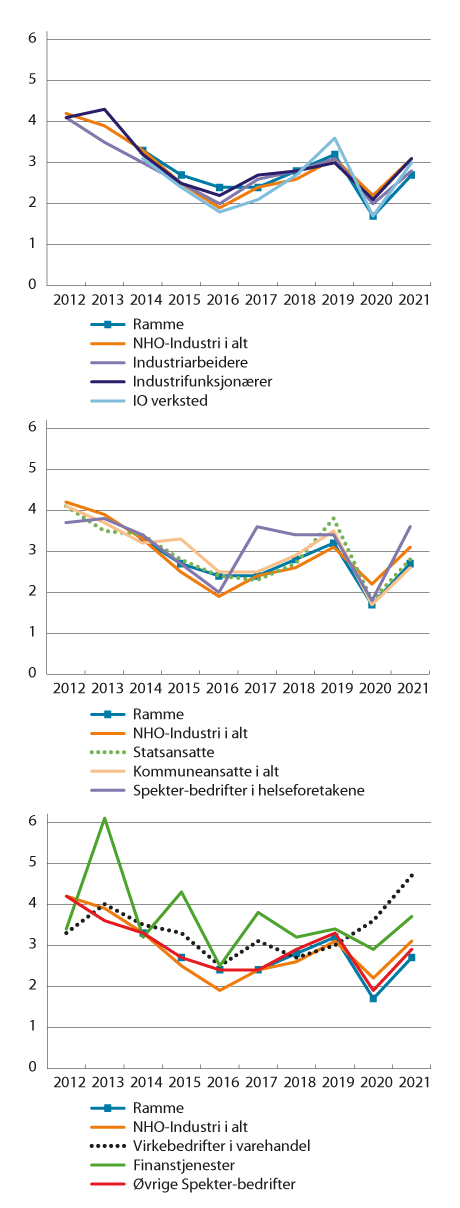 Årslønnsvekst i prosent i store forhandlingsområder1 og frontfagsrammen21 	Særlige forhold gjør seg gjeldende for noen områder/år. Se tabellnoter til tabell 1.1.2	Anslag på årslønnsveksten i industrien samlet i NHO-området på bakgrunn av vurderinger gjort av NHO, i forståelse med LO, ved oppgjøret samme år, jf. NOU 2013: 13.Årslønnsvekst fra året før i prosent for noen store forhandlingsområder. Per årsverk14J2xt21	Tallene gjelder heltidsansatte.2	Heltidsansatte i medlemsvirksomheter (arbeidsgivermedlemmer) i Finans Norge utenom ledere. Endringer i bonusutbetalinger påvirker lønnsveksten i enkelte år. Fra 2018 benyttes datamateriale for hele året.3	Totalt for statsansatte, kommuneansatte og ansatte i helseforetakene. T.o.m. 2016: prosentvis vekst vektet med årsverk. Fra 2017: Gjennomsnitt for året er beregnet på lønnsnivå og årsverk for samme år og året før.4	Statsansatte er ansatte i det statlige tariffområdet, dvs. eksklusiv de statlig eide helseforetakene. Fra og med 2015 er datagrunnlaget basert på a-ordningen.5	Omfatter ansatte i kommunene, fylkeskommunene og andre virksomheter som er medlemmer i KS, herunder bedriftsmedlemmer. Tallene omfatter også stillinger med hovedsakelig lokal lønnsdannelse og undervisningsstillinger med hovedsakelig sentral lønnsdannelse.6	For ansatte i konflikt i 2014 ble virkningstidspunkter forskjøvet. Dette trakk årslønnsvekstanslaget i 2014 ned med 0,2 prosentpoeng i hele kommunesektoren og med 0,9 prosentpoeng for undervisningsansatte. Konflikten har trukket opp årslønnsveksten i 2015 for kommuneansatte med 0,2 prosentpoeng og for undervisningsansatte med 0,9 prosentpoeng. For øvrige ansatte ble ikke årslønnsveksten påvirket.7	Antall heltidsansatte.8	For ansatte i konflikt i 2016 ble virkningstidspunktet forskjøvet. Dette trakk ned årslønnsvekstanslaget i 2016 med 0,4 prosentpoeng og trakk opp anslaget i 2017 med 0,4 prosentpoeng. Deler av lønnsoppgjøret i 2016 ble også først utbetalt i 2017, noe som ytterligere trakk ned årslønnsvekstanslaget i 2016 og ytterligere trakk opp anslaget i 2017. Strukturendringer trakk i samme retning.9	Geometrisk gjennomsnitt.10	Antall arbeidsforhold i sykehustjenester omfattet av statsforvaltningen i Statistisk sentralbyrås lønnsstatistikk.11	Beregnet ut fra korrigert lønnsnivå for 2019 på grunn av endringer i innrapportering av yrkeskoder fra noen medlemmer av Finans Norge.12	Vekst i faste og variable tillegg bidro til økt årslønnsvekst med 0,4 prosentpoeng i 2019. Årslønnsveksten i det statlige tariffområde ekskl. forsvaret er 1,5 prosent i 2020. Vekst i faste og variable tillegg bidrar til økt årslønnsvekst med 0,3 prosentpoeng i 2020.13	Bonusutbetalinger trakk årslønnsveksten i varehandel opp med hhv. 0,9 og 1,4 prosentpoeng i 2020 og 2021. Lavere andel unge arbeidstakere trakk også årslønnsveksten opp begge år (om lag 0,2 prosentpoeng). Utbetaling av uregelmessige tillegg var nær uendret fra 2019 til 2020, for så å trekke opp med ¼ prosentpoeng i 2021.14	Økt antall årsverk i stillingskode «7960 – lærer uten godkjent utdanning», trakk lønnsveksten for undervisningspersonell ned med om lag 0,3 prosentpoeng. Overføring av ansatte fra Statens vegvesen til fylkeskommunene trakk lønnsveksten for øvrige opp med om lag 0,1 prosentpoeng.15	Lønnsveksten påvirkes av at deler av 2020 oppgjøret er utbetalt og registrert i 2021, sammensetningseffekter som følge av økt andel legeårsverk, som gir 0,3 prosent økt lønnsvekst og særskilte lønnsmessige tiltak knyttet til pandemien.16	For ansatte i konflikt i 2021 ble virkningstidspunkter forskjøvet. Dette trakk årslønnsvekstanslaget i 2021 ned med 0,1 prosentpoeng i hele kommunesektoren og med 0,2 prosentpoeng for undervisningsansatte.Statistisk sentralbyrå for Beregningsutvalget, Beregningsutvalget og KSI de fleste forhandlingsområdene falt årslønnsveksten fra 2012 til 2016 og tok seg deretter opp. Nedgang i veksten i 2020 ble etterfulgt av høyere vekst i 2021, jf. tabell 1.1. Dette følger utviklingen i frontfagsrammen, se tabell 1.2 og figur 1.1. Nominell lønnsvekst og reallønnsvekst for Norge siden 1970 vises i boks 2.1 i kapittel 2.Frontfagsrammen109J1xt21	Anslag på årslønnsveksten i industrien samlet i NHO-området på bakgrunn av vurderinger gjort av NHO, i forståelse med LO, ved oppgjøret samme år, jf. NOU 2013: 13.2	Årslønnsvekst fra året før for industrien i NHO-området i alt3	F = forbundsvist hovedoppgjør, S = samordnet hovedoppgjør, M = mellomoppgjør (alltid samordnet)Figur 1.2 viser den akkumulerte årslønnsveksten i ulike forhandlingsområder i perioden etter Holden 3-utvalgets utredning i 2013. Industrien i NHO-området har ligget tett på den rammen som ble anslått av NHO i forståelse med LO, og den samlede lønnsveksten i perioden har vært relativt lik på tvers av brede grupper.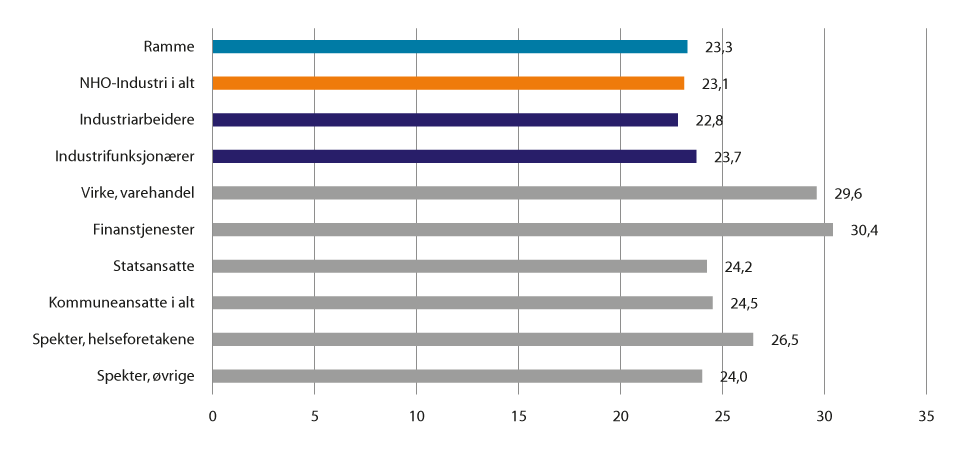 Akkumulert årslønnsvekst 2014–2021. ProsentUtviklingen i gjennomsnittslønnen for en gruppe kan være påvirket av flere forhold som endringer i stillingsstruktur, endret omfang av arbeid som utløser uregelmessige tillegg, sammensetningseffekter i form av endringer i antall sysselsatte og timeverk mellom bransjer/bedrifter og tariffavtaler, eller endringer i sammensetningen av arbeidsstyrken (f.eks. endringer i kvalifikasjoner/utdanning, alder og andel arbeidsinnvandrere). Et eksempel på en slik endring som påvirker tallene er at andelen heltidsansatte unge (under 25 år) i Virke varehandel har falt fra 13,6 prosent i 2013 til 6,6 prosent i 2021. Alt annet likt vil færre unge (med lavere lønn) trekke opp gjennomsnittlig lønnsvekst. I andre tilfeller kan forhold som virkningstidspunkter for overenskomster og endringer i lønnssystemer påvirke den registrerte lønnsveksten. Utvalget vil peke på at forskjeller i lønnsutviklingen mellom ulike grupper kan skyldes slike forhold, som er omtalt nærmere i boks 1.1. I kapittel 2 beskrives sammensetningseffekter i lønn etter yrkesgruppe og næring, basert på lønnsstatistikken fra SSB.Betydningen av sammensetningseffekter kan illustreres ved industrien. Lønnsveksten for industrien samlet i NHO-området blir i enkelte år lavere eller høyere enn hva lønnsveksten for industriarbeidere og industrifunksjonærer hver for seg tilsier. I 2016 var det større reduksjon i antall funksjonærer enn i antall arbeidere, og i 2017 og 2018 falt antall funksjonærer mens antall arbeidere økte. Sammen med et generelt fall i lønnsveksten i 2016 bidro disse forskyvningene fra funksjonærer til arbeidere med lavere lønnsnivå til å trekke ned den samlede lønnsveksten i NHO-bedrifter i industrien disse årene. Det medvirket til at den samlede lønnsveksten i 2016 og 2018 ble lavere enn rammen (anslaget) fra oppgjørene samme år, se figur 1.1.Generelt må det forventes avvik mellom rammen som anslått i oppgjørene og den realiserte årslønnsveksten. Vurderingene rundt rammen foretas vanligvis på våren under usikkerhet om utviklingen i arbeidsmarkedet og bedriftenes økonomiske situasjon resten av året, og dermed om resultatene av lokale forhandlinger og annen lønnsglidning. Vurderinger rundt rammen i mellomoppgjøret i 2021 er gjengitt i boks 1.1 i vedlegg 1.I tabell 1.3 er årslønnsveksten i årene 2017 til 2021 for hovedgruppene i tabell 1.1 splittet opp i bidrag fra overheng, bidrag fra sentralt fastlagte tarifftillegg og bidrag fra lønnsglidning gjennom året. Normalt betyr lønnsglidningen mer for årslønnsveksten enn det som framgår av tabellen for alle forhandlingsområdene. Det skyldes at lønnsglidningen i beregningsåret påvirker størrelsen på overhenget til neste år. Samme betraktning gjelder også for tarifftilleggene. Lønnsoverhenget til 2022 er omtalt nærmere i avsnitt 1.4.For ansatte i staten og i kommunene i alt har bidraget fra lønnsglidningen i perioden ligget i størrelsesorden fra 0,2 til 0,8 prosentpoeng i året. For ansatte i Spekter øvrige virksomheter har lønnsglidningen vært lavere. For gruppene i privat sektor har lønnsglidningen variert mellom 0,6 og 3,6 prosent. For store grupper industrifunksjonærer avtales ikke sentrale tillegg. For disse avtales stort sett alle tillegg lokalt, slik at lønnsveksten kan defineres som lønnsglidning.Årslønnsvekst fra året før i prosent dekomponert i overheng, tarifftillegg og lønnsglidning108J1xt21	Pga. avrunding vil ikke alltid tarifftillegg, overheng og glidning summere seg til det tallet som er oppgitt som samlet årslønnsvekst.2	For ansatte i konflikt i 2016 ble virkningstidspunktet forskjøvet. Dette trakk ned årslønnsvekstanslaget i 2016 med 0,4 prosentpoeng og trakk opp anslaget i 2017 med 0,4 prosentpoeng. Deler av lønnsoppgjøret i 2016 ble også først utbetalt i 2017, noe som ytterligere trakk ned årslønnsvekstanslaget i 2016 og ytterligere trakk opp anslaget i 2017. Strukturendringer trakk i samme retning.3	Beregnet ut fra korrigert lønnsnivå for 2019 på grunn av endringer i innrapportering av yrkeskoder fra noen medlemmer av Finans Norge.4	Vekst i faste og variable tillegg bidro til økt årslønnsvekst med 0,4 prosentpoeng i 2019. Årslønnsveksten i det statlige tariffområde ekskl. forsvaret er 1,5 prosent i 2020. Vekst i faste og variable tillegg bidrar til økt årslønnsvekst med 0,3 prosentpoeng i 2020.5	Bonusutbetalinger trakk årslønnsveksten i varehandel opp med 0,9 prosentpoeng.6	Økt antall årsverk i stillingskode «7960 – lærer uten godkjent utdanning», trakk lønnsveksten for undervisningspersonell ned med om lag 0,3 prosentpoeng. Overføring av ansatte fra Statens vegvesen til fylkeskommunene trakk lønnsveksten for øvrige opp med om lag 0,1 prosentpoeng.7	For ansatte i konflikt i 2021 ble virkningstidspunktene forskjøvet. Dette trakk årslønnsvekstanslaget i 2021 ned med 0,1 prosentpoeng i hele kommunesektoren og med 0,2 prosentpoeng for undervisningsansatte.Statistisk sentralbyrå, KS, Spekter, NHO og Kommunal- og distriktsdepartementetSammensetningseffekter og andre forhold som påvirker årslønnsveksten i forhandlingsområderUtvalget omtaler i denne boksen det som i hovedsak er sammensetningseffekter i årslønnsveksten i store forhandlingsområder de seneste ti årene, med særlig vekt på forholdet mellom frontfag og følgefag. Utvalget understreker samtidig at det er slike effekter i alle områder i alle år, i større eller mindre omfang.For industrifunksjonærer i NHO-bedrifter har endringer i sammensetningen av næringsgruppene påvirket årslønnsveksten både opp og ned i størrelsesorden 0,1–0,3 prosentpoeng årlig i det siste tiåret. Industrifunksjonærene har en vekst på 3,1 prosent i 2021. Bonuser trakk veksten opp med 0,2 prosentpoeng og økte utbetalinger av uregelmessige tillegg bidro opp med 0,1 prosentpoeng. I 2021 bidro endringer i næringsgrupper for industrifunksjonærer til å trekke årslønnsveksten opp med 0,1 prosentpoeng.For industriarbeidere i NHO-bedrifter har endret sammensetning av tariffavtaleområdene det siste tiåret påvirket årslønnsveksten både opp og ned i størrelsesorden 0,1–0,2 prosentpoeng per år. I 2021 har industriarbeidere en vekst på 2,8 prosent. Bonus trakk veksten opp med 0,1 prosentpoeng og uregelmessige tillegg trakk veksten opp ytterligere 0,1 prosentpoeng. For 2021 bidro endringer i sammensetning av tariffavtaleområder til å trekke årslønnsveksten ned med 0,1 prosentpoeng.Industrifunksjonærene har et høyere lønnsnivå enn industriarbeiderne og hvis det blir relativt flere funksjonærer trekker det samlet lønnsnivå i industrien opp, og motsatt. Slike sammensetningseffekter kan medføre at lønnsveksten for industrien samlet i NHO blir lavere eller høyere enn lønnsveksten for industriarbeidere og industrifunksjonærer hver for seg, som omtalt i avsnitt 1.2. Både i 2016, 2017 og 2018 førte endret sammensetning til at lønnsveksten for gruppene under ett var lavere enn lønnsveksten for hver av gruppene. I 2020 førte endret sammensetning av gruppene til at veksten ble høyere enn for gruppene hver for seg. I 2021 ble veksten for industrien totalt lik veksten for industrifunksjonærene. Årslønnsveksten for 2021 er beregnet til 3,1 prosent og uregelmessige tillegg trakk veksten opp med 0,1 prosentpoeng.For Industrioverenskomsten – Verksted, som er frontfag i forbundsvise oppgjør, er årslønnsveksten for 2021 beregnet til 3,0 prosent. Bonus trakk lønnsveksten opp med 0,1 prosentpoeng og økte utbetalinger av uregelmessige tillegg bidro med 0,5 prosentpoeng. Årsaken til økte utbetalinger av uregelmessige tillegg er økt aktivitet på helligdager som også utløser slike tillegg.Årslønnsveksten for arbeidere innen oljevirksomheten (offshore) i NHO-området har variert noe fra år til år, blant annet som følge av endringer i sammensetningen av lønnstakerne og variasjoner i bonusutbetalinger. Bonus og uregelmessige tillegg trakk årslønnsveksten opp med 1,9 prosentpoeng i 2019, men i 2020 var det motsatt, slik at bonus og uregelmessige tillegg trakk veksten ned med 1,9 prosentpoeng. I 2021 er årslønnsveksten beregnet til 1,9 prosent, og bonus trakk veksten opp med 0,2 prosentpoeng og uregelmessige tillegg trakk veksten opp med 1,0 prosentpoeng. Flere nyansatte med lavere lønn trakk lønnsveksten ned i andre halvdel av 2021.I Virke-bedrifter i varehandelen bidro endret alderssammensetning med flere unge arbeidstakere til å trekke lønnsveksten ned i perioden fra 2010 til 2013, mens en motsatt bevegelse har trukket lønnsveksten opp fra og med 2014. Sammensetningseffekter, herunder nye medlemsforetak, trakk lønnsveksten klart opp i 2017. I 2021 trakk økte bonusutbetalinger opp årslønnsveksten med 1,4 prosentpoeng, mens økte utbetalinger av uregelmessige tillegg bidro med ¼ prosentpoeng. Lavere andel unge lønnstakere i 2021 bidro også til å heve gjennomsnittslønnen med ¼ prosentpoeng.Lønnsveksten i helseforetakene påvirkes av endringer i kompetansesammensetningen i sykehusene. Andelen ansatte med universitets- og høgskoleutdanning høyere grad (hovedsakelig leger) er økt, samtidig som andelen ansatte med grunnskoleutdanning og fagutdanning er redusert (hovedsakelig helsefagarbeidere). Endringer i kompetansesammensetningen trakk opp lønnsveksten fra 2020 til 2021 med om lag 0,3 prosentpoeng.Økt andel årsverk i stillingskode «7960 – lærer uten godkjent utdanning» i 2020 ga undervisningspersonell et lavere overheng til 2021. En videre økning i 2021 trakk ned årslønnsveksten for undervisningspersonell med 0,1 prosentpoeng. Den samlede effekten av endret kompetansesammensetning trakk likevel opp årslønnsveksten fra 2020 til 2021 for kommuneansatte med 0,1 prosentpoeng, for undervisningspersonell med 0,1 prosentpoeng og for øvrige med 0,2 prosentpoeng.[Boks slutt]Lønnsutviklingen i enkelte tariffområderI dette avsnittet beskrives lønnsutviklingen i tariffområder fra 2020 til 2021. Vedlegg 1 gir en mer detaljert beskrivelse av mellomoppgjørene i 2021, av partenes posisjoner før forhandlingene og konflikter.Lønnsutviklingen for industriarbeidere i NHO-områdetFor industriarbeidere i NHO-bedrifter er årslønnsveksten (både heltid og deltid) beregnet til 2,8 prosent fra 2020 til 2021, mot 2,0 prosent året før. Tarifftilleggene bidro med 0,7 prosentpoeng i årslønnsveksten, og med et overheng på 1,0 prosent er lønnsglidning beregnet til å bidra med 1,1 prosentpoeng. Historiske bidrag fra lønnsglidningen når lønnsvekst dekomponeres kun i glidning og overheng vises i tabell 1.3.Årslønn for NHO-bedrifter beregnes på bakgrunn av utbetalte, månedlige lønnssummer gjennom hele 2020 og 2021. Lønnsveksten er bygd opp av en rekke lønnselementer med ulik periodisering som kan bevege seg ulikt mellom måneder og år. For industriarbeidere i NHO-bedrifter blir hvert tariffavtaleområde (ca. 40) vektet sammen til et gjennomsnittstall.I beregning av overheng inn i 2020 og 2021 er det justert for etterbetalinger. Overhenget er beregnet med lønnsnivå for 4. kvartal i forhold til årslønnsnivå. Overhenget inn i 2022 er beregnet til 0,9 prosent for industriarbeidere. I 2021 var det 1,0 prosent.Mellomoppgjøret i 2021 mellom LO og NHO resulterte etter mekling i et generelt lønnstillegg til alle på kr 2,25 per time fra 1. april 2021 og ytterligere et tillegg på kr 1,00 per time til arbeidstakere på overenskomster med gjennomsnittslønn under 90 prosent av industriarbeiderlønn (kr 455 970) fra samme dato.Gjennomsnittlig årslønnsvekst for Industrioverenskomsten – Verksted, som er frontfag i forbundsvise oppgjør, er beregnet til 3,0 prosent fra 2020 til 2021, mot 1,7 prosent fra 2019 til 2020. Industrioverenskomsten – Verksted utgjør over 90 prosent av hele Industrioverenskomsten, der også Teko og Teknologi og data inngår. Til sammen utgjør Industrioverenskomsten 40 prosent av alle industriarbeiderne og litt over 50 prosent av industrifunksjonærene.Industri dekkes av nesten 40 tariffområder innen næringsmiddelindustri, kjemisk industri, treindustri og noen mindre områder i annen type industri.Tariffmessig lønnsøkning og lønnsglidning for industriarbeidere basert på timefortjeneste1, omregnet til 37,5 t/uke. Endring i prosent fra tilsvarende periode året før05J2xt21	Beregningsgrunnlaget: Gjennomsnittlig timefortjeneste ekskl. overtidstillegg, betaling for helligdager, feriepenger o.l. Omregning av timefortjenestene til felles ukebasis har betydning bare når det er vesentlige endringer i arbeidstiden.2	Lønnsglidningen er basert på at hele lønnsveksten mellom tilsvarende registreringsperioder i to påfølgende år er dekomponert i tarifftillegg og lønnsglidning. Dette avviker fra dekomponeringen i tabell 1.2 hvor årslønnsveksten er dekomponert i lønnsoverheng (som består både av tarifftillegg og lønnsglidning), samt bidrag til årslønnsveksten fra henholdsvis tarifftillegg og lønnsglidning.3	Brudd i materialet fra 2016 (se boks 2.1 i vedlegg 2 i NOU 2017: 10).Statistisk sentralbyrå og NHO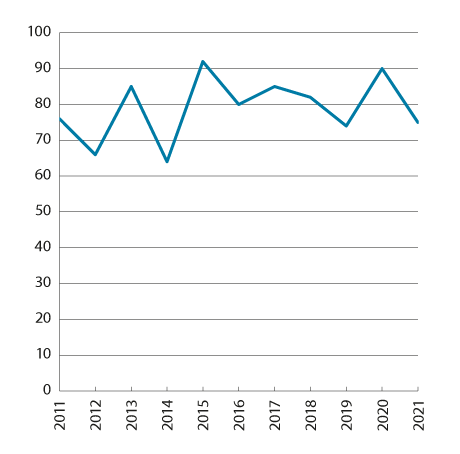 Lønnsglidningen som andel av total lønnsvekst for industriarbeidere i NHO-bedrifter11	Se noter til tabell 1.4.Lønnsutviklingen for andre arbeidergrupper i NHO-områdetFor arbeidere i byggevirksomhet er årslønnsveksten beregnet til 2,5 prosent fra 2020 til 2021, mot 2,2 prosent fra 2019 til 2020Byggevirksomhet består av to hovedgrupper, arbeidere innen elektrofag (1/3) og andre byggfag (2/3) som tømrere, murere, grunnarbeid innen stein-, jord- og sementarbeid, bygge- og tømmermestere, malermestere, rørleggerbedrifter, kobber- og blikkenslagermestere etc. En mindre gruppe innenfor byggevirksomhet er heisfirmaer og deler av verkstedoverenskomsten, offshore.For Riksavtalen – Hotell og restaurant er årslønnsveksten beregnet til 3,4 prosent fra 2020 til 2021, mot 1,7 prosent året før. Det ble gitt et generelt tillegg på kr 2,25 per time og ytterligere et tillegg på 1,00, og på satser et garantitillegg på kr 2,81 per time på 37,5 t/uke, fra 1. april 2021. Overhenget inn i 2021 var 1,0 prosent. I årslønnsveksten på 3,4 prosent, bidro tarifftillegg med 2,2 prosentpoeng og sammen med et overheng på 1,0 prosent gir det en glidning på 0,2 prosentpoeng for avtalen i 2021. Det er beregnet en vekst for ansatte som er med i alle måneder i både 2020 og 2021 (identiske) på 4,6 prosent fra 2020 til 2021, og andelen identiske var omtrent halvparten av totalt ansatte. Det har vært en kraftig nedgang i andel årsverk for avtalen fra 2019. Totalt er det 20 000 årsverk igjen i Riksavtalen i 2021, mot nærmere 30 000 i 2020.For arbeidere i transportsektoren i NHO er årslønnsvekst beregnet til 2,5 prosent fra 2020 til 2021, mot 2,7 prosent fra 2019 til 2020.Transportbedrifter (arbeidere) i NHO omfatter blant annet rutebilsektoren, spedisjonsfirmaer, innenriks sjøfart, godstransport, avisbudavtalen og i noe mindre grad grossistbedrifter og oljeselskaper mv.Noen områder i bransjen, for eksempel innenriks sjøfart og spedisjonsfirmaer, har lokal forhandlingsrett. Bussbransjen utgjør i underkant av 50 prosent av transportbedriftene og har ikke lokal forhandlingsrett. Årslønnsveksten for bussbransjen er beregnet til 3,0 prosent fra 2020 til 2021, mot 2,6 prosent fra 2019 til 2020. I tillegg til det generelle tillegget på kr 2,25 per time fra 1. april 2021 ble det i oppgjøret i 2020 avtalt et tillegg på 2,50 for rutebussjåfører som også skulle gjelde fra 1. april 2021.For arbeidere i oljevirksomhet er årslønnsveksten beregnet til 1,9 prosent fra 2020 til 2021, mot 1,7 prosent året før. I 2021 bidro bonus til å trekke veksten opp med 0,2 prosentpoeng og økte utbetalinger i uregelmessige tillegg bidro til å trekke veksten opp med 1,0 prosentpoeng.Lønnsutviklingen for funksjonærer i NHO-bedrifterIndustrifunksjonærene i NHO-bedrifter utgjør om lag 25 prosent av alle funksjonærer i NHO-bedrifter. Årslønnsvekst for industrifunksjonærer er beregnet til 3,1 prosent fra 2020 til 2021, mot 2,1 prosent året før.Gruppen industrifunksjonærer totalt består av fem ulike bransjeområder (næringsmiddel, treindustri, kjemisk, verksted- og metallindustri og annen industri) som er vektet sammen.Klassifiseringen av NHO-bedrifter i tariffsammenheng og i utvalgets rapportering, vil avvike noe fra SSBs offisielle klassifisering, som omtalt i vedlegg 2. Virkningene blir også omtalt i fotnoter i tabellene.Overhenget for industrifunksjonærer inn i 2022 er beregnet til 1,2 prosent.Funksjonærer ellers i NHO er ansatte innen bergverk, jordbruk, skogbruk, fiskeoppdrett, kraftforsyning, oljevirksomhet, bygge- og anleggsvirksomhet, samferdsel, forskning og undervisning, personlig og forretningsmessig tjenesteyting, hotell og restaurant, vitenskapelig og teknisk tjenesteyting, handel, informasjonssektoren etc. Samlet utgjør funksjonærene utenfor industri 70 prosent av alle funksjonærer i NHO-bedrifter.Gjennomsnittlig lønnsvekst for alle funksjonærgrupper i NHO er beregnet til 2,8 prosent fra 2020 til 2021, mot 2,3 prosent året før. Tallene ovenfor inkluderer både faglige, vitenskapelige, tekniske og andre funksjonærstillinger inklusive lederstillinger. Lønn for administrerende direktører er også med og en stor andel kontorstillinger på alle nivå.I tillegg er det grupper innen håndverk, organisasjoner og bemanningsbedrifter som ikke tas med i lønnsstatistikken hverken for funksjonærer eller arbeidere. Samlet utgjør disse 8 prosent av alle årsverk i NHO-bedrifter.Lønnsutviklingen for industriarbeidere og industrifunksjonærer i NHO-bedrifter under ettLønnsveksten for arbeidere og funksjonærer i NHOs industribedrifter i alt er beregnet til 3,1 prosent fra 2020 til 2021, mot 2,2 prosent året før. Overhenget for industrien i alt inn i 2022 er beregnet til 1,0 prosent. Årslønnsveksten i industrien samlet i NHO ble anslått til 2,7 prosent ved mellomoppgjøret i 2021.Fordeling av årsverk i NHOs statistikkregister og lønnssum basert på årslønnsnivå for henholdsvis industriarbeidere og industrifunksjonærer04J1xt2Note: For 2021 er 46 prosent av årsverkene i tabellen knyttet til overenskomster som er dekket av frontfaget i forbundsvise oppgjør.NHO og Statistisk sentralbyråLønnsutviklingen i andre områder i privat næringsvirksomhetI oppgjøret mellom YS og NHO ble det gitt de samme lønnstilleggene som i oppgjøret mellom LO og NHO.På Landsoverenskomsten og Kontoroverenskomsten mellom HK/LO og Virke ble det gitt et generelt tillegg på kr 0,50 per time. Minstelønnssatsene ble økt med henholdsvis 2 kr (trinn 1–3), 3 kr (trinn 4) og 5 kr (trinn 5) per time fra 1. april 2021. Garantiordningen på Landsoverenskomsten og Kontoroverenskomsten mellom HK og Virke resulterte i at minstelønnssatsen trinn 6 fikk et tillegg fra 1. februar 2021 på kr 3,10 per time. På Avtale for reiselivsbransjen ble det gitt et generelt tillegg på kr 0,50, og minstelønnssatsene på trinn 1–3 ble hevet med kr 2,00 per time. For de fleste andre overenskomster ble det gitt et generelt tillegg på kr 2,25 per time per 1. april 2021. I tillegg ble det på enkelte overenskomster gitt ytterligere kr 1,00 per time (lavlønnstillegg).Funksjonæravtalene mellom Virke og YS forbundene Negotia, Parat og Finansforbundet fikk samme resultat som Kontoroverenskomsten mellom HK/LO og Virke. Reiselivsavtalen mellom Virke og YS/Parat fikk et sentralt tillegg på kr 0,50 per time og minstelønnssatsene på trinn 1 og 2 ble hevet med kr 2,00 per time.I 2021 ble mellomoppgjøret på HUK-området gjennomført i tre deler. Det ble enighet mellom Virke og arbeidstakerorganisasjonene på alle tre delene, del 1 den 21. juni, del 2 den 15. september og del 3 den 14. oktober. Forhandlingsresultatet ble senere godkjent av partene.Oppgjøret omfattet forhandlinger om sju tariffavtaler innen helse, undervisning og kultur med over 30 arbeidstakerorganisasjoner. Forhandlingsresultatet i de ulike overenskomstene fulgte resultatene i de korresponderende områdene.Årslønnsveksten fra 2020 til 2021 for heltidsansatte i Virke-bedrifter i varehandelen er beregnet til 4,7 prosent. Bonusutbetalinger trakk opp årslønnsveksten med 1,4 prosentpoeng, mens økte utbetalinger av uregelmessige tillegg bidro med ¼ prosentpoeng. Lavere andel unge lønnstakere i 2021 bidro også til å heve gjennomsnittslønnen med ¼ prosentpoeng.I finanstjenester ble det i mellomoppgjøret i 2021 mellom Finansforbundet og Finans Norge og mellom LO og Finans Norge gitt et generelt tillegg på 1,7 prosent på lønnsregulativet, men minst 7 700 kr per år, med virkning fra 1. mai 2021. Årslønnsveksten i finanstjenester fra 2020 til 2021 er beregnet til 3,7 prosent.Lønnsutviklingen i offentlig sektorStatenFor avtalen mellom Staten og LO Stat, YS Stat og Unio ble det gitt et generelt tillegg på 0,9 prosent og 1 500 kr på alle trinn på hovedlønnstabellen med virkning fra 1. mai 2021, samt et tillegg på 4 000 kr på ltr. 19–50. Tillegget trappes ned med 200 kr per trinn fra ltr. 51 til ltr. 69. Med virkning fra 1. juli 2021 avsettes det 1,8 prosent av lønnsmassen til lokale forhandlinger. For avtalen mellom Staten og Akademikerne ble det avsatt 3,35 prosent av lønnsmassen til lokale forhandlinger, med virkning fra 1. mai 2021. Årslønnsveksten fra 2020 til 2021 i det statlige tariffområdet er beregnet til 2,8 prosent.Kommunesektoren/KS-områdetI mellomoppgjøret i KS-området ble det for stillinger med hovedsakelig sentral lønnsdannelse gitt lønnstillegg med virkning fra 1. mai 2021 på mellom 10 000 kr og 22 000 kr per år, som vist i tabell 1.1 i vedlegg 1. For medlemmer av Unio ble virkningstidspunkt etter streiken fastsatt til 4. juni 2021, og for medlemmer av Norsk Lektorlag til 11. juni 2021. Ledere i HTA kapittel 4 fikk et generelt tillegg på 2,9 prosent fra 1. mai 2021. Det ble avsatt 1,0 prosent av lønnsmassen til lokale lønnsforhandlinger i HTA kapittel 4 per 1. oktober 2021.I mellomoppgjøret i Oslo kommune ble det gitt et prosentvis tillegg på lønnstabellen på 3,45 prosent, minimum kr 16 500 med virkning fra 1. mai 2021.For en del grupper i KS-området (kapittel 3 og 5) fastsettes lønnen gjennom lokale lønnsforhandlinger i den enkelte kommune og fylkeskommune uten noen sentral ramme. Virkningsdato for lønnstillegg er 1. mai med mindre annen dato er avtalt.Kommuneansatte i altPå grunnlag av lønnsstatistikk for 2021 og tarifftilleggene i 2021, er årslønnsveksten fra 2020 til 2021 for hele kommunesektoren, inkl. undervisningssektoren, Oslo kommune og diverse bedriftsmedlemmer, beregnet til 2,6 prosent.UndervisningsansattePå grunnlag av lønnsstatistikk for 2021 og tarifftilleggene i 2021 er årslønnsveksten fra 2020 til 2021 for undervisningsansatte i hele kommunesektoren beregnet til 2,3 prosent.Kommuneansatte eksklusive undervisningsansattePå grunnlag av lønnsstatistikk for 2021 og tarifftilleggene i 2021, er årslønnsveksten fra 2020 til 2021 for kommuneansatte eksklusive undervisningsansatte beregnet til 2,8 prosent.Lønnsutviklingen i Spekter-områdetSpekter-området ekskl. helseforetakeneI forhandlingene på A-nivå mellom Spekter og LO Stat og YS Spekter ble det avtalt et generelt tillegg på kr 4 388 per år. Det ble gitt ytterligere et tillegg på kr 1 950 per år til arbeidstakere (unntatt lærlinger og unge arbeidstakere) med en årslønn på kr 455 967 eller lavere. Tilleggene har virkning fra 1. april 2021. For medlemmer i Unio og SAN forhandles alle lønnstillegg lokalt i virksomhetene. Årslønnsveksten fra 2020 til 2021 i Spekter-området ekskl. helseforetakene er beregnet til 2,9 prosent.HelseforetakeneI de sentrale forbundsvise forhandlingene (A2) mellom Spekter og Norsk Sykepleierforbund konstaterte partene 6. mai at man ikke kom til enighet. Uenigheten gjaldt i tillegg til helseforetakene også Lovisenberg Diakonale Sykehus AS og Martina Hansens Hospital AS. Unio valgte etter dette å bryte forhandlingene. Det ble derfor ikke gjennomført A2 forhandlinger mellom Spekter og Norsk Fysioterapeutforbund, Norsk Ergoterapeutforbund og Utdanningsforbundet. Det ble heller ikke gjennomført forhandlinger på B-dels nivå med noen forbund. Spekter og Unio kom ikke til enighet etter mekling og Unio iverksatte streik fra 4. juni. Den 16. juni ble Spekter og Unio enige om frivillig nemndsbehandling, og streiken ble avsluttet. I nemndas kjennelse framgår det at det for Norsk Sykepleierforbund, Norsk Fysioterapeutforbund, Norsk Ergoterapeutforbund og Utdanningsforbundet ble gitt sentrale tillegg på 2,0 prosent og ytterligere et tillegg på 0,5 prosent (samlet 2,5 prosent) for arbeidstakere med mer enn 16 års ansiennitet for grunnstillingene og mer enn 10 års ansiennitet for spesialstillingene. Ledere ble gitt et tillegg på 2,5 prosent. Minstelønnen ble endret slik det framgår av tabell 1.7. Tilleggene ble gitt fra ulike tidspunkt (1. juli, 1. juni og 1. august). I.h.t. kjennelsen ble det også gjennomført lokale forhandlinger på B-dels nivå under fredsplikt.Spekter og forbundene i LO og YS kom til enighet i de sentrale forbundsvise forhandlingene (A2) 25. juni. Det ble gitt et generelt tillegg til alle ansatte i stillingsgruppe 1–3 på kr 10 000 – kr 13 000 per år med virkning fra 1. juli 2021. Arbeidstakere i stillingsgruppe 4 og 5 ble gitt et generelt tillegg på 2,0 prosent. Arbeidstakere i stillingsgruppe 4 og 5 med mer enn 16 års ansiennitet fikk ytterligere et generelt tillegg på 0,5 prosent (samlet 2,5 prosent). Tillegg for stillingsgruppe 4 og 5 ble gitt fra 1. august. Arbeidstakere som ikke er innplassert i stillingsgruppe ble gitt et generelt tillegg på 2,5 prosent med virkning fra 1. august. Minstelønnssatsene ble hevet slik det framgår av tabell 1.6. Videre ble det avtalt endringer i ubekvemstillegg og gjennomført lokale forhandlinger på B-nivå.Spekter og Den norske legeforening kom til enighet om generelle lønnstillegg. Det ble gitt tillegg på kr 20 000 til legespesialist, kr 16 000 til leger i spesialisering med over fire år gjennomført spesialisering, kr 7 500 for 2–4 år gjennomført spesialisering og kr 7 000 for 1–2 år gjennomført spesialisering. LiS 1 (tidligere turnuslege) ble gitt et tillegg på kr 5 000. Alle tillegg ble gitt med virkning fra 1. januar 2021. Det ble videre avtalt at det skal gjennomføres lokale forhandlinger på B-dels nivå for de legegrupper som ikke er gitt sentralt tillegg. Ved hovedoppgjøret i 2020 var det enighet om å utsette de lokale B-delsforhandlingene til mellomoppgjøret i 2021, dvs. at det ble gjennomført full revisjon av B-delene i 2021.Minstelønnssatser for stillingsgrupper i Spekter-området for LO- og YS-forbundene. Ingen ansiennitet (0 år) og maksimal ansiennitet (10 år/16 år)07J2xt21 	Maksimal ansiennitet for stillinger hvor det ikke kreves særskilt utdanning er 16 årSpekterMinstelønnssatser for stillingsgrupper i Spekter-området for medlemmer i UNIO-forbundene med A2-forhandlinger. Ingen ansiennitet (0 år) og maksimal ansiennitet (10 år)07J2xt2SpekterPå grunnlag av lønnsstatistikk fra SSB for 2021 og avtalte tillegg i 2021, er årslønnsveksten fra 2020 til 2021 i helseforetakene beregnet til 3,6 prosent. Lønnsveksten påvirkes av særskilte lønnsmessige tiltak knyttet til pandemien. Noe lønnsvekst i 2020 kan også være registrert som lønnsvekst i 2021 som følge av sene lønnsoppgjør. Sammensetningseffekter som følge av økt andel legeårsverk bidrar også til økt lønnsvekst.Lønnsutviklingen for kvinner og menn i tariffområderTabell 1.8 viser lønnsutviklingen for kvinner og menn i enkelte tariffområder. I NHO-bedrifter i industrien økte forskjellen i gjennomsnittlig lønnsnivå mellom kvinner og menn blant arbeidere fra 2020 til 2021, mens forskjellen ble redusert blant funksjonærer i industrien og for statsansatte. Det var små endringer i andre områder i tabellen. Endringene i de enkelte områdene fra år til år påvirkes av flere forhold, herunder endringer i sysselsettingen for menn og kvinner. Sett over en lengre periode er hovedbildet at lønnsforskjellen er redusert.I hovedgruppene i tabellen er det forholdsvis store variasjoner i størrelsen på lønnsforskjellene mellom kvinner og menn. Imidlertid er disse gruppene ikke sammenlignbare med hensyn til sammensetning da noen områder har mer ensartete stillingsstrukturer enn andre. For eksempel er stillingsstrukturen blant industriarbeidere relativt enhetlig, mens den er mer sammensatt blant annet i finanstjenester og i helseforetakene. Tabellen egner seg dermed mest til å følge utviklingen i de enkelte områdene over tid.Gjennomsnittlig årslønn1 for kvinner i forhold til gjennomsnittlig årslønn for menn i noen store forhandlingsområder. Prosent15J2xt21	Årslønn eksklusive overtidstillegg, men inklusive andre tillegg.2	Andel heltidsansatte kvinner/årsverk kvinner innenfor det enkelte området. Prosent.3	Gjelder heltidsansatte.4	Heltidsansatte i medlemsvirksomheter (arbeidsgivermedlemmer) i Finans Norge utenom ledere. Fra 2018 benyttes datamateriale for hele året. Beregnet med ny metode var relativ lønn 81,1 prosent i 2017 og 80,8 prosent i 2016.5	Kilde: SSB. Fra og med 2015 gjelder tallene næringen «Sykehustjenester» under Statlig forvaltning.6	Månedslønn per oktober*12.7	Månedslønn per 1. desember*12.8	Årslønnsberegning. Tallene for hotell- og restaurant gjelder for «funksjonsområder som dekkes av Riksavtalen for hotell- og restaurant». Med ny metode for årslønnsnivå for Riksavtalen var nivå i 2018 også 96,2.9	Korrigert for populasjonsendringer er andelen den samme i 2018 som i 2017.10	Med samme metode som anvendt for 2019 er det relative årslønnsnivået for 2018 91,9 for arbeidere og 83,2 for funksjonærer.11	Forholdet er 81,8 prosent i 2019 dersom lønnsnivåene for 2019 korrigeres for endringer i innrapportering av yrkeskoder sammenlignet med 2018.12	Beregnet på revidert lønnsstatistikk fra SSB per november og med samme populasjon som for 2020 var relativ lønn i 2019 84,5 prosent, som kan sammenlignes med 84,7 prosent for 2020.Statistisk sentralbyrå, Beregningsutvalget og KS.LønnsoverhengetLønnsoverhenget beskriver hvor mye lønnsnivået ved utløpet av ett år ligger over gjennomsnittsnivået for året. Det forteller dermed hvor stor årslønnsveksten fra ett år til det neste vil bli dersom det ikke gis lønnstillegg i det andre året og det ikke er sammensetningseffekter som omtalt i avsnitt 1.2 og boks 1.1.Lønnsoverhenget til 2022 i industrien samlet i NHO-området er beregnet til 1,0 prosent. For områdene i tabell 1.9 varierer lønnsoverhenget til 2022 fra 0,9 til 2,0 prosent.I tillegg til lønnsoverhenget kan lønnsveksten til året etter i enkelte områder også bli påvirket, enten av allerede avtalte tarifftillegg eller av garantiordninger og satsreguleringsbestemmelser.Prinsipielt står allerede avtalte lønnstillegg for neste år i en noe annen stilling enn lønnsoverhenget. Ved å avtale lønnstillegg i et tariffoppgjør for neste år, legger en føringer for årslønnsveksten året etter. På denne bakgrunn bør beregninger av lønnsoverheng til ett år suppleres med opplysninger om eventuelle allerede avtalte tillegg for det samme året.Garantiordninger og satsreguleringsbestemmelser sikrer områder en (automatisk) lønnsvekst, gjerne i forhold til en fastlagt referansegruppes lønn. Virkninger av alle avtalte tillegg inklusive slike ordninger, defineres som tarifftillegg når de er kjent. En del av disse tilleggene vil ikke være klar før endelig statistikk foreligger.Lønnsoverhenget fra året før i prosent. 2016–202107J1xt21	Arbeidere og funksjonærer i industrien er vektet sammen med lønnssummen i hver gruppe som vekt.2	Heltidsansatte i medlemsvirksomheter i Finans Norge (arbeidsgivermedlemmer) utenom ledere.3	Antall årsverk i hver gruppe fra tabell 1.1 er brukt som vekter.4	For ansatte i konflikt i 2016 ble virkningstidspunktet forskjøvet. Dette trakk overhenget til 2017 opp med 0,5 prosentpoeng.5	Beregnet ut fra korrigert lønnsnivå for 2019 på grunn av endringer i innrapportering av yrkeskoder fra noen medlemmer av Finans Norge.Statistisk sentralbyrå for Beregningsutvalget, Beregningsutvalget og KSLønnsutviklingen samlet og etter kjennetegnFor lønnstakere under ett viser foreløpige tall fra nasjonalregnskapet at veksten i gjennomsnittlig årslønn fra 2020 til 2021 var 3,5 prosent. Økte utbetalinger av bonuser bidro til å trekke lønnsveksten opp. I nasjonalregnskapet er permitterte inkludert med tilordnet lønn de tre første månedene av permitteringsperioden.Beregninger på lønnsstatistikken viser at endringer i fordelingen av lønnstakerne på næringsgrupper, trakk årslønnsveksten fra 2020 til 2021 opp med 0,1 prosentpoeng, til 3,7 prosent. Lønnsstatistikken er basert på jobber og måneder med utbetalt lønn, og permitterte på tellingstidspunktene inngår ikke.Lønnsforskjellene mellom kvinner og menn ble redusert fra 2020 til 2021. I 2021 utgjorde den gjennomsnittlige lønnen for kvinner 89,6 prosent av den gjennomsnittlige lønnen for menn for alle heltidsansatte per november. For heltids- og deltidsansatte samlet var kvinners lønn 87,9 prosent av menns lønn.Veksten i gjennomsnittslønn eksklusive opsjons- og naturalytelser fra november 2020 til november 2021 var 4,9 prosent for administrerende direktører i privat sektor i alt og 5,8 prosent i industrien alene, og 4,7 prosent for toppledere og administrerende direktører i offentlig forvaltning. Lønnsveksten for alle heltidsansatte lønnstakere var 4,4 prosent i samme periode. Gjennomsnittlig årlig vekst fra 2016 til 2021 var 3,3 prosent for administrerende direktører i privat sektor i alt, og også for toppledere og administrerende direktører i offentlig forvaltning. I samme periode økte lønningene i industrien med 3,0 prosent i gjennomsnitt per år for administrerende direktører. For heltidsansatte lønnstakere under ett steg lønnen med 3,1 prosent i gjennomsnitt per år i samme periode.Når opsjoner og naturalytelser tas med, var gjennomsnittlig lønnsvekst for administrerende direktør samlet 4,8 prosent fra november 2020 til november 2021, og 6,1 prosent for de ti prosentene med høyest lønn.Lønnsspredningen i alt (eksklusiv lærlinger) målt ved Gini-koeffisienten endret seg lite fra 2015 til 2020, etter å ha økt tidligere på 2000-tallet. Blant kvinner økte lønnsspredningen noe også i denne perioden. Fra 2020 til 2021 økte lønnsspredningen, både samlet og for kvinner og menn hver for seg.InnledningDette og de følgende avsnittene presenterer utviklingstrekk i lønn i hovedsak basert på statistikk fra SSB klassifisert etter kjønn og andre kjennetegn. Lønnsstatistikken fra SSB er nærmere omtalt i vedlegg 2.Fra og med publiseringen for 2020 har SSB endret tellingstidspunktet for lønnsstatistikken fra september til november måned, og innført en ny metode for beregning av arbeidstid., Ved endret tellingstidspunkt fanges en større del av lønnsendringene som kommer i løpet av året opp, og en får et felles tellingstidspunkt med den årlige registerbaserte sysselsettingsstatistikken og statistikken over antall arbeidsforhold og lønn.Lønnsstatistikkene for november 2020 og november 2021, som presenteres fra avsnitt 2.3, bør ses i sammenheng, i hovedsak fordi forsinkede lønnsoppgjør i 2020 bidro til at lønnsstatistikken for november 2020 ikke fanget opp alle resultat av oppgjørene i 2020. Lønnsstatistikken for november 2021 fanger derfor i stor grad opp resultatet for to oppgjør i mange næringer.Lønnsutviklingen samlet og i enkelte næringerTabell 2.1 viser gjennomsnittlig årslønnsvekst etter nasjonalregnskapet og lønnsstatistikken. Lønnsstatistikken er basert på inndeling etter næring og institusjonell sektorgruppering. Dette er en annen gruppering av virksomheter enn inndeling etter forhandlingsområder. Det er også andre forskjeller i avgrensning, i tillegg til forskjeller i beregningsmetoder. Forskjellene mellom årslønnsberegningene i dette kapitlet og kapittel 1, samt årslønnsberegninger i nasjonalregnskapet og lønnsstatistikken, er omtalt i vedlegg 2.For lønnstakere under ett var årslønnsveksten 3,5 prosent fra 2020 til 2021, ifølge foreløpige tall fra nasjonalregnskapet. Årslønnsveksten i 2021 må ses i lys av de til dels store endringene i arbeidsmarkedet i etterkant av pandemiutbruddet i 2020. Økte bonusutbetalinger bidro til å trekke årslønnsveksten opp. Nominell årslønnsvekst og reallønnsvekst for Norge siden 1970 vises i boks 2.1.Ifølge lønnsstatistikken fra SSB var årslønnsveksten for alle lønnstakere 3,7 prosent fra 2020 til 2021. Beregningene som omtales i avsnitt 2.2.1 viser at forskyvninger mellom næringsgrupper trakk årslønnsveksten opp med 0,1 prosentpoeng i 2021.Lønnsutviklingen 1970–2021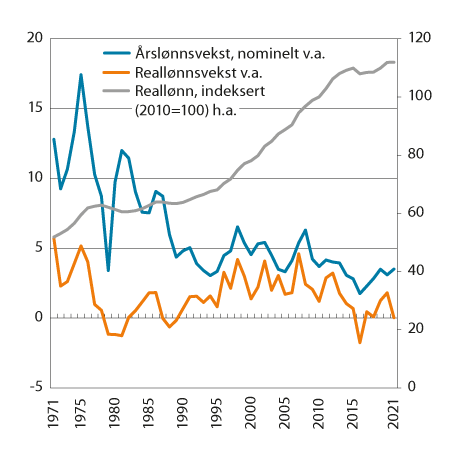 Nominell årslønn og reallønn 1970–2021Statistisk sentralbyrå, nasjonalregnskapetI denne boksen presenteres utviklingen i nominell lønn (årslønn i nasjonalregnskapet, se vedlegg 2) og reallønn1 siden 1970. Den nominelle lønnsveksten var høy på midten av 1970-tallet, med over 17 prosent i 1975. Dette ga en reallønnsvekst på over 5 prosent. Reallønnsveksten var også over 5 prosent i 1971. Til tross for sterk prisvekst på 1970-tallet var veksten i reallønn samlet for dette tiåret forholdsvis sterk. Lavere lønnsvekst i 1979 skyldtes i stor grad innføring av lønns- og prisstopp. På 1980-tallet varierte lønnsveksten mellom 12,0 prosent i 1981 og 4,4 prosent i 1989. Lønnsveksten i 1988 og 1989 var påvirket av inntektsreguleringslover.2 Reallønnsveksten på 1980-tallet sett under ett var lav, og negativ i flere år. Siden begynnelsen av 1990-tallet har både lønns- og prisveksten stort sett vært klart lavere enn på 1970- og 80-tallet, men reallønnsveksten har vært høy. Etter et fall i reallønnen i 2016, bidro høyere nominell lønnsvekst til positiv reallønnsvekst fram til 2020. I 2021 utlignet prisstigningen veksten i nominell årslønn fullt ut.Figuren viser reallønnsvekst basert på vekst i årslønn. Utviklingen i reallønn per time har i enkelte år økt mer som følge av nedsatt ukentlig arbeidstid med lønnskompensasjon. Slike endringer fant sted både på 1970- og 1980-tallet.1 	Vekst i nominell lønn deflatert med konsumprisindeksen.2 	Se kapittel 6 i: Eivind Thomassen og Lars Fredrik Øksendal (2017). Modellbyggere. Det tekniske beregningsutvalget for inntektsoppgjørene 1967–2017. Pax Forlag 2017.[Boks slutt]Årslønnsvekst1 fra året før i prosent for alle grupper og for tre hovedsektorer i økonomien06J2xt21 	Populasjoner og beregningsmetoder er forskjellig fra det som brukes for forhandlingsområder i tabell 1.1, se vedlegg 2. Der er også forskjeller mellom årslønnsberegninger ifølge nasjonalregnskapet og lønnsstatistikken beskrevet.2 	Fra 2016 basert på SSBs sektorgruppering. Omfatter statlig forvaltning (inkl. helseforetakene) og kommunal og fylkeskommunal forvaltning.3 	Geometrisk gjennomsnitt.4 	For lønnsstatistikken vises antall heltidsekvivalenter i grunnlaget for lønnsstatistikken.5 	F.o.m. publiseringen for 2020 justerte SSB årslønn for årene 2016–2019 grunnet ny metode for beregning av arbeidstid. I tabellen er tidsseriene for årslønnsvekst ikke endret tilbake i tid.6 	Grunnet forsinkelser i gjennomføringen av lønnsoppgjørene i 2020, ble noen etterbetalinger fra lønnsoppgjørene først utbetalt i 2021. Årslønn i lønnsstatistikken følger prinsippet om at utbetalingen holdes til det året det er utbetalt, kontantprinsippet, og flytter ikke beløpet tilbake til året før. Etterbetalingene fra 2020 bidrar med om lag 1 000 kroner eller knapt 0,2 prosent til årslønnsveksten i lønnsstatistikken fra 2020 til 2021. Bidraget i de forskjellige næringene vil variere noe.Statistisk sentralbyrå og BeregningsutvalgetSammensetningseffekter i lønn i 2020 og 2021Endringene i arbeidsmarkedet i 2020 var uten sidestykke. Det store omfanget av permitteringer og arbeidsledighet rammet skjevt på tvers av bransjer og grupper av ansatte. De som ble arbeidsledige eller permittert hadde gjennomgående lavere lønn enn gjennomsnittet. Dermed ble også gjennomsnittlige lønninger og målt lønnsvekst påvirket. Gjennom 2021 har det vært en kraftig gjeninnhenting i arbeidsmarkedet, og flere har kommet tilbake i jobb. Dette påvirker gjennomsnittlige lønninger og målt lønnsvekst i motsatt retning av hva som var tilfellet i 2020.Som beskrevet i NOU 2021: 5 vil permitteringer slå ut ulikt i lønn avhengig av om en ser på nasjonalregnskapet, lønnsstatistikken eller forhandlingsområder. Det følger av forskjeller i datagrunnlag og metode. Tabell 2.2 oppsummerer virkninger av permitteringer i beregninger av lønn per dato og årslønn etter datagrunnlag. Det kan ha stor betydning om en benytter data for én måned, som i Virke-området, eller for alle måneder, som i NHO-området. Det vil også ha betydning at en i lønnsstatistikken, for NHO og for finanstjenester benytter måneder med utbetalt lønn i årslønnsberegninger, mens årslønn i nasjonalregnskapet ikke er påvirket av permitteringer under tre måneder. Videre vil endringer i stillingsandel og forskyvninger av arbeidet tid mellom grupper med ulikt lønnsnivå kunne slå ut på årslønnsveksten. Der årslønnen kun omfatter heltidsansatte vil det bli effekter gjennom endringer i sammensetning av disse og utviklingen i variable/uregelmessige tillegg som varierer med aktivitet.Avsnittene under omtaler sammensetningseffekter i årslønnsveksten fra 2019 til 2020 og fra 2020 til 2021, og i lønn for noen utvalgte måneder i 2021 for forskjellige næringer, sammenlignet med tilsvarende måneder i 2020.Datagrunnlag og virkningen av permitteringer i beregninger av lønn per dato og årslønn03J1xx2Analysen av lønns- og sammensetningseffekter er her avgrenset til to dimensjoner, næring og yrke. Det vil være mange sammensetningseffekter som ikke fanges opp, framstillingen er altså ikke uttømmende. Det kunne også vært relevant å se på andre variabler, som kjønn, utdanning og alder. Kvartalsstatistikken over antall arbeidsforhold fra SSB viser bl.a. at jobbnedgangen var særlig stor blant unge i 2020, og tilsvarende har jobboppgangen blant disse vært stor gjennom 2021. Ifølge en rapport fra SSB er unge med lavt utdanningsnivå en dominerende gruppe blant lønnstakere i jobber med lav lønn, og bortfall av unge lønnstakere med lavere betalte jobber vil trekke gjennomsnittlig lønn opp. Effekten er motsatt når disse kommer tilbake i jobb. Se også omtalen av utviklingen i arbeidsmarkedet i kapittel 7. I avsnittene som følger beregnes ikke sammensetningseffekten av akkurat denne endringen, men forskyvninger av jobber mellom næringer vil også fange opp noe av dette.Selv om sammensetningseffekter kan være små fra et år til et annet, vil de kunne akkumulere over tid og ha større betydning for lønnsveksten sett over en periode på flere år. For eksempel viser en rapport om lønnsutvikling i finansnæringen i perioden 2008–2020 vesentlige sammensetningseffekter som følge av en jevnt økende andel arbeidstakere med høy utdanning sammenlignet med arbeidstakere med lavere utdanningsnivå som går ut av næringen.Virkninger av forskyvninger mellom næringsgrupper i 2020 og 2021Årslønnsveksten for alle næringer samlet var 3,7 prosent fra 2020 til 2021 ifølge lønnsstatistikken. Ved en dekomponering av årslønnsveksten i effekt av endringer i sysselsettingen mellom næringsgrupper (sammensetningseffekt) og annen vekst i gjennomsnittslønn (lønnseffekt) holdes etterbetalinger utenfor for å unngå utfordringer med periodisering av etterbetalingene. Fordi årslønnsveksten for 2021 er påvirket av etterbetalinger får vi en differanse mellom årslønnsveksten i tabell 2.1 hvor etterbetalinger inngår og figur 2.3 hvor etterbetalinger er holdt utenfor. Etterbetalinger fra lønnsoppgjør i 2020 som først ble utbetalt i starten av 2021 (januar til og med mars) utgjør noe i underkant av 0,2 prosentpoeng av årslønnsveksten i 2021. Resterende stammer fra etterbetalinger utbetalt senere i 2021 som følge av oppgjør i 2021. Dekomponeringen av årslønnsveksten uten etterbetalinger i figur 2.3 viser at 0,1 prosentpoeng av årslønnsveksten i 2021 skyldtes en sammensetningseffekt.Figur 2.2 viser forløpet gjennom 2020 i de månedlige tallene bak årslønnsbegrepet, uten etterbetalinger, gitt ved endring fra samme måned i 2019. Analyser på data for 2018 og 2019 viser at sammensetningseffekten i hver måned i 2019 var på nivå med sammensetningseffektene i januar og februar i 2020 i figuren. Både sammensetningseffekten og lønnseffekten tok seg opp gjennom våren 2020, og falt deretter til et lavere nivå, før de økte mot slutten av året. Samlet i 2020 bidro sammensetningseffekten til å trekke opp årslønnsveksten med 0,5 prosentpoeng.Figur 2.3 viser at størrelsen og retningen på sammensetningseffektene er forskjellige i 2021 sammenlignet med 2020. Starten av 2021 bar preg av strenge smitteverntiltak. Av figur 2.3 framgår det at sammensetningseffekten i de første månedene av 2021 trekker opp lønnsveksten fra tilsvarende måneder i 2020, som i stor grad var upåvirket av smitteverntiltak. Fra og med mai 2021 trekker sammensetningseffektene ned eller har nøytral virkning på lønnsveksten. Samlet i 2021 bidro sammensetningseffekten til å trekke opp årslønnsveksten med 0,1 prosentpoeng.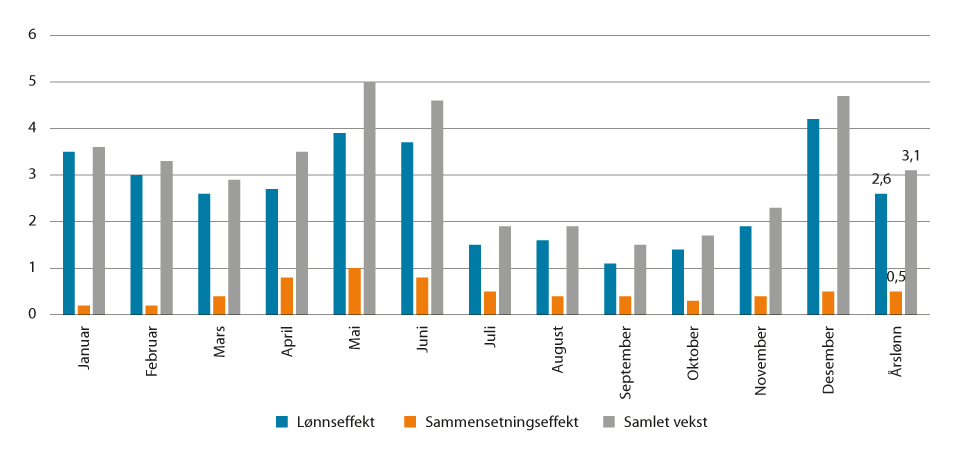 Årslønnsvekst uten etterbetalinger1 fra 2019 til 2020 og vekst i lønn per måned dekomponert i lønnseffekt og sammensetningseffekt. Endring i årslønn i alt og fra samme måned 2019. Prosent1 	Virkningen og størrelsen på etterbetalinger påvirket ikke årslønnsveksten i 2020, og årslønnsveksten uten etterbetalinger sammenfaller dermed med årslønnsveksten i tabell 2.1.Statistisk sentralbyrå og Beregningsutvalget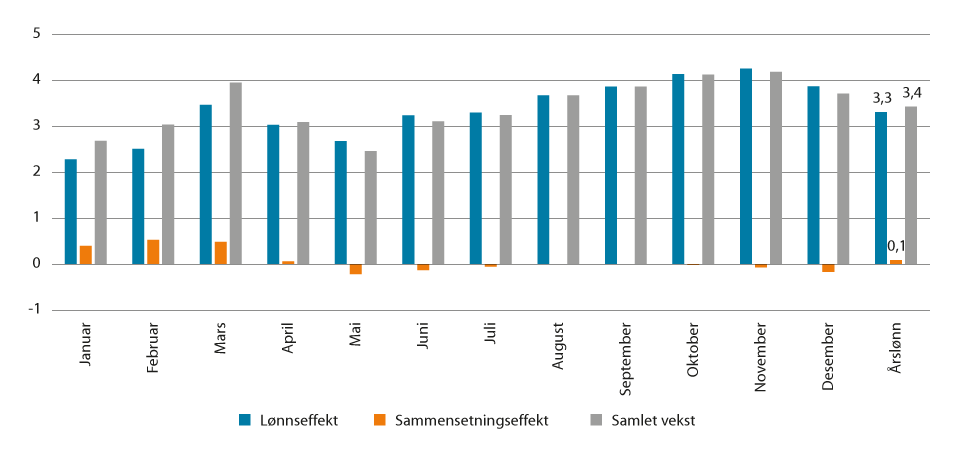 Årslønnsvekst uten etterbetalinger1 fra 2020 til 2021 og vekst i lønn per måned dekomponert i lønnseffekt og sammensetningseffekt. Endring i årslønn i alt og fra samme måned 2020. Prosent1 	Differansen fra årslønnsveksten i tabell 2.1 skriver seg fra etterbetalinger, som holdes utenfor ved dekomponering av årslønnsveksten. Se note 6 i tabell 2.1 for nærmere beskrivelse.Statistisk sentralbyrå og BeregningsutvalgetTabell 2.3 viser bidraget til samlet lønnseffekt og sammensetningseffekt fra forskjellige næringer for mai og november. Et hovedtrekk er at det både i mai og november er noen næringer som bidrar til å trekke lønnsveksten ned gjennom en negativ sammensetningseffekt og noen næringer som bidrar til å trekke opp gjennom en positiv sammensetningseffekt. I mai 2021 var bidraget til den negative sammensetningseffekten størst fra overnatting og servering med 0,18 prosentpoeng, etterfulgt av forretningsmessig tjenesteyting, varehandel og helse- og sosialtjenester med til sammen 0,23 prosentpoeng. Motsatt bidro næringene informasjon og kommunikasjon og faglig, vitenskapelig og teknisk tjenesteyting og eiendomsdrift med å trekke opp samlet sammensetningseffekt med vel 0,2 prosentpoeng. I november 2021 er bidraget fra de fleste næringer til sammensetningseffekten redusert. Fremdeles var det overnatting og servering som bidro mest til å trekke ned sammensetningseffekten, mens endret sysselsetting i informasjon og kommunikasjon trakk opp. I de fleste næringene var bidraget til den underliggende lønnsveksten positiv, og samlet sett bidro de fleste næringer til å trekke opp gjennomsnittlig lønnsvekst i både mai og november. Unntaket er overnatting og servering, hvor den underliggende lønnsveksten ikke var sterk nok til å utligne den negative sammensetningseffekten.Bidrag til veksten i gjennomsnittlig lønn i alt, av lønnsvekst i næringsgrupper og endret sammensetning etter næringsgrupper.1 Mai 2020 til mai 2021 og november 2020 til november 2021. Heltidsekvivalenter.07J2xt21	Bidrag i alt er sum over bidragene for hver næringsgruppe.Statistisk sentralbyrå og BeregningsutvalgetVirkninger av forskyvninger mellom yrkesgrupper i 2021I NOU 2021: 5 beskrives sammensetningseffekter innen næringsgrupper som følge av forskyvninger mellom yrkesgrupper i 2020. Det har også vært endringer i sammensetningen av de ansatte innen flere næringer i 2021. Når yrkesgrupper benyttes til dekomponering av lønnsveksten framkommer det at bidragene fra sammensetning kontra lønnsbidraget blir noe forskjellige fra dekomponeringen ved bruk av næring.Figur 2.4 viser veksten i gjennomsnittlig månedslønn uten etterbetalinger fra november 2020 til november 2021 i alt og for enkelte næringer delt opp i en lønnseffekt og en sammensetningseffekt som følge av vektforskyvning mellom yrkesgrupper innen næringsgrupper. Næringer og yrker som er blitt særlig rammet av smitteverntiltakene, har til felles at de preges av mye kontakt med mennesker. Yrkesgruppen salgs- og serviceyrker omfatter yrker som i løpet av både 2020 og 2021 har bidratt mest til sammensetningseffektene når vi dekomponerer lønnsveksten med bruk av yrkesgrupper. Denne yrkesgruppen har jevnt over lavere lønnsnivå enn gjennomsnittet for alle arbeidsforhold. Sammensetningsbidraget fra salgs- og serviceyrker i november 2021 er negativt, noe som blant annet følger av økt antall jobber i yrkesgruppen sammenlignet med november 2020. Omvendt er det et positivt bidrag fra yrkesgruppene ledere og akademiske yrker. Det skyldes at disse yrkesgruppene i gjennomsnitt er høyere lønnet, og økt antall jobber blant disse vil trekke lønnsveksten opp. Mye av bidraget fra sistnevnte yrkesgrupper skriver seg blant annet fra næringer som faglig, vitenskapelig og teknisk tjenesteyting og eiendomsdrift som i liten grad har vært påvirket av smitteverntiltakene, og har hatt noe vekst i antall jobber i 2021. Tilsvarende gjelder også for næringen informasjons- og kommunikasjonstjenester.I figur 2.5 framgår det at sammensetningseffekten er positiv som følge av forskyvninger mellom yrkesgrupper i overnatting og servering i februar 2021 sammenlignet med februar 2020. Det er særlig salgs- og serviceyrker, som er en betydelig yrkesgruppe innen overnatting og servering, som bidrar. I mai og senere i november endres sammensetningseffekten, slik at den bidrar til å trekke ned lønnsveksten i overnatting og servering. I næringene faglig, vitenskapelig og teknisk tjenesteyting og eiendomsdrift er sammensetningseffekten positiv i både februar, mai, august og november.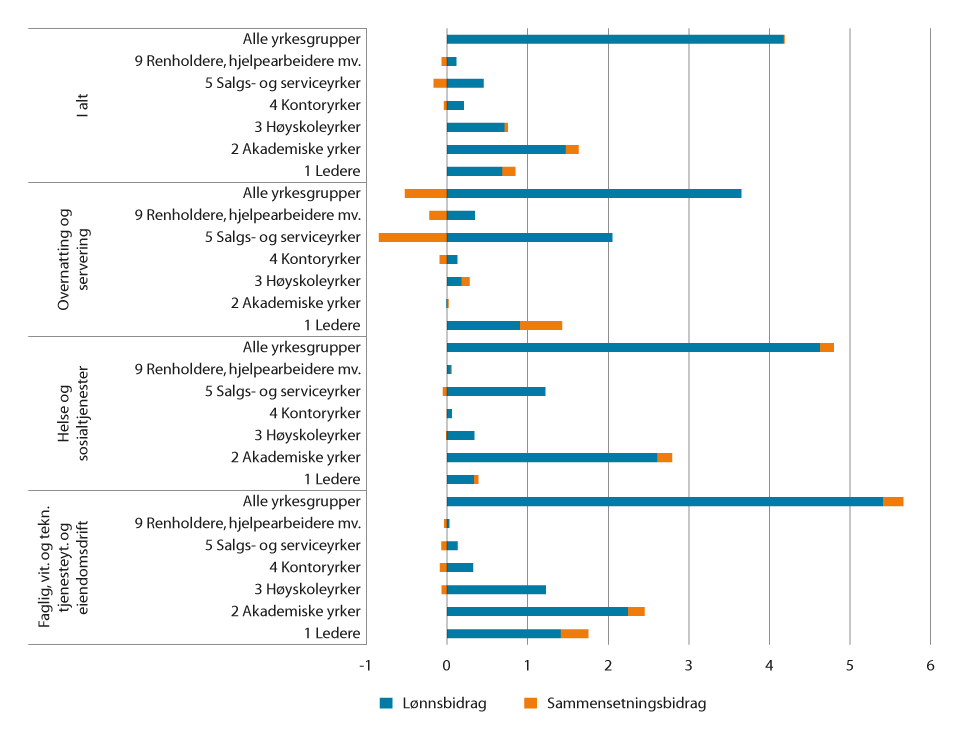 Bidrag til gjennomsnittlig lønnsvekst, ved dekomponering etter yrkesgrupper for utvalgte næringer og samlet fra november 2020 til november 2021, uten etterbetalinger1. Prosent1 	Etterbetalinger holdes utenfor ved dekomponering av lønnsveksten.Statistisk sentralbyrå og Beregningsutvalget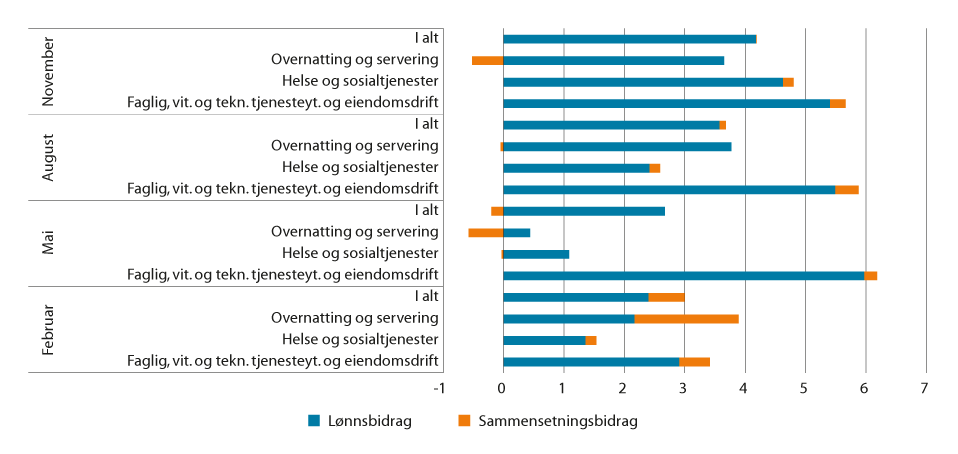 Bidrag til gjennomsnittlig lønnsvekst, ved dekomponering etter yrkesgrupper for utvalgte næringer og samlet i utvalgte måneder i 2021 fra samme måned året før, uten etterbetalinger1. Prosent1 	Etterbetalinger holdes utenfor ved dekomponering av lønnsveksten.Statistisk sentralbyrå og BeregningsutvalgetLønnsutviklingen for kvinner og mennI dette avsnittet presenteres tall for utviklingen i gjennomsnittlig lønnsforskjell mellom kvinner og menn målt for heltidsansatte eller per årsverk der deltidsansatte er regnet om til heltidsekvivalenter. Lønnsbegrepet er månedslønn per september/november. Også disse tallene kan være påvirket av betydelige sammensetningseffekter i 2020 og 2021.Forskjeller i kvinners og menns yrkesdeltakelse, bransje-/sektortilknytning, utdanning, arbeidserfaring og kompetanse er fortsatt viktige faktorer bak lønnsforskjellene. Det samme er kjønnsdelingen i arbeidsmarkedet. Kvinner og menn arbeider i næringer og bransjer med ulik lønnsevne og avtaledekning, og de har ulike stillinger på arbeidsplassene. Både endret antall ansatte kvinner og menn og endring i ulikhetene mellom dem over tid, kan dermed påvirke lønnsforskjellene slik de måles her. Lønnsforskjellen mellom kvinner og menn kan også avspeile ulike former for lønnsdiskriminering. Kvantifisering av ulike bidrag til utviklingen i gjennomsnittlig lønnsforskjell krever egne analyser.Lønnsforskjellen mellom alle sysselsatte kvinner og mennNår en veier alle grupper sammen, får en et samletall som uttrykker de totale lønnsforskjellene mellom kvinner og menn i Norge. I tabell 2.4 presenteres tre ulike måter å beregne dette på: Gjennomsnittslønn for heltidsansatte, gjennomsnittlig lønn per årsverk og medianlønn for heltidsansatte. Medianlønn finner en ved å sortere lønnen for lønnstakere etter størrelse på lønnen og så finne lønnsnivået for personen i midten. Ved en slik beregningsmetode vil de høyeste og laveste lønnsnivåene være uten betydning.Kvinners gjennomsnittslønn (månedslønn per september/november) i forhold til menns for hhv. heltidsansatte, per årsverk og medianlønn215J3xt21	Månedslønn per september/november.2	Medianlønn finner en ved å sortere lønnen for lønnstakere etter størrelse og så finne lønnsnivået for personen i midten.3	Heltids- og deltidsansatte hvor deltidsansatte er omgjort til heltidsekvivalenter.4	Brudd i statistikken i 2015.5	Tellingstidspunktet er november. Tidligere var september tellingstidspunkt.Statistisk sentralbyrå og BeregningsutvalgetFra 2020 til 2021 minket forskjellen i gjennomsnittlig lønn mellom heltidsansatte kvinner og menn. Kvinnene tjente i gjennomsnitt 89,6 prosent av menns lønn i 2021, mot 89,3 prosent i 2020. Også når deltid inkluderes, er lønnsforskjellene redusert. Samlet er lønnsforskjellene mellom kvinner og menn større når deltid inkluderes.Målt ved medianlønn falt de relative lønnsforskjellene mellom kvinner og menn med 0,2 prosentpoeng fra 2020 til 2021. Ved å sammenligne medianlønn i stedet for gjennomsnittslønn, er forskjellene mellom kvinner og menn mindre. Hovedårsakene til at vi har mindre lønnsforskjeller målt på denne måten, er at menn i større grad enn kvinner er å finne blant de med høyt lønnsnivå og at flere kvinner enn menn er å finne blant de med lavt lønnsnivå. I beregningene av gjennomsnittslønn betyr høye enkeltlønninger blant menn mer enn lave enkeltlønninger blant kvinner.Sett over en lengre tidsperiode, var det for heltidsansatte en tilnærming fra 2008 til 2015 hvor lønnsforskjellen ble redusert med 1,4 prosentpoeng. Fra 2015 er det brudd i serien på grunn av innføringen av a-ordningen og i 2020 var det en omlegging av lønnsstatistikken, men i perioden fra 2015 til 2019 ble forskjellene videre redusert hvert år med til sammen 1,9 prosentpoeng. Når vi inkluderer deltidsansatte, ble forskjellen fra 2008 til 2015 redusert med 2,2 prosentpoeng. Her ble også forskjellene redusert hvert år fra 2015 til 2019. Ser vi på forskjellen i medianlønn mellom kvinner og menn, ble lønnsforskjellene redusert fra 2008 til 2015 med 1,7 prosentpoeng og ytterligere med 2,1 prosentpoeng fra 2015 til 2019.Kvinner og menn fordeler seg ulikt på næringer med ulikt lønnsnivå, og dette bidrar til forskjellen i lønnsnivå mellom kvinner og menn under ett. I tillegg er det forskjeller i gjennomsnittslønnen for kvinner og menn innen næringer. For utviklingen av lønnsforskjeller mellom kvinner og menn fordelt etter næring vises det til tabell 4.11 (heltidsansatte) og tabell 4.12 (heltids- og deltidsansatte) i vedlegg 4.Lønnsforskjellen mellom kvinner og menn etter utdanningTabell 2.5 viser kvinners lønn som andel av menns etter utdanningslengde for heltidsansatte. Fra 2020 til 2021 ble lønnsforskjellene mellom kvinner og menn målt etter utdanningslengde redusert for de med universitet eller høgskole til og med 4 år, og var om lag uendret for resterende utdanningsgrupper. At andelen kvinner blant ansatte med universitets- eller høgskoleutdanning har økt over tid, har bidratt til at lønnsforskjellene mellom menn og kvinner samlet er mer redusert enn innen enkelte utdanningslengder.Kvinners gjennomsnittslønn1 i forhold til menns etter lengste utdanning. Heltidsansatte215J3xt21	Månedslønn per september/november.2	I prosent av antall heltidsansatte/arbeidsforhold med heltid.3	Fra og med 2012 er det inkludert utdanningskoder fra spørreundersøkelsen om utdanningsnivå blant innvandrere.4	Brudd i statistikken i 2015.5	Tellingstidspunktet er november. Tidligere var september tellingstidspunkt.Statistisk sentralbyrå og BeregningsutvalgetDet er minst lønnsforskjell for de som har grunnskoleutdanning. Størst lønnsforskjell er det for ansatte med universitets- eller høgskoleutdanning til og med 4 år, men dette varierer mellom næringene, se vedleggstabell 4.13. For utviklingen i lønnsforskjeller mellom kvinner og menn fordelt etter utdanningslengde og hvor deltid er inkludert, vises det til tabell 4.14 i vedlegg 4.Kvinner står for fire av ti arbeidsforhold med heltid. Deltidsarbeid er langt mer utbredt blant kvinner enn blant menn, og kvinner står for nær halvdelen av heltids- og deltidsarbeidsforhold under ett.Lønnsforskjeller mellom kvinner og menn etter alderFigur 2.6 viser heltidsansatte kvinners lønn som andel av menns i gjennomsnitt etter alder, se også tabell 4.15 i vedlegg 4. Lønnsforskjellen mellom kvinner og menn er større enn gjennomsnittet for de over 40 år. Figur 2.7 viser gjennomsnittslønn for kvinner og menn etter alder i 2021. Dette er et tverrsnitt over alle fødselskohorter, og det kan ikke uten nærmere analyse slås fast om bildet av økende forskjeller med økende alder speiler mindre forskjeller i yngre generasjoner eller at forskjellene øker gjennom kvinners og menns yrkesløp.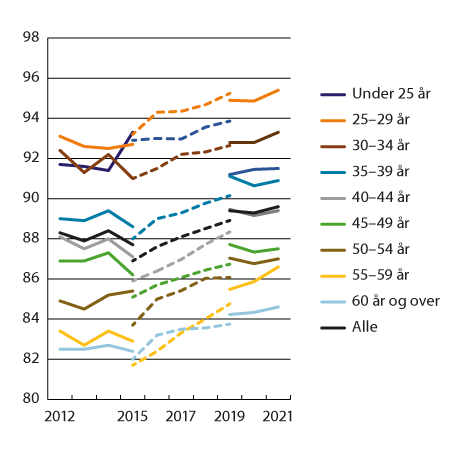 Kvinners gjennomsnittslønn i prosent av menns etter alder. Heltidsansatte. Månedslønn per september/novemberNote: Brudd i statistikken i 2015. Nytt tellingstidspunkt fra 2019 (ny serie).Statistisk sentralbyrå og Beregningsutvalget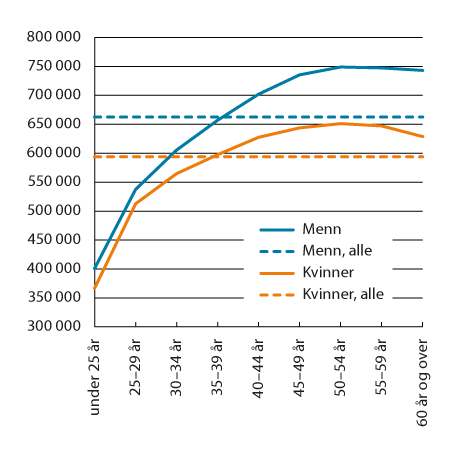 Gjennomsnittslønn for kvinner og menn etter alder. Heltidsansatte. Månedslønn i kroner per november 2021, omregnet til lønn per årStatistisk sentralbyrå og BeregningsutvalgetLønnsforskjeller/inntektsforskjeller mellom kvinner og menn ellers i rapportenLønnsforskjeller og inntektsforskjeller mellom kvinner og menn er også omtalt i forbindelse med lønnsforskjeller i ulike forhandlingsområder (kapittel 1.3.8), lønnsutviklingen etter yrke (kapittel 2.4), lønnsutviklingen for ledere (kapittel 2.7), og lønnsfordeling og andel lavlønte (kapittel 2.8). I kapittel 10 vises fordeling av kapitalinntekter mellom kvinner og menn.Lønn etter yrkeYrkeskodene i dette avsnittet er basert på yrkesstandarden STYRK-08. Standarden bygger på de to klassifikasjonsprinsippene kompetansenivå og grad av spesialisering. Hvilken yrkeskode en stilling skal ha, bestemmes av arbeidsoppgavenes krav til kompetanse. Hovedregelen er at ansatte som utfører samme arbeidsoppgaver, skal ha samme yrkeskode.I tabell 2.6 er det tatt utgangspunkt i heltidsansatte etter firesifret yrkeskode. Lærlinger inngår ikke i materialet. For å begrense datamengden ser en her kun på de yrker hvor det er minst 15 000 heltidsansatte, dvs. 15 000 arbeidsforhold med heltid. I tabellen er yrkene sortert etter antall arbeidsforhold.Veksten i gjennomsnittslønnen for heltidsansatte fra november 2020 til november 2021 var 4,4 prosent. For yrkene i tabellen var det høyest lønnsvekst blant spesialsykepleiere (7,0 prosent) og lavest blant elektrikere (2,0 prosent). Lønnsutviklingen fra november 2020 til november 2021 må ses i sammenheng med lønnsutviklingen året før. Flere store yrkesgrupper med høy lønnsvekst i november 2021, hadde unormalt lav lønnsvekst i november 2020. Tilgang til og avgang fra et yrke gjennom året kan påvirke gjennomsnittslønnen i yrket. Lønnsforskjellene mellom kvinner og menn er små for yrker innen undervisning og barnehage, for helsefagarbeidere og for renholdere, mens forskjellene er størst for varehandelssjefer.Gjennomsnittslønn1 for heltidsansatte ekskludert lærlinger, etter yrke208J2xt21 	Månedslønn per november.2 	Gjelder yrker på firesifret nivå etter Standard for yrkesklassifisering (STYRK-08) med minst 15 000 arbeidsforhold på heltid. Disse yrkene omfattet i 2021 48 prosent av alle heltidsansatte.3 	Inkluderer også heltidsansatte i yrker hvor det er mindre enn 15 000 arbeidsforhold.4 	Geometrisk gjennomsnitt.Statistisk sentralbyrå og BeregningsutvalgetLønn etter utdanningDet er store forskjeller på hvor mange ansatte som har henholdsvis lengre eller kortere utdanning i de forskjellige næringene, jf. figur 2.8 og vedleggstabell 4.16. For eksempel har 9 prosent av de ansatte i industrien universitets- eller høgskoleutdanning utover 4 år, mens det i staten er 38 prosent. Andelen med universitets- eller høgskoleutdanning til og med 4 år er 54 prosent i kommune/fylkeskommune, mens den er 15 prosent i industrien. Mens andelen med fagutdanning er 41 prosent i bygge- og anleggsvirksomhet, 35 prosent i industrien og 25 prosent i varehandel, er andelen under 10 prosent både i staten og i helseforetakene.I enkelte næringer er andelen personer i noen av utdanningslengdene ganske liten. For eksempel innenfor skoleverket er det 2 prosent av de ansatte som kun har grunnskoleutdanning. I bygg og anlegg og i varehandel er det kun mellom 3 og 5 prosent som har universitets- eller høgskoleutdanning lengre enn 4 år. Det er i tillegg en ikke ubetydelig andel lønnstakere med uoppgitt utdanning, og denne andelen er særlig høy i bygge- og anleggsvirksomhet. Det er viktig å poengtere at statistikk for lønn etter næring og utdanningslengde ikke tar hensyn til yrkenes kompetansekrav.Ansatte med universitets- og høgskoleutdanning over 4 år har økt mest som andel av de ansatte siden 2010, jf. figur 2.8. Andelen med videregående skole eksklusiv fagutdanning og andelen med grunnskole som høyeste utdanning er redusert i samme periode. Figuren viser kun utviklingen for heltidsansatte i noen næringer. Hadde vi inkludert deltidsansatte og tatt med flere næringer ville fordelingen mellom de ulike utdanningslengdene kunne blitt noe annerledes.Lønnstakere med lang utdanning har i gjennomsnitt høyere lønnsnivå enn lønnstakere med kort utdanning. Antall år med utdanning er imidlertid ikke i seg selv bestemmende for lønn, som avhenger av en rekke faktorer. Figur 2.9 viser lønnsnivåer (målt i faste 2021-kroner) for perioden 2011–2021 etter utdanningslengder innen enkelte næringer.Lønnsforskjellene mellom de ulike utdanningslengdene er størst i helseforetakene for næringene inkludert her. De er ellers større i privat enn i statlig og kommunal sektor. I helseforetakene, staten og i industrien er lønnsnivået for fagutdannede høyere enn for lønnstakere med videregående skole eksklusive fagutdanning, mens det motsatte er tilfelle i varehandel, finanstjenester og kommune/fylkeskommune. I industri og varehandel er fagutdannedes lønn nær gjennomsnittet, mens fagutdannede i det offentlige og i finanstjenester har lønn lavere enn gjennomsnittet.Fra 2011 til 2021 (justert for bruddet i 2015 og omlegging av statistikken i 2020) ble den relative lønnsforskjellen mellom lengste og korteste utdanningslengde redusert eller var uendret innen de seks næringene i figuren.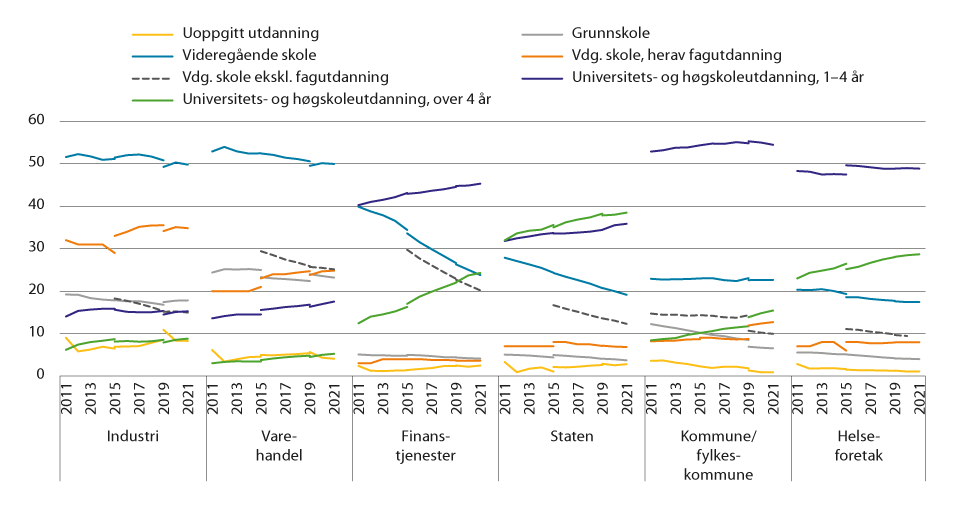 Ansatte fordelt på utdanningslengde. Heltidsansatte. 2011–2021.1 Prosent1 	Brudd i statistikken i 2015. Brudd i statistikken for kommune/fylkeskommune i 2020. Omlegging av statistikken i 2019/2020.Statistisk sentralbyrå og KS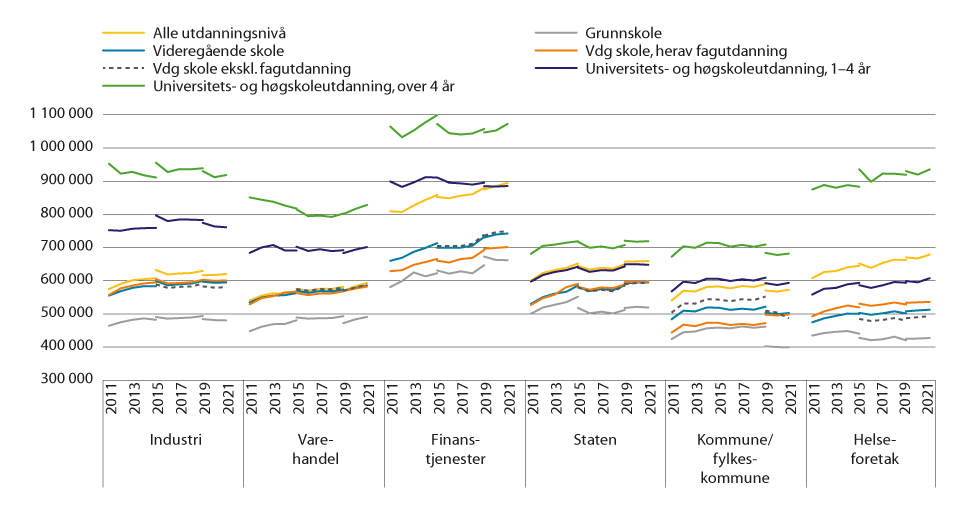 Lønnsspredning etter utdanning.1,3,4,5,6 
Lønn (månedslønn*12) for heltidsansatte i faste 2021-kroner21 	Fra og med 2012 er opplysninger fra SSBs spørreundersøkelse om innvandrernes utdanningsnivå inkludert.2 	Deflatert med konsumprisindeksen.3 	Personer med fagutdanning og eksklusive fagutdanning er inkludert i gruppen videregående skole.4	For kommune/fylkeskommune er tallene fra KS t.o.m. 2019. For nye 2019-tall og 2020 er tallene fra Statistisk sentralbyrå.5 	Brudd i statistikken i 2015. Brudd i statistikken for kommune/fylkeskommune i 2020. Omlegging av statistikken i 2019/2020.6 	Med unntak av tall fra kommune/fylkeskommune t.o.m. 2019 er månedslønnen basert på utdanningslengden fra året før.Statistisk sentralbyrå, KS og BeregningsutvalgetTabell 2.7 viser lønnsnivå i 2021 og samlet lønnsvekst de seneste fem årene etter næring og utdanningsnivå. Som nevnt over er noen av gruppene forholdsvis små, jf. figur 2.8 og vedleggstabell 4.16. For små grupper vil veksten i gjennomsnittslønnen lett påvirkes av endringer i gruppen, og veksttallene for uoppgitt utdanning viser stor variasjon mellom de ulike næringene. Disse tallene må tolkes med forsiktighet. Tabell 4.16 i vedlegg 4 viser også årlig lønnsvekst 2012–2021.Gjennomsnittslønn1 i 2021 og samlet lønnsvekst 2016–2021 for heltidsansatte etter næring og utdanningslengde508J1xt21 	Månedslønn per september/november/desember*12.2 	Som fagutdannet regnes: a) alle som har fagutdanning med godkjent fagbrev eller svenneprøve i henhold til Lov om fagopplæring i arbeidslivet som fullførte utdanning i henhold til register for befolkningens høyeste utdanning (BHU), og b) alle som har bestått teknisk fagskole som høyeste fullførte utdanning i henhold til register for BHU.3 	Omfatter bank og forsikring og annen finansiell tjenesteyting.4 	Kilde: KS t.o.m. 2019. F.o.m. 2020 er tallene fra Statistisk sentralbyrå. I undergruppe til kommuneforvaltningen benyttes næringsgruppen 85 Undervisning f.o.m. 2020. I endringstall for årene 2015–2019 brukes tall for skoleverket.5 	Med unntak av tall fra kommune og skoleverk t.o.m. 2019 er månedslønnen basert på utdanningslengden fra året før.Statistisk sentralbyrå og KSLønnsutviklingen for deltidsansatteTabell 2.8 viser lønnsutviklingen for deltidsansatte per heltidsekvivalent etter næringshovedområde fra 2020 til 2021. Tabellen viser også lønn for deltidsansatte som andel av lønn for heltidsansatte, og andel arbeidsforhold med deltid i lønnsstatistikken.Lønn per heltidsekvivalent1 for deltidsansatte etter næring2, 2021. Lønnsvekst i prosent fra samme måned året før05J1xt21 	Månedslønn per november*12. Månedslønnen for deltidsansatte er omregnet til lønn i heltidsstilling og vektet med timetallet delt på gjennomsnittlig arbeidstid for heltidsansatte.2 	Standard for næringsgruppering (SN 2007).Statistisk sentralbyråForskjellen i lønn mellom deltidsansatte og heltidsansatte knytter seg blant annet til faktorer som yrke, stilling, utdanning og alder. For eksempel kan en stor andel unge deltidsansatte bidra til forskjellen i gjennomsnittslønn mellom heltids- og deltidsansatte. Også andre forhold kan virke inn, for eksempel at deltidsansatte i enkelte næringer har høyere gjennomstrømning enn heltidsansatte og dermed lavere ansiennitet. I overnattings- og serveringsvirksomhet er det en høy andel deltidsansatte både under og over 25 år. I helseforetakene dominerer heltid blant dem over 25 år, mens det i andre helsetjenester er deltid som dominerer for dem over 25 år. Bak det samlede bildet av lik fordeling på heltid og deltid blant dem over 25 år i næringen helse- og sosialtjenester, ligger altså ulikheter næringsgruppene imellom.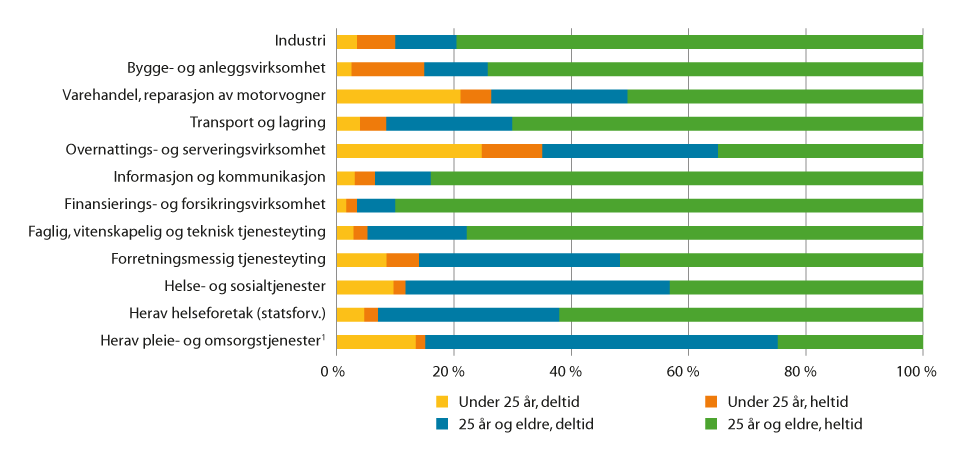 Fordeling av arbeidsforhold etter alder og arbeidstid i utvalgte næringer. November 20211	Omfatter næringene Pleie og omsorg i institusjon og Sosialtjenester uten botilbud for eldre og funksjonshemmede.Statistisk sentralbyrå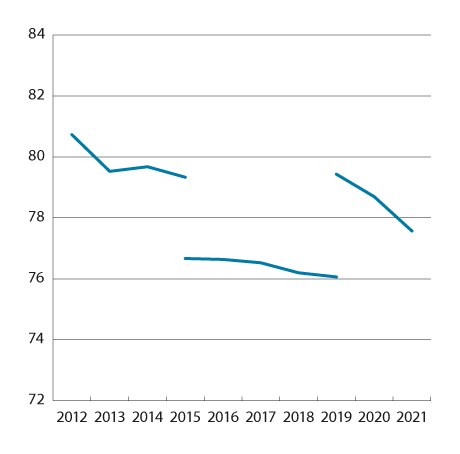 Deltidsansattes lønn (i heltidsekvivalenter), i prosent av heltidsansattes lønn11 	Månedslønn per september t.o.m. 2019. F.o.m. nye 2019-tall er referansemåneden november. Brudd i statistikken i 2015. Omlegging av statistikken i 2019/2020.Statistisk sentralbyråDeltidsansatte hadde en gjennomsnittlig årlig lønn (månedslønn*12) per heltidsekvivalent i november 2021 på kr 492 600, og en vekst på 2,9 prosent fra samme tid 2020. Per november 2021 hadde alle heltidsansatte en gjennomsnittlig årlig lønn på kr 635 040, 4,4 prosent høyere enn i 2020.Lønnen til deltidsansatte per heltidsekvivalent som andel av heltidsansattes lønn, varierte i 2021 fra 71,2 prosent for ansatte i finansierings- og forsikringsvirksomhet samt ansatte i varehandel, reparasjon av motorvogner til 90,5 prosent i bygg- og anleggsvirksomhet, med et gjennomsnitt for alle på 77,6 prosent.I figur 2.11 presenteres deltidsansattes lønn i prosent av heltidsansatte for årene 2012 til 2021. På grunn av innføringen av a-ordningen er det et brudd i 2015. Det var sannsynligvis tidligere en overrapportering av vanlig arbeidstid på 37,5 timer per uke, og i tillegg fanger man nå bedre opp deltid enn det som var tilfellet i den utvalgsbaserte statistikken før 2015. Ny metode for beregning av arbeidstid fra 2020 (med tall fra 2019) gir bedre informasjon om arbeidstid i a-ordningen, og gjør det enklere å avgjøre hvem som arbeider heltid og deltid. Endringen medfører blant annet en økning i andelen som jobber heltid. Deltidsansattes lønn som andel av heltidsansattes lønn falt i 2021.Lønnsutviklingen for ledereDette delkapitlet omhandler lønnsstatistikk for heltidsansatte administrerende direktører i privat sektor inklusive offentlig eide foretak. Administrerende direktører er ansatte med yrkeskode 1120 Administrerende direktør, iht. STYRK-08, og statistikken kan omfatte flere personer med lederfunksjoner i hvert foretak. Det benyttes samme lønnsbegrep som i tabell 1.1, dvs. månedslønn som er avtalt lønn med faste tillegg, uregelmessige tillegg og bonus.I avsnittet Lønnsutviklingen for administrerende direktører inklusive opsjons- og naturalytelser, benyttes et utvidet lønnsbegrep der opsjons- og naturalytelser og overtidsbetaling er inkludert. I avsnittet Lønnsutviklingen for toppledere i offentlig forvaltning er lønnsbegrepet fast avtalt lønn (grunnlønn/regulativlønn), og faste og variable tillegg.Lønnsveksten er regnet som endring mellom samme måned i to påfølgende år, og kan i det enkelte år ikke direkte sammenlignes med veksten i gjennomsnittlig årslønn fra det ene året til det andre slik den framkommer i tabell 1.1. Over tid vil det likevel bli stor grad av samsvar mellom disse to måtene å beregne lønnsveksten på.Lønnsutviklingen eksklusive opsjons- og naturalytelserTabell 2.9 viser at veksten i gjennomsnittslønn fra november 2020 til november 2021 var 4,9 prosent for administrerende direktører i privat sektor i alt og 5,8 prosent i industrien alene, og 4,7 prosent for toppledere og administrerende direktører i offentlig forvaltning. Lønnsveksten for alle heltidsansatte lønnstakere var 4,4 prosent i samme periode.Lønnsveksten for ledergruppene i tabellen varierer noe fra år til år. Det gjelder særlig i små grupper, der endringer i sammensetning lett kan slå ut i endret gjennomsnittslønn, og i grupper med stort innslag av bonusutbetalinger som kan variere noe. Et eksempel er direktører i utvinning av råolje og naturgass inkl. tjenesteyting, der gjennomsnittslønnen falt i 2016 og 2017, men økte betydelig i 2018 og 2019, drevet av økte bonusutbetalinger. Antallet direktører i denne næringen falt med 16 prosent fra 2015 til 2017, og økte med 15 prosent fra 2018 til 2020. I 2021 falt gjennomsnittslønnen med 0,9 prosent for direktører i denne næringen.For administrerende direktører i privat sektor under ett steg gjennomsnittslønnen med 3,3 prosent per år i gjennomsnitt fra 2016 til 2021. Den høyeste veksten blant gruppene i tabellen i denne perioden finner vi i varehandel med 4,4 prosent og bygge- og anleggsvirksomhet med 3,9 prosent. Gjennomsnittlig årlig vekst fra 2016 til 2021 var 3,3 prosent for toppledere og administrerende direktører i offentlig forvaltning, og 3,1 prosent for heltidsansatte lønnstakere under ett. I samme periode økte lønningene i industrien med 3,0 prosent i gjennomsnitt per år for administrerende direktører og med 2,6 prosent for alle heltidsansatte.Gjennomsnittslønn (månedslønn per november) for heltidsansatte administrerende direktører i enkelte næringer i privat sektor1. Eksklusive opsjons- og naturalytelser.09J2xt21 	Privat sektor inklusive offentlig eide foretak. Omfatter ikke helseforetak.2 	Omfatter yrkene toppledere i offentlig administrasjon og administrerende direktører i offentlig forvaltning inklusive helseforetakene. Heltidsansatte.3	Geometrisk gjennomsnitt.4 	Økte bonusutbetalinger trakk veksten i månedslønn mye opp både i 2018 og 2019. Veksten i avtalt lønn alene var 0,7 prosent i 2019 og 4,4 prosent i 2018. Gjennomsnittlig bonus var 688 080 kr i 2020.5 	En nedgang i bonusutbetalinger trakk veksten i månedslønn mye ned i 2019. Veksten i avtalt lønn alene var 7,3 prosent i 2019. Gjennomsnittlig bonus var 275 880 kr i 2020.Statistisk sentralbyråBlant administrerende direktører i privat sektor i 2021 utgjorde gjennomsnittslønnen for kvinner 83,5 prosent av gjennomsnittslønnen for menn, 0,2 prosentpoeng mer enn i 2020. Lønnsforskjellen var størst i varehandel mv. og i forretningsmessig tjenesteyting. I informasjon og kommunikasjon var gjennomsnittslønnen tilnærmet lik, og i transport og lagring og bygge- og anleggsvirksomhet var den høyere for kvinner enn for menn. I disse næringene er imidlertid andelen og antallet kvinnelige administrerende direktører lave.For alle næringer samlet var nær 22 prosent av de administrerende direktørene kvinner. Andelen kvinner var lavest i bygge- og anleggsvirksomhet og høyest i overnattings- og serveringsvirksomhet, blant næringene i privat sektor i tabellen. Andelen kvinnelige toppledere og administrerende direktører er betydelig høyere i offentlig forvaltning enn i privat sektor, og forskjellen mellom kvinners og menns gjennomsnittslønn er mindre.Lønnsutviklingen inklusive opsjons- og naturalytelserTabell 2.10 viser at gjennomsnittslønnen inklusive opsjons- og naturalytelser for administrerende direktører økte med 4,8 prosent fra november 2020 til november 2021.Gjennomsnittslønn1 inklusive opsjons- og naturalytelser for administrerende direktører2. 
Vekst fra samme måned året før i prosent13J1xt21 	Månedslønn per november inkl. overtid*12 med tillegg av opsjons- og naturalytelser. Lønnsbegrepet omfatter avtalt lønn, uregelmessige tillegg, bonus, overtid samt opsjons- og naturalytelser. Årlig vekst t.o.m. 2019 er per september.2 	Til og med 2014: Administrerende direktører og andre med lederfunksjoner i foretak med 10 eller flere ansatte. Fra og med 2015: Basert på a-ordningen, og omfatter alle administrerende direktører. Privat sektor inklusive offentlig eide foretak. Omfatter ikke helseforetak.Statistisk sentralbyråMange som telles som administrerende direktør i statistikken leder forholdsvis små foretak og utfører antagelig ikke de oppgavene eller har det ansvaret en vanligvis forbinder med en administrerende direktør. Tabell 2.12 viser lønnsnivå og lønnsvekst for administrerende direktører etter foretaksstørrelse. Det inngår vel 32 500 administrerende direktører i statistikken. Vel 14 500 er direktører i foretak med 1–9 ansatte, mens i underkant av 1 800 er direktører i foretak med 100–249 ansatte og nær 3 200 er direktører i de aller største foretakene.I tabell 2.11 er administrerende direktører rangert etter stigende lønnsnivå og inndelt i desiler. Tabellen viser at lederne i desil 10 hadde en gjennomsnittslønn på 3 030 000 kroner per november 2021. Opsjons- og naturalytelser for denne gruppen var 157 500 kroner.Det gjennomsnittlige lønnsnivået er lavest i de minste foretakene. Det kan være flere årsaker til dette, herunder næringsvise forskjeller i foretaksstørrelser og forskjeller i sammensetningen av lederne, blant annet gjennom at statistikken omfatter flere personer med lederfunksjoner i hvert foretak. Utover at gjennomsnittlig årlig vekst er størst for administrerende direktører i de aller største foretakene de siste fem årene, er det liten sammenheng mellom foretaksstørrelse og årlig vekst i gjennomsnittlig lønn i denne perioden.Gjennomsnittlig lønnsnivå for kvinnelige administrerende direktører var per november 2021 83,2 prosent av lønnsnivået for mannlige administrerende direktører. Den relative gjennomsnittslønnen var 79,6 prosent i 2016 og har økt hvert år siden. Lønnsforskjellen er størst i foretakene med mellom 100 og 249 ansatte, der vi også finner den høyeste lønnsveksten for administrerende direktører fra 2020 til 2021. For kvinnelige administrerende direktører i alt økte gjennomsnittslønnen fra november 2020 til november 2021 med 5,4 prosent, mens økningen for menn var 4,9 prosent.Andelen kvinner blant administrerende direktører har økt fra 19,1 prosent i 2016 til 21,6 prosent i 2021. Andelen kvinner er størst i de aller største foretakene.Gjennomsnittslønn1 etter desiler for administrerende direktører2 i 2021. Inklusive opsjons- og naturalytelser. Vekst i prosent fra året før04J1xt21 	Månedslønn inkl. overtid *12 med tillegg av opsjons- og naturalytelser per november. Lønnsbegrepet omfatter avtalt lønn, uregelmessige tillegg, bonus, overtid samt opsjons- og naturalytelser.2 	Privat sektor inklusive offentlig eide foretak. Omfatter ikke helseforetak.Statistisk sentralbyråGjennomsnittslønn1 inklusive opsjons- og naturalytelser for administrerende direktører etter foretaksstørrelse2. Vekst fra samme måned året før i prosent08J2xt21 	Månedslønn inkl. overtid*12 med tillegg av opsjons- og naturalytelser per november. Lønnsbegrepet omfatter avtalt lønn, uregelmessige tillegg, bonus, overtid samt opsjons- og naturalytelser.2 	Privat sektor inklusive offentlig eide foretak. Omfatter ikke helseforetak.Statistisk sentralbyråLønnsutviklingen for toppledere i offentlig forvaltningStatistikken for toppledere i offentlig forvaltning er delt opp på følgende måte, som presentert i tabell 2.13:Kommuner og fylkeskommuner: Øverste administrative leder (rådmenn).Staten: Øverste leder i virksomheter i det statlige tariffområdet (angitt som virksomhet i hovedtariffavtalen i staten).Offentlig forvaltning i alt: Kommuner og fylkeskommuner, staten og administrerende direktør i næringen Helsetjenester i statsforvaltningen (før 2016 de regionale helseforetakene, herunder også de forskjellige helseforetakene) vektet sammen.Det er små grupper det er beregnet lønnsvekst for. Endringer i antallet som er med i gruppene, kan derfor gi forholdsvis store utslag i beregnet lønnsvekst.Veksten i gjennomsnittlig lønn for toppledere i offentlig forvaltning under ett var 3,5 prosent fra 2020 til 2021. For toppledere i kommuner og fylkeskommuner var lønnsveksten 3,6 prosent. For toppledere i staten var lønnsveksten 3,3 prosent. For tiårsperioden fra 2011 til 2021 var gjennomsnittlig årlig lønnsvekst for toppledere 3,9 prosent i staten, 4,2 prosent i kommuner/fylkeskommuner og 4,0 prosent i offentlig forvaltning under ett.Gjennomsnittslønn1 per dato for toppledere i offentlig forvaltning. Lønnsvekst fra samme måned året før i prosent04J1xt21 	Omfatter fast avtalt lønn (grunnlønn/regulativlønn) og faste og variable tillegg. Gjennomsnittslønn er definert som månedslønn per september (staten) eller desember (kommuner og fylkeskommuner) multiplisert med 12.2 	Beregnet av KS med utgangspunkt i PAI-registeret, kommunenøkkelen og direkte henvendelser til kommuner og fylkeskommuner.3 	Beregnet av Kommunal- og distriktsdepartementet basert på data fra SSB.4 	Beregnet på grunnlag av kolonnene for Kommuner og fylkeskommuner og Staten samt den høyest lønnede administrerende direktøren i hvert foretak i næringen Helsetjenester i statsforvaltningen, slik foretak er identifisert i foretaks- og virksomhetsregisteret i SSB.5 	Brudd i statistikken. I 2016 og 2017 omfattes den som antas være toppleder i hvert foretak i staten basert på yrkeskode og lønn. I TBUs rapport for 2015 omfattet statistikken den høyest lønte heltidsansatte i hvert foretak. Veksttallene for 2015–2016 er basert på metoden i 2016. Øverste leder er identifisert ved stillingskode for årene før 2014.6 	Ikke inkludert prosjektrådmenn. I forbindelse med kommunesammenslåinger er det i enkelte kommuner tilsatt en prosjektrådmann i tillegg til fungerende rådmann. Dersom prosjektrådmennene også inkluderes ville lønnsveksten vært 5,3 prosent i 2018 og 4,4 prosent i 2019.7 	For kommuner som ble slått sammen i 2020 er bare rådmann i ny kommune (prosjektrådmann) inkludert.8 	Lønnsveksten i 2021 må ses i sammenheng med lønnsveksten i 2020. Pga. pandemien ble tarifforhandlingene i staten i 2020 gjennomført på høsten i stedet for på våren. Som følge av dette kan enkelte ledere ha fått lønnstillegg i 2020, som først ble innrapportert og registrert i 2021. Lønnsveksten kan derfor antas å være for lav i 2020, men tilsvarende for høy i 2021.Beregningsutvalget, Statistisk sentralbyrå og KSToppledere i offentlig forvaltning omfatter også en mindre gruppe av administrerende direktører i helsetjenester i statsforvaltningen. Lønnsnivået for denne gruppen var i november 2021 1 850 900 kroner, og gjennomsnittslønnen økte med 5,6 prosent fra 2020 til 2021. Lønnsveksten for denne gruppen var 2,8 prosent i gjennomsnitt per år for perioden fra 2011 til 2021.Per desember 2021 var gjennomsnittslønnen for toppledere i kommuner og fylkeskommuner 1 188 200 kroner. I staten tjente topplederne i gjennomsnitt 1 440 100 kroner per september 2021.LønnsfordelingenTallene som presenteres i dette avsnittet omfatter en sammenveiing av lønnen for alle lønnstakere basert på et materiale fra SSB. Lønnsbegrepet er det samme som benyttes i tabell 1.1, dvs. fast avtalt lønn, uregelmessige tillegg og bonus, men eksklusiv overtid. Det gis et bilde av lønnsfordelingen på et gitt tidspunkt, mens lønn for den enkelte varierer over yrkesløpet.Lærlinger tjener typisk mellom 30 og 80 prosent av begynnerlønnen for faglærte i samme yrke, i henhold til en avtalt lønnsstige. Det kan gi et skjevt bilde av lønningene nederst i fordelingen å inkludere lærlinger. Figur 2.12 viser fordelingen av samlet lønn for ansatte eksklusive lærlinger i 2021. Data for lønnsfordeling eksklusive lærlinger foreligger bare fra og med 2017. Vedleggstabell 4.19 viser fordelingen i årene 2017–2021 når lærlinger holdes utenfor datagrunnlaget.Tabell 2.14 viser lønnsfordelingen både med og uten lærlinger inkludert. Gjennomsnittlig lønn blir høyere i alle desiler når lærlinger holdes utenfor, men mest i laveste desil. Når en tar ut lærlinger reduseres lønnsspredningen for menn noe mer enn for kvinner.Tabellen viser hvor stor del av samlet lønnssum de ulike lønnsgruppene (desilene) mottar. I 2021 mottok de 10 prosentene med lavest lønn (desil 1) 5,5 prosent av samlet lønnssum, mens de 10 prosentene med høyest lønn (desil 10) mottok 19,9 prosent (eksklusiv lærlinger). Det er små endringer i disse andelene de seneste årene.På grunn av omlegging av statistikken i 2015 er tallene for årene etter 2015 ikke direkte sammenlignbare med årene før. Tallserien fra 2006 fram til og med 2015 viser en forskyvning i lønnsfordelingen mot høyere andeler av samlet lønn til gruppene (desilene) med de høyeste lønningene. Se også omtalen i NOU 2016: 6 Grunnlaget for inntektsoppgjørene 2016.Fordelingen av samlet lønn per heltidsekvivalent10J2xt21 	Andel av samlet lønnssum i prosent.2 	Brudd i statistikken i 2015.3 	Gjennomsnittlig årlig lønn (månedslønn*12) per november. Per heltidsekvivalent.4 	Gjennomsnittlig årlig vekst i prosent. Geometrisk gjennomsnitt.Statistisk sentralbyråOver de seneste ti årene har veksten i gjennomsnittslønn vært minst i den laveste desilen og størst i den øvre delen av fordelingen. Unntaket er den øverste desilen, der veksten i gjennomsnittslønn har vært som gjennomsnittet i perioden. For kvinner har veksten i den øverste desilen vært sterkere enn gjennomsnittet, mens for menn har den vært svakere enn gjennomsnittet. Mens gjennomsnittslønnen i den laveste desilen har økt med 2,0 prosent målt som årlig rate i perioden, har veksten for alle vært 3,0 prosent (inkludert lærlinger). I samme periode har gjennomsnittlig årsvekst i konsumprisindeksen vært 2,1 prosent. Siden personer vil kunne bevege seg mellom lønnsgrupper i perioden, kan ikke utviklingen i lønnsfordelingen si noe direkte om lønnsutviklingen for den enkelte.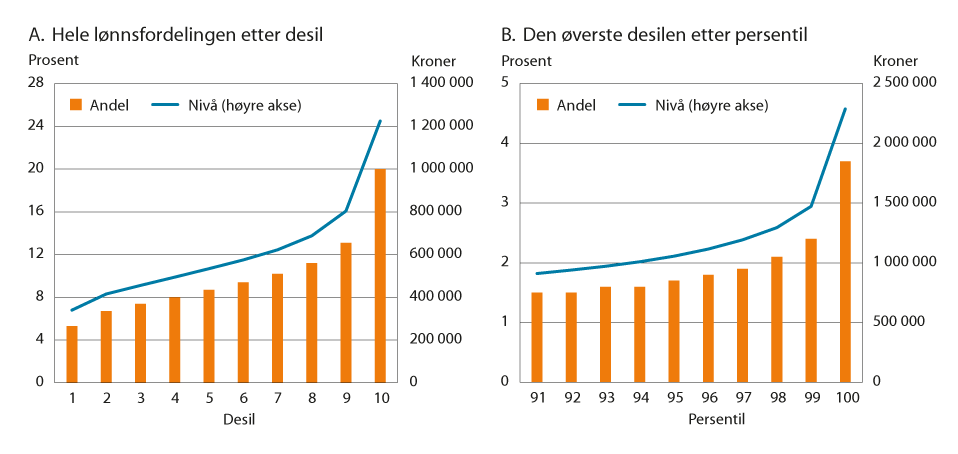 Lønnsnivå1 og andel av samlet lønnssum2 per desil og for de øverste persentilene i lønnsfordelingen, heltidsekvivalenter, uten lærlinger. 20211	Gjennomsnittlig årlig lønn (månedslønn*12) per november. Per heltidsekvivalent.2	Andel av samlet lønnssum i prosent.Statistisk sentralbyråTabell 2.14 viser en oppsplitting av desil 10 i persentiler. Persentil 100 (prosenten med høyest lønn) hadde en gjennomsnittslønn på 2 287 000 kroner og mottok 3,7 prosent av samlet lønn i 2021 (eksklusiv lærlinger). Andelen av samlet lønn som de øverste persentilene mottar er stort sett uendret de seneste ti årene (justert for brudd), jf. også at veksten i gjennomsnittslønn fra 2011 til 2021 varierer lite mellom persentilene.Gini-koeffisienten er et summarisk mål på ulikhet og antar verdier mellom 0 og 1. Verdien 0 tilsier at inntektene er helt likt fordelt, mens en Gini-koeffisient lik 1 tilsier at én person mottar all inntekt. Fra 2020 til 2021 økte lønnsspredningen, både samlet og for kvinner og menn hver for seg. I 2021 var Gini-koeffisienten 0,204 (eksklusiv lærlinger), og figur 2.13 viser utviklingen over tid. Lønnsspredningen for kvinner og menn under ett økte gjennomgående på 2000-tallet til 2015. Fra 2015 til 2020 var Gini-koeffisienten om lag uendret samlet og for menn. Blant kvinner økte lønnsspredningen noe også i denne perioden.Spredningen i lønn målt ved Gini-koeffisienten (eksklusiv lærlinger) er større blant menn enn kvinner; 0,221 for menn og 0,175 for kvinner i 2021. På den annen side har spredningen, målt som prosentvis økning i Gini-koeffisienten, økt mer blant kvinner enn blant menn over tid. Dette ser en også ved at veksten i gjennomsnittslønn over de siste ti årene har vært særlig stor for de øverste desilene blant kvinner.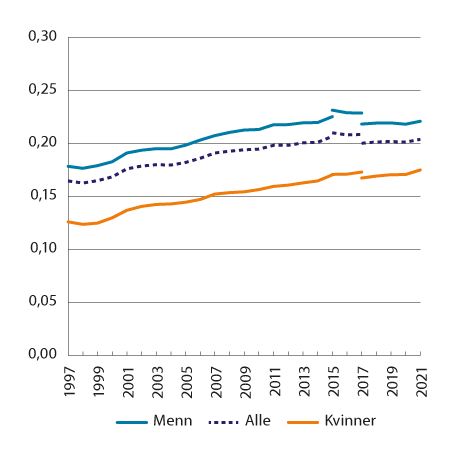 Gini-koeffisienten for lønnstakereNote: Brutto månedslønn for alle ansatte (heltidsekvivalenter). Brudd i statistikken i 2015 og 2017. Statistikken er basert på a-ordningen fra 2015 og fra 2017 benyttes tall eksklusive lærlinger, samt nytt tellingstidspunkt i november.Statistisk sentralbyråTabell 2.15 viser fordelingen av lønn blant ansatte i privat sektor og i offentlig forvaltning. Gjennomsnittlig er lønnsnivået for de lavest lønte høyere i det offentlige enn i privat sektor, og de høyest lønte har høyest lønnsnivå i privat sektor. I offentlig forvaltning i 2021 mottok desil 1 6,3 prosent av samlet lønnssum, mens desil 10 mottok 16,6 prosent (eksklusiv lærlinger). I privat sektor mottok desil 1 5,3 prosent av samlet lønnssum, mens desil 10 mottok 21,1 prosent. At lønnsspredningen er større i privat sektor enn i offentlig forvaltning ses også ved at Gini-koeffisienten er 0,225 i privat sektor og 0,146 i offentlig forvaltning. Virkningen av å holde lærlinger utenfor materialet er om lag den samme for offentlig forvaltning og privat sektor.Lønnsspredningen økte fra 2008 til 2015 i både privat og offentlig sektor, målt ved Gini-koeffisienten. Det er små endringer etter 2015. Over de seneste ti årene har veksten i gjennomsnittslønn vært minst i den laveste desil i begge sektorer, mens lønningene har økt mest i de øverste desilene. Veksten i desil 10 i privat sektor er likevel ikke høyere enn gjennomsnittlig vekst i privat sektor.Fordelingen av samlet lønn per heltidsekvivalent for alle ansatte, etter sektor. Prosent og kroner09J3xt21 	Andel av samlet lønnssum i prosent.2 	Brudd i statistikken i 2015.3 	Gjennomsnittlig årlig lønn (månedslønn*12) per november. Per heltidsekvivalent.4 	Gjennomsnittlig årlig vekst i prosent. Geometrisk gjennomsnitt.Statistisk sentralbyråKvinner er i større grad enn menn i de laveste desilene av lønnsfordelingen, se tabell 2.16. Her er fordelingen først beregnet for heltidsekvivalenter for kvinner og menn under ett, og deretter er det telt opp hvordan henholdsvis kvinner og menn fordeler seg på desilene. I 2021 var 60,6 prosent av kvinnene og 51,0 prosent av mennene i desilene 1–5. Samtidig var 11,4 prosent av kvinnene og 22,9 prosent av mennene i de to øverste desilene. Med unntak av økningen i andelen kvinner og menn i nederste lønnsdesil, er det små endringer i disse andelene fra 2020 til 2021.Andelen av kvinner og menn i hver desil av lønnsfordelingen1, heltidsekvivalenter. Prosent10J2xt21 	Månedslønn per november.Statistisk sentralbyråNesten tre av fire lærlinger er menn. Det medvirker til at det er flere kvinner og færre menn nederst i fordelingen når lærlinger holdes utenom. Tall inkludert lærlinger i tabell 2.17 viser at kvinner er underrepresentert i de øverste desilene i lønnsfordelingen, og overrepresentert i de nederste. For menn er det motsatt.Andel kvinner og menn i hver desil i lønnsfordelingen1, heltidsekvivalenter inkludert lærlinger. 202103J1xt11	Månedslønn per november.Statistisk sentralbyråLavlønnI forbindelse med tariffoppgjørene har det vært benyttet ulike grenser for utmåling av lavlønnstillegg. Det har også vært brukt ulike prinsipper for omfanget av de lavlønnstillegg som er gitt. Ofte har avtaleområdets gjennomsnitt vært avgjørende, ved andre anledninger bedriftens eller den enkeltes lønnsnivå.En mye benyttet lavlønnsgrense har vært 85 prosent av gjennomsnittlig industriarbeiderlønn i tariffområdet LO-NHO-området. Dette ville tilsvare kr 445 740 for et fullt årsverk uten overtid i 2021. Målt slik var 18 prosent av alle heltidsansatte lønnstakere lavtlønte i 2021, jf. tabell 2.18. For kvinner er andelen 20 prosent og for menn 18 prosent. Disse andelene har vært rimelig stabile senere år.Andel lavtlønte1, beregnet lavlønnsnivå1, gjennomsnittlig og median2 årlig lønn3 for heltidsansatte. Prosent og kroner12J1xt21 	Målt som lønnsnivå lavere enn 85 prosent av gjennomsnittlig lønnsnivå for industriarbeidere i LO-NHO-området.2 	Medianlønn er lønnen for lønnstakeren i midten av fordelingen, når lønnstakerne er sortert etter lønn.3 	Månedslønnen per september/november*12.4 	Brudd i statistikken i 2015.Statistisk sentralbyråI gruppen av lavlønte for et enkelt år, vil en andel skiftes ut påfølgende år. Det gjelder imidlertid ikke alle ifølge et arbeid utført ved Fafo (Svarstad og Dapi, 2022). Av lavlønte i 2019, målt på tilsvarende måte som i tabell 2.18, var om lag en tredel i alderen 24–66 år «varig lavlønte». Majoriteten av varig lavlønte var å finne i privat sektor, og en lavere andel var dekket av tariffavtale enn det som er vanlig for lønnstakere i sektoren. Andelene med kun grunnskole som lengste utdanning og annet fødeland enn Norge, var betydelig høyere enn blant lønnstakerne generelt.Konsumprisutviklingen i NorgeBeregningsutvalget anslår at konsumprisindeksen (KPI) som årsgjennomsnitt vil øke med 3,3 prosent i 2022. Usikkerheten for 2022 er ekstraordinær og spesielt knyttet til krigen i Ukraina, sanksjonene mot Russland og effektene dette har på energipriser, kronekursen og de flaskehalsene i produksjonen av varer og tjenester som nå preger internasjonal økonomi.I prisprognosen er det forutsatt at ordningene med strømstøtte og redusert el-avgift videreføres ut året, noe som isolert sett reduserer veksten i konsumprisindeksen med henholdsvis 0,6 og 0,2 prosentpoeng.Fra 2020 til 2021 økte KPI med 3,5 prosent. I Beregningsutvalgets NOU for inntektsoppgjørene 2021 var veksten i KPI anslått til 2,8 prosent. Det var særlig høye energipriser som medvirket til at veksten i KPI ble høyere enn anslått.Den underliggende prisveksten, målt ved endringer i konsumprisindeksen justert for avgiftsendringer og uten energivarer (KPI-JAE), var 1,7 prosent i 2021, ned fra en vekst på 3,0 prosent i 2020. Både lavere vekst i prisene på importerte varer og lavere vekst i prisene på norskproduserte varer og tjenester trakk veksten i KPI-JAE ned fra 2020 til 2021.Prisutviklingen i senere årHovedlinjer i prisutviklingenKonsumprisindeksen (KPI) økte med 3,5 prosent fra 2020 til 2021, opp fra en vekst på 1,3 prosent fra 2019 til 2020. Hovedårsaken til den høye prisveksten i 2021 var elektrisitetsprisene, som var rekordhøye i 2021, mens de var historisk lave i 2020. Elektrisitetsprisene trakk inflasjonen opp gjennom hele 2021, og bidraget var særlig stort i andre halvår.Den underliggende prisveksten, målt ved endringer i konsumprisindeksen justert for avgiftsendringer og uten energivarer (KPI-JAE), endte på 1,7 prosent i 2021, ned fra en vekst på 3,0 prosent i 2020. Både lavere vekst i prisene på importerte varer og lavere vekst i prisene på norskproduserte varer og tjenester trakk veksten i KPI-JAE ned fra 2020 til 2021.Koronapandemien og myndighetenes tiltak for å bremse denne har påvirket både datatilgang og beregning av KPI i deler av 2020 og 2021. I deler av 2021 bidro smitteverntiltak til at det ikke var noe konsum for enkelte av tjenestene som inngår i KPI. I perioden januar–april 2021 tilsvarte dette bortfallet om lag 2,5 prosent av vektgrunnlaget i KPI. Andelen var noe lavere i mai–august, mens september var første måned siden mars 2020 hvor det ikke var noe bortfall av prisobservasjoner for konsumgruppene i KPI. I måneder der prisinformasjon var mangelfull ble prisene som hovedregel framskrevet med endringen i totalt KPI. Tjenester med tydelig sesongvariasjon i prisene, slik som flyreiser utenlands og pakketurer, ble derimot framskrevet med sesongfaktorer. Metodisk var behandlingen i 2021 lik den som ble benyttet i 2020.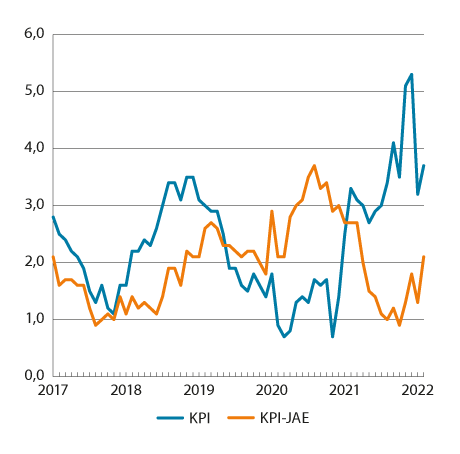 KPI og KPI-JAE. Prosentvis vekst fra samme måned året førStatistisk sentralbyråÅrsveksten i KPI-JAE i 2021 var den laveste siden 2018. Årsveksten i KPI i 2021 var derimot klart høyere enn gjennomsnittlig årsvekst for de siste ti årene. Den høyeste årsveksten i både KPI-JAE og KPI de siste ti årene var i 2016, med en vekst på hhv. 3,1 og 3,6 prosent. I februar 2022 var tolvmånedersveksten i KPI 3,7 prosent.Virkningen av avgiftsendringer ut over inflasjonsjustering var -0,6 prosentpoeng i 2021, og framgår i tabell 3.1 som forskjellen mellom veksten i KPI og KPI-JA. Det innebærer at avgiftene vokste saktere enn inflasjonen i 2021, tilsvarende som i 2020. I 2021 var det særlig reduksjoner i avgiftene på øl, vin, snus, sjokolade- og sukkervarer og alkoholfrie drikkevarer som bidro til å redusere veksten i KPI.Konsumprisindeksen (KPI)07J2xt2Statistisk sentralbyråTolvmånedersveksten i KPI-JAE falt fra 2,7 prosent i januar 2021 til 0,9 prosent i oktober, før den tiltok til 1,8 prosent i desember. I februar 2022 var tolvmånedersveksten i KPI-JAE 2,1 prosent. Tolvmånedersveksten i prisene på importerte konsumvarer (utenom jordbruksvarer) økte fra 3,5 prosent i januar 2021 til 4,0 prosent i mars, før den gradvis avtok til 0,5 prosent i august. Fra oktober og ut året lå tolvmånedersveksten mellom 0,6 og 1,4 prosent. Disse bevegelsene må ses i sammenheng med bevegelser i kronekursen. Kronen har hentet seg gradvis inn etter den kraftige svekkelsen i kjølvannet av koronavirusutbruddet våren 2020, men målt ved den importveide kursindeksen var den likevel svakere i 2021 sett under ett enn i årene før pandemien. Tolvmånedersveksten i norskproduserte varer utenom jordbruksvarer avtok fra 3,9 prosent i januar 2021 til -0,8 prosent i september og oktober, før den gradvis tiltok til 1,4 prosent i desember.Endringer i elektrisitetsprisene har vært en viktig kilde til svingninger i prisveksten, se figur 3.2. Både nedbørsmengde og temperatur her hjemme samt utviklingen i europeiske kraftmarkeder påvirker prisutviklingen. Mens værforholdene i Norge påvirker produksjon og etterspørsel etter kraft i Norge, bidrar kraftproduksjonen i Europa, samt prisene på andre energikilder og karbonutslipp til å påvirke den internasjonale etterspørselen etter norsk kraft. Kraftmarkedet i Norge påvirkes også av overføringskapasiteten internt i Norge og mellom Norge og andre land.Prisene på elektrisitet inkludert nettleie steg markert fra 2020 til 2021. I fjorårets fem siste måneder var prisene høyere enn noen gang tidligere målt i KPI. Tolvmånedersveksten varierte fra 18,9 prosent i januar til 123,5 prosent i november. Etter en nedgang på 29,4 prosent fra 2019 til 2020 var årsgjennomsnittet for prisene på elektrisitet inkludert nettleie 70,8 prosent høyere i 2021 enn i 2020. Tolvmånedersveksten var 8,9 prosent i februar 2022. Den midlertidige stønadsordningen for husholdninger som følge av ekstraordinære strømutgifter bidro til å dempe prisene norske konsumenter betalte for elektrisitet i desember i fjor. En forsterket ordning gjelder også for 1. kvartal i år. Regjeringen har varslet at ordningen skal forlenges ut mars 2023, se boks 3.1.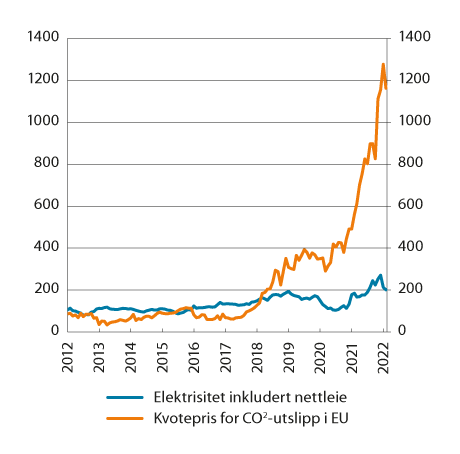 Elektrisitet inkludert nettleie i KPI og kvotepriser for CO2-utslipp i EU (indeks 2015=100)Note: Kvotepris i kroner per metrisk tonnStatistisk sentralbyrå og Intercontinental Exchange (ICE)Etter kraftig fall i de første månedene av pandemien, har oljeprisen tatt seg markert opp, se figur 3.3. Som årsgjennomsnitt endte oljeprisen på 608 kroner per fat i 2021, om lag 205 kroner høyere enn i 2020. Oljeprisen har økt kraftig så langt i år og spesielt etter Russlands invasjon av Ukraina. Midt i mars var prisen rundt 900 kroner per fat, men var noen dager tidligere oppe i 1 125 kroner per fat.Råolje er en viktig produksjonsfaktor for drivstoff. Utviklingen i drivstoffprisene vil likevel ikke alltid følge utviklingen i råoljeprisen, ettersom utviklingen i prisene på bensin og diesel til husholdningene i stor grad også påvirkes av utviklingen i marginene i raffineringsnæringen, avgiftene og avansen til bensinstasjonene. Som årsgjennomsnitt var prisene på drivstoff og smøremidler 11,9 prosent høyere i 2021 enn i 2020, etter en nedgang på 6,0 prosent fra 2019 til 2020.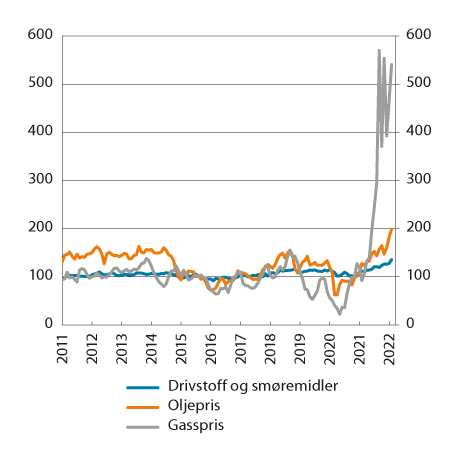 Drivstoff og smøremidler i KPI, oljepris og gasspris (Indeks 2015=100)Note: Oljepris er nordsjøolje (Brent) i kroner per fat. Gasspris i Europa (NBP) i kroner per Sm3Statistisk sentralbyrå og Intercontinental Exchange (ICE)Prisveksten hos flere av Norges handelspartnere har tatt seg opp de siste månedene, se kapittel 5 om internasjonal økonomi. Det må ses i sammenheng med ekspansiv økonomisk politikk og sterk vekst i samlet etterspørsel, en vridning av husholdningenes forbruk i retning varer, høye råvare- og energipriser og flaskehalser i produksjonen av varer og tjenester.Tabell 3.2 viser utviklingen i veksten i KPI-JAE etter leveringssektor. Prisene på importerte varer påvirkes av kronekursen og av avansen hos detaljister og grossister i Norge. I 2021 steg prisene på importerte konsumvarer (utenom jordbruksvarer) med 1,9 prosent, etter en oppgang på 2,7 prosent året før. Tolvmånedersveksten var mellom 2,7 og 4,0 prosent i de fire første månedene av 2021, 1,3 og 1,4 prosent i de tre neste og mellom 0,5 og 1,4 prosent fra og med august og ut året. I februar 2022 var tolvmånedersveksten for importerte konsumvarer (utenom jordbruksvarer) 2,5 prosent. Kronens verdi, målt ved den importveide kursindeksen, var 1,1 prosent sterkere i februar 2022 enn i februar 2021. Som årsgjennomsnitt var den importveide verdien av kronen 5,3 prosent sterkere i 2021 enn i 2020, etter en svekkelse på 6,7 prosent i 2020 og 2,9 prosent i 2019.Tolvmånedersveksten i norskproduserte varer (utenom jordbruksvarer) avtok fra 3,9 prosent i januar 2021 til -0,8 prosent i september og oktober før den gradvis tiltok til 1,4 prosent i desember, se figur 3.4. Som årsgjennomsnitt økte prisene på norskproduserte konsumvarer (utenom jordbruksvarer) med 1,2 prosent i 2021, etter en vekst på 3,0 prosent i 2020 og 2,1 prosent i 2019, se tabell 3.2.Husleieindeksen i KPI består av betalt husleie og beregnet husleie som skal uttrykke verdien av tjenesten selveiere og andelseiere får av boligen sin. Prisene på denne tjenesten antas å følge utviklingen i leieprisene på tilsvarende boliger i leiemarkedet. Figur 3.5 viser utviklingen i husleiene inkludert fritidsbolig. Fra 2020 til 2021 steg husleiene med 1,3 prosent, mot en vekst på 1,5 prosent i 2020. Tolvmånedersveksten i husleiene holdt seg mellom 0,9 prosent og 1,6 prosent gjennom fjoråret. Prisene på andre tjenester steg med 2,3 prosent i 2021, etter en økning på 4,1 prosent i 2020. Tolvmånedersveksten holdt seg mellom 1,5 og 3,1 prosent.Konsumprisindeksen justert for avgiftsendringer og utenom energivarer (KPI-JAE), etter leveringssektor06J2xt21 	Vektene gjelder fra januar 2022 til desember 2022.Statistisk sentralbyrå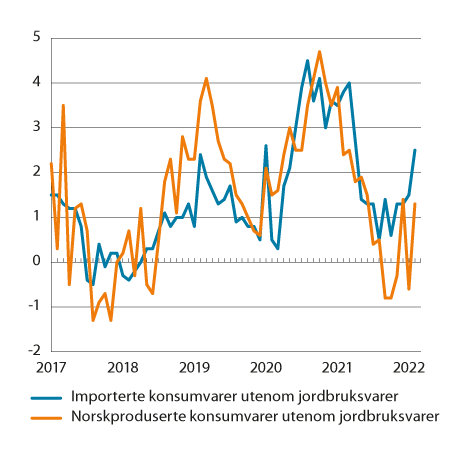 KPI-JAE etter leveringssektor. Importerte konsumvarer og norskproduserte konsumvarer. Utenom jordbruksvarer. Prosentvis vekst fra samme måned året førStatistisk sentralbyrå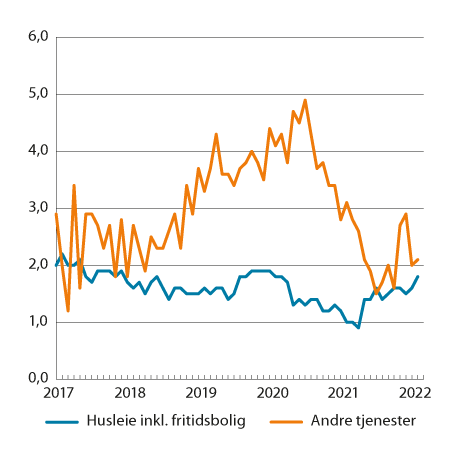 KPI-JAE etter leveringssektor. Andre tjenester og husleie inkl. fritidsbolig. Prosentvis vekst fra samme måned året førStatistisk sentralbyråPrisutviklingen for ulike konsumgrupperI tabell 3.3 er konsumprisindeksen inndelt etter konsumgrupper, og inkluderer energivarer og avgifter. Prisene på hovedgruppen klær og skotøy falt med 1,3 prosent i 2021. Klær og skotøy er typiske importvarer, og prisutviklingen må både ses i sammenheng med prisnivået i land som står for mye av produksjonen, utviklingen i kronekursen og norsk kostnadsutvikling. Mens prisene på klær falt med 1,4 prosent, falt prisene på skotøy med 0,7 prosent. Prisene på klær og skotøy har falt med 48 prosent siden 1996.Prisene på matvarer og alkoholfrie drikkevarer falt med 2,0 prosent fra 2020 til 2021, mot en oppgang på 3,2 prosent fra 2019 til 2020. Nedgangen har sammenheng med avgiftsreduksjoner på sjokolade- og sukkervarer og alkoholfrie drikkevarer. I tillegg kan prisnedgangen i 2021 ha sammenheng med at prisveksten var unormalt høy i 2020. I fjor viste matvareprisene positiv månedsvekst i januar, februar og juli, og negativ månedsvekst i resten av året. Normalt har matvareprisene et tydeligere sesongmønster med prisoppgang om våren og fram til sommeren, med unntak av nedgang i påskemåneden, og prisnedgang fra august og ut året. Prisnedgang før jul og i påskemåneden skyldes tilbudsaktivitet, mens det normale sesongmønsteret ellers nok delvis kan tilskrives en kombinasjon av sesongmønster i matproduksjonen både i Norge og internasjonalt og delvis sesongbestemte norske tollbarrierer på frukt og grønt. På årsbasis falt matvareprisene med 1,2 prosent i 2021. Det var særlig prisene på sukkervarer, frukt, grønnsaker og melk, ost og egg som bidro til prisfallet. Prisene på alkoholfrie drikkevarer falt med 8,2 prosent i 2021, mot en vekst på 0,6 prosent i 2020. I februar var tolvmånedersveksten i prisene på matvarer og alkoholfrie drikkevarer 0,8 prosent.Prisene på alkohol og tobakk falt med 1,8 prosent fra 2020 til 2021, etter en vekst på 2,7 prosent i 2020. Nedgangen i 2021 må ses i sammenheng med avgiftsreduksjoner på snus og øl. Prisene på øl falt med 1,9 prosent, vin med 0,4 prosent og tobakk med 3,7 prosent. Prisene på brennevin økte med 1,8 prosent.Prisene på konsumgruppen bolig, lys og brensel steg med 10 prosent i 2021, etter en nedgang på 3,5 prosent i 2020. Oppgangen i prisveksten fra 2020 til 2021 skyldes særlig høyere prisvekst på elektrisitet.Prisene på møbler og husholdningsartikler steg med 3,7 prosent i 2021, etter en oppgang på 6,8 prosent i 2020.For konsumgruppen transport økte prisene med 2,1 prosent i 2021, etter en vekst på 1,6 prosent i 2020. Oppgangen i veksten i transportprisene skyldes høyere prisvekst på drivstoff og smøremidler og kjøp av egne transportmidler, mens nedgang i prisene på transporttjenester trakk i motsatt retning. Prisene på flyreiser falt med 10,6 prosent i 2021, etter en oppgang på 0,9 prosent i 2020. På grunn av bortfall av målte priser ble prisene på flyreiser for deler av 2021 estimert.Konsumprisindeksen – varer og tjenester etter konsumgruppe08J2xt21	Vektene gjelder fra januar 2022 til desember 2022.Statistisk sentralbyråPrisene på post- og teletjenester steg med 1,5 prosent i 2021, etter en oppgang på 4,8 prosent i 2020. Det er syvende året på rad med oppgang i prisene på denne varegruppen. Mens prisene på posttjenester økte med 3,2 prosent, var økningen for teletjenester på 1,4 prosent. Teletjenester utgjør nær 80 prosent av denne konsumgruppen, og posttjenester knapt 3 prosent. Prisene på teleutstyr steg med 1,5 prosent fra 2020 til 2021, etter en oppgang på 3,9 prosent i 2020. Teleutstyr er i stor grad importert, og prisveksten bør derfor ses i sammenheng med bevegelser i kronekursen. Som for andre importvarer vil prisutviklingen også avhenge av blant annet norsk kostnadsutvikling og prisnivået i land som står for mye av produksjonen.Prisene på konsumgruppen kultur og fritid økte med 3,1 prosent i 2021, etter en vekst på 3,4 prosent året før. Prisene på kulturtjenester, som inneholder blant annet kino- og teaterbesøk, steg med 3,2 prosent i 2021, etter en økning på 5,6 prosent i 2020. Prisene på aviser og tidsskrifter steg med 2,5 prosent i 2021, etter en økning på 3,2 prosent i 2020. I 2021 steg prisene på audiovisuelt utstyr med 1,0 prosent, etter oppgang på 2,5 prosent i 2020.Vektene for undergruppene i KPI er gitt i tabell 3.3, og oppdateres ved overgangen til nytt år. Siden 2011 har årlig nasjonalregnskap vært hovedkilden til utarbeidelsen av vektene i KPI. Årlig nasjonalregnskap publiseres om lag to år etter aktuelt år. I normalår er ikke avstanden på to år til telleåret ansett å være et problem for vektene i KPI, ettersom det sjelden skjer store endringer i forbruksmønster fra et år til det neste. For å gjenspeile de betydelige konsumendringene som fant sted som følge av koronapandemien og smitteverntiltakene i 2020 ble det i vektberegningene for 2021 imidlertid brukt et gjennomsnitt av konsumet i årene 2019 og 2020. Også i 2021 har husholdningenes konsum vært påvirket av pandemien, men sammenlignet med 2020 har smitteverntiltakene vært mindre inngripende. I vektberegningene for 2022 har SSB derfor valgt å bruke årlig nasjonalregnskap for 2020 som hovedkilde og supplert med informasjon fra månedlige nasjonalregnskapstall for 2021. Også i framtidige år vil månedlige nasjonalregnskapstall benyttes for utarbeidelse av vektene.Tiltak for å kompensere husholdningene for høye strømpriserLav fyllingsgrad i vannmagasinene og økt europeisk etterspørsel etter norsk kraft, særlig som følge av rekordhøye gasspriser i Europa, bidro til at elektrisitetsprisene i Norge nådde rekordhøye nivåer i 2021. Gjennomsnittlig norsk spotpris steg fra rundt 48 øre/kWh i januar til rundt 149 øre/kWh i desember 2021. Den gjennomsnittlige norske spotprisen avtok i januar 2022, men tok seg kraftig opp etter invasjonen av Ukraina. Mellom 1. og 7. mars i år lå den gjennomsnittlige norske spotprisen mellom rundt 110 og 172 øre/kWh. Det har vært store prisforskjeller mellom de forskjellige prisområdene i Norge det siste året, med betydelig lavere priser i Nord- og Midt-Norge enn i øvrige deler av landet.Stortinget har vedtatt en midlertidig stønadsordning til husholdningene som følge av ekstraordinære strømutgifter for desember 2021 og januar–mars 2022. Dersom den gjennomsnittlige spotprisen for kraft en måned går over 70 øre per kilowattime ekskl. avgifter, bistår staten med støtte til husholdningenes strømkostnad. For desember betalte staten 55 prosent av kraftprisen over 70 øre per kilowattime, for et strømforbruk opp til 5 000 kWh per måned. For januar, februar og mars er stønadsgraden 80 prosent. Det er spotprisen for kraft i det aktuelle prisområdet som husholdningen tilhører, som legges til grunn for beregning av eventuell støtte. Beløpet som blir kompensert vil være uavhengig av hvilken type strømavtale den enkelte husholdning har. Ordningen vil også omfatte fellesmålt strømforbruk for husholdninger i eierseksjonssameier, borettslag, boligaksjeselskaper og ikke-seksjonerte boligsameier. Hytter faller ikke inn under ordningen. Regjeringen har varslet at ordningen skal forlenges ut mars 2023.Det er også vedtatt en reduksjon i alminnelig sats for el-avgiften. I januar–mars 2022 vil el-avgiften være 8,91 øre per kWh, mot 15,41 øre per kWh i april–desember 2022.1 I lys av høye strømpriser er det også vedtatt andre tiltak, herunder økt bostøtte, økt støtte til studenter, ENØK-tiltak gjennom Enova og støtte til kommunene for merutgifter til økonomisk sosialhjelp. Disse ordningene vil ikke påvirke KPI direkte. I tillegg vil regjeringen innføre midlertidige ordninger for veksthusnæringen og jordbruket, samt frivillige organisasjoner.Både den midlertidige stønadsordningen til husholdningene og redusert el-avgift vil påvirke elektrisitetsprisene inkludert nettleie slik disse måles i KPI. El-avgiften inngår i nettleien og reduksjonen vil derfor isolert sett dempe nettleien. Den midlertidige stønadsordningen regnes som en produktsubsidie i KPI og behandles derfor som en reduksjon i de målte strømprisene i de prisområdene der husholdninger gis støtte. De reduserte prisene inngår i den ordinære beregningen av delindeksen for konsumgruppen elektrisitet inkludert nettleie. I KPI justert for avgiftsendringer, KPI-JA, vil en produktsubsidie behandles som en negativ skatt, slik at prisene som legges til grunn vil være prisene fra KPI pluss subsidien. 1	Husholdninger i deler av Troms og Finnmark fylke har fritak fra el-avgift.[Boks slutt]Anslag på konsumprisutviklingen i 2022For å anslå prisutviklingen framover har Beregningsutvalget som vanlig gjennomført beregninger med Statistisk sentralbyrås makroøkonomiske modell KVARTS. Resultatene er vist i tabell 3.6.Forutsetninger for modellberegningeneDe viktigste størrelsene som anslås utenfor modellen i våre KPI-beregninger, er oppsummert i tabell 3.4. Utviklingen i importprisene er viktig for prisutviklingen i Norge. Konsumprisindeksen definerer rundt 30 prosent av produktene som importerte konsumvarer. Prisene på disse varene inneholder imidlertid også betydelige hjemmekostnadselementer i form av varehandelens bruttoavanser og avgifter. Samtidig er det direkte og indirekte import knyttet til produktinnsatsen i produksjonen av varer og tjenester som leveres fra norske næringer. På denne måten får priser på importert produktinnsats også betydning for norske konsumpriser.Importprisforløpet påvirkes blant annet av utviklingen i kronekursen, verdensmarkedsprisene på råvarer, prisstigningen hos handelspartnere, vridninger i importen i retning lavkostland og trendmessig nedgang i prisene på enkelte varegrupper (eksempelvis audiovisuelt utstyr).Invasjonen i Ukraina og de påfølgende sanksjonene har medført en kraftig økning i mange råvarepriser. Fra midten av februar til 7. mars økte oljeprisen fra rundt 90 til 124 dollar per fat. Utvalget har i modellberegningene lagt til grunn gjennomsnittlig terminpris i perioden 1.–7. mars 2022. Markedet for framtidspriser indikerer at oljeprisen (Brent Blend), målt i dollar, vil falle til rundt 96 dollar per fat mot slutten av 2022. Som årsgjennomsnitt stiger oljeprisen fra 70,6 dollar per fat i 2021 til 102,9 dollar per fat i 2022, en økning på 45,7 prosent. Endringer i oljeprisen slår ut i konsumprisene først og fremst gjennom bensinprisene og andre transportkostnader. Økte drivstoffpriser øker også produksjonskostnadene i annen norsk vare- og tjenesteproduksjon, noe som isolert sett bidrar til høyere priser generelt. Dersom oljeprisen blir 10 prosent høyere eller lavere enn lagt til grunn, viser beregninger at det vil endre det samlede prisnivået med 0,15 prosent, jf. tabell 3.6. Utviklingen i andre råvarepriser er nærmere omtalt i kapittel 5 om internasjonal økonomi.Invasjonen i Ukraina og de påfølgende sanksjonene har også medført en kraftig økning i prisen på elektrisitet. Utviklingen i terminprisene på elektrisitet indikerer at elektrisitetsprisene inkludert nettleie kun vil falle litt utover våren, slik disse måles i KPI. For utviklingen i systemprisene har utvalget i modellberegningene lagt til grunn gjennomsnittlig terminpris i perioden 1.–7. mars 2022. Gjennomsnittlig norsk spotpris blir da 99,3 øre/kWh i 2022 mot fjorårets realiserte spotpris på 65,5 øre/kWh. Som følge av de høye strømprisene vedtok Stortinget å innføre en midlertidig støtteordning til husholdningene, samt en reduksjon i alminnelig sats for el-avgiften. Regjeringen har nå varslet at ordningen skal forlenges ut mars 2023. Som en teknisk forutsetning er det lagt til grunn at også perioden med redusert el-avgift videreføres ut året. Den anslåtte økningen i spotprisen får dermed ikke fullt gjennomslag i konsumprisene. 74,1 prosent av husholdningene hadde kraftpriskontrakter knyttet til spotpris i 3. kvartal 2021, mens de resterende er fordelt på fastpriskontrakter og såkalte variabelpriskontrakter som endres langsommere enn spotprisen. Sammenlignet med 3. kvartal 2020 er andelen husholdninger med kraftpriskontrakter knyttet til spotpris redusert med 6 prosentpoeng. Det er et påslag fra spotprisen til kraftprisen husholdningene står overfor. Samlet er det lagt til grunn at elektrisitetsprisene, som inkluderer kraftpris, nettleie, skatter og avgifter, men fratrukket subsidier, vil stige rundt 0,8 prosent som årsgjennomsnitt fra 2021 til 2022. Usikkerheten knyttet til utviklingen i spotprisene framover er betydelig. Forlengelsen av strømstøtten reduserer denne usikkerheten kraftig, og særlig risikoen for betydelig høyere strømpriser. I 2018 og 2021 var hovedgrunnen til at utvalget undervurderte KPI-veksten at strømprisene økte langt mer enn lagt til grunn. I tabell 3.6 er det gjengitt modellberegninger som viser at dersom elektrisitetsprisene som husholdningene står overfor (inkludert strømstøtte) blir 10 prosent høyere enn lagt til grunn, vil det endre det samlede prisnivået med 0,36 prosent i forhold til referansebanen. Beregningen inkluderer både den direkte effekten for husholdninger av økt elektrisitetspris og de indirekte effektene ved at høyere kostnader for næringslivet veltes over til forbruker og gir økt pris også for andre konsumvarer.Usikkerheten om utviklingen i valutakursen er stor. Det legges til grunn for beregningene at kronekursen, målt ved den importveide kronekursen, videreføres basert på den gjennomsnittlige kursen i perioden 1.–7. mars 2022. Kronen vil på årsbasis da styrkes med 2,2 prosent fra 2021 til 2022, jf. tabell 3.4. Dersom den importveide kronekursen blir 1 prosent sterkere eller svakere i hvert kvartal enn det som er lagt til grunn, vil det bidra til å endre samlet prisvekst med om lag 0,13 prosentpoeng i 2022, jf. tabell 3.6.Endringer i kronekursen påvirker prisene på importerte konsumvarer med et tidsetterslep. Det må blant annet ses i lys av at det er kostnader forbundet med å justere prisene, at langvarige kontrakter og valutasikring bidrar til at bedriftenes innkjøpspriser i perioder er uendret av kronekursen. Konkurransesituasjonen vil også påvirke bedriftenes prisadferd. For eksempel kan hard konkurranse om kundene bidra til at importører, i håp om å beholde markedsandeler, ikke endrer prisene sine fullt ut når innkjøpsprisene øker som følge av svakere krone.Viktige forutsetninger for KVARTS-beregningen av konsumprisvekst fra 2021 til 2022. Prosentvis vekst fra året før03J1xt2Årstallene er konvertert fra kvartalsfrekvens.1 	Basert på en videreføring av det den gjennomsnittlige kursen i perioden 1.–7. mars 2022. Negativ endring betyr appresiering/styrking av norske kroner.2 	Eksportpriser for bearbeidede industrivarer, i utenlandsk valuta (hentet fra Macrobond) sammenveid med vekter beregnet på grunnlag av import fra Norges 24 viktigste handelspartnere.3 	Anslaget er basert på gjennomsnittlig terminpris i perioden 1.–7. mars 2022 og reflekterer at oljeprisen øker fra 70,6 dollar per fat i 2021 til 102,9 dollar per fat i 2022.4 	Prisen på elektrisk kraft inkludert nettleie som husholdningene betaler ifølge KPI.Statistisk sentralbyrå og BeregningsutvalgetUtviklingen i prisene på importerte konsumvarer (i norske kroner) påvirkes også av prisutviklingen i utlandet. Økte priser i utlandet betyr høyere kostnader for norske importører selv om kronekursen ikke endrer seg. Flaskehalsene i produksjonen av varer og tjenester som gjorde seg gjeldende internasjonalt i 2021 vil trolig også prege 2022 som følge av krigen i Ukraina og de påfølgende internasjonale sanksjonene rettet mot Russland. I tillegg er ikke pandemien over, og det er nylig blitt innført strenge smitteverntiltak i mange byer i Kina som følge av nye utbrudd. Det er lagt til grunn at prisveksten på bearbeidede eksportvarer hos handelspartnerne, som er en viktig kostnadskomponent, vil øke med 4,7 prosent og at konsumprisene i euroområdet vil øke med 5,0 prosent fra 2021 til 2022, se tabell 3.4. Den europeiske sentralbanken anslo 10. mars 2022 at inflasjonen i euroområdet vil stige med 5,1 prosent i 2022, noe som representerte en opprevidering på hele 1,9 prosentpoeng fra anslaget for 2022 laget i desember 2021. Det meste av opprevideringen skyldes økte energipriser, mens bare 0,1 prosentpoeng av revisjonen kan tilskrives økte matvarepriser.Gjennomslaget til konsumpriser i Norge fra internasjonale matvarepriser har tidligere vist seg å være lavere enn i andre europeiske land. Dette skyldes at landbrukspolitikken i Norge i større grad bidrar til å skjerme innenlandske matvarepriser fra internasjonale prissvingninger (Sand og Støholen, 2009). Både Ukraina og Russland er blant verdens største hveteeksportører. Som følge av krigen i Ukraina har internasjonale hvetepriser i slutten av februar og starten av mars skutt i været fra et allerede høyt nivå. FNs organisasjon for ernæring og landbruk (FAO) anslo 11. mars 2020 at lavere produksjon av korn og solsikkefrø som følge av krigen i Ukraina vil kunne medføre at internasjonale fôr- og matvarepriser stiger mellom 8 og 22 prosent fra dagens nivåer. Ifølge markedsregulatoren for korn, Felleskjøpet, var det i 2021 over 70 prosent norsk korn i norske brød og andre norske produkter av korn. For at mel- og kraftfôrindustrien er sikret tilgang på varer som ikke produseres i tilstrekkelige mengder i Norge er det nødvendig å importere korn gjennom importkvoter med redusert tollsats. Tollsatsen settes normalt slik at importkornet er omtrent like dyrt som norsk korn. I dagens situasjon, hvor den internasjonale prisen på hvete er høyere enn norske priser, er tollsatsen på importkvoter satt lik null. De største prisendringene på matvarer skjer normalt 1. februar og 1. juli etter at nye målpriser er fastsatt i jordbruksforhandlingene. I hvilken grad regjeringens satsing på økt norsk matproduksjon slår ut i økt prisstigning avhenger av hvor mye av jordbruksoppgjøret som tas ut i form av økte målpriser og hvor mye som finansieres med økte tilskudd over statsbudsjettet. Matvarer utgjør rundt 11 prosent av varekurven i konsumprisindeksen. Om dagens situasjon vedvarer må man regne med fortsatt oppgang i matprisene. På usikkert grunnlag er det anslått at norske matvarepriser, slik de måles i konsumprisindeksen, vil stige mellom 4 og 5 prosent i 2022. Dette er om lag 3 prosentpoeng høyere enn det som lå til grunn for prisanslaget på KPI i Beregningsutvalgets foreløpige rapport fra februar, og bidrar isolert til å løfte prisanslaget med 0,3 prosentpoeng i 2022. Både innretningen i jordbruksforhandlingene, kostnadsutvikling på øvrige innsatsfaktorer for produsenter og matvarekjedene, samt avansepåslag gjør at det er stor usikkerhet knyttet til effektene på forbrukerprisene.Prisene på varer til konsum påvirkes av avgiftsopplegget og subsidier (strømstøtte) og hvordan aktørenes atferd påvirkes. Regjeringen vil videreføre strømstøtten til å gjelde ut mars 2023. Utvalget har som en teknisk forutsetning også videreført den reduserte el-avgiften i 2022. Basert på forutsetningene ovenfor vil en videreføring av ordningene med strømstøtte og lavere el-avgift ut året redusere veksten i konsumprisindeksen med henholdsvis 0,6 og 0,2 prosentpoeng. Særavgiftene er i utgangspunktet inflasjonsjustert med 1,3 prosent i tråd med hva som ble framlagt i Nasjonalbudsjettet for 2022. Utover dette øker avgiftene på drivstoff noe samlet sett i 2022. Økningen i CO2-avgiften kompenseres med redusert veibruksavgift og redusert trafikkforsikringsavgift. I beregningen legges det til grunn at prisen på elektrisitet inklusiv nettleie og drivstoff øker med henholdsvis 0,8 og 22 prosent på årsbasis. I disse vekstratene er virkninger fra avgiftsendringer på energivarer og strømstøtten inkludert. Samlet sett bidrar energivarene til å øke KPI-veksten i prognosen med 1,0 prosentpoeng målt med differansen mellom KPI og KPI-JE.For å beregne kilen mellom KPI og KPI-JAE må effekten av avgiftsøkninger utenom energivarer legges til bidraget fra energivarene. I disse beregningene må det tas hensyn til avgiftsendringer som ble innført i løpet av 2021, og som også gir priseffekter inn i 2022. Dette gjelder avgifter på alkoholfrie drikkevarer som ble avviklet 1. juli 2021 og reverseringen av lav sats for merverdiavgift fra 1. oktober 2021. Stortinget har vedtatt å utsette den planlagte gjeninnføringen av flypassasjeravgiften til 1. juli 2022. Tobakksavgiften har økt med 5 prosent over ordinær prisjustering fra årsskiftet. Engangsavgiften for personbiler og ladbare hybridbiler har økt, og det er i tillegg innført full trafikkforsikringsavgift og omregistreringsavgift (redusert sats) for elbiler. Samlet sett antas avgiftsendringer på andre varer enn energivarer å øke KPI-veksten med 0,2 prosentpoeng i 2022.Det legges til grunn at energivarer og avgiftsøkninger utenom energivarer bidrar til å øke KPI-veksten med henholdsvis 1,0 og 0,2 prosentpoeng. Den samlede kilen mellom KPI og KPI-JAE blir dermed 1,2 prosentpoeng.ModellresultaterI KVARTS antas bedriftene å sette prisene som et påslag på sine marginalkostnader med en varierende grad av tidsforsinkelse i tilpasningen. Beregningene som ble gjennomført med KVARTS i mars 2022 viser at lønnskostnader per produsert enhet vil øke med 0,9 prosent og at importprisveksten på konsumrelaterte varer vil øke med 5,1 prosent i 2022. Kronekursen forutsettes å styrke seg med 2,2 prosent fra 2021 til 2022, se tabell 3.4. Isolert sett vil 1 prosent sterkere krone bidra til å redusere KPI med 0,13 prosent, se tabell 3.6. Et sentralt punkt for inflasjonsutviklingen her hjemme blir den internasjonale prisveksten på råvarer, ferdigvarer og frakt framover. Flaskehalser i produksjonen av varer og tjenester har medført at fraktprisene har økt til historisk høye nivåer gjennom 2021 (se kapittel 5). Krigen i Ukraina og de påfølgende internasjonale sanksjonene rettet mot Russland vil kunne medføre at disse flaskehalsene forsterkes i 2022. Basert på terminpriser er det forutsatt en markert økning som årsgjennomsnitt i oljeprisen, noe som innebærer at oljeprisen ventes å avta litt gjennom året.Modellberegningen gir en vekst på 3,3 prosent for KPI og 2,1 prosent for KPI-JAE, se tabell 3.6. Beregningen indikerer at firekvartalersveksten i KPI-JAE øker litt gjennom 2022. Dette må ses i sammenheng med at antatt økte internasjonale prisimpulser fører til vekst i prisene på importvarer utover 2022, men styrkingen av kronen fra 2021 til 2022 bidrar isolert sett til å dempe de internasjonale prisimpulsene.Det er stor usikkerhet i prisvekstanslaget. Usikkerheten for 2022 er ekstraordinær og spesielt knyttet til krigen i Ukraina, sanksjonene mot Russland og effektene dette har på energipriser, kronekursen og de flaskehalsene i produksjonen av varer og tjenester som nå preger internasjonal økonomi. Selv om usikkerheten er stor, blir husholdningene i betydelig grad skjermet for ytterligere økning i prisen på elektrisk kraft gjennom strømstøtteordningen, noe som isolert sett reduserer sannsynligheten for at prisveksten blir høyere enn 3,3 prosent. Dersom det ikke hadde vært noen ordninger for strømstøtte og redusert el-avgift, verken for desember i fjor eller for noen periode i år, ville konsumprisveksten i 2022 anslagsvis vært 1,2 prosentpoeng høyere.Modellresultater. Beregnet vekst i viktige kostnadskomponenter03J1xt21 	I næringsvirksomhet i Fastlands-Norge.2 	Importpriser for foredlede jordbruks- og fiskeprodukter, drikkevarer og tobakk, tekstil- og bekledningsprodukter, diverse industriprodukter, verkstedprodukter, biler mv. og matvarer og råvarer målt i norske priser.Statistisk sentralbyrå og BeregningsutvalgetModellresultater. Beregnet1 vekst i KPI og KPI-JAE i 2022 og virkninger av enkelte endringer i noen sentrale forutsetninger. Vekst i prosent fra samme periode året før og virkninger i prosent av prognosebanen06J1xt21	Beregningene er gjort med eksogen rente og valutakurs. Elektrisitetsprisen representerer prisen husholdningene står overfor og inkluderer nettleie, avgifter og subsidier (strømstøtte).Statistisk sentralbyrå og BeregningsutvalgetUtvalgets anslag på konsumprisveksten i 2022Basert på forutsetningene omtalt ovenfor, gir beregningen med KVARTS-modellen en vekst i KPI på 3,3 prosent fra 2021 til 2022. Slike modellbaserte beregninger vil alltid være usikre. Tabell 3.6 gjengir modellberegninger som viser hvordan endrede forutsetninger for valutakurs, elektrisitetspris og oljepris påvirker det samlede prisnivået i forhold til referansebanen. Med bakgrunn i de beregningene som er foretatt og ovennevnte vurderinger, anslår Beregningsutvalget nå en vekst i KPI på 3,3 prosent i 2022.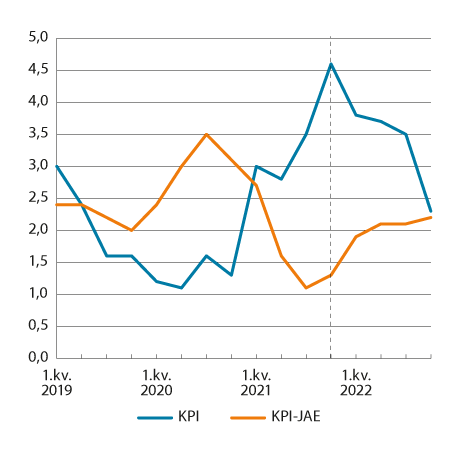 KPI og KPI-JAE. Prosentvis vekst fra samme kvartal året før11 	Den heltrukne linjen illustrerer faktisk utvikling, mens stiplet linje er prognose.Statistisk sentralbyrå og BeregningsutvalgetDekomponering av TBUs prognosefeil for KPI i 2021TBU anslo en vekst i KPI fra 2020 til 2021 på 2,8 prosent i rapporten publisert 25. mars 2021. Veksten i KPI ble 3,5 prosent i 2021. Utvalgets anslag var dermed 0,7 prosentpoeng lavere enn hva veksten i KPI ble.Tabell 3.7 viser anslagene fra TBU i mars samt den faktiske utviklingen, både for KPI som helhet, men også for fem størrelser som historisk har vist seg å være viktige for inflasjonsutviklingen. Dette gjelder kronekursen, konsumpriser i euroområdet, prisen på bearbeidete eksportvarer, råoljeprisen og elektrisitetsprisen. I tillegg viser tabellen de samlede bidragene til den totale prognosefeilen på 0,7 prosentpoeng knyttet til at anslagene for de fem forklaringsfaktorene avvek fra den faktiske utviklingen. Analysen er gjennomført ved hjelp av den kvartalsvise makroøkonomiske modellen KVARTS som også ble brukt for å lage KPI-anslagene i 2021. Den nederste raden viser avvik som følge av andre forhold enn de fem størrelsene nevnt ovenfor. Dette inkluderer effekter av alle andre forklaringsfaktorer i KVARTS, som for eksempel avgiftsendringer, samt feilspesifikasjoner i modellen.Dekomponeringen i tabellen viser at kronekursen styrket seg om lag som anslått. Alle de andre faktorene bidro til å trekke inflasjonen opp sammenlignet med TBUs anslag fra mars i fjor. Den kraftige og overraskende økningen i elektrisitetsprisen bidro til å trekke veksten i KPI opp med hele 1,4 prosentpoeng. Samlet bidro alle de fem forklaringsfaktorene til å trekke opp inflasjonen med 1,8 prosentpoeng. Andre forhold enn de fem analysert i tabell 3.7 har bidratt til å trekke ned inflasjonen med 1,1 prosentpoeng. Denne restposten inkluderer bidrag fra avrunding, avvik i anslag for andre variabler mv. Det totale avviket må også ses i sammenheng med de ekstraordinære metodene for å konstruere KPI i 2021, samt avvik som kan oppstå ved at KVARTS er en kvartalsmodell og at KPI konstrueres på månedsbasis.Konsumprisindeksen. Dekomponering av prognosefeilen for 2021. Prosentvis vekst fra året før04J1xt2Årstallene er konvertert fra kvartalsfrekvens.1 	Inkluderer utviklingen for NOK per euro og NOK per USD.2 	Anslag basert på terminpriser i USD.3 	Summen av de enkelte forklaringsfaktorene avviker fra summen som følge av sammensetningseffekter.4 	Inkluderer bidrag fra avrunding, avvik i anslag for andre variabler, mv.[Boks slutt]Prognoser på KPI i 2021Figur 3.7 viser prognosene til TBU, Norges Bank, SSB og Consensus Forecasts (CF) gjennom 2021. I februar-rapporten 2021 anslo TBU en vekst i KPI fra 2020 til 2021 på 2,6 prosent. Prisutviklingen i februar samt endringer i forutsetninger for elektrisitetspris, oljepris og valutakurs medførte at utvalget endret sitt anslag i mars. TBU la da til grunn en vekst i KPI fra 2020 til 2021 på 2,8 prosent i den endelige hovedrapporten som lå til grunn for inntektsoppgjørene. Veksten i KPI ble 3,5 prosent i 2021. Utvalgets anslag var dermed 0,7 prosentpoeng lavere enn den faktiske veksten i KPI. Da TBU laget prognosene i mars, var anslaget nærmere det som ble fasit sammenlignet med anslagene fra mange andre prognosemakere. Anslaget fra CF, som representerer et gjennomsnitt fra ulike prognosemakere, var da 2,4 prosent, mens SSB anslo en inflasjon på 2,7 prosent. Ifølge både Norges Bank og SSB lå det an til at inflasjonen ville bli over 3 prosent fra september i fjor. Norges Banks og SSBs fire anslag har alle blitt publisert i samme måned, men i mars ble SSBs anslag publisert før publisering av KPI-statistikk, mens Norges Banks anslag ble publisert etter disse publiseringene. KPI-statistikk for en måned publiseres typisk rundt ti dager etter månedens utløp. Selv om prognosene fra CF gjennomgående har ligget lavere enn anslagene fra Norges Bank og SSB, viser figuren at det har vært et fellestrekk for alle prognosemakerne å heve anslaget for inflasjonen gjennom året. Bakgrunnen for dette har i stor grad sammenheng med økende energipriser. Basert på utviklingen i terminprisene la TBU i mars til grunn at elektrisitetsprisen ville øke med rundt 30 prosent i 2021, mens fasiten ble en økning på hele 70,8 prosent. Isolert sett bidro de overraskende høye elektrisitetsprisene til å trekke opp inflasjonen med 1,4 prosentpoeng i 2021, se boks 3.1.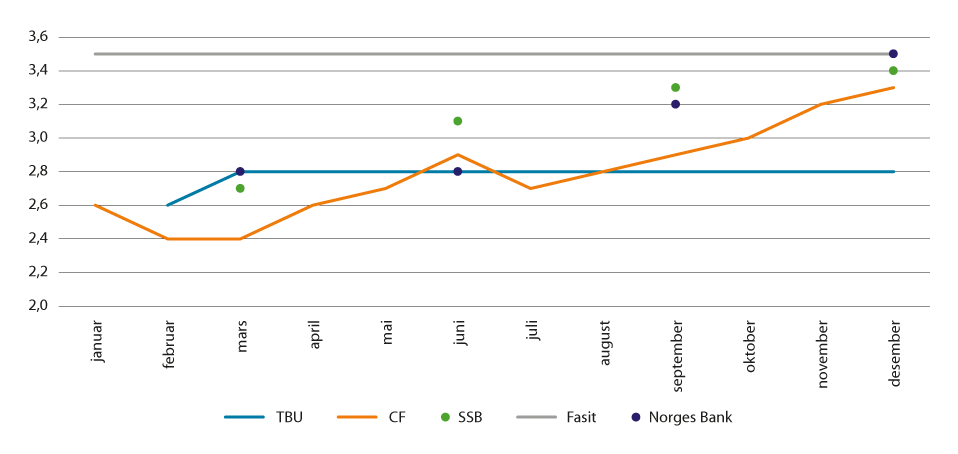 Prognoser på inflasjonen målt ved KPI i 2021. Prosent.Norges Bank, Statistisk sentralbyrå, Consensus Forecasts og Beregningsutvalget[Boks slutt]Om TBUs prognoser for konsumprisvekstenBeregningsutvalget (TBU) lager ikke prognoser for andre variable enn årsveksten i KPI og KPI-JAE for inneværende kalenderår. I denne boksen vises det hvordan inflasjonsanslagene i TBU-rapporten i mars (til NOU-publiseringen) har truffet i forhold til fasiten, dvs. SSBs statistikk. Figur 3.8 viser faktisk og anslått inflasjon fra 2001 til og med 2021. Vi starter i 2001 fordi det var dette året Norge offisielt fikk et inflasjonsmål. Grovt sett, er kurvene på figuren ganske like. Gjennomgående fanger TBUs prognoser opp både nivået og når inflasjonen er på vei opp eller ned. De faktiske endringene kan se ut til å være litt større (absolutt sett) enn prognosene. Nedenfor tester vi om det er systematiske skjevheter i prognosene.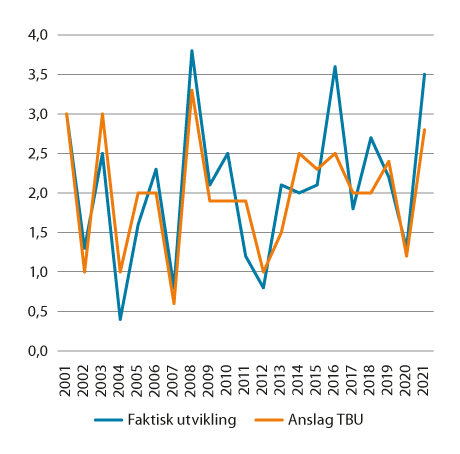 Beregningsutvalgets anslag på KPI og faktisk utviklingStatistisk sentralbyrå og BeregningsutvalgetEn vanlig brukt metode for å teste om en prognose på KPI-inflasjonen er forventningsrett sammenlignet med den faktiske KPI-inflasjonen, er å studere det prosentvise avviket mellom faktisk og anslått inflasjon, dvs. prognoseavvik = faktisk – anslått. Dersom dette avviket er signifikant forskjellig fra null kan vi forkaste hypotesen om at prognosene er forventningsrette. Vi tester altså om konstanten i ligningen:Prognoseavvik = Konstant + Stokastisk restledd,er signifikant forskjellig fra null. Estimatet på konstantleddet er 0,09 som betyr at i perioden 2001 til 2021 har TBUs KPI-anslag vært knappe et tiendels prosentpoeng for lavt, se også figur 3.9.Tester viser at feilen ikke er signifikant forskjellig fra null. De stokastiske restleddene har egenskaper som gjør at vi ikke forkaster en hypotese om at restleddene er normalfordelte.Konklusjonen er derfor at TBUs inflasjonsprognose for KPI er forventningsrett.Analysen viser også den usikkerheten som ligger i TBUs prognoser for KPI. Den estimerte usikkerheten knyttet til TBUs KPI anslag tilsier at i rundt én av ti tilfeller vil avviket fra TBUs KPI-anslag være mer enn 0,8 prosentpoeng. Dette gjelder under forutsetning av at alle avvik er uavhengige og tilhører en statistisk fordeling (Students t-fordeling) med null forventning og konstant spredning.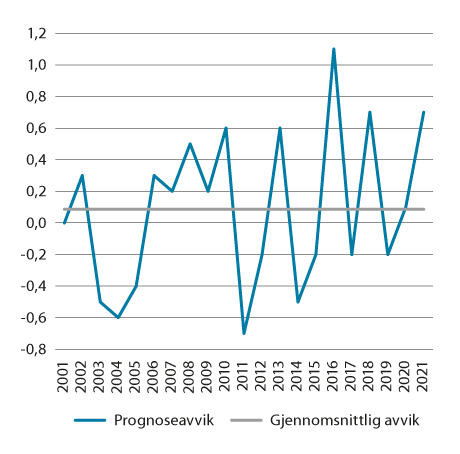 Avvik mellom beregningsutvalgets anslag på KPI og faktisk utvikling. ProsentpoengStatistisk sentralbyrå og Beregningsutvalget[Boks slutt]FrontfagsmodellenLønnsdannelsen i Norge bygger på frontfagsmodellen, som grovt sett kan beskrives ved at konkurranseutsatt næringsliv (frontfaget) forhandler først, og dernest danner utfallet herfra norm for lønnsveksten i de forhandlingsområdene som følger etter.Modellen bidrar på den ene siden til å sikre at lønnsveksten i frontfaget er tilpasset frontfagets lønnsevne, dvs. utviklingen i produktivitet og relative priser i konkurranseutsatt næringsliv, og på den andre siden at frontfaget er konkurransedyktig i kampen om arbeidskraften med skjermet sektor.Modellen, og høy grad av koordinering i lønnsdannelsen, bidrar samtidig til at verdiskapingen i frontfaget over tid fordeles jevnt mellom arbeid og kapital, at brede grupper får en likeartet lønnsutvikling over tid, og til en tilstrekkelig stor konkurranseutsatt sektor og dermed langsiktig balanse i utenriksøkonomien.Lønnskostnadenes andel av faktorinntektene er en sentral indikator for utviklingen i lønnsomheten og for fordelingen av verdiskapingen. Lønnskostnadsandelen i industrien varierer som følge av konjunkturbevegelser. Ifølge foreløpige nasjonalregnskapstall var lønnskostnadsandelen i norsk industri i 2021 på 86,2 prosent, men med stor variasjon mellom ulike områder. Til sammenligning har gjennomsnittet de siste ti årene vært i underkant av 86 prosent, mens gjennomsnittet de siste 20 årene har vært 82 prosent.Den koordinerte lønnsdannelsen i frontfagsmodellen kan bidra til lavere arbeidsledighet og høyere sysselsetting over tid, gjennom at partene tar hensyn til at lønnsveksten påvirker økonomien og arbeidsmarkedet. Det bidrar også til at den økonomiske politikken kan være mer effektiv i å stabilisere økonomien når den utsettes for sjokk. Ved forbundsvise hovedoppgjør, er det forhandlingene mellom Norsk Industri og Fellesforbundet om revisjon av Industrioverenskomsten (LO) som utgjør frontfaget. Ved samordnede oppgjør forhandler NHO og LO for hele området samlet. Siden NOU 2013: 13, Holden III-utvalget, har rammeanslaget vært årslønnsveksten i industrien samlet i LO-NHO-området.FrontfagsmodellenFrontfagsmodellen ble formalisert som en økonomisk modell, ofte omtalt som hovedkursteorien, da Utredningsutvalget for inntektsoppgjørene i 1966 la fram sin andre rapport høsten 1966. Hovedkursteorien beskriver de makroøkonomiske trender som vil gjelde for lønns- og prisutviklingen i Norge på lang sikt. Modellens utgangspunkt er at et ønske om full sysselsetting og balanse i utenriksøkonomien over tid stiller krav til størrelsen på konkurranseutsatt sektor, som bare kan oppfylles dersom lønnsomheten i slik virksomhet ikke er dårligere i Norge enn i utlandet. Forventet avkastning på investeringer i Norge (kapitalavkastningen) må da på lang sikt være på nivå med forventet kapitalavkastning hos våre handelspartnere. Lavere forventet kapitalavkastning i Norge enn i utlandet vil føre til at investorer foretrekker å investere i utlandet framfor i Norge. Dette medfører at produktreallønnskostnaden i industrien i Norge ikke kan være høyere enn produktivitetsnivået i konkurranseutsatt sektor gir grunnlag for. Dersom reallønnen vokser raskere enn produktiviteten, vil kapitalavkastningen reduseres, og investeringene svekkes. Over tid vil lave investeringer i Norge føre til en gradvis nedbygging av konkurranseutsatt sektor. Med «hovedkurs» i Utredningsutvalgets rapport refereres det i tråd med dette til et «normalnivå» på lønnskostnadsandelen i konkurranseutsatt sektor, dvs. hvor mye av faktorinntekten som normalt går til lønnstakerne og hvor mye som går til kapitaleierne. En stabil utvikling i lønnskostnadsandelen kan indikere en stabil lønnsevne og konkurransekraft i sektoren. Ettersom skjermede og konkurranseutsatte næringer konkurrerer om arbeidskraften, må de samme betingelsene for lønnsutviklingen også gjelde for de skjermede næringene.Ifølge en studie av Gjelsvik mfl. (2020) har industrilønnen i Norge vært førende for lønnsutviklingen i annen privat virksomhet og i offentlig forvaltning, både før og etter innføringen av inflasjonsmålet. I en utredning for Sysselsettingsutvalget har Berg mfl. (2020) blant annet analysert utviklingen i lønnsandel og markedsmakt i Norge, samt hvilke effekter dette har på samlet etterspørsel, se boks 4.2. Bakgrunnen er at man i mange land har opplevd svak etterspørsel i økonomien samtidig med fallende lønnskostnadsandeler.Et lands konkurranseevne uttrykker evnen til å opprettholde en rimelig balanse i utenriksøkonomien over tid, samtidig som en har full og effektiv ressursutnyttelse og en akseptabel inntektsfordeling, se kapittel 8. Når produktivitetsveksten bestemmer utviklingen i produktreallønn over tid, må nominell lønnsvekst være lik summen av produktivitets- og prisveksten. Hvis den nominelle lønnsveksten blir høyere enn dette, slik at reallønnen vokser mer enn det produktivitetsveksten gir rom for, vil konkurranseevnen svekkes. På sikt vil en slik ubalanse måtte korrigeres, og arbeidsledigheten stige. En blanding av markedsforhold og institusjonelle mekanismer bidrar til at lønnsveksten i konkurranseutsatt sektor er normen også for lønnsveksten i resten av økonomien.Den koordinerte lønnsdannelsen i frontfagsmodellen kan bidra til lavere arbeidsledighet og høyere sysselsetting over tid, gjennom at partene tar hensyn til hvordan lønnsveksten påvirker økonomien og arbeidsmarkedet. Det bidrar også til at den økonomiske politikken kan være mer effektiv i å stabilisere økonomien når den utsettes for sjokk. Holden III-utvalget pekte på at internasjonale sammenligninger tyder på at sysselsettingen er høyere og arbeidsledigheten lavere i land med koordinert lønnsdannelse enn i land uten en slik koordinering. Frontfagsmodellen hviler blant annet på erkjennelsen av at lønnsdannelsen på lengre sikt har avgjørende betydning for nivået på arbeidsledigheten. Mens reallønnsutviklingen først og fremst er knyttet til produsentpris- og produktivitetsutviklingen internasjonalt, bestemmer lønnsdannelsen til hvilket nivå på arbeidsledigheten en slik balanse oppnås. Frontfagsmodellen bidrar til at en slik balanse oppnås med lav arbeidsledighet i Norge. Erfaringene fra Norge og andre land tilsier at høy nominell lønnsvekst uten bakgrunn i tilsvarende produsentpris- og produktivitetsvekst i all hovedsak slår ut i høyere inflasjon og økt arbeidsledighet på lengre sikt, og ikke i høyere reallønnsvekst.Sysselsettingsutvalget fase 2 (NOU 2021: 2) skrev følgende om frontfagsmodellen:«Kjernen i frontfagsmodellen er å sikre en lønnsvekst i økonomien som reflekterer lønnsevnen i konkurranseutsatt næringsliv. Det innebærer blant annet at lønnsutviklingen i andre områder over tid følger denne utviklingen. I enkelte år kan ulike forhold føre til visse forskjeller i lønnsveksten mellom ulike sektorer, men over tid skal lønnsveksten være noenlunde den samme i alle de store sektorene. Ettersom konkurranseutsatte næringer konkurrerer med skjermede næringer om arbeidskraften, må de samme betingelsene for lønnsvekst gjelde også for skjermede næringer.»Tradisjonelt har konkurranseutsatte næringer blitt assosiert med industrien, mens skjermede næringer har blitt assosiert med tjenesteproduserende næringer (varehandel, transporttjenester, offentlig sektor, finansiell tjenesteyting, annen privat tjenesteyting mv.). Økt globalisering, sterkere internasjonal konkurranse og lavere transportkostnader har imidlertid bidratt til at stadig større deler av norsk næringsliv utsettes for konkurranse fra utlandet.Begrepene konkurranseutsatte og skjermede næringer er nærmere drøftet i Holden III-utvalgets rapport NOU 2013: 13. Konkurranseutsatt sektor (k-sektor) består i prinsippet av bedrifter som produserer produkter som kan eksporteres/importeres, og som derfor konkurrerer mot utenlandske virksomheter. Bedrifter og virksomheter som ikke konkurrerer mot utenlandske virksomheter betegnes gjerne som skjermede, uavhengig av konkurransesituasjonen mellom slike bedrifter på det innenlandske markedet. Produktene fra skjermet sektor (s-sektor) kan det i teorien ikke handles med over landegrensene, de er lokale og må konsumeres i samme land som de produseres. Hindringen mot handel kan være politisk, men også praktisk/teknisk. Den teknologiske utviklingen har kontinuerlig økt mulighetene for handel. Skillet mellom k- og s-sektor i hovedkursteorien er stilisert. Det er nå svært få varer og tjenester som det teknisk sett ikke kan handles med internasjonalt, og det er lite av norsk markedsrettet virksomhet som ikke på en eller annen måte er utsatt for konkurranse fra utlandet. Størrelsen på transportkostnader kan imidlertid i praksis være et hinder.Oppgjørene i industri har i mesteparten av etterkrigstiden vært retningsgivende for øvrige tariffområder i lønnsforhandlingene i Norge. Opplegget for forhandlingene bygger på at lønnsveksten må tilpasses det konkurranseutsatt sektor over tid kan leve med. Dette ivaretas ved at avtaleområder med stort innslag av konkurranseutsatt virksomhet både forhandler først (det såkalte frontfaget), og at resultatet fra disse danner en norm for andre avtaleområder. Frontfaget har tradisjonelt vært industrioverenskomstens verksteddel ved forbundsvise oppgjør og bredere LO-NHO-områder, som industriarbeidere, ved sentrale oppgjør.Den norske lønnsforhandlingsmodellen innebærer stor grad av koordinering, der hovedorganisasjonene i arbeidslivet spiller en avgjørende rolle. Institusjoner som Kontaktutvalget og Det tekniske beregningsutvalget for inntektsoppgjørene støtter opp under koordineringen, ved at partene og myndighetene får en felles forståelse av situasjonen i norsk økonomi.Organisasjonsgraden på arbeidstakersiden i Norge er i overkant av 50 prosent, og har endret seg lite de siste 15 årene. Tariffavtaledekningen for alle arbeidstakere er for 2017 anslått til 69 prosent, 52 prosent i privat sektor og tilnærmet 100 prosent i offentlig sektor, se omtale i vedlegg 5. Tariffavtalene benyttes også som rettesnor i bedrifter som ikke formelt er bundet av avtalene.Samtidig som flertallet av arbeidstakerne i Norge dermed er dekket av de sentrale forhandlingene, er det et betydelig antall som ikke er dekket av kollektive avtaler. Blant annet ledere og en stor andel av funksjonærene i industrien får sin lønn bestemt gjennom lokale lønnsforhandlinger. Dette var en viktig bakgrunn for at Kontaktutvalget den 22. januar 2003 la fram en felles erklæring om situasjonen foran mellomoppgjøret 2003. I denne erklæringen het det blant annet:«(…) På denne bakgrunn er regjeringen og organisasjonene i arbeidslivet enige om følgende: At den samlede lønnskostnadsveksten i 2003 må tilpasses utfordringene i konkurranseutsatt næringsliv og arbeidet for full sysselsetting. I arbeidet for å nå dette målet er det avgjørende at alle grupper omfattes. Når det gjelder en nærmere vurdering av utfordringene for konkurranseutsatt sektor i årene framover vises det til det nedsatte ekspertutvalget.Partene i arbeidslivet vil i forbindelse med mellomoppgjøret 2003: Arbeide for å få lønnsveksten i Norge mer på linje med utviklingen hos våre handelspartnere. Oppgjøret i 2003 må derfor ta utgangspunkt i den delen av næringslivet som er utsatt for konkurranse fra utlandet. Den samlede lønnsveksten som avtales sentralt og lokalt for disse sektorene må være normgivende for de rammer som forhandles i de øvrige oppgjørene.Samtidig er det viktig at det innenfor disse rammene gis rom for endringer i relative lønninger som sikrer et velfungerende arbeidsmarked og en rettferdig lønnsutvikling. Arbeidsgiversiden i privat og offentlig sektor vil aktivt arbeide for en lønnsvekst hos lederne i virksomhetene som ligger innenfor rammene for det øvrige arbeidslivet. I kraft av sine eierposisjoner i næringslivet vil en også fra statens side arbeide for en slik utvikling.»Regjeringen Stoltenberg II satte i 2012 ned et offentlig utvalg (Holden III) for å vurdere erfaringene med lønnsdannelsen gjennom de 12 årene som hadde gått siden handlingsregelen og inflasjonsmålet for pengepolitikken ble innført. Holden III-utvalget påpekte i sin innstilling, som ble lagt fram i desember 2013, at høy og økende aktivitet i petroleumsvirksomheten og økt bruk av oljepenger over statsbudsjetter hadde trukket opp kostnadsnivået i Norge sammenlignet med andre land, både gjennom høyere lønnsvekst enn hos handelspartnerne og gjennom en styrking av kronen. Det høye lønnskostnadsnivået innebar samtidig at mange fikk glede av bytteforholdsgevinsten og det høye produktivitetsnivået. Utvalget pekte samtidig på at nedtrappingen av petroleumsvirksomheten som før eller senere ville komme, ville kunne utfordre stabiliteten i norsk økonomi, og at utfordringene ville øke dersom nedgangen kom brått, for eksempel som følge av en nedgang i oljeprisen, jf. boks 8.2. Utvalget skrev bl.a. at«En slik utvikling vil kreve vesentlige tilpasninger både i den økonomiske politikken og i lønnsdannelsen. Norges Bank vil trolig redusere styringsrenten, kronekursen vil trolig svekkes betydelig, finanspolitikken må etter hvert strammes inn som følge av lavere vekst i fondskapitalen, og lønnstakerne må trolig godta en vesentlig svakere utvikling i kjøpekraften. Over tid vil svekkelsen av kronekursen og en lavere lønnsvekst bidra til ny vekst i tradisjonelle konkurranseutsatte næringer, og til at arbeidsledigheten etter hvert går ned igjen. Frontfagsmodellen er etter utvalgets mening godt egnet til å bidra til en tilpasning til et lavere kostnadsnivå for å bedre konkurranseevnen.»I lys av nye utviklingstrekk siden Holden III-utvalget leverte sin rapport, satte regjeringen Solberg i mars 2016 ned et ekspertutvalg (Cappelen) som skulle vurdere utfordringer for lønnsdannelsen. Cappelen-utvalget (NOU 2016: 15) konkluderte i sin rapport med at Holden III-utvalgets beregninger av konsekvensene av lavere oljepris for norsk økonomi fanget godt opp de mekanismene som har gjort seg gjeldende etter fallet i prisene på olje og gass.Praktiseringen av frontfagsmodellenFrontfagsmodellen innebærer at lønnsveksten i konkurranseutsatte virksomheter skal gjelde som en norm for øvrige forhandlingsområder. Dette ivaretas ved at avtaleområder med stort innslag av konkurranseutsatte virksomheter forhandler først (det såkalte frontfaget), og at resultatet fra dette oppgjøret danner en norm for andre avtaleområder. Sammensetningen av frontfaget kan endres over tid, og vil variere avhengig av om det er et forbundsvist eller samordnet oppgjør, eller et mellomoppgjør.Ved forbundsvise hovedoppgjør er det forhandlingene mellom Norsk Industri og Fellesforbundet om revisjon av Industrioverenskomsten, tidligere Verkstedoverenskomsten, som utgjør frontfaget. Denne avtalen har derfor en sentral posisjon i frontfagsmodellen og inntektsoppgjørene. I Industrioverenskomsten kan minstelønnssatser endres og det kan gis generelle tillegg. Tilleggene har i stor grad direkte gjennomslag i en rekke andre forhandlingsområder i privat sektor. Senere føres det lokale forhandlinger for arbeiderne, basert på de fire avtalte kriteriene; bedriftens økonomi, produktivitet, framtidsutsikter og konkurranseevne. I Industrioverenskomsten er det også et femte kriterium om bedriftens aktuelle arbeidskraftsituasjon. Tilleggene som gis, vil variere fra bedrift til bedrift. Ved mellomoppgjør og samordnede hovedoppgjør forhandler NHO og LO for hele området samlet.Funksjonærene i industrien forhandler i all hovedsak lokalt, enten individuelt eller kollektivt. Funksjonærene utgjør nærmere 45 prosent av sysselsettingen og vel 56 prosent av lønnsmassen i industrien (2019). Også for funksjonærene vil størrelsen på de sentrale tilleggene i Industrioverenskomsten og de nevnte kriteriene være viktige føringer for de lokale forhandlingene.I 2003 ga Kontaktutvalget en felles erklæring om at det var den samlede lønnsveksten som avtales sentralt og lokalt i de næringer som er utsatt for konkurranse fra utlandet, som må være normgivende for de rammer som forhandles i de øvrige oppgjørene. Kontaktutvalget bygget sin erklæring på NOU 2003: 13 Konkurranseevne, lønnsdannelse og kronekurs (Holden II-utvalget). Kontaktutvalgets vurdering innebærer at det er den samlede lønnsveksten i industrien, for både arbeidere og funksjonærer, som skal danne normen for etterfølgende oppgjør.Siden de lokale forhandlingene foregår utover i tid, og basert på kriteriene nevnt over, vil utfallet av disse være noe usikre. I ettertid framkommer denne lønnsveksten i rapportene fra Det tekniske beregningsutvalget for inntektsoppgjørene (TBU), ved lønnsveksten for NHO-bedrifter i industrien samlet. Andre forhandlingsområder som skal følge normen fra frontfaget, må derfor basere seg på et anslag for den samlede årslønnsveksten i industrien. I NOU 2013: 13 Lønnsdannelsen og utfordringer for norsk økonomi (Holden III-utvalget) ble det enighet om at NHO, i forståelse med LO, bør gi et troverdig anslag for den samlede rammen for oppgjøret, inklusiv resultatet fra de lokale forhandlingene og overhenget fra året før.[Boks slutt]Utviklingen i lønnsandel og markedsmaktI en utredning for Sysselsettingsutvalget, NOU 2021: 2, har Berg mfl. (2020) blant annet analysert utviklingen i lønnsandel og markedsmakt i Norge, samt hvilke effekter dette har på samlet etterspørsel. I analysen har de brukt ulike metoder for å se om markedsmakten har økt, men konkluderer med at den har vært relativ stabil i perioden 1995–2018.I sammendraget til rapporten står det blant annet:«Et tegn på at markedsmakten har økt i mange OECD-land er at prispåslaget (forholdet mellom produktenhetspris og marginalkostnad) har økt over tid. I denne rapporten analyseres utviklingen i markedsmakt i Norge, blant annet ved å se på utviklingen i prispåslaget. I vår analyse av konkurransesituasjonen finner vi at det aggregerte prispåslaget i Norge har vært relativt stabilt. Over tid har også lønnskostnadsandelen i mange OECD-land falt. Lønnskostnadsandelen har vært relativt stabil for næringer i Fastlands-Norge, men når det justeres for selvstendige viser utviklingen et moderat fall. En slik reduksjon i lønnskostnadsandelen kan videre potensielt medføre redusert konsumetterspørsel fra lønnstakere. Samtidig er reduksjonen i lønnskostnadsandelen mest utpreget i næringer hvor staten mottar en stor del av eierinntektene, enten direkte gjennom eierskap eller indirekte gjennom skatter. I den grad disse inntektene anvendes til offentlige investeringer og konsum vil reduksjonen i etterspørselen som følge av fallende lønnskostnadsandel bli dempet. Det at både prispåslaget og lønnskostnadsandelen har vært relativt stabile siden midten av 1990-tallet når vi ser vekk fra disse næringene, gir oss dermed ikke grunnlag for å konkludere at utviklingen i lønnsandelen og markedsmakt har redusert den samlete etterspørselen nevneverdig i denne perioden.»[Boks slutt]Lønnsomheten i norsk industriDet er nær sammenheng mellom utviklingen i konkurranseevnen og lønnsomheten i næringslivet. Hovedkursteorien peker på lønnskostnadsandelen som en sentral indikator for utviklingen i lønnsomheten. Høyere lønnskostnader, lavere produsentpriser og svakere produktivitetsutvikling er faktorer som isolert sett bidrar til svekket konkurranseevne og lavere lønnsomhet. En slik utvikling vil innebære at en større andel av bedriftenes overskudd tilfaller lønnstakerne og mindre kapitaleierne. Lønnskostnadsandelen vil da gå opp, mens driftsresultatandelen vil gå ned. Motsatt bidrar lavere lønnskostnader, høyere produsentpriser og sterkere produktivitetsutvikling isolert til bedret konkurranseevne og lønnsomhet. En slik utvikling vises ved en lavere lønnskostnadsandel og tilsvarende høyere driftsresultatandel.Figur 4.1 viser utviklingen i lønnskostnadene som andel av netto faktorinntekter i industrien i Norge og våre handelspartnere siden midten av 1990-tallet. Lønnkostnadsandelen i Norge har historisk svingt med konjunkturene.Nedgangen i lønnskostnadsandelen på første halvdel av 2000-tallet må trolig blant annet ses i sammenheng med den markerte bedringen i Norges bytteforhold i handelen med utlandet etter at Kina begynte å spille en større rolle i det internasjonale varebyttet. Sterk vekst i etterspørselen fra Kina og andre framvoksende økonomier ga betydelig oppgang i prisene på flere viktige norske eksportprodukter. Samtidig bidro økt import fra lavkostland til nedgang i prisene på importerte konsumvarer og merkbar bedring i lønnstakernes kjøpekraft. Sammen med høy produktivitetsvekst ga dette grunnlag for sterk vekst både i bedriftenes overskudd og i reallønnene.Etter å ha kommet ned i 74 prosent i 2006, økte lønnskostnadsandelen de to neste årene. I forbindelse med finanskrisen steg lønnskostnadsandelen i norsk industri markert i 2009, før den falt noe tilbake igjen i 2010. I perioden 2011–2021 var lønnskostnadsandelen mellom 83 og 88 prosent. Ifølge foreløpige nasjonalregnskapstall var lønnskostnadsandelen i industrien 86,2 prosent i 2021, litt høyere enn året før.Til sammenligning har gjennomsnittet de siste ti årene vært i underkant av 86 prosent, mens gjennomsnittet de siste 20 årene har vært 82 prosent, jf. tabell 4.2.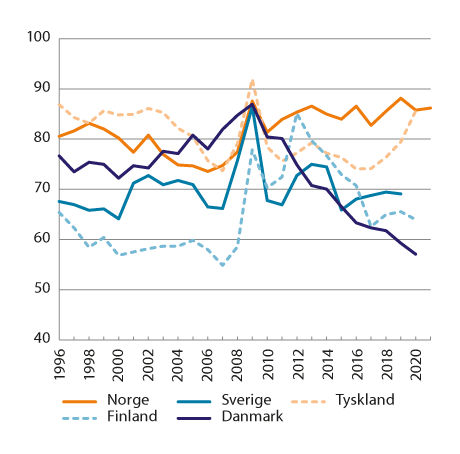 Lønnskostnadsandeler i industrien11 	Lønnskostnadsandelene er beregnet ved lønnskostnader dividert på netto faktorinntekter, dvs. at driftsresultatet er justert for kapitalslit.Statistisk sentralbyrå og EurostatFigur 4.1 viser også utviklingen i Sverige, Tyskland, Finland og Danmark. Når man sammenligner lønnskostnadsandelen med andre land, er det viktig å være oppmerksom på at ulik næringsstruktur i ulike land vil kunne gi nivåforskjeller i lønnskostnadsandelene mellom landene. I vedleggstabell 4.5 presenteres tall for netto lønnskostnadsandel for industrien i Norge og utvalgte land.Nærmere om konkurranseutsatte næringerI en utredning for Holden III-utvalget har Eika mfl. (2013) foretatt en klassifisering av norsk næringsliv etter hvor utsatt de ulike næringer er for internasjonal konkurranse. Inndelingen er basert på andelen av næringenes verdiskaping som går til eksport eller i hvilken grad de konkurrerer mot import. Selv om det er store forskjeller mellom bedrifter i samme næring, og det er mange bedrifter som er internasjonalt konkurranseutsatte også i andre næringer, er en slik inndeling nyttig, fordi den gir kunnskap om hvilke aktører som i hovedsak er internasjonalt konkurranseutsatte. I 2019 sto de fastlandsbaserte konkurranseutsatte næringene for nær 10 prosent av verdiskapingen i Norge, og 10 prosent av sysselsettingen. Andelene har holdt seg relativt stabile etter 2012, dog med en svak avtakende trend. De konkurranseutsatte næringene i fastlandsøkonomien kan deles i tre: Leverandørvirksomhet til petroleumsvirksomheten, næringer basert på andre former for naturressurser, og såkalte ikke-stedbundne næringer, dvs. konkurranseutsatte næringer som ikke er avhengig av norske naturressurser, og dermed i større grad kan flyttes til andre land.I rapporten ble det pekt på at i årene med kraftig vekst i etterspørselen fra petroleumsvirksomheten, rettet mange konkurranseutsatte bedrifter mer av sin produksjon mot leveranser til petroleumssektoren. Dette bidro til at produksjonen i leverandørnæringene økte vesentlig sterkere enn i andre næringer. Samtidig er det ikke så mange næringer der slike leveranser utgjør hoveddelen av produksjonen. Holden III-utvalget peker på at for at konkurranseutsatt sektor skal bli stor nok samlet sett, vil man ha behov for et visst omfang av ikke-stedbundne næringer. I dag er det betydelig aktivitet i slike næringer, men for at den skal være stor nok også i framtiden, er det vanskelig å se for seg at kostnadsnivået korrigert for produktivitetsforskjeller i vid forstand kan være mye høyere i Norge enn hos våre handelspartnere.Konkurranseutsatte næringer er definert som næringer der summen av eksportandel av bruttoproduktet i næringen lagt sammen med importandel av konsum av produkter i næringen overstiger 50 prosent. De konkurranseutsatte næringene er inndelt i ressursbaserte næringer, leverandørvirksomhet og ikke-stedbundne næringer. Ressursbaserte næringer er definert ved at de er avhengige av naturressurser til produksjon, leverandørvirksomhet begrenset ved at de leverer mye til petroleumsvirksomhet innenlands og utenlands, og ikke-stedbundne næringer er konkurranseutsatte næringer som ikke er avhengige av norske naturressurser. Inndelingen, beskrevet i Holden III, gir følgende grupper av næringer:03N1xt2NOU 2013: 13 Lønnsdannelsen og utfordringer for norsk økonomi[Boks slutt]Konkurranseutsatt industriForeløpige tall viser at lønnsomheten, målt ved driftsresultatet, i fastlandsbasert konkurranseutsatt industri økte noe i 2021, men det er store forskjeller mellom ulike industriområder, jf. tabell 4.1. Det må understrekes at usikkerheten i foreløpige tall for driftsresultatet er store, og revisjoner må påregnes, se kapittel 9 og boks 9.1 om «revisjoner i nasjonalregnskapet».I ressursbaserte industrinæringer var driftsresultatet på et historisk høyt nivå med nærmere 21 milliarder kroner i 2021, en klar oppgang fra 2020-nivået. Økningen var spesielt stor for metall- og trevareindustri som opplevde økt etterspørsel og sterk prisvekst på sine produkter, spesielt etter mai 2021. Økningen i lønnsomhet ble for øvrig dempet av økende prisvekst på innsatsfaktorene. Ellers er driftsresultatet i metallindustri generelt sterkt påvirket av eksportprisutviklingen på metaller, og i år med fall i prisene ser man at driftsresultatet ofte er negativt. For nærings- og nytelsesmiddelindustrien var driftsresultatet i 2021 om lag uendret fra året før. Nærings- og nytelsesmiddelindustrien utgjorde to tredeler av de ressursbaserte industrinæringenes driftsresultat i 2021, og lønnsomheten har økt betydelig etter 2018.Blant annet etterspørselssvikt i kjølvannet av investeringsnedgangen i petroleumsvirksomheten etter 2013 rammet leverandørindustrien hardt. Driftsresultatet har vært nær null eller negativt i flere år. Det er foreløpig beregnet til -4,3 milliarder kroner i 2021.Driftsresultatet i ikke-stedbunden industri er beregnet til i underkant av 10 milliarder kroner i 2021, en klar nedgang fra året før. Det meste av nedgangen i lønnsomheten henger sammen med negativt driftsresultat i «produksjon av metallvarer, elektronisk utstyr og maskiner», en gruppering som direkte eller indirekte er berørt av etterspørselsfallet i petroleumsinvesteringene. I 2012 bidro dette næringsområdet med 80 prosent av driftsresultatet i «ikke-stedbunden industri». I årene 2015–2017 falt produksjonen relativt sterkt og var fortsatt lavere i 2021 enn før nedgangen startet.Driftsresultat i konkurranseutsatt industri. Milliarder kroner11J1xt2*	Foreløpige tall.Statistisk sentralbyråLønnskostnader som andel av faktorinntekt i konkurranseutsatt industri. Prosent13J1xt2*	Foreløpige tall.Statistisk sentralbyråI figur 4.2 og tabell 4.2 vises lønnskostnadsandelene til de fastlandsbaserte konkurranseutsatte industrigruppene. Lønnskostnadsandelen for konkurranseutsatt industri samlet var på tilnærmet samme nivå i 2021 som året før, og også lik den gjennomsnittlige andelen i årene 2012–2021. Andelen varierer mye mellom de ulike områdene. I ressursbasert industri er det foreløpig beregnet en sterk økning i driftsresultatet, og mer moderat økning i lønnskostnadene, og derfor falt lønnskostnadsandelen markert fra 2020. Den er foreløpig beregnet til 71,2 prosent, som er det laveste som er observert etter 2007. Lønnskostnadsandelen var særlig høy i årene 2009–2013, men har deretter gått litt ned. For tyveårsperioden 2002–2021 var lønnskostnadsandelen i gjennomsnitt vel 80 prosent.Leverandørindustrien har historisk hatt høy lønnskostnadsandel, og etter 2007 har den variert mellom 94 prosent som laveste nivå i 2010, og en foreløpig topp i 2018 på 113 prosent. I 2021 har lønnskostandsandelen gått ytterligere opp og er foreløpig beregnet til 116,2 prosent.Lønnskostnadsandelen i ikke-stedbundne industrinæringer lå relativt stabilt rundt 74 prosent i årene 2002–2011, og med andeler godt under 70 prosent i 2007 og 2008. Etter den påfølgende konjunkturnedgangen økte lønnskostnadsandelene og hadde en foreløpig topp i 2016. De første anslagene viser at lønnskostnadsandelen endte på 88,6 prosent i 2021.En nærmere gjennomgang av lønnskostnadsandeler for andre grupperinger av industrien og fastlandsnæringer generelt gis i kapittel 9. I kapittel 8 beskrives konkurranseevnen for industrien nærmere.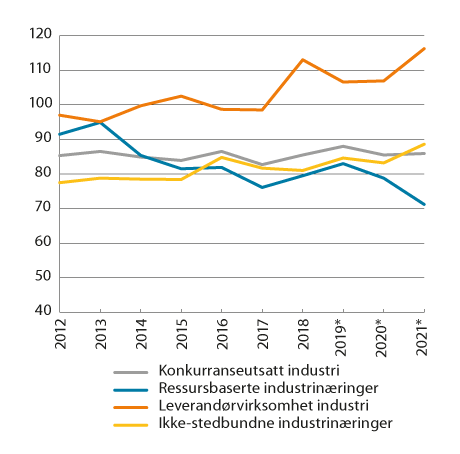 Lønnskostnader i prosent av faktorinntekt for konkurranseutsatt industri*	Foreløpige tall.Statistisk sentralbyråAndre trekk ved den funksjonelle inntektsfordelingenI Hovedkursmodellen påpekes det at en stabil utvikling i lønnskostnadsandelene kan indikere en stabil lønnsevne og konkurransekraft i sektoren, og dermed et normalnivå på eierinntekten. I figurene 4.3 og 4.4 vises lønnskostnader som andel av faktorinntekten for henholdsvis markedsrettet virksomhet i Fastlands-Norge og industri fra 1970 og fram til i dag.Lønnskostnadsandelen for markedsrettet virksomhet beveger seg i takt med konjunkturforløpet. Den har variert mellom 65 prosent og 74 prosent, og med en tendens til stabilisering etter 2003. Gjennomsnittlig lønnskostnadsandel for hele perioden fra 1970 er 69,8 prosent, mot 68,5 de siste 20 årene.Lønnskostnadsandelen for konkurranseutsatt industri har fulgt samme mønster. Gjennomsnittlig lønnskostandsandel for årene 1970–2021 var 82,2 prosent og om lag det samme de siste 20 årene. Som påpekt i Berg mfl. (2020), er de årlige endringene i andelene i stor grad drevet av endringer i driftsresultatet og ikke endringer i lønnskostnader.Lønnskostnadsandelen er et mål på hvor stor andel av verdiskapingen i økonomien som tilfaller arbeidskraften, og hvor mye som tilfaller kapitaleierne. Selvstendig næringsdrivende vil som oftest ikke ta ut inntekten i form av lønn, men sitte igjen med et driftsresultat (blandet inntekt). Driftsresultatet for de selvstendige vil dermed dekke både godtgjøring til produksjonskapitalen og egen arbeidsinnsats. Dersom man tar hensyn til arbeidsinnsatsen til selvstendig næringsdrivende, får en et klarere bilde av hvordan faktorinntekten fordeler seg på arbeid og godtgjøring av kapital.Både absolutt og relativt har andelen selvstendige avtatt fra 1970. I 1970 var 17 prosent av de sysselsatte selvstendig næringsdrivende, og over 60 prosent av disse var bønder eller fiskere. I 2020 var i overkant av 5 prosent av de sysselsatte selvstendige, mens andelen fra primærnæringene var redusert til vel 20 prosent.I markedsrettet virksomhet i Fastlands-Norge har den justerte lønnskostnadsandelen, dvs. inkludert arbeidsinnsatsen til de selvstendige, falt over tid, se figur 4.3. Den lå relativt stabilt rundt 85 prosent fram til 1990, for deretter å falle svakt på 1990-tallet og stabilisere seg rundt 75 prosent etter 2004. Det betyr at det har vært et relativt stabilt forhold mellom lønnskostnader og driftsresultat de siste 20 årene, også når man tar hensyn til arbeidsinnsatsen til de selvstendige.For industrien er det liten forskjell på om man justerer lønnskostnadsandelen for selvstendige eller ikke, og den gjennomsnittlige lønnskostnadsandelen i perioden 1970–2021 var henholdsvis 84 prosent når selvstendiges arbeidsinnsats er inkludert og 82 prosent uten, se figur 4.4.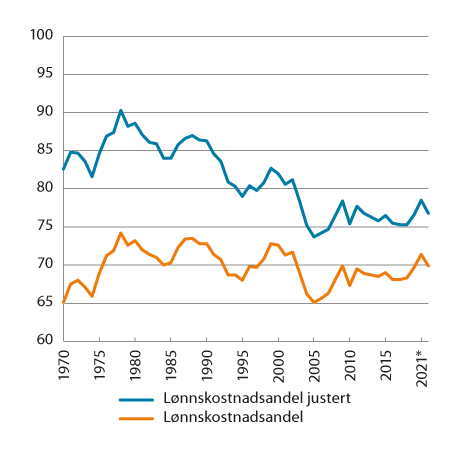 Lønnskostnader som andel av faktorinntekt med og uten verdien av selvstendiges arbeidsinnsats. Markedsrettet virksomhet Fastlands-Norge*	Foreløpige tall.Statistisk sentralbyrå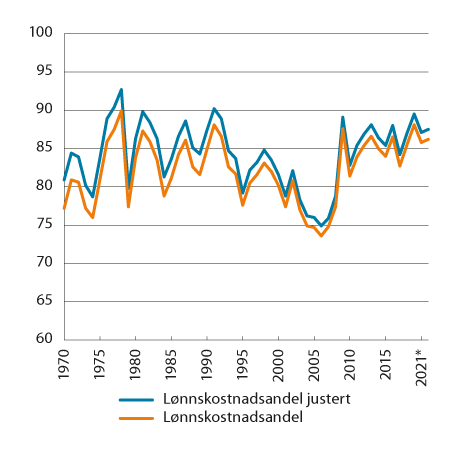 Lønnskostnader som andel av faktorinntekt med og uten verdien av selvstendiges arbeidsinnsats. Industri*	Foreløpige tall.Statistisk sentralbyråInternasjonal økonomiSituasjonen i Ukraina har igjen økt usikkerheten rundt den internasjonale økonomiske utviklingen. Prisene på energi, matvarer og enkelte metaller har økt betydelig etter invasjonen og de påfølgende sanksjonene, og ledende børsindekser har falt.Pandemien fortsetter å prege den globale økonomien. Nye smittebølger ga imidlertid langt mer moderate økonomiske utslag enn under våren 2020, og våre handelspartnere fortsatte gjeninnhentingen gjennom 2021, godt hjulpet av ekspansiv penge- og finanspolitikk.Tilbudssideproblemer, som nedstengte fabrikker i Asia og flaskehalser i produksjonskjeder og i varefrakt, har sammen med oppdemmet etterspørsel og en konsumvridning mot varer, ført til udekket etterspørsel av en del varer. Sammen med økte energi- og råvarepriser har dette trukket prisveksten kraftig opp. Både i Europa og USA har inflasjonen steget til de høyeste nivåene på flere tiår.Foreløpige nasjonalregnskapstall viser at den økonomiske aktiviteten hos Norges 25 viktigste handelspartnere steg med 5,3 prosent i fjor. IMF (per 25. januar 2022) og OECD (per 1. desember 2021) venter at veksten skal avta til 3,8 prosent i 2022. I de siste ti årene før pandemien var den gjennomsnittlige økonomiske veksten på 2,4 prosent. OECD anslår at krigen i Ukraina kan trekke veksten i OECD-landene ned med 1 prosentpoeng det første året etter invasjonen, men har beregnet at finanspolitiske tiltak kan begrense effekten til en nedjustering på 0,5 prosentpoeng. IMF har uttalt at de venter å nedjustere sine anslag i neste rapport, men har ikke tallfestet dette.Utviklingen i internasjonal økonomi den senere tidKrigshandlingene i Ukraina påfører den ukrainske befolkningen enorme humanitære kostnader. Invasjonen har møtt kraftig fordømmelse fra verdenssamfunnet, og de økonomiske sanksjonene mot Russland er trappet betydelig opp. Det er blant annet innført tiltak som hindrer den russiske sentralbanken tilgang til valutareserver i utlandet, og flere russiske banker er stengt ute fra bankoverføringsnettverket SWIFT. Dette kan begrense Russlands mulighet til å handle med utlandet. USA har innført forbud mot import av olje og gass fra Russland, mens Storbritannia har meldt at de vil fase ut russisk oljeimport i løpet av året. Tyskland stanset godkjenningsprosessen av gassledningen Nord Stream 2, som var ventet å komme i drift i andre halvdel av 2022. I tillegg har en rekke selskaper valgt å trekke seg ut av Russland eller unngå å handle med russiske motparter, og enkelte internasjonale transportselskaper har valgt å begrense varetransport til og fra Russland. Det er også innført sanksjoner mot Hviterussland, som har bistått Russland i invasjonen. Russland har på sin side advart om at de vil holde igjen på eksporten til en del land.Invasjonen og sanksjonene har økt usikkerheten rundt den økonomiske utviklingen hos våre handelspartnere. Russland utgjør om lag to prosent av verdensøkonomien, men er blant de største leverandørene av en del råvarer. Dette gjelder blant annet råolje, gass, hvete, mais, enkelte metaller og innsatsvarer til gjødselproduksjon. Krigshandlingene kan også hindre produksjonen i Ukraina, som også er en stor eksportør av råvarer, inkludert matvarer. Invasjonen har ført til uro i finansmarkene og betydelige utfall i råvarepriser. Tall for realøkonomien kommer med for langt tidsetterslep til alt nå å kunne fange opp eventuelle endringer i produksjon og etterspørsel etter at invasjonen startet.Pandemien preger fortsatt verdensøkonomienI løpet av 2021 ble verden rammet av flere nye virusvarianter, og episenteret for pandemien har skiftet flere ganger i løpet av året. Til tross for nye smittebølger og flere mutasjoner har de økonomiske effektene likevel vært begrensede sammenlignet med det første utbruddet våren 2020.Ved inngangen til 2021 var smitteverntiltakene fortsatt strenge hos flere av våre viktige handelspartnere, etter at utbruddet av beta- og alfavariantene førte til økt smitte mot slutten av 2020. I mange europeiske land var det omfattende begrensninger på tjenestesektoren og skjerpede innreisereguleringer, og i enkelte land delvis portforbud. Økt smitte og smittevern ga fall i privat konsum, og i euroområdet og Storbritannia falt BNP fra 4. kvartal 2020 til 1. kvartal 2021. Amerikansk økonomi holdt seg noe bedre oppe, trolig løftet av betydelige finanspolitiske tiltak, som blant annet inkluderte statlige direkteutbetalinger til husholdninger ved årsskiftet 2020/2021. Da restriksjonene ble lettet gjennom våren 2021, tok veksten seg raskt opp. Samtidig økte tilgangen til vaksiner gradvis utover våren og sommeren. Deltamutasjonen skapte en viss usikkerhet sommeren 2021, men de fleste landene valgte å ikke stenge ned mer av økonomien. Kina videreførte sin nulltolleransestrategi, som innebærer at de i perioder stengte ned byer og mindre regioner på grunn av enkeltutbrudd av smitte.Den økonomiske gjeninnhentingen for våre handelspartnere fortsatte med god fart i 2. og 3. kvartal 2021, før vi så en viss avmatting inn i 4. kvartal. Fra slutten av november 2021 førte utbruddet av omikronvarianten igjen til en kraftig økning i smitte og sykehusinnleggelser, og 2022 startet med høye smittetall og strenge restriksjoner i store deler av Europa. USA og Storbritannia var mer tilbakeholdne med smittevernrestriksjonene denne vinteren, til tross for at det også der ble registrert nye smitterekorder. Omikronvarianten ser ut til å gi mindre alvorlig sykdom, i hvert fall der vaksinasjonsgraden er høy, og de fleste land har myknet opp eller avviklet restriksjoner hittil i 2022. I deler av Kina har smitten økt den siste tiden. I Hong Kong er det strenge restriksjoner og flere byer på det kinesiske fastlandet ble stengt ned i mars, inkludert Shenzhen, som er en viktig «teknologihub» med over 17 mill. innbyggere.Vaksinetilgangen i rike land er nå svært god, og vaksinasjonsgraden er stort sett begrenset av vaksineetterspørselen i befolkningen og vaksinasjonsstrategi for ulike aldersgrupper. Vaksinasjonsgraden er også klart økende i mellominntektsland, mens den har forblitt lav i de fleste lavinntektsland.Flaskehalser i produksjons- og leveransekjederEtter å ha falt markert våren 2020, økte husholdningenes etterspørsel langt raskere enn ventet og har deretter holdt seg høy. Samtidig har smittefare og smitterestriksjoner begrenset kjøp av mange tjenester, og vridd etterspørselen mot varer.Det raske skiftet i vareetterspørsel har ført til knapphet på en del innsatsvarer som det er vanskelig å oppskalere produksjonen av på kort sikt. Det gjelder ikke minst databrikker (halvledere), som er en viktig innsatsfaktor i blant annet bilindustrien. Periodevise nedstengninger på grunn av smittevernrestriksjoner i asiatiske land har forsterket problemene i 2021.Flaskehalsene har også gjort seg gjeldende i internasjonal varetransport, blant annet har kapasiteten i havnene, og tilgang til landtransport ut av havnene, vært en begrensning i møte med den kraftige økningen i etterspørselen. I løpet av 2021 bidro i tillegg flere enkelthendelser til forstyrrelser i skipsfrakten gjennom året, blant annet periodevis nedstenging av store kinesiske havner etter smitteutbrudd i regionen og grunnstøtingen til containerskipet Ever Given i Suezkanalen i mars 2021. I perioder har containerskip hopet seg opp i noen deler av handelsrutene og skapt problemer for flyten i produksjonskjeder og for distribusjon av varer. Dette gjenspeiles i fraktrater, som flerdoblet seg høsten 2021.Flaskehalsene i produksjonskjedene bidro trolig til avmattingen av veksten utover i andre halvår i fjor og til den tydelige økningen i inflasjonen i samme periode.Indekser for ordretall og noe kortere leveringstider kan tyde på at flaskehalsene var på vei til å avta noe, men invasjonen av Ukraina gjør situasjonen mer uoversiktlig. Sanksjonene mot Russland vil trolig føre til at en del varetransport vil bli omdirigert. Erfaringene fra det siste året har vært at større omveltninger i varetransport har skapt problemer som det tar tid å løse.Konflikten kan også gi mangel på råvarer, som kan forplante seg i de internasjonale verdikjedene og føre til forsinkelser. Russland produserer blant annet metaller som inngår i bilproduksjon, i tillegg til kalium, som brukes i kunstgjødselproduksjon, mens Ukraina er den største produsenten av neongass, som inngår i produksjonen av databrikker. Russland er videre en stor produsent av olje og står for en stor andel av Europas gassforsyning.Nye nedstengninger i Kina kan også føre til at det tar lenger tid før flaskehalsene løser seg opp.Arbeidsmarkedene strammer seg tilI USA og Storbritannia har ledighetsratene (målt ved AKU) nærmet seg de lave nivåene som ble observert før pandemien, mens ledigheten i euroområdet er på sitt laveste siden valutaunionen ble etablert, se figur 5.1. I USA, og til dels i Storbritannia, har imidlertid ikke sysselsettingsraten hentet seg inn igjen. I januar 2022 var det fortsatt 3,6 millioner færre arbeidstakere i USA enn før pandemien. Det ser særlig ut til at tidligpensjonering har bidratt til å trekke ned arbeidsdeltakelsen, men det er også tegn til at mangel på barnetilsyn, som følge av stengte skoler og barnehager under pandemien, har bidratt til nedgangen.Ifølge Small Business Optimism Indeksen, rapporterte 49 prosent av småbedriftene i USA i desember 2021 om at de ikke var i stand til å fylle ledige stillinger. Det er nå to utlyste stillinger per arbeidsledig, og det er tegn til at lønningene tar seg opp. Lønnsindeksen fra Atlanta Federal Reserve, som er utformet for i mindre grad å påvirkes av sammensetningseffekter, steg i andre halvdel av 2021. Lønnsveksten kommer etter en lang periode med svært lav lønnsvekst i deler av amerikansk arbeidsliv.Også i eurosonen melder bedrifter om mangel på arbeidskraft. Europakommisjonens indikator viser at andelen som mangler arbeidskraft ikke har vært høyere så lenge valutaområdet har eksistert. Sysselsettingsraten i euroområdet er tilbake til nivået fra før pandemien, men lavere tilgang til utenlandsk arbeidskraft, kombinert med høy etterspørsel, kan bidra til arbeidskraftmangelen. Det er foreløpig ikke entydige signaler om at lønnsveksten er på vei opp i valutaområdet sett under ett.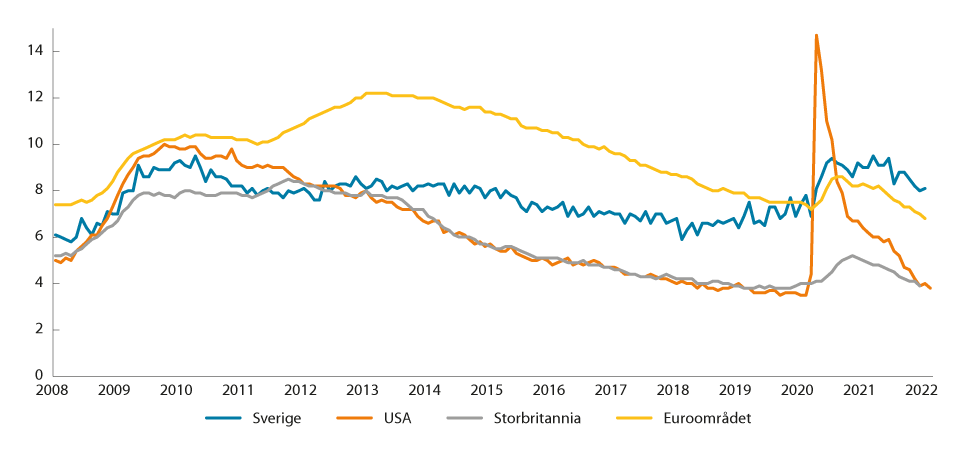 Arbeidsledighet i prosent av arbeidsstyrkenOECDHøyere inflasjon enn ventetUvanlig høye energipriser har bidratt til å trekke inflasjonen opp globalt. Priser på energiråvarer, som falt under pandemiens første bølge i 2020, økte gjennom resten av 2020 og i 2021. Invasjonen av Ukraina har ført til ytterligere prisøkninger og trukket terminprisene opp.Den sterkt ekspansive penge- og finanspolitikken har tilført mye penger til husholdningene. Dette gjelder særlig i USA der husholdningene har fått direkte utbetalinger fra myndighetene. Vridingen av etterspørselen mot varekonsum, sammen med flaskehalsene i produksjonslinjene, førte til et betydelig gap mellom tilbud og etterspørsel og har presset opp prisveksten på varer.Selv om mange av prisdriverne er globale, er det også betydelige forskjeller mellom regioner. I USA, og til dels i Storbritannia, ser inflasjonspresset i langt større grad ut til å bre seg til en bredere del av økonomien, med økende prisvekst også i tjenestesektoren og økende lønnsvekst. I februar 2022 var årsveksten i konsumprisene i USA 7,9 prosent, det høyeste som er registrert siden 1982. Kjerneinflasjonen, målt som veksten i konsumpriser utenom mat- og energipriser, var 6,4 prosent. I euroområdet steg konsumprisene i februar 2022 med 5,8 prosent sammenlignet med året før, men her var kjerneinflasjonen kun 2,7 prosent. Matvarepriser økte også mye gjennom 2021, og bidro til å trekke opp inflasjonen. I euroområdet bidro også pandemirelatert prisfall på en del varer i 2020, til å trekke opp inflasjonen i 2021 målt ved tolvmånedersvekst. I Sverige var konsumprisveksten 4,5 prosent i februar, mens veksten i KPI uten energi og matvarer var 3,4 prosent.Fortsatt ekspansiv politikk, men signaler om at en gradvis innstramming er på veiDa pandemien rammet, tok ledende sentralbanker kraftfulle pengepolitiske grep. Styringsrentene ble satt ned til nivåer rundt null, og sentralbankene økte oppkjøpene av statsobligasjoner og andre verdipapirer for å sikre lavere lange renter. Sentralbankene kommuniserte samtidig at de ikke ville stramme inn før de var sikre på at oppgangen hadde fått feste, eller at det var tydelig at inflasjonen var på vei til å bli varig og tydelig over sentralbankens mål.I løpet av høsten og vinteren 2021 ble prispresset kraftigere og viste seg mer standhaftig enn sentralbankene tidligere la til grunn. Ved de siste rentemøtene har toneangivende sentralbanker signalisert en raskere og kraftigere innstramming enn lagt til grunn for kort tid siden. Bank of England har allerede hevet renten tre ganger, og den amerikanske sentralbanken (Fed) hevet renten første gang 16. mars i år.Finanspolitikken forble ekspansiv også i 2021 hos de fleste av våre viktigste handelspartnere. Særlig amerikanske myndigheter har tilført økonomien mye penger siden pandemien brøt ut, men også i Europa har finanspolitikken vært ekspansiv. IMF anslår det strukturelle budsjettunderskuddet til amerikanske myndigheter til nesten 9 prosent av BNP i 2021. I eurosonen anslås det å ha økt til 6 prosent av BNP, mens det forble omtrent uendret på 10 prosent i Storbritannia. Mens de rene pandemitiltakene i større grad er avviklet eller redusert i 2021, ble det lagt fram og innført ulike vekst- og omstillingspakker flere steder i verden. I EU vil «Next Generation EU» finansiere langsiktige investeringer i infrastruktur og grønn omstilling. Også i USA er det lagt fram slike pakker.Det finanspolitiske handlingsrommet kan i større grad ha kommet under press i en del land, som følge av kraftig vekst i statsgjelden, og det er tegn til at den politiske viljen til ytterligere finanspolitiske tiltak nå spriker mer enn i pandemiens tidligere faser. I EU presser landene i nord for å stramme inn igjen på budsjettreglene som midlertidig ble satt ut av kraft fra våren 2020 og først vil tre i kraft igjen i 2023. I USA har president Biden problemer med å få gjennomslag for den siste finanspolitiske pakken. Krigen i Ukraina kan endre den finanspolitiske diskusjonen internasjonalt.Internasjonale markederInternasjonale markeder utviklet seg sterkt fram til krigsutbruddet i Ukraina. Ledende internasjonale børsindekser hadde ved inngangen til 2021 hentet inn igjen fallet i mars 2020, og fortsatte å ta seg opp gjennom store deler av 2021. Tilgang til effektive vaksiner, avtakende smitte og gode tall for produksjonsutviklingen trakk markedene opp, samtidig som pengepolitikken forble ekspansiv. Mot slutten av året ble markedene preget av tiltakende inflasjonsforventninger og den økte sannsynligheten for innstramminger av pengepolitikken. Særlig har markedene latt seg bevege av endrede signaler fra den amerikanske sentralbanken. Lange renter har steget og den amerikanske dollaren har styrket seg i takt med økte utsikter til renteheving i USA. Krigen i Ukraina har, sammen med sterke inflasjonstall etter nyttår, trukket ned internasjonale aksjebørser, se figur 5.3.Veksten i råvaremarkedene var uvanlig sterk i fjor, ikke minst har økningen i gassprisen vært eksepsjonelt stor. Samtidig som den sterke gjeninnhentingen i global økonomi trakk opp energietterspørselen, bidro flere faktorer til å begrense tilbudet i 2021. Blant annet bremset sterk kulde i Texas i februar og orkanødeleggelser i august oljeproduksjonen i USA. Kullproduksjonen har blitt hindret både av flom flere steder i Asia og Australia, og av smittevern i Kina. Det europeiske gassmarkedet ble presset av lav tilførsel fra Russland, samtidig som vinteren i Europa var kald. Videre ga lite vind mindre tilskudd fra fornybare kilder i 2021. Prisen på flytende gass (LNG) ble trukket opp av høyere etterspørsel fra Asia, blant annet på grunn av lav tilgang på kull. Oljeprisen steg gjennom mesteparten av fjoråret. Ved utgangen av 2021 var oljeprisen 79 dollar per fat, 27 dollar høyere enn ved starten av året. Gassprisen i Europa økte markert gjennom 2021, se figur 5.4Russland står for en stor del av gassforsyningen til Europa, og prisen på europeisk gass har økt ytterligere etter krigsutbruddet. 17. mars 2022 var prisen 15,2 kroner per Sm3 (NBP), opp fra 1,9 kroner per Sm3 ett år tidligere. Russisk gass utgjorde nær 40 prosent av importen til EU før tilførselen fra Russland falt i 2021. Terminprisene har også økt siden invasjonen og tilsier at markedet venter at de ekstreme effektene på gassprisen ikke vil ebbe ut før i 2023, og da fortsatt være på et historisk meget høyt nivå, se figur 5.4. Også i oljemarkedet priser aktørene inn høyere priser framover, enn de gjorde rett før invasjonen, se figur 5.5Russland sto for 11 prosent av den globale oljeproduksjonen i 2019. Etter invasjonen har det vært store svingninger i oljeprisen, med en toppnotering nær 130 USD/fatet før prisen avtok noe igjen. Terminprisene ligger fortsatt høyere enn før invasjonen og tilsier at markedet venter at prisen gradvis skal avta til rundt 90 dollar fatet mot slutten av 2022. Mens gassleveransene er avhengig av enten gassrør eller infrastruktur for flytende gass både på mottaker og produsentsiden, så selges oljen i et globalt marked. Dette kan påvirke effektene på prisen i de to markedene.Kombinasjonen av høy etterspørsel og flaskehalser i frakt og pandemirelaterte nedstenginger drev også metallprisene opp i 2021, se figur 5.2. I tillegg har høye priser på energivarer, ikke minst på kull, og energiknapphet enkelte steder, bidratt til høye produksjonskostnader. IMFs metallprisindeks, som viser prisutviklingen for en rekke metaller, trekkes ned av prisfall for jernmalm i andre halvår 2021, der store produsenter som Brasil og Australia har oppskalert produksjonen betydelig. For andre viktige industrimetaller, som kobber og aluminium, stabiliserte prisene seg på et høyt nivå. I deler av 2021 har også prisen på trevarer, som er viktig for byggindustrien, vært uvanlig høy. Etter invasjonen av Ukraina har metallprisene fortsatt å øke, blant annet har aluminiumsprisen økt betydelig.Invasjonen har også gitt høyere matvarepriser. Hveteprisen har mer enn doblet seg siden januar, se figur 5.2, noe som må ses i sammenheng med at Ukraina og Russland samlet står for 30 prosent av verdens hveteeksport. Allerede før invasjonen hadde matpriser økt kraftig og var i januar 2022 19 prosent høyere enn samme måned året før, ifølge IMFs matvareindeks.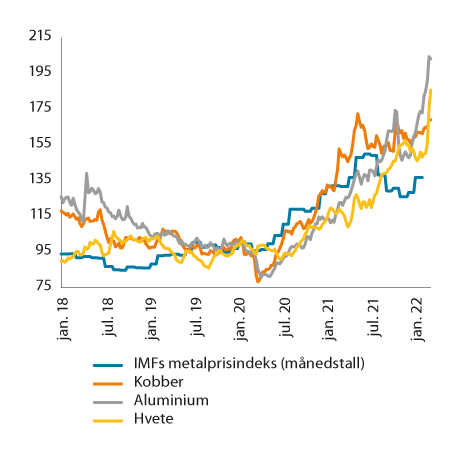 Råvarepriser. Januar 2020=100Macrobond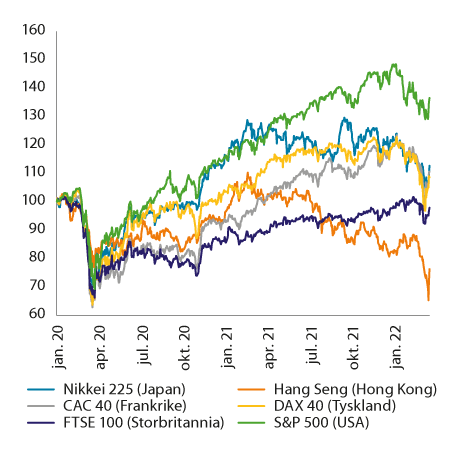 Børsindekser. 1. januar 2020=100Macrobond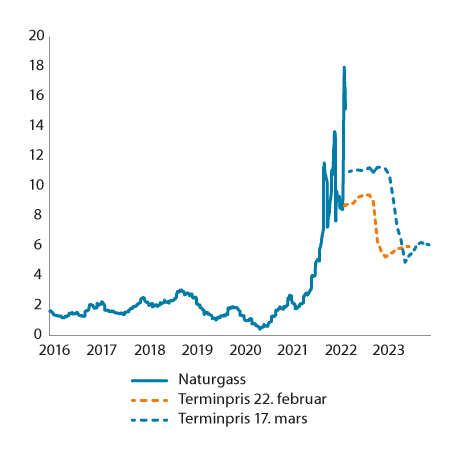 Utviklingen i gasspris og terminpriser framover. NBP. Kroner per Sm3Macrobond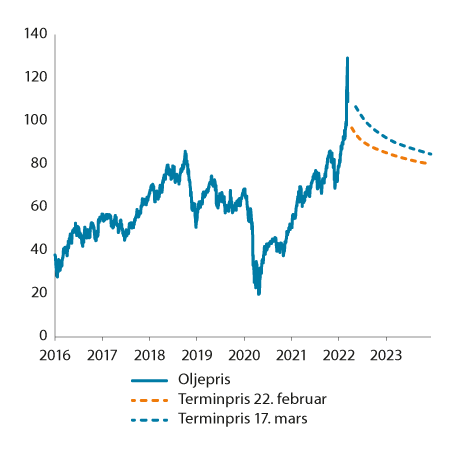 Utviklingen i oljepris og terminpriser framover. Brent Blend, USD/fatMacrobondDe økonomiske utsikteneSamlet steg BNP for Norges 25 viktigste handelspartnere med 5,3 prosent i fjor. Det er den høyeste BNP-veksten vi har målt i den perioden det foreligger statistikk for alle landene i aggregatet, dvs. siden 1996. Den markante gjeninnhentingen i 2021 kommer etter et historisk kraftig fall i 2020, på 4,2 prosent.Ved inngangen til 2022 har en stor andel av avanserte økonomier vendt tilbake til BNP-nivåer fra før pandemien, herunder våre viktigste handelspartnere. Anslagene fra både IMF (25. januar 2022) og OECD (1. desember 2021) viser en avtagende BNP-vekst for handelspartneraggregatet til 3,8 prosent i 2022, se tabell 5.1 for detaljer. Dette er fortsatt over snittet for de siste ti årene før pandemien, som vist i figur 5.6.I sin rapport fra 1. desember, viser OECD til at oppgangen internasjonalt fortsetter, men i mer moderat tempo, der flaskehalser og høyere inflasjon dempet veksten mot slutten av 2021. OECD legger til grunn at flaskehalser i produksjonslinjene gradvis vil løse seg opp i 2022 og at inflasjonen vil avta ettersom ringvirkningene av pandemien dempes. Inflasjonen anslås likevel å bli høyere enn før pandemien i 2022, se tabell 5.1. OECD har ikke lagt fram nytt sett med prognoser etter krigsutbruddet i Ukraina, men organisasjonens analyser fra 17. mars viser at krigen på kort sikt ventes å dempe global vekst og gi økt inflasjonspress. Det estimeres at veksten i OECD-området kan bli 1 prosentpoeng lavere og inflasjonen 2 prosentpoeng høyere det første året etter krigens utbrudd. Samme modellberegninger viser at målrettet finanspolitikk kan halvere effektene på BNP.IMF la fram sin siste rapport 25. januar. Her legges det til grunn at inflasjonsdriverne avtar og at flaskehalsene løses opp i 2022. For de fleste landene ventes det også at pandemien vil ha moderate helsekonsekvenser innen utgangen av året. IMFs globale vekstanslag var justert noe ned sammenlignet med organisasjonens anslag fra i fjor høst, blant annet fordi penge- og finanspolitikken antas å bli strammere i USA og avkjølingen av veksten i Kina noe kraftigere. IMF legger fram nye anslag i april, men har allerede signalisert at de venter å nedjustere anslagene på bakgrunn av krigsutbruddet.Sentralbankene står overfor en krevende avveining, som forsterkes av følgene av sanksjonene mot Russland. Både IMF og OECD, og sentralbankene selv, har i løpet av den økonomiske gjeninnhentingen i 2020 og 2021, pekt på faren for at en for rask innstramming i pengepolitikken kan hindre gjeninnhentingen. Dette er en lærdom som trekker på erfaringer fra tidligere økonomiske nedganger. Samtidig vil lave renter over lengre tid kunne ende opp med at sentralbankene må stramme kraftigere inn for å få bryte en inflasjonsspiral. En kraftig innstramming i pengepolitikken vil imidlertid bremse veksten fordi rentebelastningen til husholdninger og bedrifter øker, og kan i tillegg gi betydelig markedsuro. Invasjonen av Ukraina gjør denne avveiingen enda mer utfordrende, fordi den samtidig kan presse inflasjonen opp og dempe den økonomiske aktiviteten.Markedsuro kan også utløses av forventninger om kraftig innstramming, uten at sentralbanken har strammet til. Både OECD og IMF legger derfor stor vekt på at sentralbankene må kommunisere sine intensjoner tydelig.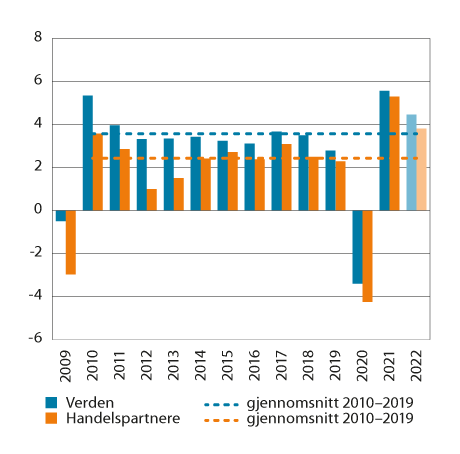 Vekst i BNP for verden og Norges 25 viktigste handelspartnere11	BNP-veksten hos Norges 25 viktigste handelspartnere er beregnet med vekter som er basert på tall for eksport av tradisjonelle varer, se tabell 5.2. Sammenvektede anslag for 2021. For 2020 er det benyttet foreløpige regnskapstall.OECD, nasjonale statistikkbyråer og Beregningsutvalget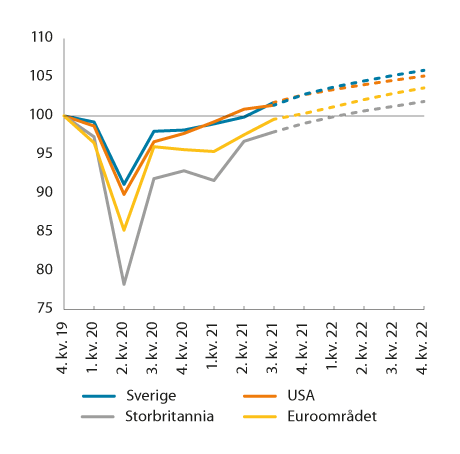 OECDs anslag for utvikling i BNP. 4. kvartal 2019=100OECDs Economic Outlook desember 2021 og BeregningsutvalgetInternasjonale hovedtall. Prosentvis endring fra året før14J3xt2*	Foreløpige regnskapstall der det foreligger, ellers OECDs siste anslag.1 	IMF World Economic Outlook Update (januar 2022) Rapporten har kun anslag for utvalgte land. I handelspartneraggregatet er Consensus Forecasts brukt for land IMF ikke ga anslag for i januar.2 	Consensus Forecasts, mars 2022.3 	OECD Economic Outlook desember 2021.4 	Consensus Forecasts gir kun arbeidsledighetsanslag for et mindre utvalg av land, og det er derfor ikke laget handelspartneraggregat for denne størrelsen.IMF, OECD, Consesus Forecasts og BeregningsutvalgetNorges 25 viktigste handelspartnere målt ved eksportvekter1 (tradisjonell vareeksport). Prosent04J1xx21 	BNP-veksten hos Norges handelspartnere er vektet sammen med eksportvekter fra 2021, som er basert på handelsstatistikk fra SSB for eksport av tradisjonelle varer til ulike land. Det avviker fra konkurransevektene som brukes i kapittel 8, der både omfanget av eksport og import inngår i vektgrunnlaget, se omtale i boks 8.1. Forskjellen skyldes at utvalget i dette kapitlet ønsker å fange opp utviklingen i de norske eksportmarkedene, mens kapittel 8 presenterer tall som skal reflektere utviklingen i konkurranseflaten til norsk næringsliv i eksport- og hjemmemarkedet.Statistisk sentralbyrå og BeregningsutvalgetMakroøkonomisk utvikling i NorgeI 2021 steg BNP Fastlands-Norge med 4,2 prosent, ifølge foreløpige nasjonalregnskapstall. Store deler av året 2021 har vært preget av den trinnvise gjenåpningen av samfunnet, der et mindre fall i desember ble etterfulgt av et videre fall på 0,9 prosent i januar 2022 i BNP Fastlands-Norge.Den økonomiske aktiviteten som har vært begrenset på grunn av pandemien, har hentet seg relativt raskt inn når smitteverntiltak har blitt lettet på. Ifølge Norges Bank og SSB var norsk økonomi ikke veldig langt unna en konjunkturnøytral situasjon før de siste smitteverntiltakene ble iverksatt mot slutten av 2021.Ifølge brudd- og sesongjusterte månedstall fra Arbeidskraftundersøkelsen (AKU) tok sysselsettingsraten seg markert opp gjennom 2021, fra 66,9 prosent i 4. kvartal 2020 til 69,0 prosent i 4. kvartal 2021. Andelen registrerte helt arbeidsledige og personer på tiltak falt fra 4,5 prosent i januar til 2,8 prosent i desember, og videre til 2,6 prosent i februar 2022 etter å ha økt de tre første ukene av året.Prisene på råolje og naturgass har vokst kraftig og Norges handelsbalanse mot utlandet ble betydelig styrket i 2021. Selv om eksporten av olje og gass var lav i januar 2022 bidro økte priser til at verdien av petroleumseksporten fortsatt var historisk høy denne måneden.Finans- og pengepolitikken har vært brukt aktivt under koronakrisen. Summen av bevilgninger til økonomiske tiltak i forbindelse med virusutbruddet i 2020 og 2021 er av regjeringen anslått til 232 mrd. 2022-kroner. Renten ble senket til null prosent i mai 2020, og ble holdt på dette nivået fram til september i fjor, da den ble hevet til 0,25 prosent. I desember 2021 økte Norges Bank styringsrenten til 0,5 prosent, og den ble satt ytterligere opp til 0,75 prosent i mars 2022.Ifølge anslag fra Norges Bank, Finansdepartementet og SSB ventes veksten i BNP Fastlands-Norge å bli rundt 3,5 prosent i 2022. Ifølge den nyeste rentebanen til Norges Bank heves styringsrenten gradvis til 2,5 prosent ved utgangen av 2023.Usikkerheten om den økonomiske utviklingen i Norge er ekstraordinært stor. Usikkerheten knytter seg først og fremst til pandemien, krigen i Ukraina, sanksjonene mot Russland og effektene dette har på energipriser og flaskehalser i produksjonen av varer og tjenester som nå preger internasjonal økonomi.Norsk økonomiDen økonomiske krisen forårsaket av koronaviruset skiller seg fra tidligere konjunkturelle tilbakeslag og finansielle kriser ved at deler av den økonomiske aktiviteten har blitt innstilt etter råd eller pålegg, og fordi befolkningen søker å verne seg fra sykdom. Store deler av året 2021 var preget av den trinnvise gjenåpningen av samfunnet. Den økonomiske aktiviteten som har vært innstilt på grunn av pandemien, har hentet seg relativt raskt inn når smitteverntiltak har blitt lettet på. Sysselsettingen tok seg markert opp og arbeidsledigheten ble redusert i løpet av høsten. Ifølge Norges Bank og SSB var norsk økonomi nær en konjunkturnøytral situasjon før de nye smitteverntiltakene ble iverksatt mot slutten av 2021. Samlet sett er 2021 enda et annerledesår i norsk økonomi, der pandemiens konsekvenser overskygger de fleste andre forhold.Pandemien og tiltakene gjennom 2020, 2021 og inn i 2022Ved inngangen til 2021 var norsk økonomi sterkt preget av koronapandemien. Siden 2017 hadde økonomien vært i en beskjeden konjunkturoppgang, men i mars og april 2020 falt den økonomiske aktiviteten kraftig, utløst både av myndighetenes smitteverntiltak, husholdningenes selvregulering for å unngå smitte, og fall i global etterspørsel. Utviklingen snudde raskt og store deler av norsk økonomi hentet seg inn i løpet av 2020, men flere deler av næringslivet hadde fortsatt lavere aktivitet ved årsskiftet sammenlignet med ett år tidligere.Smitteverntiltak gjennom pandemienDen 12. mars 2020 innførte regjeringen omfattende og inngripende tiltak i møte med koronaviruset. Den første smittebølgen nådde en topp 24. mars 2020 med 313 meldte covid-19-tilfeller, se figur 6.1. Etter påsken 2020 bedret smittesituasjonen seg, og smitteverntiltakene ble gradvis lempet på. Sykemeldingene ble også færre. Ytterligere lettelser kom i begynnelsen av 3. kvartal 2020, blant annet for reiserestriksjoner. Ved utgangen av juli økte antallet nye daglige smittetilfeller i Norge som følge av importsmitte, noe som førte til at regjeringen bremset den videre gjenåpningen av samfunnet.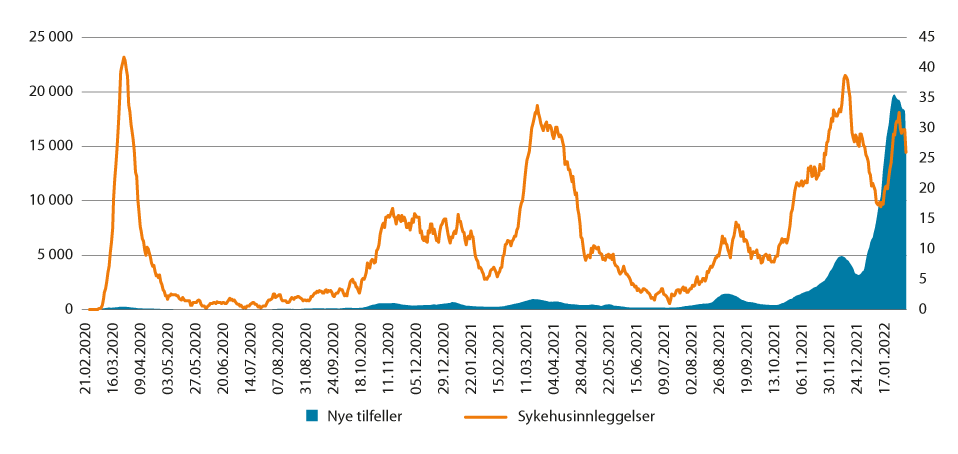 Antall meldte covid-19-tilfeller etter prøvetakingsdato (t.v.) og antall sykehusinnleggelser (t.h.). Syv dagers glidende gjennomsnittFolkehelseinstituttetI oktober økte smitten igjen, og markerte starten på den andre smittebølgen. Regjeringen innførte da nye tiltak. Smitten falt i begynnelsen av desember, og smitteverntiltakene ble i enda større grad tilpasset regionale forhold etter dette. Smitteverntiltakene ble trappet opp igjen i begynnelsen av januar 2021 som følge av at smittetrykket økte og at den tredje smittebølgen startet. I slutten av januar ble det kjent at et mutert og mer smittsomt koronavirus var påvist på Østlandet, og de strengeste tiltakene siden mars 2020 ble da innført i 25 østlandskommuner. Flere andre kommuner måtte også stenge ned i perioden februar–mars 2021, og fra 23. mars ble det igjen innført strengere nasjonale tiltak.I første halvdel av april 2021 ble det lettet på regionale tiltak i flere kommuner, og samtidig startet regjeringen på første trinn i gjenåpningsplanen. Tredje trinn i gjenåpningen startet i midten av juni. Smittesituasjonen og stort press på kommunene i begynnelsen av juli gjorde at regjeringen besluttet å bli stående på trinn tre i gjenåpningsplanen til flere ble fullvaksinerte.24. september 2021 gikk Norge over til «en normal hverdag med økt beredskap». Smittetallene steg imidlertid gjennom høsten, både i Europa og Norge. Den fjerde smittebølgen kom på senhøsten 2021. En ny mutert virusvariant, omikron-varianten, førte til et uforutsigbart pandemiforløp, og det ble innført strengere smitteverntiltak i mange land. I Norge ble tiltakene strammet kraftig inn i midten av desember for ikke å overbelaste helse- og omsorgstjenesten, og for å beskytte kritiske samfunnsfunksjoner. Det ble strengere regler for arrangementer og uteliv for voksne, i kulturlivet og på organiserte fritidsaktiviteter, samt skjenkestopp over hele landet. Tiltakene skulle i utgangspunktet vare i 4 uker, men mange tiltak ble forlenget i januar 2022. I løpet av januar ble det klart at omikronvarianten var mindre alvorlig enn først fryktet. Mange smitteverntiltak ble lettet 1. februar 2022, og 12. februar ble alle forskriftsfestede tiltak mot covid-19 opphevet på fastlandet.Produksjon og etterspørsel i 2020 og 2021Det økonomiske forløpet gjennom 2020 og 2021 var nært tilknyttet utviklingen i smittesituasjonen og tiltakene gjennom pandemien. Gjennom vinteren 2020–2021 økte virussmitten i Norge, og nye strenge tiltak ble innført. Dermed sank bruttonasjonalproduktet for Fastlands-Norge de første tre månedene i 2021, men fallet var langt mer dempet enn nedgangen våren 2020. I all hovedsak var det innen deler av tjenestenæringene at aktiviteten gikk kraftig ned, mens resten av økonomien kom mer skånsomt gjennom perioden.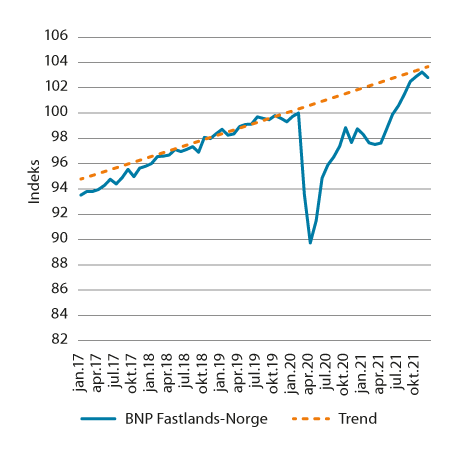 Bruttonasjonalprodukt Fastlands-Norge og beregnet trend.1 Faste 2019-priser. Sesongjustert. Februar 2020=100.1	Trendnivå for BNP Fastlands-Norge slik det ble beregnet til Konjunkturtendensene 2021/4. Trenden er beregnet med et HP-filter (lambda = 40 000 på kvartal), men slik at trenden ikke påvirkes direkte av aktivitetsutviklingen i 2020 og 2021.Statistisk sentralbyråMed åpningen av samfunnet, og den reduserte smitterisikoen utover i 2021, vokste BNP for Fastlands-Norge hver måned fra april, til og med november. I juli var aktivitetsnivået tilbake på nivået fra februar 2020, før pandemien inntraff, men fremdeles var norsk økonomi i en markert lavkonjunktur. For å redusere belastningen på helsevesenet fra den nye omikron-varianten av koronaviruset, ble nye smitteverntiltak innført i desember 2021. Etter flere måneder med gjeninnhenting falt månedlig BNP for Fastlands-Norge med 0,4 prosent i desember, noe som må ses i sammenheng med strengere smitteverntiltak. BNP for Fastlands-Norge falt 0,9 prosent i januar i år, justert for sesong- og kalendereffekter. Kraftnæringene og tradisjonelt fiske bidro mest til fallet. Samtidig var deler av tjenestenæringene fortsatt preget av smitteverntiltakene som ble innført i desember.Nedgangen som koronapandemien forårsaket, har vært ujevnt fordelt. Utover i 2020 dannet det seg et bilde av en todelt økonomi. Store deler av næringslivet hentet etter hvert inn den tapte aktiviteten, mens noen næringer fortsatt hadde kraftig redusert bruttoprodukt ved utgangen av 2020. Langt på vei skyldes dette virkningene som smitteutbrudd, restriksjoner og endringer i folks adferd har hatt på noen næringer. Blant annet har tjenestenæringer med mye én-til-én kontakt, næringer som benytter mye utenlandsk arbeidskraft, samt turisme og reiseliv blitt særlig hardt rammet. Tjenestenæringene overnatting og servering, land- og lufttransport, kultur, underholdning og annen tjenesteyting, og forretningsmessig tjenesteyting sto for til sammen ni tideler av den samlede nedgangen i BNP for Fastlands-Norge i 2020. Innenfor transport er det spesielt persontransporten som har vært rammet.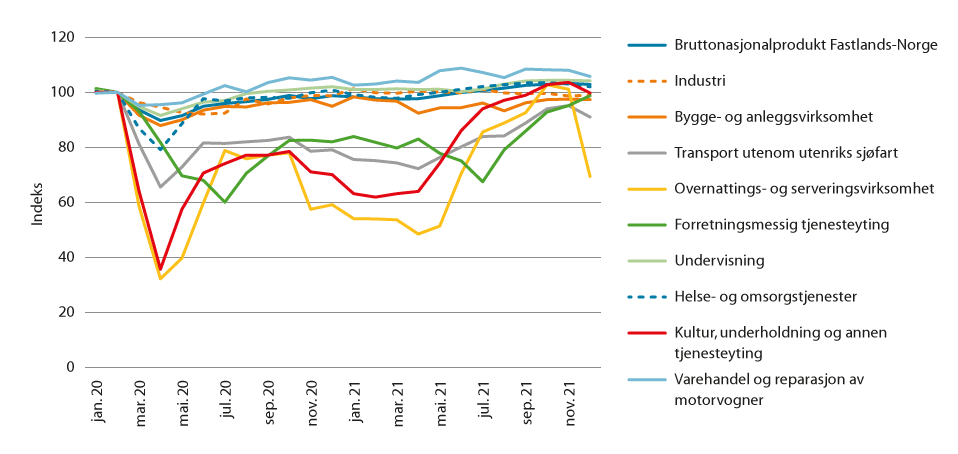 Bruttoprodukt i faste 2019-priser, utvalgte næringer. Volumindekser. Sesongjustert. Februar 2020=100Statistisk sentralbyråSelv om næringslivet samlet sett kom bedre gjennom nedstengingen i 1. kvartal 2021 enn ved den første nedstengningen i 2020, falt bruttoproduktet i flere av de hardt rammede tjenestenæringene igjen. Gjennom den påfølgende åpningen av samfunnet i midten av 2021 sto innhenting av innstilt aktivitet i tjenestenæringene for størstedelen av veksten i fastlandsøkonomien. I 2021 sett under ett var aktiviteten i tjenestenæringene på fastlandet 4,6 prosent høyere enn i 2020. Aktiviteten innen overnatting og servering, land- og lufttransport, kultur, underholdning og annen tjenesteyting, og forretningsmessig tjenesteyting sto til sammen for i underkant av en tidel av årsveksten i Fastlands-BNP. Tross innhentingen gjennom 2021 hadde alle de fire næringene betydelig lavere bruttoprodukt i 2021 enn i 2019.Andre deler av økonomien har også hatt vedvarende utfordringer tilknyttet koronapandemien, selv om bevegelsene har vært mindre kraftige enn i deler av tjenestenæringene. Flere næringer har vært rammet av knapphet på utenlandsk arbeidskraft, blant annet som følge av reiserestriksjoner. I tillegg har krav om testing og karantene ved innreise, og etter hvert god økonomisk utvikling i flere andre land, gjort det relativt sett mindre attraktivt å komme til Norge. Selv i periodene med lav smitte og lettelser i restriksjonene i 2021, kom ikke de ikke-bosatte lønnstakerne tilbake i samme omfang som tidligere, se også kapittel 7. Leverandørindustrien har vært særlig avhengig av innleid, utenlandsk arbeidskraft med spisskompetanse. Aktiviteten innen leverandørindustrien til oljenæringen, som omfatter blant annet produksjonen av metallvarer, maskiner og utstyr, transportmidler og plattformer, falt 5,6 prosent i 2020. I 2021 hadde denne delen av industrien samlet sett om lag nullvekst fra 2020 og bruttoproduktet lå dermed på et lavere nivå enn før pandemien. Industrien har også hatt andre utfordringer i 2021, deriblant høye kostnader på containerfrakt, logistikkproblemer og forsinkelser i importen av råvarer fra verdensmarkedet. Det har vært betydelig mangel på noen viktige varer, som elektroniske komponenter og stål. Dette har særlig rammet leverandørindustrien, men også annen eksportrettet industri.Bygge- og anleggsvirksomheten falt 3,1 prosent i 2020, men bruttoproduktet steg 1,2 prosent i 2021. Gjennom fjoråret har aktiviteten vært noe lavere enn i 2019. I tillegg til smitteverntiltak på byggeplasser som tidvis gjorde seg gjeldende, og knapphet på utenlandsk arbeidskraft, har næringen hatt utfordringer med høye kostnader på innsatsfaktorer, særlig trevarer.Forløpet i fastlandsøkonomien gjennom 2021 drives i stor grad av gjeninnhentingen i de hardt rammede tjenestenæringene. Året sett under ett er det også betydelige bidrag til veksten i Fastlands-BNP fra næringer hvor driften har vært mindre påvirket av pandemien. Tjenestenæringer som informasjon og kommunikasjon, og finans er eksempler på slike. Tross perioder med stengte butikker for å begrense smitten, har varehandelen hatt høy aktivitet i hele 2020 og 2021. Næringsmiddelindustrien har hatt høy aktivitet gjennom pandemien. Ikke-konjunkturelle næringer som tradisjonelt fiske og kraftproduksjon bidro også til veksten i Fastlands-BNP i 2021 og påvirket i betydelig grad BNP-forløpet gjennom andre halvår.Aktiviteten i petroleumsvirksomheten har økt gjennom koronapandemien. Volumet innen utvinning av olje og gass vokste 10,6 prosent i 2020. Dermed hadde totalt BNP en betydelig bedre utvikling enn BNP for Fastlands-Norge i pandemiens første år. I 2021 vokste volumet innen utvinning ytterligere 2 prosent.Husholdningskonsumet falt i slutten av 2020 og begynnelsen av 2021. Deretter endret konsumet seg lite, før det steg kraftig i takt med den gradvise gjenåpningen av Norge fra og med mai 2021. Veksten fortsatte gjennom høsten, men i et noe lavere tempo. I august var konsumet i husholdningene tilbake på førpandemiske nivåer. Siden våren 2021 har tjenestekonsumet tatt seg markert opp. Ny smitte og nye smittevernsrestriksjoner knyttet til tjenestekonsum mot slutten av året gjorde at tjenestekonsumet på nytt utviklet seg svakt.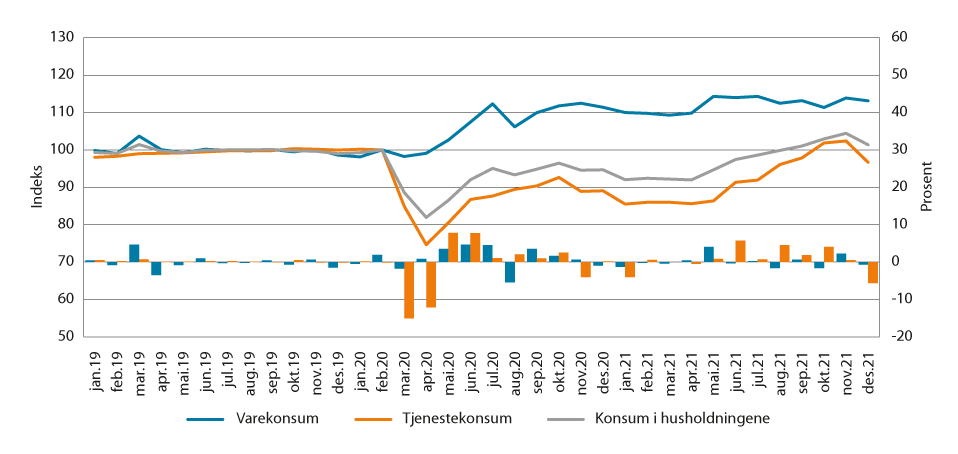 Konsum i husholdningene, vare- og tjenestekonsum (t.v.) Faste 2019-priser. Måned. Indeksert volumutvikling. Februar 2020=100 (t.v.) og prosentvis volumendring fra foregående periode (t.h.)Statistisk sentralbyråKombinasjonen av kraftig fall i konsumet og noe vekst i inntektene, medførte at spareraten økte fra 7 prosent i 2019 til hele 14 prosent i 2020. Foreløpige tall fra inntekts- og kapitalregnskapet viser at spareraten fortsatt var høy i de tre første kvartalene av 2021.Næringsinvesteringene steg med 2,2 prosent i 2021. Oppgangen i tjenesteinvesteringene, og da spesielt innenfor varehandelen, trakk opp en ellers relativt svak utvikling.Innen petroleumsutvinning falt investeringene i 2020 og fram til 1. kvartal 2021, men har siden tatt seg opp. På årsbasis falt petroleumsinvesteringene 2,8 prosent.Boligprisveksten har vært høy, men avtakende gjennom 2021. Prisene i 4. kvartal i fjor var 8,1 prosent høyere enn i 4. kvartal i 2020, men prisveksten fra 3. til 4. kvartal i fjor var på mer beskjedne 3,3 prosent, regnet som årlig rate. I januar og februar 2022 steg boligprisene i gjennomsnitt med 1,4 prosent. Den høye veksten i disse månedene må ses i sammenheng med strengere krav til tilstandsrapporter i avhendingsloven fra årsskiftet og det påfølgende lave utbudet av boliger. Den høye boligprisveksten har gjort boligbygging mer lønnsomt, mens økte byggekostnader trekker lønnsomheten ned. Boliginvesteringene har vokst siden bunnen i august 2020 og til april 2021, men har siden kommet en del ned. For året som helhet har boliginvesteringene økt med 2,6 prosent i 2021. Boliginvesteringene falt 1,3 prosent i januar.Utenrikshandelen har vært preget av endringer i etterspørsel og relative priser som på flere områder kan knyttes til utviklingen i pandemien. Gjennom 2021 har eksporten av både olje og gass økt. Eksportvolumet av tradisjonelle varer som fiskeprodukter og metaller har vokst markert i fjor. Det har vært en mer moderat vekst i tjenesteeksporten og eksporten av reisetrafikk er fremdeles lav. 2021 har vært preget av prisøkning på flere viktige varer, deriblant råolje, naturgass, elektrisk kraft og trevarer. Fra 2020 til 2021 har eksportprisen på råolje økt om lag 60 prosent, mens eksportprisen på gass har økt hele 300 prosent. Økte gasspriser må blant annet ses i sammenheng med omlegging av energisystemene i flere europeiske land, geopolitisk uro og værmessige forhold. De høye prisene har bidratt til at verdien av petroleumsvirksomhetenes produksjon og eksport har vokst med hele 140 prosent, eller over 500 milliarder kroner. Overskuddet på Norges handelsbalanse mot utlandet har aldri vært høyere. Eksportvolumet gikk ned hele 8,3 prosent i januar 2022. Både vare- og tjenesteeksporten gikk ned, men det største bidraget kom fra et fall i det sesongjusterte eksportvolumet innen råolje og naturgass. Eksporten av olje og gass var sesongmessig lav, men ujustert var volumet nærmere de foregående månedene. Naturgassen hadde en rekordhøy prisstigning i andre halvdel av 2021, og prisen holdt seg høy i januar. Prisen på råolje vokste også kraftig i måneden. Dermed var verdien av petroleumseksporten fortsatt historisk høy i januar.Sysselsetting, arbeidsledighet og permitteringerPandemien har også gitt store utslag i arbeidsmarkedet. Ifølge brudd- og sesongjusterte månedstall fra AKU falt sysselsettingsraten i 2020 (sysselsatte som andel av befolkningen mellom 15 og 74 år) fra 68,1 prosent i februar til 66,6 prosent i juli, og lå mellom 66,7 og 67,0 prosent ut resten av det året, se figur 6.5., Gjennom 2021 tok sysselsettingsraten seg derimot markert opp og var 69,0 prosent ved utgangen av året. Som årsgjennomsnitt økte sysselsettingsraten med 0,7 prosentpoeng og yrkesdeltakelsen med 0,5 prosentpoeng i 2021. Den sterke sysselsettingsveksten, spesielt blant unge, kan tyde på at både vekst i tjenestenæringene kombinert med fall i antall ikke-bosatte lønnstakere har åpnet opp muligheter på arbeidsmarkedet for bosatte. Økningen i etterspørselen etter arbeidskraft, målt som tilgang på ledige stillinger registrert hos NAV, økte med 30,2 prosent fra 2020 til 2021.I AKU og nasjonalregnskapet blir personer som har vært helt permittert i inntil tre måneder regnet som sysselsatte med midlertidig fravær. Dermed reflekterer ikke sysselsettingstallene utviklingen i aktivitetsnivået på noen god måte i en periode med mange permitterte. Når noen permitteres bortfaller derimot utførte timeverk umiddelbart, som falt i 1. og 2. kvartal 2020 med henholdsvis 1,3 og 4,1 prosent relativt til foregående kvartal (sesongjustert). Gjennom 2021 tok antall timeverk seg noe opp igjen, spesielt i 3. kvartal 2021 med en økning på 2,1 prosent. Den bruddkorrigerte AKU-arbeidsledigheten falt fra 4,6 prosent i 2020 til 4,2 prosent i 2021. Månedstall viser at AKU-arbeidsledigheten falt til 3,3 prosent i slutten av 2021, mens andelen registrert som helt arbeidsledige eller på tiltak hos NAV (sesongjustert) falt fra 4,5 prosent i januar 2021 til 2,8 prosent i desember 2021, og videre til 2,6 prosent i februar 2022 etter å ha økt de tre første ukene av året. I kapittel 7 gis en fyldigere gjennomgang av utviklingen i arbeidsmarkedet.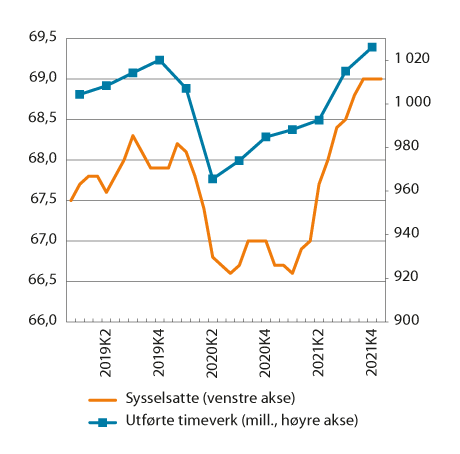 Utvikling i sysselsetting 15–74 år (t.v.) og antall utførte timeverk (t.h.). Sesongjustert. Prosentandel av befolkning (t.v.) og millioner timeverk (t.h.)Statistisk sentralbyråFravær på grunn av sykdom og karantene har i pandemien vært av stor betydning for arbeidsmarkedet. Det ukentlige antallet nye sykmeldte (legemeldt sykefravær) med covid-19-relatert diagnose hos NAV økte til i overkant av 20 000 under den første smittebølgen, se figur 6.6. Antall nye sykmeldte var lavere i både den andre og tredje bølgen. I den fjerde smittebølgen økte antall sykmeldte markert og var høyere enn under den første smittebølgen i mars 2020.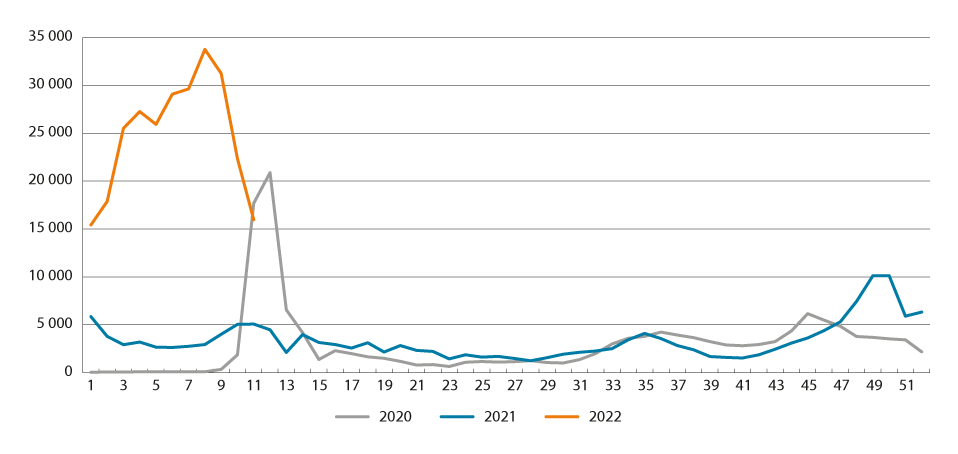 Nye sykmeldte (legemeldt sykefravær) med covid-19-relatert diagnose hos NAV. AntallArbeids- og velferdsdirektoratetØkonomiske tiltak fra myndigheteneFinanspolitikken har bidratt til å redusere de negative konsekvensene av pandemien for norsk økonomi. Stortinget vedtok i 2020 og 2021 en rekke økonomiske tiltak og midlertidige endringer i regelverk som økte utgiftene over statsbudsjettet vesentlig. Finanspolitikken kompenserte i disse årene for inntektsbortfall i husholdninger og virksomheter. Boks 6.1 oppsummerer tiltak på utgifts- og inntektssiden for å motvirke effekter av koronapandemien på norsk økonomi. Det strukturelle, oljekorrigerte budsjettunderskuddet (SOBU) for 2021 er i Nysaldering 2021 anslått til 379,3 milliarder kroner. Dette tilsvarer rundt 3,5 prosent av oljefondets markedsverdi ved inngangen til året. Ifølge handlingsregelen skal bruken av oljeinntekter over tid tilsvare realavkastningen av fondet, anslått til 3 prosent, og det skal også legges stor vekt på å jevne ut svingninger i økonomien for å sikre god kapasitetsutnyttelse og lav arbeidsledighet, slik det er gjort i 2020 og 2021. Det strukturelle, oljekorrigerte underskuddet som andel av verdiskapingen gikk markert ned fra 2020 til 2021.Finanspolitiske tiltak i møte med koronapandemien i NorgeI 2020 og 2021, og så langt i 2022, er det innført en rekke økonomiske tiltak for å motvirke de negative konsekvensene av pandemien. Summen av bevilgninger til økonomiske tiltak i forbindelse med virusutbruddet er så langt anslått til 138,8 mrd. kroner i 2020, 93,3 mrd. kroner i 2021 og 28,3 mrd. kroner i 2022, alt målt i 2022-kroner.Tiltak for å motvirke inntektsbortfall for bedrifter inkluderer blant annet utgifter til redusert lønnsplikt for bedrifter ved permitteringer, midlertidige skatte- og avgiftslettelser, kompensasjonsordningen for bedrifter med stor omsetningssvikt, den kommunale kompensasjonsordningen for lokale virksomheter, tiltak overfor luftfartssektoren og lønnsstøtteordninger. Arbeidsgivers finansieringsansvar ved sykefravær som følge av covid-19 har vært redusert under pandemien. Utvidelser av inntektssikringsordninger for personer mv. inkluderer høyere kompensasjonsgrad i dagpengeordningen, utvidet rett til dagpenger og koronarelatert sykefravær, samt rett til flere omsorgsdager. Fra desember 2021 kan det gis lønnsstøtte når det ikke samtidig permitteres. De økte bevilgningene til sektorer med samfunnskritiske oppgaver omfatter bevilgninger til kommunene, politiet og NAV.Støtteordningene har ulik varighet. Kompensasjonsordningen for næringslivet og lønnsstøtteordningen skal vare ut februar 2022, mens særreglene i dagpengeregelverket skal gjelde ut mars. Ordningene for kultur og frivillighet og den kommunale kompensasjonsordningen for lokale virksomheter skal gjelde ut første halvår 2022.Samlede økonomiske koronatiltak i 2020, 2021 og 2022.1,2 Mrd. 2022-kroner05J1xt21 	Omfatter vedtatte og foreslåtte tiltak. Lånetransaksjoner og garantifullmakter mv. er ikke medregnet i tabellen.2 	Totalbeløpet på 138,8 mrd. kroner for 2020 i 2022-priser tilsvarer 131,3 mrd. kroner i 2020-priser. Totalbeløpet på 93,3 mrd. kroner for 2021 i 2022-priser tilsvarer 91,1 mrd. kroner i 2021-priser. Anslagene i tabellen er ikke oppjustert etter stortingsbehandlingen av forslagene for 2022.Finansdepartementet, Prop. 51 S (2021–2022)[Boks slutt]Koronapandemien påvirket aktiviteten i offentlig forvaltning på flere måter i 2020 og 2021. Konsumet i statsforvaltningen steg med 3,0 prosent i 2021. Tilbakevending til mer normal aktivitet ved sykehusene trakk konsumet opp. Konsumet i kommuneforvaltningen steg med 4,6 prosent i 2021. Gjenåpningen av kulturinstitusjoner som museer, biblioteker og kinoer, samt økt aktivitet forbundet med koronavaksinering, testing og smittesporing trakk konsumet opp. Investeringene i offentlig forvaltning var 3,1 prosent lavere i 2021 enn i 2020. Det er heftet usikkerhet til målingen av aktiviteten i offentlig forvaltning. Evensen (2018) gir en detaljert beskrivelse av begreper, kilder, og beregninger av offentlig forvaltning i nasjonalregnskapet og Monsrud (2020) beskriver nye beregningsmetoder for å måle utviklingen i helse- og omsorgstjenester.I september 2021 satte Norges Bank opp styringsrenten med 0,25 prosentpoeng etter at den i over ett år har vært på rekordlave 0 prosent. I desember 2021 økte banken styringsrenten til 0,5 prosent, og den ble satt ytterligere opp til 0,75 prosent i mars 2022. Renteøkningene er de første av en rekke renteøkninger som sentralbanken har signalisert vil komme de nærmeste årene. Pengemarkedsrenten følger styringsrenten oppover. Sommeren 2021 var tremåneders pengemarkedsrente på 0,2 prosent. Fram mot økningen i styringsrenten i september i fjor økte pengemarkedsrenten til 0,5 prosent. Ved inngangen til mars i år har pengemarkedsrenten kommet opp i 1,4 prosent. Rammelånsrenten har kun økt litt etter den første hevingen av styringsrenten i september i fjor, men det tar ofte litt tid før økninger i styringsrenten slår fullt ut i rammelånsrenten.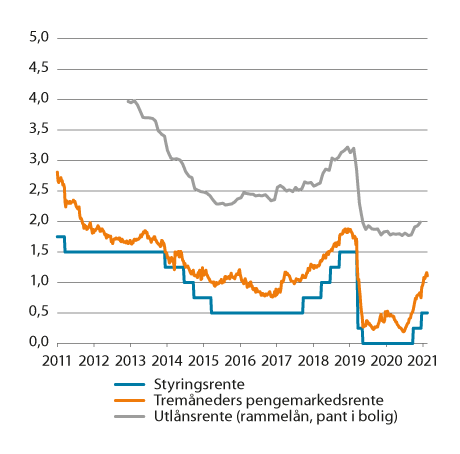 Norske renter1 	Utlånsrente viser rammelånsrente med pant i bolig.Norges Bank og Statistisk sentralbyråKronen svekket seg kraftig rundt nedstengingen av Norge i mars 2020. En uke etter nedstengingen måtte en betale over 12,30 kroner for en euro og 11,40 kroner for en amerikansk dollar, ifølge de offisielle dagskursene notert av Norges Bank. Deretter har kronen styrket seg gjennomgående fram til oktober i fjor, da kursen var 9,70 mot euro. Etter oktober har verdien av kronen svingt , og i midten av mars i år koster én euro 9,70 kroner mens én dollar er verdt 8,80 kroner. Importvektet var kronen 3,4 prosent sterkere enn i mars 2020.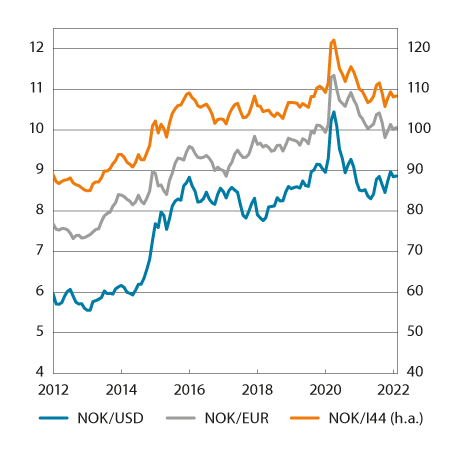 KronekurserNorges BankUtsiktene for 2022Den russiske invasjonen i Ukraina 24. februar og de påfølgende kraftige sanksjonene fra vestlige land har endret framtidsutsiktene både for internasjonal og norsk økonomi. Finansdepartementets prognoser ble publisert 14. mars i forbindelse med regjeringens budsjettkonferanse 2022, SSBs prognoser ble publisert 18. mars og Norges Banks prognoser ble publisert 24. mars.Den anslåtte årsveksten hos alle prognosemiljøene er betydelig høyere enn trendveksten i økonomien, og må ses i sammenheng med gjeninnhentingen av norsk økonomi gjennom høsten 2021.Det er betydelige avvik i anslagene for privat konsum. Mens Finansdepartementet anslo en konsumvekst på hele 10,4 prosent, er anslaget til Norges Bank 6,0 prosent. Hvis konsumnivået i 2022 blir liggende på samme nivå som i november 2021, altså før innføringen av smitteverntiltak i forbindelse med omikron-varianten, blir den årlige veksten i konsumet 7,0 prosent. Forskjellene i anslagene må ses på bakgrunn av at prognosemiljøene har ulik vurdering av til hvilken grad oppdemmet etterspørsel hos husholdningene og en normalisering av spareraten vil prege konsumutviklingen i 2022.Oppgangen både i Norge og hos våre handelspartnere bidrar til at flere investeringsprosjekter blir lønnsomme. Næringsinvesteringene ventes å ta seg opp i 2022, men veksten blir trolig lavere enn i mange tidligere oppgangskonjunkturer ifølge Finansdepartementet, Norges Bank og Statistisk sentralbyrå. Høye priser på investeringsvarer vil sannsynligvis bidra til å dempe veksten framover.Boliginvesteringene har økt i 2021 og ifølge de ulike prognosemiljøene vil investeringene ta seg ytterligere opp i 2022. Boligprisene økte med hele 10,0 prosent i 2021, men prisveksten ventes å avta i 2022. Den anslåtte svakere boligprisveksten må ses i sammenheng med at Norges Bank har signalisert at renten gradvis skal økes mot et mer normalt nivå.Ifølge rentebanen til Norges Bank vil styringsrenten heves gjennom 2022. Norges Bank venter at pengemarkedsrenten øker fra 0,5 prosent til 1,6 prosent som årsgjennomsnitt, mens SSB anslår at økningen blir noe mindre. Rentebanen til Norges Bank innebærer at styringsrenten heves til 2,5 prosent ved utgangen av 2023. At Norges Bank anslår en høyere rente enn Statistisk sentralbyrå må ses i sammenheng med at de også anslår høyere aktivitetsvekst og høyere underliggende inflasjon målt ved KPI-JAE.Norges Bank venter at kronen vil styrkes med rundt 3 prosent i 2022. Endringer i valutakursen betyr mye for inflasjonen, jf. kapittel 3.2. Endringene i energipriser i etterkant av invasjonen i Ukraina har vært av enda større betydning for inflasjonsutsiktene. Norges Bank anslår en vekst i KPI i år på 3,4 prosent. Dette er 0,1 prosentpoeng høyere enn anslaget til Statistisk sentralbyrå og det oppdaterte anslaget til Beregningsutvalget vedtatt 10. mars 2022 (se kapittel 3).Gjeninnhentingen i internasjonal økonomi vil trolig bidra til økt norsk eksport. Norges Bank anslår at den samlede veksten i eksport fra Fastlands-Norge vil ta seg opp fra 4,3 til 4,7 prosent i 2022, men eksportutviklingen framstår som spesielt usikker nå.Veksten i den nominelle årslønnen anslås av Norges Bank og Statistisk sentralbyrå til henholdsvis 3,6 og 3,7 prosent. Dette er høyere enn anslaget for inflasjonen og kan derfor innebære en økning i reallønnen i 2022, dersom disse prognosemiljøene får rett.Sysselsettingen ventes å øke i 2022. Anslagene fra SSB og Norges Bank viser en økning i sysselsettingen mellom 2,4 og 3,0 prosent. SSB og Finansdepartementet venter at arbeidsledigheten reduseres til 3,5 prosent i 2022, men dette tallet må nedjusteres med knappe 0,2 prosentpoeng, for å være sammenlignbare med observasjoner før AKU ble lagt om (se boks 7.2). Norges Bank gir ikke prognoser for arbeidsledighet målt ved AKU, kun for registrert ledighet, som anslås å avta fra 3,2 prosent i 2021 til 2,0 prosent i 2022.Usikkerheten om den økonomiske utviklingen i Norge er ekstraordinært stor. Usikkerheten knytter seg først og fremst til pandemien, krigen i Ukraina, sanksjonene mot Russland og effektene dette har på energipriser og flaskehalser i produksjonen av varer og tjenester som nå preger internasjonal økonomi. På bakgrunn av de sterke impulsene rettet mot husholdningsøkonomien, blant annet knyttet til rente, strømpriser, byggekostnader, samt «tvangssparingen» i 2020 og 2021, er det imidlertid også unormalt stor usikkerhet om utviklingen i privat konsum og boliginvesteringene.Utviklingen i noen makroøkonomiske hovedstørrelser. Prosentvis endring fra året før der annet ikke framgår07J2xt2* 	Foreløpige tall.1	Kilde: Statistisk sentralbyrå. Konjunkturtendensene, publisert 18. mars 2022.2	Kilde: Norges Bank. Pengepolitisk rapport 1/2022, publisert 24. mars 2022.3	Kilde: Anslagene i materialet til regjeringens budsjettkonferanse 2022, publisert 14. mars 2022.4	Kilde: Consensus Forecasts. Gjennomsnitt av flere prognoseaktører per 14. mars 2022.5	Bruddjustert tall for 2021, se boks 7.2.6	Positivt tall innebærer svekket krone.7	Gjennomsnitt for året. Rammelån med pant i bolig.8	Brent Blend.9	Historisk angis 12-måneders vekst fra desember mens anslaget til Norges Bank er beregnet som firekvartalersveksten ved utgangen av året.10	Strukturelt, oljekorrigert underskudd beregnet som prosent av trend-BNP for Fastlands-Norge.11	Strukturelt, oljekorrigert underskudd beregnet som prosent av kapitalen i Statens pensjonsfond utland ved inngangen til året.12	Kilde: SSBs boligprisstatistikk.Statistisk sentralbyrå, Norges Bank, Finansdepartementet, Beregningsutvalget og Consensus ForecastsArbeidsmarkedetSysselsettingsraten og yrkesdeltakelsen målt ved Arbeidskraftundersøkelsen (AKU) økte med henholdsvis 0,7 og 0,5 prosentpoeng fra 2020 til 2021. Brudd- og sesongjusterte månedstall fra AKU viser at sysselsettingsraten og yrkesdeltakelsen i slutten av 2021 var på henholdsvis 69,0 og 71,5 prosent.AKU-arbeidsledigheten falt fra 4,6 prosent i 2020 til 4,2 prosent i 2021. Brudd- og sesongjusterte månedstall viser at AKU-arbeidsledigheten falt til 3,3 prosent i slutten av 2021, mens andelen registrert som helt ledige eller på tiltak hos NAV falt fra 4,5 prosent i januar 2021 til 2,8 prosent i desember 2021, og videre til 2,6 prosent i februar 2022.Etterspørselen etter arbeidskraft, målt ved tilgang på ledige stillinger registrert hos NAV, økte med 30,2 prosent fra 2020 til 2021.En sterk vekst i sysselsettingen i 2021, spesielt blant unge, kan tyde på at kombinasjonen av vekst i tjenestenæringene og fall i antall ikke-bosatte lønnstakere har åpnet opp mulighet på arbeidsmarkedet for bosatte.Arbeidsmarkedet i 2021Figur 7.1 gir en oversikt over personer etter detaljert arbeidsmarkedsstatus i 2021. Tallgrunnlaget kommer fra Arbeidskraftundersøkelsen (AKU), som ble lagt om i januar 2021. Dette medførte et brudd i tidsseriene, se boks 7.2 for mer. Om lag 4 millioner bosatte personer var i yrkesaktiv alder, hvorav 72,1 prosent utgjorde arbeidsstyrken som sysselsatte eller arbeidsledige. Sysselsatte utgjorde 68,9 prosent av bosatte personer i yrkesaktiv alder, mens arbeidsledige utgjorde 4,4 prosent av arbeidsstyrken. 26,2 prosent av sysselsatte jobbet deltid i 2021. Dette tilsvarer 727 000 personer, herunder 368 000 personer som jobbet kort deltid og 339 000 personer som jobbet lang deltid.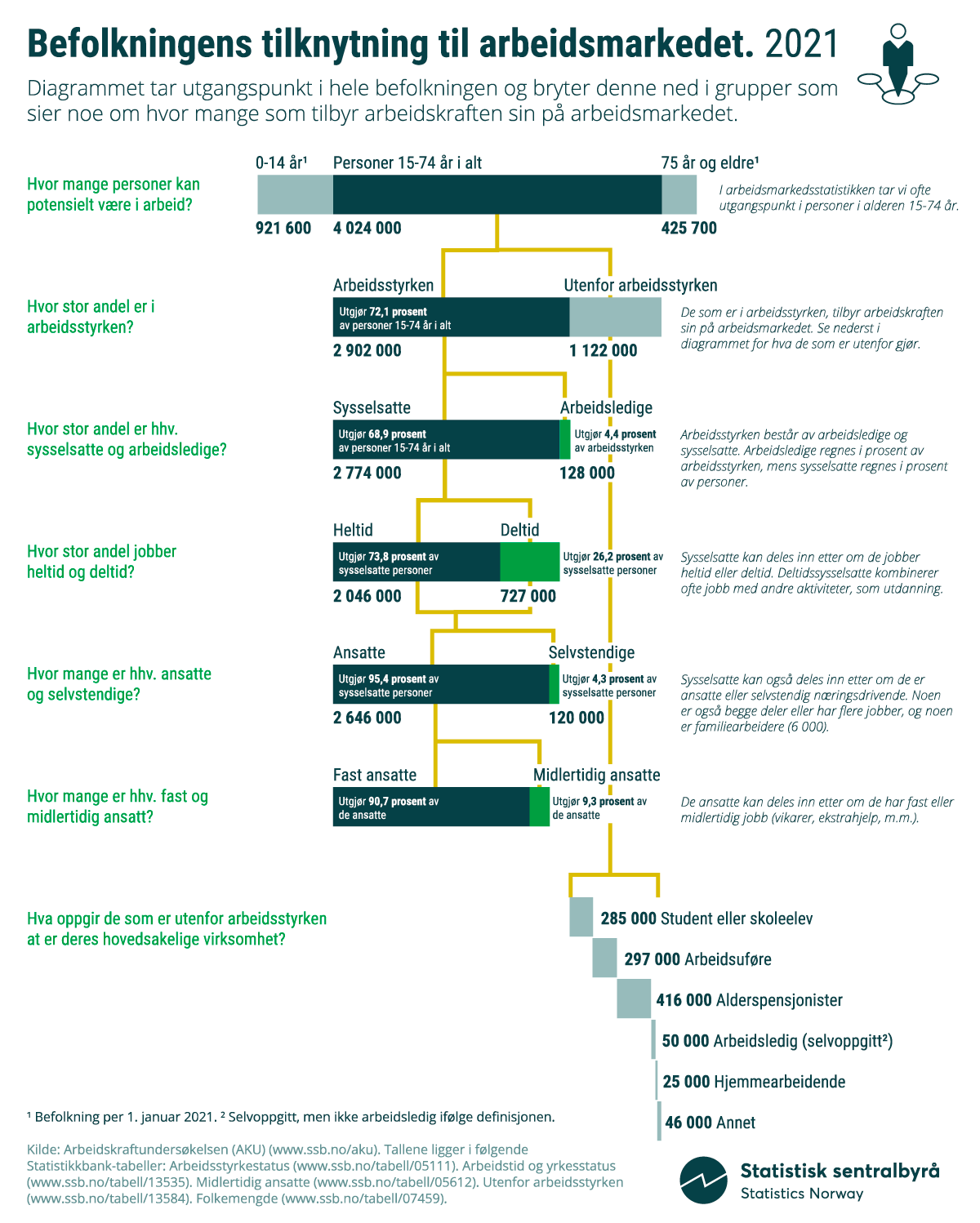 Befolkningens tilknytning til arbeidsmarkedet i 2021Statistisk sentralbyråSysselsetting og næringsutviklingSysselsettingsutviklingen etter næring i årene 2016 til 2021 er vist i tabell 7.1 og figur 7.2. Flere år med nedgang i sysselsettingen innen utvinning av råolje og naturgass snudde til en liten økning fra slutten av 2018, før et fall i 2. og 3. kvartal 2020. Siden den gang har det vært noe økning i sysselsettingen igjen. En tilsvarende utvikling fant også sted i verfts- og verkstedindustrien, men her har nedgangen fortsatt gjennom 2021. Samlet sett for industrien økte sysselsettingen jevnt fra 2017 og fram til 2. kvartal 2020, hvor sysselsettingen falt som følge av redusert etterspørsel og ordretilgang fra utlandet i forbindelse med koronapandemien. Fra 4. kvartal 2020 tok sysselsettingen seg noe opp igjen, og med noe videre økning gjennom 2021, spesielt i 4. kvartal. Dette er vist i panel A i figur 7.2.Innenfor bygge- og anleggsvirksomhet og teknisk tjenesteyting har sysselsettingen vokst jevnt siden 2016, men med en nedgang i 2. kvartal 2020, før noe ble hentet inn igjen i 3. og 4. kvartal 2020 og 1. kvartal 2021. Etter et fall i 2. kvartal 2021 gikk sysselsettingen opp igjen i 3. og 4. kvartal, se panel B i figur 7.2. Sysselsettingen innen forretningsmessig tjenesteyting (som inkluderer arbeidskrafttjenester) og overnattings- og serveringsvirksomhet falt også fra og med 2. kvartal 2020. Innen overnattings- og serveringsvirksomhet har utslagene gjennom 2021 vært spesielt store, noe som har sammenheng med smitteverntiltak og smittefrykt som særlig har rammet denne næringen. I 3. og 4. kvartal 2021 tok sysselsettingen seg likevel kraftig opp igjen som følge av lettelser i smitteverntiltak, men nivået var fortsatt under nivået fra før pandemien. Sysselsettingen innen varehandel og reparasjon av motorvogner har vært fallende siden 2. kvartal 2019. Nedgangen fra og med 2. kvartal 2020 har ikke vært like markert her som i de andre tjenestenæringene i panel B, ettersom aktiviteten i detaljhandelen holdt seg oppe, og i 4. kvartal 2020 tok sysselsettingen seg opp igjen. Oppgangen fortsatte i 2021, og i 4. kvartal 2021 var sysselsettingen over nivået fra 2018.Sysselsatte og timeverk ifølge nasjonalregnskapet109J2xt2*	Foreløpige tall1	Nasjonalregnskapstallene (NR) avviker noe fra tallene i Arbeidskraftsundersøkelsen (AKU), blant annet ved at NR-tall inkluderer utenlandske sjøfolk på norske skip og arbeidsinnvandrere på korttidsopphold (ikke-bosatte).Statistisk sentralbyrå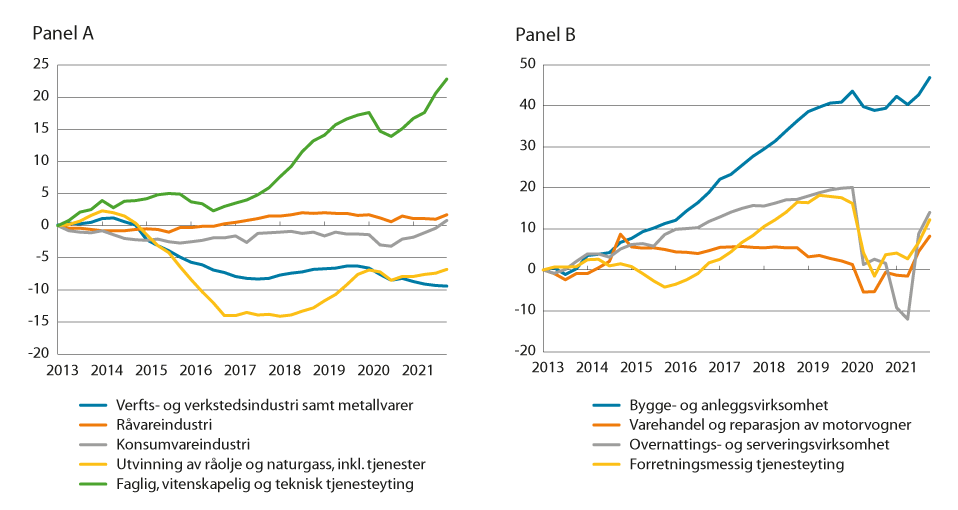 Sysselsatte etter næring. Sesongjustert endring fra 1. kvartal 2013. 1 000 personerStatistisk sentralbyråSysselsettingsrate og befolkningSysselsettingsraten (sysselsatte som andel av befolkningen mellom 15 og 74 år) påvirkes normalt av demografiske forhold, atferdsendringer og konjunktursituasjonen. I pandemiårene 2020 og 2021 har smitteverntiltak redusert aktiviteten direkte i økonomien. AKU, som brukes for å se på bevegelser i arbeidsmarkedet, ble i januar 2021 lagt om og dette medførte et brudd i tidsseriene. Bruddet vanskeliggjør sammenligning med tidligere år, men det foreligger likevel noen foreløpige bruddanslag for hovedstørrelsene fra AKU i 2021 (se boks 7.2). Bruddet medfører en reduksjon i størrelsen på populasjonen i AKU i 2021, mens antall sysselsatte og arbeidsledige (og dermed størrelsen på arbeidsstyrken) øker i 2021.Ifølge bruddjusterte tall fra AKU økte befolkningen i yrkesaktiv alder med 16 000 personer fra 2020 til 2021. Perioder med økende arbeidsledighet fører generelt til at noen trekker seg ut av arbeidsmarkedet, mens de kommer tilbake når arbeidsmarkedet bedres. I 2021 var det 18 000 færre utenfor arbeidsstyrken sammenlignet med 2020. Sysselsettingen økte med 42 000 personer som årsgjennomsnitt i 2021, mens antall arbeidsledige ble redusert med 7 000 personer. I AKU er personer som har vært helt permitterte inntil tre måneder regnet som sysselsatte med midlertidig fravær, og som arbeidsledige deretter (gitt at de har forsøkt å skaffe seg inntektsgivende arbeid i løpet av de siste fire ukene). Personer som har vært eller forventer å være permittert i mer enn tre måneder, og som ikke oppfyller kriteriene for å bli definert som arbeidsledige, regnes for å være utenfor arbeidsstyrken.Beregninger av sysselsatte fra SSBI denne boksen beskrives de ulike statistikkene fra SSB for sysselsatte og populasjonene deres. SSBs kilder for sysselsetting er:Arbeidskraftundersøkelsen (AKU)Registerbasert sysselsettingsstatistikkStatistikk om tilknytning til arbeid, utdanning og velferdsordninger (ARBSTATUS)Statistikken Antall arbeidsforhold (ARBLONN) – som omfatter lønnstakere og jobberNasjonalregnskapet (NR)Arbeidskraftundersøkelsen (AKU) og den årlige registerbaserte sysselsettingsstatistikken ser på befolkningens deltakelse i arbeidsmarkedet. I disse statistikkene avgrenses populasjonen til personer i alderen 15–74 år som er registrert som bosatt i Norge. Statistikken ARBSTATUS viser befolkningens forhold til arbeid, utdanning og en del offentlige velferdsordninger. For personer i arbeidsstyrken vises sysselsetting kombinert med utdanning eller mottak av offentlige ytelser. Personer utenfor arbeidsstyrken fordeles på statuser som beskriver hvor langt unna sysselsetting de er og hvilke offentlige ytelser de mottar. Statistikken omfatter alle bosatte i alderen 15 år eller eldre.Statistikken Antall arbeidsforhold (ARBLONN) omfatter lønnstakere (antall personer) og arbeidsforhold (jobber). Forskjellen på lønnstakere og jobber er at sistnevnte også inkluderer biarbeidsforhold. Statistikken omfatter ikke selvstendig næringsdrivende. AKU, ARBSTATUS og den registerbaserte sysselsettingsstatistikken teller personer med mer enn én jobb kun som én sysselsatt person.Nasjonalregnskapet og ARBLONN ser på virksomhetenes bruk av arbeidskraft i produksjonen av varer og tjenester, og inkluderer alle sysselsatte som har sitt arbeidssted i virksomheter hjemmehørende i Norge, uavhengig av alder og om den sysselsatte er registrert bosatt i Norge eller ikke. Ved denne tilnærmingen inkluderes dermed også utenlandske lønnstakere på korttidsopphold (ikke-bosatte) som jobber i en virksomhet hjemmehørende i Norge. Virksomheter hjemmehørende i Norge er virksomheter som forventes å drive produksjon i Norge i minst 12 måneder. Personer som er innleide fra utenlandske virksomheter, inngår ikke. Personer som kommer sammen med sin utenlandske virksomhet på oppdrag som varer under 12 måneder, omtales som tjenesteytere og inngår heller ikke i sysselsettingstallene i nasjonalregnskapet. Produksjonen som disse virksomhetene utfører i Norge, regnes i nasjonalregnskapet som import.I likhet med de andre statistikkene fra SSB skiller nasjonalregnskapet mellom antall arbeidsforhold og antall sysselsatte. Nivået for antall sysselsatte personer i 2021 er i stor grad bestemt ved nivået som ble etablert for året 2016 som del av den siste hovedrevisjonen av nasjonalregnskapet publisert august 2019. Metodene og kildebruken fra denne årgangen er videreført for endelige regnskaper fram til og med 2019-årgangen. Fastsettingen av nivåtallet for samlet antall sysselsatte personer i 2016 er utført med utgangspunkt i nivået på sysselsettingen i AKU, informasjon fra a-ordningen om antall sysselsatte som ikke er bosatte i landet, samt anslag for antall sysselsatte i AKU som er ansatte i virksomheter i utlandet. Ved beregningen av antall sysselsatte i de ulike næringene er det blitt utnyttet informasjon fra a-ordningen samt ligningsdata for personlig næringsdrivende.For årene 2020–2021 er sysselsettingsstatistikken fra nasjonalregnskapet i all hovedsak etablert ved å framskrive nivåene fra endelig regnskap fra 2019 med veksten i antall hovedarbeidsforhold (sysselsatte lønnstakere) i a-ordningen. Definisjonen av hovedarbeidsforhold er i denne sammenheng tilpasset nasjonalregnskapets definisjon for å sikre rett klassifisering av permitterte. Veksten i lønnstakersysselsettingen i AKU er også blitt tillagt noe vekt. Ved framskriving av selvstendige legges det vekt på utviklingen for denne gruppen i AKU og utviklingen for antallet registrerte enkeltpersonsforetak og andre personlige foretak i SSBs statistikk over foretaksdemografi.[Boks slutt]Omlegging av AKU gir brudd i enkelte størrelserFra januar 2021 ble et nytt spørreskjema for Arbeidskraftundersøkelsen (AKU) tatt i bruk som følge av ny forordning for integrert europeisk sosialstatistikk. Forordningen har som formål å øke relevansen til sosialstatistikken gjennom en samordning av variable på tvers av eksisterende statistikker og på tvers av land. Denne omleggingen har gitt brudd i tidsseriene i AKU. Spørreskjemaet er nytt, og flere variabler er endret i tråd med endringer i arbeidsmarkedet. Utvalget ble endret fra å omfatte alle registrerte bosatte 15–74 år til registrerte bosatte 15–89 år i private kosthusholdninger. Dette medfører at flere aldersgrupper inngår, mens for eksempel personer i førstegangstjenesten utgår. Videre ble trekkeenheten endret fra familie til person.For sysselsatte og arbeidsledige totalt lages det foreløpige bruddanslag for 2021. For alle andre variable er størrelsen på bruddet usikkert, særlig siden pandemien førte til store endringer på arbeidsmarkedet i perioden 2020–2021. Basert på AKU-undersøkelser til og med september 2021 er målpopulasjonen redusert med 27 000 personer. Det foreløpige anslaget for sysselsettingsbruddet fra AKU-undersøkelser til og med oktober 2021 viser 22 000 flere sysselsatte i ny AKU enn i gammel AKU, og ny AKU gir 5 000 flere arbeidsledige enn gammel AKU. Det innebærer at ny AKU viser en arbeidsstyrke som er 27 000 høyere enn arbeidsstyrken i gammel AKU.Bruddanslagene for 2021 målt i nivå kan regnes om til foreløpige bruddanslag for sysselsettingsraten, arbeidsledighetsraten og yrkesandelen. For sysselsettingsraten, som er sysselsettingen i forhold til AKU-befolkningen, medfører omleggingen et brudd på om lag 1,0 prosentpoeng. For arbeidsledighetsraten, som er arbeidsledigheten i prosent av arbeidsstyrken, er bruddet knappe 0,2 prosentpoeng. Til slutt er bruddet i yrkesandelen, som er arbeidsstyrken i forhold til befolkningen, nå beregnet til om lag 1,2 prosentpoeng.Dette betyr at ved sammenligning av eksempelvis yrkesandelen fra og med 2021 med tidligere år, vil man måtte nedjustere andelen med om lag 1,2 prosentpoeng for å kunne sammenligne med observasjoner før 2021. Arbeidsledigheten fra 2021 og utover ville på sin side vært knappe 0,2 prosentpoeng lavere med gammel AKU enn ved ny AKU. Når bruddene i sysselsetting og arbeidsledighet er endelig fastsatt, vil SSB bruddjustere de historiske AKU-tallene fra 2020 og bakover.[Boks slutt]Utviklingen i sysselsettingsraten er vist sammen med yrkesdeltakelsen (ifølge bruddjusterte tall fra AKU for 2021) i panel A i figur 7.3. Etter en negativ trend fra 2011 til 2017, fulgte noen år med sysselsettingsoppgang, før utbruddet av koronapandemien i 2020. Noe av den negative trenden i perioden 2011–2017 kan tilskrives endringer i form av flere eldre og økt innvandring, to grupper som er relativt mindre aktive i arbeidsmarkedet og som utgjorde en stadig større andel av befolkningen i denne perioden. Dette ble imidlertid motvirket av at utdanningsnivået i befolkningen økte., Ettersom personer med høyere utdanning er mer aktive i arbeidsmarkedet, var endringene i sysselsetting og yrkesdeltakelse over denne tidsperioden hovedsakelig forårsaket av andre forhold enn endringer i befolkningssammensetningen. Andre faktorer som kan bidra til endring i sysselsetting og yrkesdeltakelse er blant annet konjunkturer og etterspørselen etter arbeidskraft, strukturelle forhold som globalisering, konkurranseforhold og teknologisk utvikling, og institusjonelle forhold som utformingen av arbeidsmarkedspolitikken og velferdsordninger mer generelt.Panel A i figur 7.3 viser at bruddjustert sysselsettingsrate og yrkesdeltakelse økte i 2021 sammenlignet med 2019 og 2020, til henholdsvis 67,9 og 70,9 prosent. Brudd- og sesongjusterte månedstall for 2020 og 2021 viser at sysselsettingsraten i gjennomsnitt var 66,8 prosent fra mai 2020 til mars 2021. Deretter økte sysselsettingsraten til 69,0 prosent i slutten av 2021. Dette sammenfalt med en økning i yrkesdeltakelsen over samme periode.I panel B er den ikke-bruddjusterte sysselsettingsraten i 2011 og 2021 fordelt på kjønn og aldersgrupper. Den viser at sysselsettingsraten for de over 24 år er høyere for menn enn for kvinner (både i 2011 og 2021), og at sysselsettingsraten for begge kjønn har lik profil over livsløpet. Panel C i figuren viser differansen mellom den ikke-bruddjusterte sysselsettingsraten i 2011 og 2021 for menn og kvinner, fordelt på aldersgrupper. For de yngre aldersgruppene er sysselsettingsraten i 2021 høyere enn i 2011 (med unntak av aldersgruppen 25–29 år), mens det for aldersgruppene 35–54 år er en nedgang. Blant de eldre er det en økning fra 2011 til 2021, og noe av dette kan blant annet skyldes bedre helse, virkninger av pensjonsreformen i 2011 og effekten av arbeidet for et inkluderende arbeidsliv., Sammenlignet med 2019 gikk den ikke-bruddjusterte sysselsettingsraten i 2021 opp for både menn og kvinner, med en oppgang på 0,9 prosentpoeng for menn og 1,3 prosentpoeng for kvinner. Økningen i den ikke-bruddjusterte sysselsettingsraten var størst for kvinner i aldersgruppen 15–19 år, fra 35,9 prosent i 2019 til 42,0 prosent i 2021. Tallene for 2021 i panel B og C i figur 7.3 må likevel tolkes med varsomhet da omleggingen av AKU i januar 2021 medførte et brudd i tidsserien, og det er inntil videre ikke utarbeidet bruddanslag for sysselsettingsrate etter kjønn og aldersgrupper.Etter et fall i 2. kvartal 2021 tok nettoinnvandringen til Norge seg opp i 3. kvartal, med en markert økning for personer med polske eller litauiske statsborgerskap. Dette indikerer at arbeidsinnvandringen, som falt i 2020 som følge av koronapandemien og den endrede konjunktursituasjonen, har kommet noe tilbake. Samtidig har innvandringen fra nye EU-land falt nesten hvert år siden 2012, og var spesielt lav i 2020.Befolkningsstatistikken som ligger til grunn for tallene over nettoinnvandring bygger på registrerte bosatte. Derfor er verken arbeidsinnvandrere på korttidsopphold eller asylsøkere uten oppholdstillatelse med i denne statistikken. Statistikken over antall arbeidsforhold dekker imidlertid alle lønnstakere uavhengig av deres oppholdsstatus. I 2021 var det i gjennomsnitt 69 000 ikke-bosatte lønnstakere, en nedgang på 12,7 prosent fra 2020. Nedgangen i industri var på 11,9 prosent, mens nedgangen i forretningsmessig tjenesteyting var på 16,1 prosent. Bygge- og anleggsvirksomhet, som er den største næringen blant ikke-bosatte lønnstakere med om lag 27 prosent av alle ikke-bosatte lønnstakere, hadde en nedgang fra 2020 til 2021 på 15,0 prosent.Sysselsettingsraten blant 15–24-åringer falt 8,0 prosentpoeng fra 2000 til 2020. En sterk vekst i sysselsettingen i 2021, spesielt blant unge, kan tyde på at kombinasjonen av vekst i tjenestenæringene og fall i antall ikke-bosatte lønnstakere har åpnet opp mulighet på arbeidsmarkedet for bosatte. Sysselsettingsveksten var mindre under den moderate konjunkturoppgangen i perioden 2017–2019, hvor det var en høy vekst i antall ikke-bosatte lønnstakere.ArbeidsledighetTall fra AKU viser at den sesong- og bruddjusterte arbeidsledigheten, som lå på om lag 5 prosent i slutten av 2020, holdt seg noenlunde stabil fram til og med mai 2021, for deretter å falle gjennom sommeren og høsten 2021, se panel D i figur 7.3. Fra mai til desember falt den sesong- og bruddjusterte AKU-arbeidsledigheten fra 144 000 til 96 000 personer, som tilsvarer en reduksjon fra 5,0 til 3,3 prosent av arbeidsstyrken. Den bruddjusterte AKU-ledigheten for 2021 sett under ett var 4,2 prosent, ned fra 4,6 prosent i 2020.Den ikke-bruddjusterte arbeidsledigheten i 2021 viser at det i gjennomsnitt var 57 000 arbeidsledige kvinner og 71 000 arbeidsledige menn, se tabell 7.2. Sammenlignet med året før var det totalt 2 000 færre arbeidsledige, hvorav 1 000 kvinner, men dette er basert på ikke-bruddjusterte tall og må tolkes med varsomhet. Generelt jobber det flere menn enn kvinner i konjunkturutsatte næringer. Koronapandemien medførte i starten derimot en nedstenging av næringer med en overrepresentasjon av kvinner, som gjorde at arbeidsledigheten i større grad traff kvinner enn i et vanlig konjunkturforløp. Kvinner med innvandrerbakgrunn ble aller hardest rammet. Etter hvert ble det flere menn blant de permitterte, og forskjellen avtok.Ikke-bruddjusterte tall fra AKU viser at det i 4. kvartal 2021 var 12 000 personer med lange ledighetsperioder (definert som sammenhengende arbeidsledig i over ett år), det samme antallet som i 4. kvartal 2020 og 4. kvartal 2019. Langtidsledige over 26/53 uker regnes hos NAV som personer som ikke har vært i jobb eller på arbeidsmarkedstiltak i minst 26/53 uker (varighet som helt ledig). Dette inkluderer også helt permitterte som fortsatt har et arbeidsforhold. I 2021 var det i gjennomsnitt 30 400 langtidsledige over 26 uker og 13 700 langtidsledige over 53 uker, se tabell 7.3. I desember 2021 var 21 900 personer langtidsledige over 26 uker, en reduksjon på 36,9 prosent sammenlignet med desember 2020. Andelen langtidsledige over 26 uker har samtidig økt mye under pandemien og vært høyere enn under, og i kjølvannet av, både finanskrisen og oljepriskrisen, og utgjorde i desember 2021 36,0 prosent av alle registrert som helt ledige.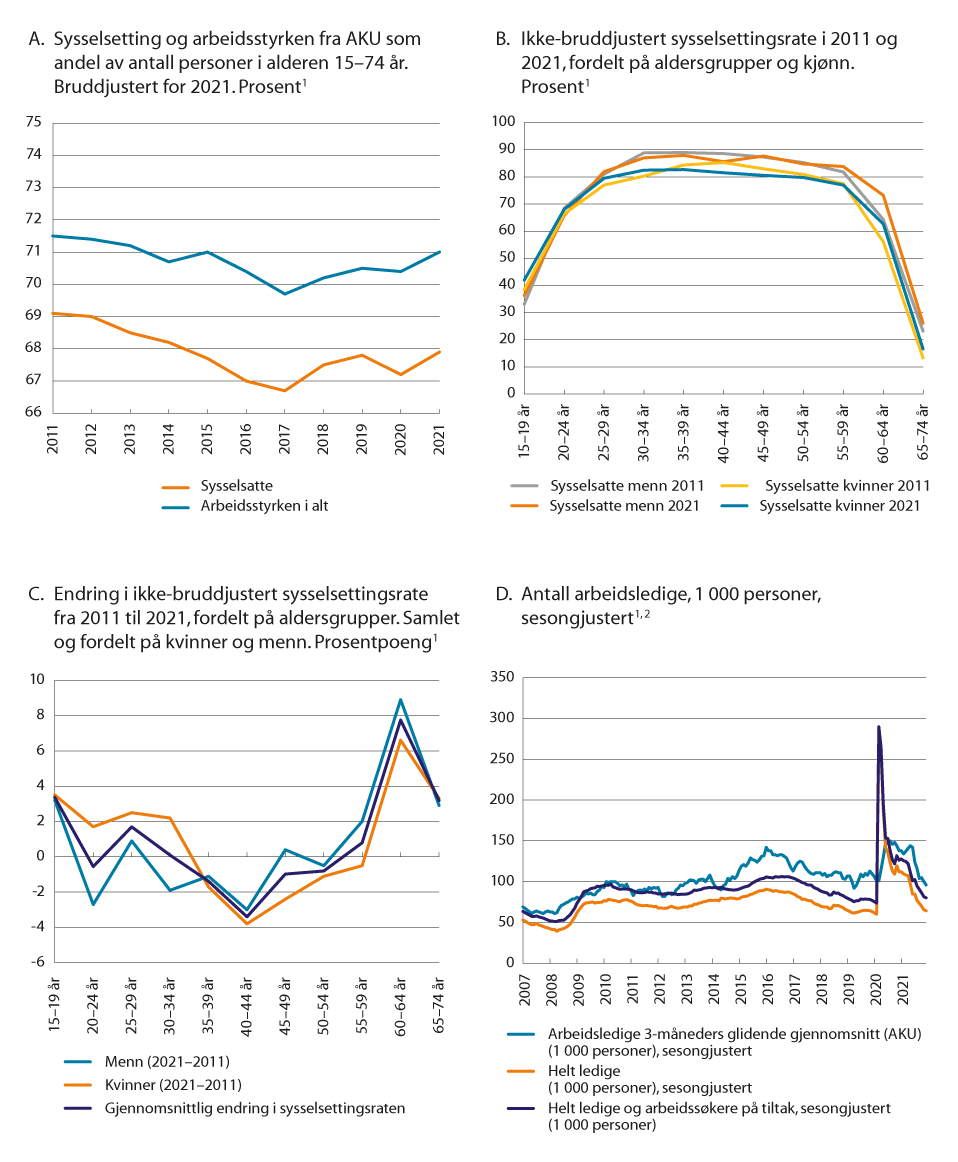 Utviklingen i sysselsetting og arbeidsledighet1	AKU-tall for sysselsetting og arbeidsstyrke (panel A) er manuelt bruddjustert for 2021, AKU-tall for arbeidsledige (panel D) er sesong- og bruddjustert for 2021, mens sysselsettingsrate etter kjønn og aldersgrupper (panel B og C) ikke er bruddjustert. Foreløpig bruddanslag for 2021 medfører flere sysselsatte og arbeidsledige i AKU for 2021. Se boks 7.2 for detaljer.2	I november 2018 var det brudd i NAVs statistikk for arbeidsledige. NAV publiserer tall som er korrigerte for dette bruddet både for registrerte arbeidsledige og for summen av registrerte arbeidsledige og personer på ordinære tiltak. Ettersom de korrigerte tallene kun dekker perioden etter januar 2013 er ikke NAVs tall sammenlignbare før og etter januar 2013. Bruddet anses å være tilnærmet ferdig per januar 2019. Dermed er tall fra januar 2020 sammenlignbare med året før.Statistisk sentralbyrå og Arbeids- og velferdsdirektoratetArbeidsledige og midlertidig ansatte, ifølge AKU. Ikke-bruddjustert07J2xt21	Tall for 2021 er ikke bruddjustert, og dermed må nivå og endring tolkes med varsomhet.2	Nivået for 2021 viser midlertidig ansatte i prosent av alle ansatte. Nivået for 2021 er ikke bruddjustert og dermed må endringen fra 2020 til 2021 tolkes med varsomhet, se kapittel 7.5 for mer om bruddet.Statistisk sentralbyråNAVs statistikk over arbeidsledighet viste at summen av registrerte helt ledige og personer på tiltak i gjennomsnitt var 127 500 i 4. kvartal 2020. Det tilsvarer 4,5 prosent av arbeidsstyrken (sesongjustert), og var under snittet for 2020 sett under ett. Andelen registrert som helt ledige og personer på tiltak falt betydelig fra 4,5 prosent i januar 2021 til 2,8 prosent i desember 2021, om lag på gjennomsnittet gjennom 2019, se panel D i figur 7.3. Tall fra NAV viser at andelen av de helt ledige (ikke sesongjustert) som var permitterte falt fra 34 prosent i mars og april 2021, da det fortsatt var strenge smitteverntiltak, til 11,1 prosent i november 2021 som følge av lettelser i smitteverntiltakene i løpet av sommeren 2021, se figur 7.4.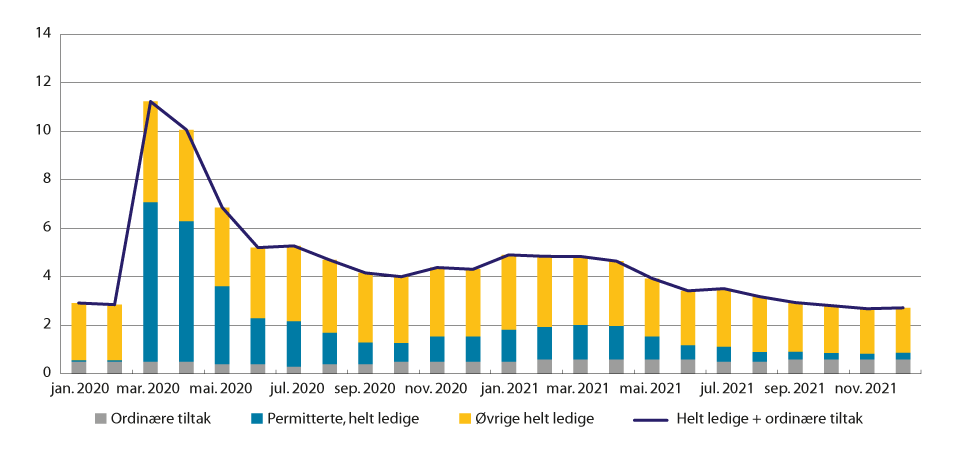 Utvikling i arbeidsledighet (helt ledige) og personer på ordinære tiltak. Prosentandel av arbeidsstyrken (ikke sesongjustert)Arbeids- og velferdsdirektoratetDet er yrkene som har vært mest direkte berørt av smitteverntiltakene som har opplevd den største økningen i arbeidsledighet i 2020 og 2021. Dette er yrker med overrepresentasjon av lav lønn, slik at sosiale skjevheter ble forsterket. I kjølvannet av den første nedstengingen i mars 2020 var ledighetsøkningen spesielt stor for reiseliv og transport, samt butikk- og salgsarbeid (se figur 7.5). Ved den andre smittebølgen i slutten av 2020 og starten av 2021 økte arbeidsledigheten innen reiseliv og transport fra 7,8 prosent i oktober 2020 til 13,5 prosent i januar 2021. Fra og med mai 2021 og utover falt arbeidsledigheten innen denne yrkesgruppen betraktelig, til 2,8 prosent i desember 2021. Under den andre smittebølgen var ikke økningen i andelen helt ledige innen butikk- og salgsarbeid like stor, og falt fra en topp på 7,0 prosent i mars 2021 til 2,4 prosent i desember 2021. Innenfor industriarbeid har andelen registrert som helt ledig falt jevnt, fra en topp på 12,2 prosent i mars 2020 til 3,2 prosent i desember 2021. Ingeniør- og IKT-fag har jevnt over hatt en lav andel helt ledige, med et gjennomsnitt på 1,4 prosent gjennom 2021.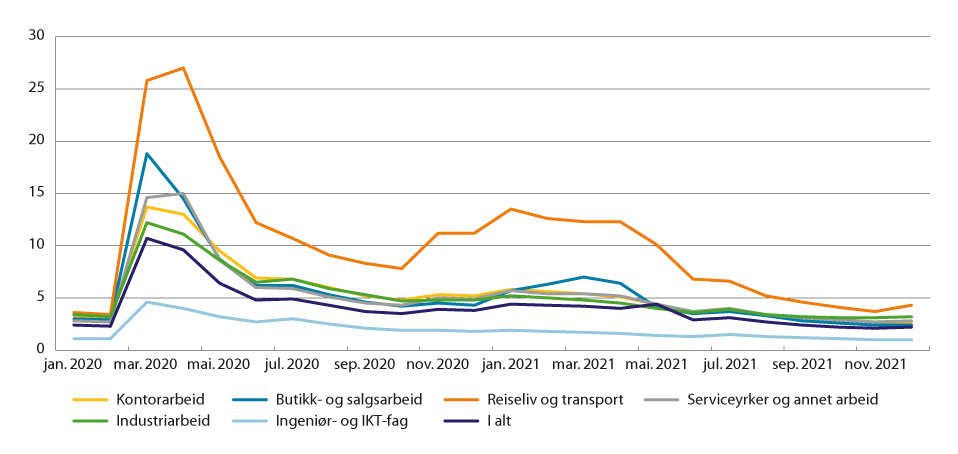 Utvikling i arbeidsledighet (helt ledige), utvalgte yrker. Prosentandel av arbeidsstyrken (ikke sesongjustert)Arbeids- og velferdsdirektoratetPersoner som var registrert som arbeidsledige hos NAV under den første nedstengningen i mars/april 2020 har i stor grad kommet tilbake i jobb ett år senere, vist ved de oransje vertikale stolpene i figur 7.6. Figuren viser at andelen varierer på tvers av statusen i mars/april, hvor 73,6 prosent av de delvis ledige permitterte er tilbake i jobb ett år senere, mens 55,0 prosent av de helt ledige er tilbake i jobb ett år senere. Dette er som forventet, da permitterte i høy grad beholder tilknytningen til arbeidsmarkedet gjennom en arbeidsgiver.Fylkesfordelte tall viser at andelen helt ledige og arbeidssøkere på tiltak ifølge NAV falt i alle fylker gjennom 2021, men mest i Oslo der også oppgangen i 2020 var størst. Personer fra Oslo som ble registrert som arbeidssøkere i mars/april 2020 hadde færrest måneder i arbeid de 12 påfølgende månedene, med i gjennomsnitt 5,7 måneder i jobb.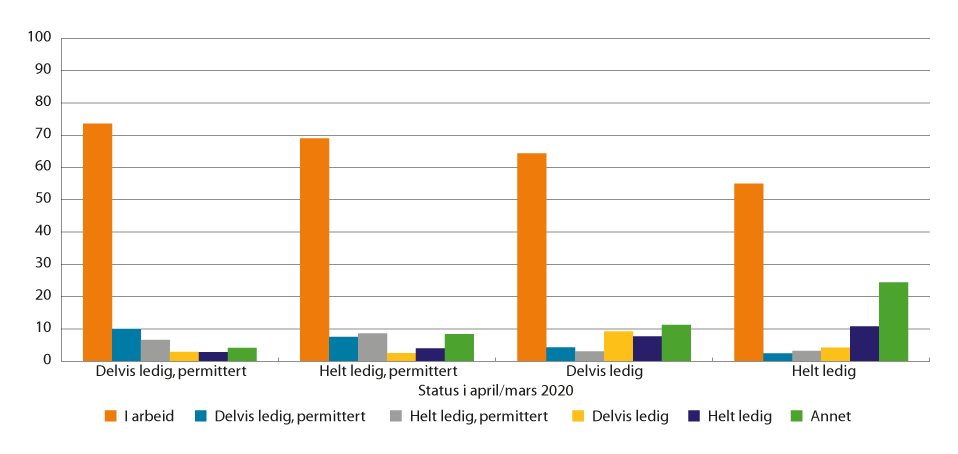 Arbeidsmarkedsstatus ett år senere for personer som ble arbeidsledig april/mars 2020.1 Prosentandel1	Kategorien «annet» omfatter her tiltak, nedsatt arbeidsevne, og andre tilstander (innebærer ofte overgang til utdanning eller alderspensjon).Arbeids- og velferdsdirektoratetEtterspørsel etter arbeidskraftDet har vært en økning i etterspørselen etter arbeidskraft, målt som tilgang på ledige stillinger, se tabell 7.3. Økningen i tilgangen på ledige stillinger registrert hos NAV fra 2020 til 2021 var på 30,2 prosent, mens tilsvarende tall fra Statistisk sentralbyrå over antall ledige stillinger økte med 41,6 prosent. Sesongjusterte tall fra Statistisk sentralbyrå viser at veksten i antall ledige stillinger var høyest i 2. kvartal 2021, og spesielt for overnattings- og serveringsvirksomhet. Den sesongjusterte veksten i totalt antall ledige stillinger avtok deretter i 3. og 4. kvartal. For helsetjenester og pleie- og omsorgstjenester i institusjon har den sesongjusterte veksten i antall stillinger vært lav i 2021, og falt i 4. kvartal 2021.Økningen i tilgangen på ledige stillinger registrert hos NAV fra 2020 til 2021 var spesielt stor innen reiseliv og transport (95,0 prosent) og butikk- og salgsarbeid (57,8 prosent), to yrkesgrupper som har vært hardt rammet av koronapandemien. Sammenlignet med 2019 økte tilgangen på stillinger i disse to yrkesgruppene med henholdsvis 38,2 og 31,6 prosent. Målt i antall var tilgangen på ledige stillinger størst i helse, pleie og omsorg i 2021 med 110 000 ledige stillinger, en økning på 31,5 prosent fra 2020 og 39,9 prosent fra 2019.Stramhetsindikatoren til NAV, som er forholdstallet mellom mangelen på arbeidskraft og ønsket sysselsetting, viser at stramheten i arbeidsmarkedet har gått noe ned fra både 2019 og 2020 til 2021, og at den i 2021 var under gjennomsnittet for industrien totalt og noe over gjennomsnittet for helse- og sosialtjenester. I perioden 2015–2021 var stramhetsindikatoren for helse- og sosialtjenester på sitt høyeste i 2019, før den falt og var i 2021 på nivået fra 2017.Registrerte arbeidsledige og tiltaksdeltakere, og ledige stillinger.1 I 1 000 personer, om ikke annet er angitt.09J2xt21	Gjennomsnittlige månedstall. Det er brudd i NAVs statistikk over antall arbeidsledige fra og med november 2018 på grunn av ny registreringsmetode. Bruddet anses å være tilnærmet ferdig per januar 2019. Dermed er tall fra	 januar 2020 sammenlignbare med året før. Fra og med 1. januar 2021 overtok NAV ansvaret for statistikken om	registrerte ledige fordelt etter utdanning og innvandrerbakgrunn, i henhold til nasjonalt program for offisiell statistikk.2	Alle arbeidsledige med en sammenhengende ledighetsperiode på minst 26/53 uker (varighet som helt ledig) som ikke har vært i jobb eller vært i arbeidsmarkedstiltak.3	Total tilgang gjennom året, ikke gjennomsnitt per måned. Økningen i ledige stillinger fra 2017 til 2018 skyldes delvis at NAV gradvis har forbedret datainnhenting til ledige stillinger og utvidet omfanget til statistikkilden.4	Statistikken baserer seg på en utvalgsundersøkelse som gjennomføres hvert kvartal. Statistikken viser nivået og utviklingen på etterspørselen etter arbeidskraft totalt og fordelt på næring. Statistikken er sammenlignbar med tilsvarende statistikk i europeiske land. Nivået fra SSBs statistikk for ledige stillinger er høyere enn NAVs månedlige statistikk, da SSBs statistikk blant annet også inneholder ledige stillinger som utelukkende er utlyst på virksomhetenes egne hjemmesider.5	Ledige stillinger i prosent av antall stillinger (ledige stillinger og antall arbeidstakerforhold).Arbeids- og velferdsdirektoratet og Statistisk sentralbyråMidlertidig ansatteMidlertidig ansatte utgjorde ifølge ikke-bruddjusterte tall fra AKU 9,3 prosent av alle ansatte i 2021. I perioden 2009–2020 har andelen variert mellom 7,7 og 8,8 prosent (se figur 7.7), med en markant økning i 2021. Flere personer som tidligere ville vært klassifisert som selvstendig næringsdrivende blir definert som ansatte i AKU etter omleggingen i januar 2021. Denne endringen kan forklare noe av hoppet i bruken av kortvarige kontrakter for ansatte siden selvstendige i større grad har midlertidige ansettelser, og dermed endringen fra 2020 til 2021 i figuren.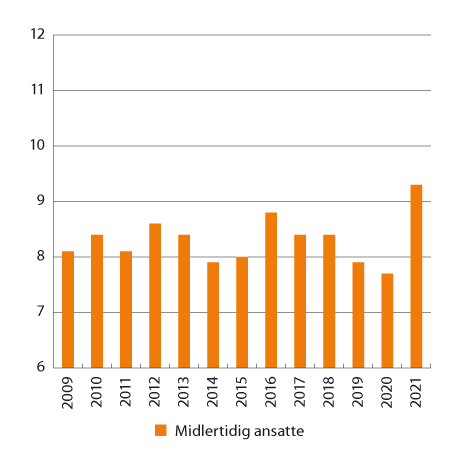 Midlertidig ansatte, i prosent av alle ansatte. Ikke-bruddjustert11	Tall for 2021 er ikke bruddjustert, og dermed må nivå i 2021 og endring fra 2020 til 2021 tolkes med varsomhet.Statistisk sentralbyråLønnstakernes tilknytning til utdanning og velferdsordningerStatistikken over sysselsatte (lønnstakere) og kombinasjon av utdanning og mottak av ytelser omfatter bosatte i alderen over 15 år. Tellingstidspunktet er 4. kvartal hvert år og statistikken foreligger til og med 2020. Tabell 7.4 viser at det i 2020 var 71,9 prosent av lønnstakerne som ikke kombinerte arbeid med andre statuser, og at 12,6 prosent kombinerte arbeid med et utdanningsforløp. Tabellen viser at det fra år til år kun er mindre endringer i sammensetningen av lønnstakere. I 2020 falt derimot antall personer som kun var lønnstakere sammenlignet med 2019, og det var en økning av lønnstakere som falt under kategorien «ellers». Dette må ses i sammenheng med en økning i andelen lønnstakere som var arbeidsledige og permitterte i 2020 som følge av koronapandemien.Lønnstakernes tilknytning til utdanning og velferdsordninger07J2xt2* 	Foreløpige tallStatistisk sentralbyråUtviklingen i arbeidsmarkedet i starten av 2022Utviklingen i helt ledige og personer på ordinære tiltak (ikke sesongjustert) i januar og februar 2022 vises i figur 7.8, både som antall og i prosent av arbeidsstyrken. Økningen fra uke 1 til uke 2 (fra 3,1 til 3,2 prosent) skyldes i stor grad økning i arbeidsledighet innen reiseliv og transport, hvor andelen helt ledige økte fra 7,2 til 7,7 prosent. Innen bygg- og anlegg økte andelen helt ledige fra 3,3 til 3,6 prosent, mens det innen industriarbeid var en økning fra 3,6 til 3,7 prosent. Ved utgangen av februar (uke 8) utgjorde andelen helt ledige og personer på ordinære tiltak 2,9 prosent (2,6 prosent sesongjustert).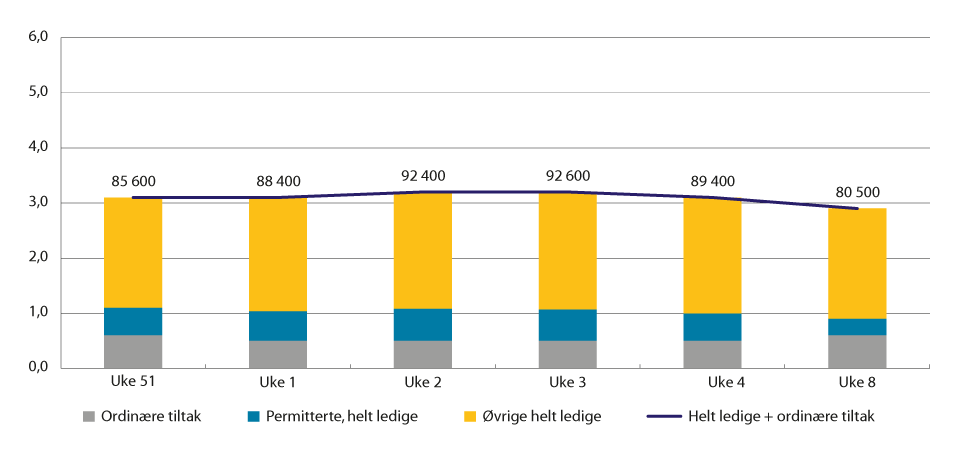 Utvikling i arbeidsledighet (helt ledige) og personer på ordinære tiltak. Prosentandel av arbeidsstyrken og antall personer, uke 51 i 2021, uke 1–4 og uke 8 i 2022 (ikke sesongjustert)Arbeids- og velferdsdirektoratetI januar 2022 hadde 4 av 10 registrerte arbeidssøkere (helt ledig, delvis ledig eller på tiltak), eller 53 600 personer, varighet som arbeidssøker i over ett år. Det relativt nye midlertidige tiltaket med lønnsstøtte er innrettet mot at arbeidskraften i større grad blir i virksomhetene. Allerede fra desember 2021 ser dette ut til å ha hatt effekt, siden antallet permitterte er blitt lavere enn det varslene mot slutten av 2021 tydet på.Utviklingen i konkurranseevnenRelative timelønnskostnader mellom norsk industri og industrien hos handelspartnerne målt i felles valuta anslås å ha økt med 5,4 prosent i 2021. Litt høyere vekst i timelønnskostnadene i norsk industri, sammen med en markert styrking av kronekursen, bidro til dette. Anslaget på relative timelønnskostnader i fjor er basert på foreløpige nasjonalregnskapstall for Norge og arbeidskraftkostnadsindekser for handelspartnerne. Anslaget er usikkert og kan bli endret. Måten ulike land har støttet opp under arbeids- og næringslivet under pandemien – og hvordan dette blir ført – bidrar til økt usikkerhet. Høyt inflasjonspress i enkelte land bidrar også til usikkerhet om den videre lønnsutviklingen hos handelspartnerne. Industriens kostnadsmessige konkurranseevne ble svekket i 2021, hovedsakelig fordi kronen styrket seg. Samlet sett over den siste tiårsperioden har den kostnadsmessige konkurranseevnen bedret seg med i gjennomsnitt 2,0 prosent per år. Industriens kostnadsmessige konkurranseevne ble betydelig svekket fra 2000 til 2013, mens en svekkelse av kronen og lavere lønnskostnadsvekst i Norge bidro til tilsvarende bedring fram til 2020.Gjennomsnittlige timelønnskostnader i norsk industri var i 2021 anslagsvis 19 prosent høyere enn et handelsvektet gjennomsnitt av våre handelspartnere i EU, 32 prosentpoeng lavere enn i 2013 og 5 prosentpoeng høyere enn i 2020. At timelønnskostnadene er høyere i norsk industri enn i industrien hos våre handelspartnere, reflekterer norsk økonomis høye produktivitet og inntektsnivå.Ifølge foreløpige nasjonalregnskapstall økte produktiviteten i norsk industri, målt ved bruttoprodukt per timeverk, med 1,9 prosent i fjor, etter å ha falt med 0,2 prosent året før. Produktivitetsveksten i norsk industri i perioden 2011–2020 var i gjennomsnitt 1,1 prosent per år, 0,6 prosentpoeng lavere enn et vektet gjennomsnitt av handelspartnerne.I perioden 2011–2020 økte produktiviteten i Fastlands-Norge med i gjennomsnitt 0,8 prosent per år, litt lavere enn et vektet snitt av våre handelspartnere. I fjor økte produktiviteten i fastlandsøkonomien med 1,4 prosent ifølge foreløpige nasjonalregnskapstall.I 2020 var Norges BNP, unntatt petroleumsrenten og regnet per innbygger, vel 39 prosent høyere enn OECD-gjennomsnittet. Nivået i Norge er blant de høyeste i OECD-området, selv når petroleumsrenten holdes utenfor.InnledningOmfattende deltakelse i internasjonal handel med varer og tjenester har gjort det mulig for Norge å oppnå en høyere materiell levestandard enn hva som ville vært mulig dersom norsk økonomi hadde vært mer skjermet mot utenlandsk konkurranse. Fordelene vil imidlertid bli redusert hvis Norge ikke klarer å sørge for en effektiv ressursutnyttelse, herunder full sysselsetting, og en akseptabel inntektsfordeling. For å høste gevinstene ved internasjonalt varebytte, må man klare å omstille ressurser som blir ledige som følge av endringer i markedsforholdene. Land som deltar i det internasjonale vare- og tjenestebyttet må også over tid ha en rimelig balanse i utenriksøkonomien. Et lands konkurranseevne uttrykker evnen til å opprettholde en rimelig balanse i utenriksøkonomien over tid, samtidig som en har full og effektiv ressursutnyttelse og en akseptabel inntektsfordeling. Et land har ikke nødvendigvis god konkurranseevne selv om det har balanse i utenriksøkonomien, dersom for eksempel store deler av landets arbeidsstyrke er arbeidsløse. Men full sysselsetting og lav arbeidsledighet sammen med store underskudd i utenriksøkonomien, tilsier også at et land har svakere konkurranseevne enn hva som kan være bærekraftig over tid.Det er viktig å skille mellom konkurranseevnen for enkeltnæringer og for Norge som helhet. Konkurranseevnen for en næring beror på næringens lønnsomhet og dens evne til å avlønne innsatsfaktorene. En lønnsom næring må både kunne hevde seg i konkurranse med utenlandske bedrifter på produktmarkedene, og med andre norske næringer i faktormarkedene, herunder arbeidsmarkedet. En økonomi i vekst og med en høy omstillingsgrad vil være kjennetegnet av ulik utvikling i konkurranseevnen for de enkelte næringene. I konkurransen om knappe faktorer må noen næringer trappe ned sin virksomhet, mens andre kan ekspandere i takt med økt lønnsomhet. Dersom en næring mottar subsidier i tilknytning til sin virksomhet, kan dette bedre næringens konkurranseevne, men det fører normalt til en dårligere utnyttelse av ressursene samlet sett, og dermed ikke bedre konkurranseevne i samfunnsøkonomisk forstand.I dette kapitlet ser vi på noen utvalgte indikatorer for utviklingen i industriens konkurranseevne. I avsnitt 8.2 presenteres tall og anslag for utviklingen i lønnskostnader. I avsnittet ser vi også på forskjell i lønnskostnadsnivåene i industrien i Norge og andre land. I avsnitt 8.3 gir vi en beskrivelse av utviklingen i produktiviteten. For alle indikatorene som presenteres i kapitlet sammenligner vi Norge med et aggregat av våre viktigste handelspartnere, jf. boks 8.1.Norges handelspartnereFor å vurdere utviklingen i konkurranseevnen til norsk næringsliv, sammenlignes gjerne ulike indikatorer i Norge med tilsvarende størrelser hos våre handelspartnere. Ved beregning av handelspartneraggregat, legger utvalget til grunn beregninger av OECD for Norges handelspartnere. Beregningsutvalget har i denne rapporten benyttet konkurransevekter fra OECD for Norges handelspartnere for perioden 1997–2016.Konkurransevektene til OECD gjenspeiler handelsstrømmene med de enkelte landene i hvert av årene i perioden, og er derfor forskjellige for hvert år i perioden 1997–2016. Utvalget har lagt de 25 landene med størst vekter i 2016 til grunn som landsammensetning for handelspartneraggregatet. Denne landsammensetningen er benyttet for alle år, selv om det i perioder har vært variasjoner mht. hvilke 25 land som har hatt størst vekter. Basert på landsammensetningen og OECDs konkurransevekter for de ulike årene, er det beregnet et vektet handelspartneraggregat for hvert år i perioden 1997–2016. Konkurransevektene i 2016 er videreført for årene 2017–2021.Tabell 8.1 viser landsammensetningen og vektene for 2016–2021 som er benyttet i denne rapporten. Norges største handelspartnere er Sverige, Tyskland, Danmark, Nederland og Storbritannia.Sammensetning av handelspartneraggregat. Prosent03J1tx2OECD og BeregningsutvalgetNærmere om grunnlaget for beregningen av konkurransevekteneOECD har basert sine beregninger av landvektene på omfanget av import og eksport mellom Norge og andre land av alle varer unntatt gruppe 3 i det internasjonale klassifiseringssystemet for handelsstatistikk (SITC1). Denne gruppen består av råolje, naturgass, raffinerte oljeprodukter og strøm.OECD har gjort en del forenklinger i sine beregninger. For det første har OECD ikke inkludert handel med tjenester. I 2021 utgjorde tjenester 21 prosent av Norges eksport, og 27 prosent av Norges import. Videre har OECD ikke brutt handelsstrømmene ned til hver enkelt varetype for å kunne gi et grunnlag for å vurdere i hvilken grad det faktisk er direkte konkurranse mellom norske og utenlandske bedrifterKonkurransevektene her avviker noe fra eksportvektene som omtales i kapittel 5, se tabell 5.2. Dette er fordi vektene i kapittel 5 er beregnet utelukkende basert på destinasjonen for Norges tradisjonelle vareeksport.1	SITC = Standard International Trade Classification.[Boks slutt]Indikatorer for kostnadsutviklingenLønnskostnadene er den enkeltfaktoren som betyr mest for kostnadene i næringslivet. Lønnskostnadene kan blant annet måles ved timelønnskostnader og lønnskostnader per produsert enhet. Svakere krone kan bedre eksportbedriftenes inntekter og bedre bedriftenes konkurransesituasjon relativt til utlandet. Foruten lønnskostnadene vil andre kostnadskomponenter som energikostnader, kapitalkostnader, transportkostnader og andre kostnader til innenlandsk produsert produktinnsats ha betydning for norske bedrifters muligheter til å kunne hevde seg i den internasjonale konkurransen. Videre vil også produktivitetsutviklingen og offentlige avgifter og subsidier være av betydning for konkurranseevnen.Utviklingen i industriens internasjonale konkurranseevne avhenger også av produktivitets- og kostnadsutviklingen i øvrige deler av norsk næringsliv. Disse næringene leverer produktinnsats, energi og kapitalvarer til industrien. Jo billigere disse leveransene er, desto bedre blir industriens internasjonale konkurranseevne. Videre konkurrerer industrien med øvrige næringer om innsatsfaktorer som blant annet arbeidskraft. Lavere lønninger i andre næringer kan bidra til en bedring i industriens konkurranseevne ved at det blir lettere og billigere for industrien å skaffe arbeidskraft og kapitalvarer. Kostnadsutviklingen i industrien kan derfor ikke ses uavhengig av kostnadsutviklingen i norsk økonomi for øvrig. Konkurranseevneforbedringen fra svakere krone, dempes av dyrere produktinnsats på importerte varer og tjenester. Dette gir også insentiver til å erstatte importerte produkter med norskproduserte varer og tjenester som så vil dempe kostnadseffekten igjen.Forutsigbare og stabile rammebetingelser kan også bidra til å styrke næringslivets konkurranseposisjon.Vekst i timelønnskostnaderTabell 8.2 og figur 8.1 viser utviklingen i lønnskostnader per time for ansatte i industrien i Norge og i industrien hos våre handelspartnere målt i felles valuta.Timelønnskostnader i industrien. Prosentvis endring fra året før12J1xt21	Lønnskostnad per utførte timeverk i industrien, jf. nasjonalregnskapet.2	Tallene for handelspartnerne for årene 2012–2016 er fra Conference Board. For 2017–2021 benyttes tall for vekst i arbeidskraftkostnadsindekser fra Eurostat, se vedleggstabell 4.3. For Nederland foreligger det bare tall tom. 3. kvartal 2021. Anslaget på årsveksten i Nederland i 2021 er beregnet ved å ta veksten fra 1–3. kvartal 2020 til 1–3. kvartal 2021. For Storbritannia foreligger det ikke tall for 2020 og 2021. Tall for handelspartnerne er beregnet som veide geometriske gjennomsnitt, jf. boks 8.1.3	Industriens effektive valutakurs. Et positivt endringstall innebærer en svekkelse av norske kroner målt ved industriens effektive valutakurs. Utviklingen i industriens effektive valutakurs kan avvike betydelig fra kronens verdi mot enkeltvalutaer. Dette innebærer bl.a. at et veid gjennomsnitt ikke gir et fullstendig uttrykk for den endringen i konkurransesituasjonen de enkelte bedriftene eller bransjene står overfor.4	Sterkere vekst i lønnskostnader per timeverk enn årslønnsvekst i industrien, forklares i all hovedsak av økte pensjonspremieinnbetalinger i tillegg til økt overtid.Conference Board, Eurostat og Statistisk sentralbyråEtter at den kostnadsmessige konkurranseevnen målt ved relative timelønnskostnader i industrien i felles valuta svekket seg i årene fram til og med 2012, har en markert svekkelse av kronen fram til og med 2020 bidratt til at konkurranseevnen har bedret seg igjen. Basert på foreløpige nasjonalregnskapstall for Norge og arbeidskraftkostnadsindekser for handelspartnerne fra Eurostat til og med 3. kvartal 2021, anslås timelønnskostnadsveksten i norsk industri å ha vært 0,3 prosentpoeng høyere enn hos våre handelspartnere i fjor. Sammen med en markert styrking av kronen bidro det til at den kostnadsmessige konkurranseevnen anslås å ha svekket seg med 5,4 prosent i fjor. Dette må ses i sammenheng med den kraftige bedringen året før på 8,0 prosent.Samlet sett over den siste tiårsperioden har den kostnadsmessige konkurranseevnen bedret seg med i gjennomsnitt 2,0 prosent per år. Mens veksten i timelønnskostnader i norsk industri har vært høyere enn hos et vektet gjennomsnitt av handelspartnerne, har en svekkelse av kronen bidratt i motsatt retning.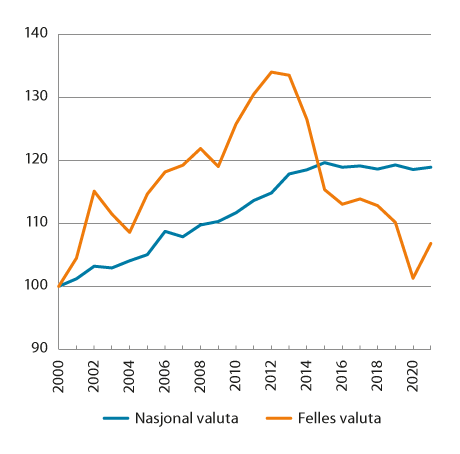 Relative timelønnskostnader i industrien. 2000–2021. Indeks 2000=100Conference Board, Eurostat og Statistisk sentralbyråFigur 8.1 viser utviklingen i relative timelønnskostnader i industrien siden 2000. I perioden fram til 2012 økte timelønnskostnadene målt i felles valuta i norsk industri mer enn hos våre handelspartnere. En markert svekkelse av kronen har bidratt til å reversere denne utviklingen. Utviklingen i valutakursen har variert mye fra år til år, og bidratt til at det har vært langt større svingninger i den relative timelønnskostnadsveksten målt i felles valuta enn i nasjonal valuta.Arbeidskraftkostnader i næringsvirksomhet1. Prosentvis endring fra året før12J1xt21	Unntatt offentlig virksomhet. Tallene for Fastlands-Norge er fra SSB, mens tallene for handelspartnerne er fra Eurostat.2	Tall for handelspartnerne er beregnet som veide geometriske gjennomsnitt, jf. boks 8.1.3	Industriens effektive valutakurs.4	Se note 4 til tabell 8.2.Eurostat og Statistisk sentralbyråDersom vi går ut over industrien og ser på næringsvirksomhet i bredere forstand har den kostnadsmessige konkurranseevnen bedret seg med i gjennomsnitt 1,7 prosent per år over de siste ti årene, jf. tabell 8.3. Også for næringsvirksomhet i alt har arbeidskraftkostnader i Norge økt mer enn hos handelspartnerne, men virkningen av kronesvekkelsen i perioden har vært større.Vekst i lønnskostnader per produsert enhetHøyere lønnsvekst i Norge enn hos handelspartnerne bidro til at lønnskostnadene per produsert enhet i norsk industri relativt til industrien hos handelspartnerne økte med 31 prosent fra 2000 til 2020, målt i nasjonal valuta. Utviklingen i valutakursen har variert mye fra år til år, og bidratt til at det har vært større svingninger i utviklingen i det relative forholdet for lønnskostnader per produsert enhet målt i felles valuta enn i nasjonal valuta, jf. figur 8.2. Fra 2000 til 2020 økte lønnskostnadene per produsert enhet i norsk industri med 12 prosent mer enn i industrien hos handelspartnerne, målt i felles valuta.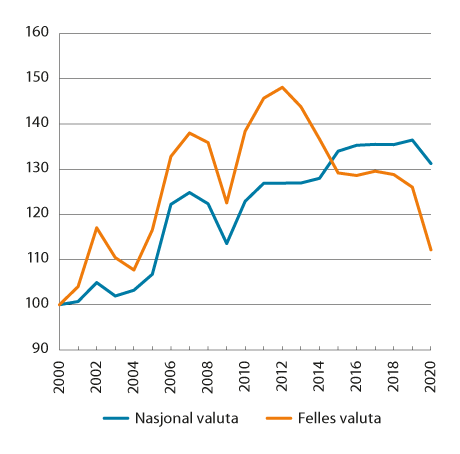 Lønnskostnader per produsert enhet i industrien i Norge relativt til handelspartnerne. 2000–2020. Indeks 2000=100OECDDersom en ser på den siste tiårsperioden vi har tall for (dvs. 2011–2020) har lønnskostnadene per produsert enhet i norsk industri relativt til industrien hos handelspartnerne falt med i gjennomsnitt 2,1 prosent per år, målt i felles valuta. Veksten i lønnskostnadene per produsert enhet i norsk industri i gjennomsnitt var om lag 0,7 prosent høyere per år enn hos handelspartnerne, men svekkelsen av kronen mer enn motvirket det.Vekst i lønnskostnader per sysselsatt i hele økonomienIfølge tall fra OECDs siste utgave av Economic Outlook (nr. 2 2021), som ble publisert i desember i fjor, var veksten i lønnskostnader per sysselsatt i hele økonomien 0,9 prosentpoeng lavere i Norge enn i OECD-området i 2020, jf. vedleggstabell 4.4. Veksten i lønnskostnader per sysselsatt i Norge var samtidig 0,4 prosentpoeng lavere enn hos et vektet snitt av våre handelspartnere.For 2021 anslår OECD veksten i lønnskostnadene per sysselsatt i OECD-området til 3,6 prosent og hos et vektet snitt av våre handelspartnere til 3,8 prosent.OECD anslår videre veksten i lønnskostnadene per sysselsatt i 2022 til 3,3 prosent i OECD-området og til 3,5 prosent hos et vektet snitt av våre handelspartnere.Anslagene fra OECD som presenteres i denne rapporten er usikre. Ny informasjon om den økonomiske utviklingen vil kunne bidra til at anslagene blir revidert ifm. framtidige publikasjoner.Lønnskostnadsnivåer i industrienForholdet mellom timelønnskostnadene i industrien i Norge og i industrien hos handelspartnerne viste en oppadgående trend fram til 2012, jf. figur 8.3. Både høyere lønnskostnadsvekst i Norge enn hos handelspartnerne og en styrking av kronen bidro. I 2013 var timelønnskostnadene i norsk industri 51 prosent høyere enn i industrien til et vektet snitt av handelspartnerne i EU. En markert svekkelse av kronen bidro til at differansen mellom timelønnskostnadene i norsk industri og i industrien hos handelspartnerne falt de neste årene. I 2016 var timelønnskostnadene i norsk industri 27 prosent høyere enn et vektet snitt av handelspartnerne i EU. I perioden 2016–2019 holdt differansen seg forholdsvis stabil. En markert svekkelse av kronen i 2020 bidro til at differansen falt til 14 prosent. Forskjellen i timelønnskostnadsnivå mellom industrien i Norge og industrien hos handelspartnere i EU var med det på det laveste siden 2001. En styrking av kronen bidro til at forskjellen i timelønnskostnader anslås å ha økt til 19 prosent i fjor.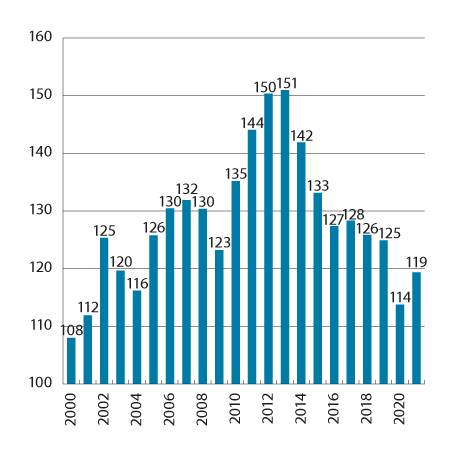 Timelønnskostnader i industrien i Norge i forhold til industrien hos handelspartnerne i EU i felles valuta1. 2000–2021. Handelspartnerne i figuren=1001	Tallene for handelspartnerne er fra Eurostat. Eurostat har publisert nivåtall for perioden 2016–2020. Tallene for 2021 og tallene før 2016 er anslått ved å benytte arbeidskraftkostnadsindekser fra Eurostat. Storbritannia er ikke lenger med i beregningen av nivået for handelspartnerne, da Eurostat ikke har publisert tall for lønnskostnadsnivået i Storbritannia de to siste årene. Tallene for Norge er beregnet ved å benytte tall fra nasjonalregnskapet.Eurostat og Statistisk sentralbyråDen anslåtte forskjellen i timelønnskostnadsnivå mellom industrien i Norge og handelspartnerne i EU er litt lavere i hele perioden 2000–2020 enn i utvalgets rapport i fjor. Dette må ses i sammenheng med at Eurostat ikke har publisert tall for lønnskostnader i Storbritannia for de to siste årene, og Storbritannia er derfor tatt ut av beregningsgrunnlaget i hele perioden. Dessuten har historiske tall for utførte timeverk i norsk industri blitt revidert opp, noe som bidrar til lavere beregnet timelønnskostnadsnivå for norsk industri.Figur 8.4 illustrerer forholdet mellom lønnskostnadene per timeverk i industrien i Norge og i industrien hos handelspartnerne i EU i 2021. Selv om forholdet mellom timelønnskostnadene i industrien i Norge og i industrien hos handelspartnerne har falt markert siden 2013, var nivået i Norge i fjor fortsatt høyere enn de fleste landene i sammenligningen. Dette reflekterer norsk økonomis høye produktivitet og inntektsnivå, samt jevnere fordeling av inntektene, men også at lønnskostnadsveksten i norsk industri i nasjonal valuta har vært høyere enn hos de fleste av handelspartnerne de siste ti årene. Av handelspartnerne i figuren er det bare industrien i Danmark som hadde høyere lønnskostnadsnivå enn norsk industri i fjor. Av de andre handelspartnerne lå lønnskostnadsnivået i Belgia, Sverige, Tyskland og Nederland relativt høyest i 2021, mens Tsjekkia, Estland, Litauen og Polen lå på bunnen.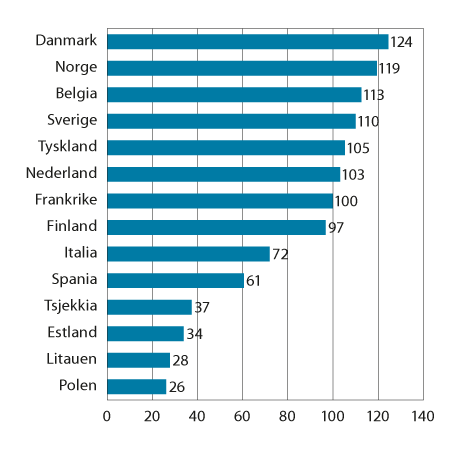 Timelønnskostnader i industrien i Norge og industrien hos Norges handelspartnere1 i EU i felles valuta i 2021. Handelspartnerne i figuren=1001	Det vektede gjennomsnittet er beregnet ut fra Norges konkurransevekter.Eurostat og Statistisk sentralbyråSammensetningen av lønnskostnadene i industrienTabell 8.4 viser en oversikt over lønnskostnadenes sammensetning for industriansatte i 2016, basert på en oppsplitting på lønn for arbeidet tid, lønn for ikke-arbeidet tid og andre indirekte personalkostnader. Sammenstillingen for de 12 europeiske konkurrentlandene er knyttet til kildematerialet fra Conference Board i USA, mens fordelingen for Norge er estimert på bakgrunn av Arbeidskraftkostnadsundersøkelsen i Statistisk sentralbyrå for året 2016 med tilnærmet samme spesifisering av lønnskostnadene i industrien som for de øvrige landene.I tabellen er gjennomsnittlige lønnskostnader per time omregnet til norske kroner for 2016. Foreløpig finnes det ikke oppdatert tallmateriale fra Conference Board for 2017, 2018, 2019, 2020 og 2021, men man har likevel beregnet et estimert nivå for lønnskostnader omregnet til norske kroner per time for 12 europeiske konkurrentland ved å bruke foreløpige veksttall fra Eurostat og endrede valutakurser. Eurostat har ikke publisert tall for lønnskostnader i Storbritannia for de to siste årene, og Storbritannia er derfor ikke tatt med i tabellen. Veksttall for norsk industri i perioden fra 2016 til 2021, er basert på nasjonalregnskapet for Norge. Fra tabell 8.4 kan man finne at lønnskostnadsnivået for industriansatte i Tyskland, Estland, Tsjekkia og Polen i prosent av norsk lønnskostnadsnivå, økte fra 2016 til 2017. Denne lønnskostnadsprosenten ble også høyere for alle land bortsett fra Sverige fra 2017 til 2018. I perioden fra 2018 til 2019 har det utenlandske lønnskostnadsnivået i prosent av det norske lønnskostnadsnivået fortsatt å øke. De eneste unntakene er Sverige og Finland. Lønnskostnadene for de 12 europeiske konkurrentland i industrien i prosent av norsk lønnskostnadsnivå økte for samtlige av landene i 2020. Dette må ses i sammenheng med svekkelsen av den norske kronen mot de andre valutaene og en relativt svak vekst i lønnskostnadene i Norge fra 2019 til 2020. Styrking av den norske kronen har gitt reduserte lønnskostnader per time målt i norske kroner for de fleste andre land til 2021. Sammen med norsk lønnskostnadsvekst har dermed lønnskostnadene for de 12 konkurrentlandene i prosent av norsk lønnskostnadsnivå gått ned fra 2020 til 2021.Lønn for ikke-arbeidet tid består av sykefravær, ferie og annet betalt fravær. Dette er fordelt på antall timer. For resten av de indirekte personalkostnadene er arbeidsgiveravgifter, pensjons- og forsikringsordninger de klart største bidragsyterne. I tråd med globaliseringen kan variasjonen i innslaget av ulike kategorier av ansatte mellom land, ha stor betydning i sammenligninger av gjennomsnittlige lønnskostnader mellom land. Endringer i internasjonale standarder for næringsklassifisering og oppsplitting av industrienheter, har ført til at enheter som tidligere ble klassifisert som industri, er blitt flyttet til næringsgrupper utenfor industri. Årsaken til dette kan også ha sammenheng med nye og reviderte internasjonale yrkesstandarder (ISCO) som er blitt innført mer spesifikt knyttet til arbeidets innhold, og som i praksis kan være klassifisert som egne enheter, knyttet til nye næringsgrupper. Flere av lønnskomponentene kan være anslått på usikkert grunnlag fordi kvaliteten på datamaterialet kan variere mellom land.Lønnskostnader pr. time for 2016, omregnet til norske kroner1 for industriansatte og fordeling3 i prosent2 på hhv. lønn per arbeidet time, lønn for ikke arbeidet tid, samt andre indirekte lønnskostnader. Framskrevet estimat for totale lønnskostnader 2017, 2018, 2019, 2020 og 202112J2xt21 	Omregning til norske kroner ved gjennomsnittlige valutakurser.2 	Fordeling i prosent på ulike lønnselementer for hvert enkelt land.3 	Fordeling av 2016-nivå.4 	SSB. Fordelingen for Norge er basert på Arbeidskraftkostnadsundersøkelsen for 2016, da Norge mangler i materialet fra Conference Board.5 	Kildematerialet fra Conference Board omregnet til norske kroner.6 	Estimat for 2017 er basert på framskriving av 2016 med veksttall fra Eurostat 2017 og endrede valutakurser.7 	Estimat for 2018 er basert på framskriving av 2016 med veksttall fra Eurostat 2017 og 2018 samt endrede valutakurser.8 	Estimat for 2019 er basert på framskriving av 2016 med veksttall fra Eurostat 2017, 2018 og 2019 samt endrede valutakurser.9 	Estimat for 2020 er basert på framskriving av 2016 med veksttall fra Eurostat 2017, 2018, 2019 og 2020 samt endrede valutakurser.10 	Estimat for 2021 er basert på framskriving av 2016 med veksttall fra Eurostat 2017, 2018, 2019, 2020 og 2021 samt endrede valutakurser.Conference Board, Statistisk sentralbyrå og Norges BankLønnsbegreper og lønnskomponenter i sammenligningeneLønnsbegrepene som brukes av Conference Board faller ikke helt sammen med ILOs definisjon av totale lønnskostnader (se for øvrig boks 8.3). Basis for beregningene i tabell 8.4 er arbeidet tid, i dette tilfelle arbeidet time i ulike land. Lønn for ikke-arbeidet tid (feriepenger, permisjoner, sykefravær etc. betalt av bedriften) vil komme som påslag i forhold til arbeidet tid. Fordi betaling for sykefravær har forskjellige former i de ulike landene, er slike kostnader i den internasjonale oversikten ført under andre sosiale kostnader og ikke under lønn for ikke-arbeidet tid. Det betyr at sykefraværskostnader i tabell 8.4 er med i de totale timelønnskostnadene, men er i fordelingen mellom komponentene tatt med under andre sosiale kostnader, til tross for at det rent logisk i norsk sammenheng vil være lønn for ikke-arbeidet tid.Av andre indirekte lønnskostnader vil bedriftens pensjonskostnader, enten gjennom arbeidsgiveravgifter og/eller egne spesielle ordninger utgjøre en vesentlig del. En rekke andre ordninger knyttet til arbeidsgivers bruk av arbeidskraft vil også inngå. Noen elementer av indirekte lønnskostnader er ikke med. Blant annet er rekrutteringskostnader, opplæringskostnader, arbeidsklær og bedriftsfasiliteter som for eksempel kafeteria og helsetjenestekostnader ikke med i sammenligningen. Grunnen til dette er at det ikke finnes data over slike kostnader i alle landene, og at det derfor gir en bedre sammenligning når man ser bort fra disse kostnadene. I de land hvor slike kostnader er tilgjengelig utgjør de utelatte kostnadene mindre enn 4 prosent av de totale lønnskostnadene. I noen land, særlig i Norden, kan de utelatte kostnadene være påbudt ved lov eller avtale (for eksempel bedriftshelsetjenesten i Norge) og påløper automatisk ved ansettelse. Slike kostnader kan i andre land være frivillige og/eller driftskostnader ikke knyttet til lønn.De indirekte lønnskostnadene skal i prinsippet (i tabellene) også inkludere arbeidsgivers bidrag til pensjon, uførhet og andre ordninger som innebærer innbetaling til «fond» som kommer til utbetaling nå eller senere. Dette betyr at en del av kostnadene for bedriften er relatert til et lønnsbegrep som inneholder påløpte, men ikke realiserte lønnskostnadselementer («utsatt inntekt»).For de fleste konkurrentlandene i tabellen har tyngdepunktet i aldersfordelingen beveget seg oppover. Dette innebærer sannsynligvis en økt kostnadsmessig belastning på lønnskostnadene per time fra pensjonsordninger. Det finnes en rekke ordninger som er svært ulike mellom land. For eksempel i Italia og Storbritannia fungerer slike ordninger vanligvis som forsikringsordninger. I disse landene vil slike kostnader være lettere å plassere regnskapsmessig og innrapporteres som lønnskostnad. For andre land kan fordelingene være noe mer usikre mellom lønn og andre kostnadskomponenter. I land med ordninger som mer er baserte på arbeidstakers innbetalinger, vil sannsynligvis dette reflekteres i lønnsnivået i de respektive land.Flere forhold taler for at nåværende pensjonskostnader bare delvis er med i tallene foran. Kildematerialet er basert på undersøkelser noe tilbake i tid, samtidig som det har vært en betydelig økning i slike kostnader de siste årene (i alle fall etter årtusenskiftet) i flere land. Sannsynligvis er lønnskostnadene som følge av dette undervurdert noe i de fleste landene. Samtidig kan det være store forskjeller mellom land som ennå ikke er kommet til syne i de statistiske sammenligningstallene. Utvalget vil på bakgrunn av en standardisering av lønnskostnader, særlig innenfor EØS-området, ta slike forhold med ved sammenligning av lønnsnivå mellom land når slike opplysninger foreligger.Et annet viktig element er bonusutbetalinger. Dette skaper stadig større usikkerhet i sammenligningen mellom land.[Boks slutt]Sammenligning av lønnskostnaderNoen sentrale forhold knyttet til sammenligninger av lønnskostnader mellom land, jf. bl.a. NOU 2000: 26, vedlegg 6:For kostnadssammenligninger av arbeidskraft mellom land vil kostnader per arbeidet tid være det mest relevante begrepet. I kildematerialet fra Conference Board for lønnskostnadsnivå og -vekst for ansatte i industrien hos handelspartnerne er kostnadene i prinsippet målt i forhold til arbeidet tid. For noen land kan imidlertid kostnadene være målt i forhold til betalt tid. Som eksempel på betydningen av dette forhold viste summariske oppstillinger (NOU 2000: 26) og beregninger basert på forskjellig arbeidstid per fulltidsårsverk i 1999 i ulike land i forhold til Norge at for eksempel Japan kunne ligge ca. 10 prosentpoeng høyere i kostnader per årsverk (jf. betalt tid) enn per arbeidet time. Motsatt ytterlighet var Tyskland med kort effektiv tid, hvor kostnadene per årsverk ble 10 prosent lavere enn per arbeidet time. Gjennomsnittlig vektede kostnader for alle landene var om lag de samme for betalt tid som for arbeidet tid.[Boks slutt]ElektrisitetspriserI tillegg til lønnskostnadene er kostnadene ved bruk av andre innsatsfaktorer og kapital viktige for industrien. Tabell 8.5 gir en oversikt over industriens priser på elektrisk kraft, som er av stor betydning for konkurranseevnen for deler av norsk industri. Kostnadene for elektrisitet er vesentlig lavere i Norge enn hos handelspartnerne. I 2019 var gjennomsnittlig pris til industrien i Norge knapt 41 prosent av gjennomsnittsprisen hos våre viktigste handelspartnere.Industriens elektrisitetspriser. Øre per kWh12J1xt21	Nivået på prisen i Norge i prosent av nivået hos handelspartnerne.IEA og Statistisk sentralbyråProduktivitetsutviklingenHøy produktivitetsvekst innenlands, sammen med eventuell bedring i forholdet mellom prisene på produktene til norsk industri og produktene til industrien hos handelspartnerne, kan legge grunnlag for god konkurranseevne. Produktivitetsvekst kan følge av økt kapital per arbeidstaker, teknologiske framskritt og organisatoriske forbedringer som gjør at man får mer varer og tjenester ut av samme innsats av arbeidskraft.Utviklingen i produktiviteten målt ved bruttoprodukt per timeverkNorsk industris produktivitet økte kraftig sammenlignet med industrien hos handelspartnerne etter finanskrisen, trolig i noen grad fordi Norge ble mindre rammet av finanskrisen enn mange andre land. Det kan ha sammenheng med at vår næringsstruktur er annerledes enn hos handelspartnerne. I 2010 og 2011 falt den relative produktiviteten tilbake igjen, noe som i stor grad hadde sammenheng med kraftig vekst i bruttoproduktet i Sverige og Tyskland. Etter ny oppgang i 2012 og 2013, gikk den relative produktiviteten litt tilbake igjen i perioden 2014–2020. Ifølge foreløpige nasjonalregnskapstall økte produktiviteten i norsk industri med 1,9 prosent i fjor. Produktivitetsveksten i norsk industri i perioden 2011—2020 var på 1,1 prosent, 0,6 prosentpoeng lavere enn et vektet snitt av handelspartnerne.Figur 8.5 sammenligner utviklingen i bruttoprodukt per timeverk i norsk industri i forhold til bruttoprodukt per sysselsatt i industrien hos handelspartnerne i henholdsvis løpende og faste priser. I perioden 2000–2007 var utviklingen i norsk industri vesentlig gunstigere målt i løpende priser enn i faste priser. Dette gjenspeiler sterkere prisvekst på norske industriprodukter enn på produktene til handelspartnerne i denne perioden. I perioden 2007–2012 var utviklingen om lag den samme for bruttoprodukt per timeverk i henholdsvis løpende og faste priser. Etter 2012 har imidlertid utviklingen for norsk industri vært vesentlig svakere når man ser på løpende priser i felles valuta. Det knytter seg usikkerhet rundt dekomponeringen av verditall på volum og pris.Figur 8.6 viser utviklingen i bytteforholdet for Norge. Etter å ha styrket seg mye i perioden 2003–2006 gikk bytteforholdet for tradisjonelle varer noe tilbake igjen i perioden 2007–2009. Bytteforholdet bedret seg igjen i 2010 og holdt seg deretter forholdsvis stabilt fram til 2014. Etter å ha falt i 2015 bedret bytteforholdet seg de tre neste årene med om lag 1,8 prosent i gjennomsnitt. I 2018 og 2019 svekket bytteforholdet seg. Ifølge foreløpige nasjonalregnskapstall økte eksportprisene på tradisjonelle varer i fjor med hele 13,1 prosent. Det er den kraftigste veksten siden 1979. Dette bidro til at bytteforholdet for tradisjonelle varer gikk opp med 7,2 prosent, ifølge de foreløpige nasjonalregnskapstallene. Oppgangen i bytteforholdet i fjor var om lag like stor som nedgangen året før.En skal være oppmerksom på at ulik produktivitetsutvikling kan ha sammenheng med ulik industristruktur mellom land.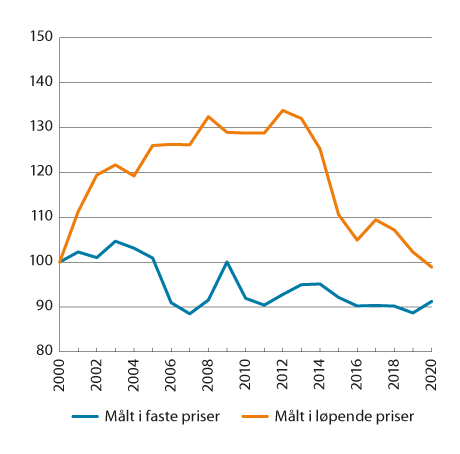 Bruttoprodukt per timeverk i norsk industri i forhold til bruttoprodukt per sysselsatt i industrien hos handelspartnerne. Faste priser og løpende priser i felles valuta. Indeks 2000=100OECD og Statistisk sentralbyrå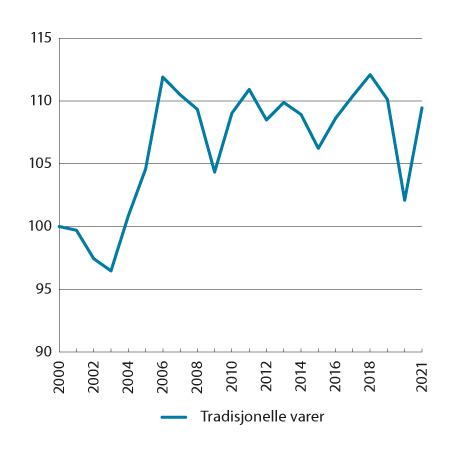 Bytteforhold for Norge. Tradisjonelle varer. Indeks 2000=100Statistisk sentralbyråIfølge foreløpige nasjonalregnskapstall var sysselsettingen i norsk industri om lag uendret i fjor, etter å ha falt med 1,9 prosent året før. I perioden 2011–2020 falt sysselsettingen i norsk industri med i gjennomsnitt 0,6 prosent per år, mens sysselsettingen i industrien hos et vektet snitt av våre handelspartnere falt med 0,1 prosent per år.Dersom en ser på hele fastlandsøkonomien var produktivitetsveksten i Norge i perioden 2011–2020 på 0,8 prosent i gjennomsnitt per år, dvs. litt lavere enn hos et vektet gjennomsnitt av våre handelspartnere, jf. tabell 8.7. Ifølge foreløpige nasjonalregnskapstall økte produktiviteten i fastlandsøkonomien med 1,4 prosent i fjor.Industrien. Produktivitet (målt ved bruttoprodukt per timeverk) og sysselsetting. Prosentvis vekst13J1xt2Statistisk sentralbyrå og OECDHele økonomien. Produktivitet målt ved bruttoprodukt per timeverk. Prosentvis vekst13J1xt2Statistisk sentralbyrå og OECDKjøpekraftsjustert BNP justert for petroleumsinntekterEn annen metode for å sammenligne inntekter i Norge med utviklingen i andre land er å se på tall for bruttonasjonalproduktet (BNP) per innbygger. I slike sammenligninger er det hensiktsmessig å regne om BNP-tallene i de enkelte landene til et felles prissett ved å bruke såkalte kjøpekraftspariteter (KKP). Prisene på varer og tjenester i Norge er normalt høye når vi bruker offisielle valutakurser og sammenligner med prisene på tilsvarende varer og tjenester i andre OECD-land. Sammenlignes landenes BNP per innbygger i felles valuta uten å ta hensyn til forskjeller i kjøpekraft, blir BNP i Norge svært høyt. Ved å bruke kjøpekraftsjusterte priser regnes verdiskapingen i Norge til internasjonale priser og ikke i norske priser slik SSB gjør når nasjonalregnskapstallene lages. Da vil for eksempel prisen på en hamburger ikke bli verdsatt til det den koster i Norge, men hva en hamburger gjennomgående koster internasjonalt.Før oljealderen tok til var Norges BNP per innbygger regnet i kjøpekraftsjusterte priser og i felles valuta (USD) litt lavere enn OECD-snittet, jf. figur 8.7. Beregningene til OECD viser at Norges inntektsnivå per innbygger var vel 39 prosent høyere enn OECD-snittet i 2020. De norske BNP-tallene er imidlertid sterkt påvirket av petroleumsinntektene. Mye av svingningene i Norges relative inntekter målt på denne måten kan forklares med variasjoner i oljeprisen. Fallet i relativ inntekt fra et nivå på 175 i 2013 til 141 i 2016 må ses i sammenheng med fallet i oljeprisen.For å få et bedre bilde på utviklingen i inntektsnivået i norsk økonomi relativt til i andre land, bør de norske BNP-tallene justeres for den ekstraordinære avkastningen ressursinnsatsen i petroleumsvirksomheten gir. Denne ekstraordinære avkastningen kalles ofte for petroleumsrenten. Bidraget fra petroleumsrenten til BNP kan betraktes som en omplassering av formue, og ikke inntekt. Petroleumsrenten er definert som driftsresultatet i sektoren inkludert indirekte skatter, fratrukket kapitalslit og antatt normal realavkastning på kapitalen i sektoren. I beregningene her er det lagt til grunn at normal realavkastning er 4 prosent.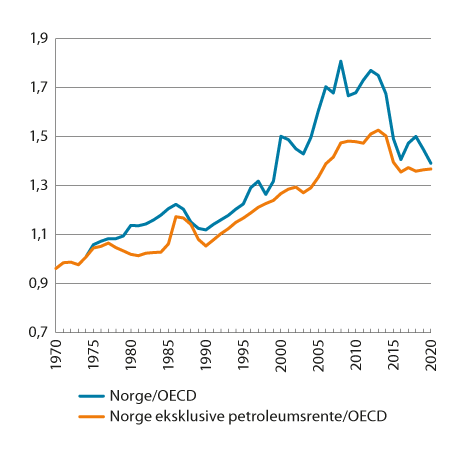 BNP per innbygger i Norge (i KKP) relativt til OECD-snittet og BNP i Norge eksklusive petroleumsrente (i KKP) relativt til OECD-snittet. 1970–2019OECD og Statistisk sentralbyråPetroleumsrenten er her satt til null før 1975 og i figuren er derfor relativ BNP per innbygger den samme fra 1970 til 1974. Fra midten av 1970-tallet begynner kurvene å sprike. Det justerte norske inntektsnivået økte relativt sett særlig mye gjennom 1990-tallet og første del av 2000-tallet. Forskjellen i BNP (justert for petroleumsrenten) per innbygger mellom Norge og OECD-snittet var på sitt høyeste i 2013 da den var 53 prosent. De etterfølgende årene avtok forskjellen markert, til 36 prosent i 2016. Forskjellen har siden holdt seg forholdsvis stabil, og er for 2020 beregnet til 37 prosent. Samlet sett har inntektsveksten regnet som inntekt per innbygger vært meget sterk i Norge sammenlignet med andre land selv når vi holder petroleumsrenten utenom.Den samlede inntektsutviklingen for landet og husholdningeneIfølge foreløpige anslag økte disponibel realinntekt for Norge med 24,2 prosent i 2021 etter to år med fall. Den sterke økningen i energiprisene bidro til at endringen i bytteforholdet overfor utlandet trakk opp realinntekten med hele 17,8 prosentpoeng i fjor. I tillegg bidro gjeninnhentingen av økonomien (produksjonsvekst utenom petroleumsutvinning) til å øke realinntekten med 4,3 prosentpoeng. Også produksjonsvekst i petroleumsutvinning og økning i rente- og stønadsbalansen bidro positivt.Husholdningssektorens samlede disponible realinntekt økte ifølge foreløpige anslag med 2,9 prosent i 2021, som er 0,5 prosentpoeng over gjennomsnittlig årlig vekst i siste tiårsperiode. Hovedbidragene til veksten i realinntekten kom fra lønn, men aksjeutbytte og lavere formuesutgifter trakk også klart opp. Andre inntektsarter hadde negativt eller lite bidrag. Regnet per innbygger var økningen i disponibel realinntekt for husholdningssektoren 2,4 prosent.Industriens samlede lønnsomhet, omtalt som driftsresultat, var i 2021 på nivå med året før, men med relativt store forskjeller mellom ulike næringsgrupper. Det understrekes at foreløpige tall vil bli revidert og at slike revisjoner kan være betydelige. Lønnskostnadsandelen i industrien er foreløpig beregnet til 86,2 prosent i 2021, mens den med unntak av 2019 har ligget relativt stabil rundt 85 prosent de siste ti årene. I 20-årsperioden 2002–2021 var gjennomsnittlig lønnskostnadsandel i overkant av 82 prosent.Lønnskostnadsandelen for markedsrettet virksomhet i Fastlands-Norge er foreløpig beregnet til 69,9 prosent i 2021, som er litt lavere enn året før. Denne utviklingen er sterkt påvirket av ekstraordinær økning i driftsresultatet for elektrisitetsproduksjon- og distribusjon. Gjennomsnittlig lønnskostnadsandel de siste 20 årene har vært stabil rundt 69 prosent.Disponibel inntekt for NorgeForeløpige nasjonalregnskapstall viser at disponibel inntekt for Norge økte sterkt i 2021 etter et kraftig fall i 2020. Om lag tre firedeler av inntektsøkningen kom fra energiproduserende næringer (petroleum og elektrisitet) som har hatt meget sterk prisvekst. Den disponible inntekten anslås til 3 530 milliarder kroner i 2021, noe som utgjør 653 000 kroner per innbygger. Dette er om lag 135 000 kroner mer enn året før og nærmere 100 000 kroner over nivået i 2019.Disponibel inntekt omfatter inntektsopptjening i produksjonsvirksomheter i Norge, renter og aksjeutbytte fra finans- og direkteinvesteringer i utlandet samt andre inntektsoverføringer fra utlandet og fratrukket tilsvarende transaksjoner fra Norge til utlandet. Omvurdering av fordringer eller gjeld (ikke realisert avkastning) for eksempel knyttet til aksjekurser, er ikke del av disponibel inntekt, jf. omtale i boks 9.2.Inntektsutviklingen for Norge. Milliarder kroner111J1xt2* 	Foreløpige tall.1 	Uoverensstemmelser i tabellen skyldes avrunding.Statistisk sentralbyrå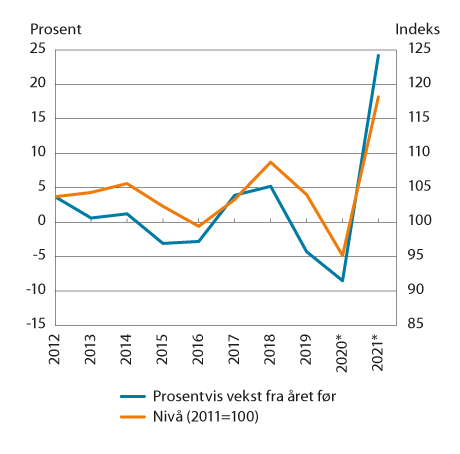 Disponibel realinntekt for Norge. Prosentvis endring fra året før og nivå (2011=100)*	Foreløpige tall.Statistisk sentralbyråDisponibel realinntekt for Norge økte med 24,2 prosent fra 2020 til 2021, etter et fall på 8,5 prosent året før. Realinntektsveksten i 2021 er den sterkeste som er observert etter 1970, og medførte at til tross for nedgang både i 2019 og 2020 var realinntekten i fjor 8,7 prosent over nivået i 2018 og 18,2 prosent over nivået i 2011. Gjennomsnittlig årlig realinntektsvekst i siste tiårsperiode var 1,7 prosent.Den sterke realinntektsveksten forklares hovedsakelig med bedret bytteforhold som trakk opp veksten med 17,8 prosentpoeng. Utviklingen i bytteforholdet påvirkes i stor grad av prisutviklingen på råolje og naturgass. Bytteforholdet trakk ned realinntektsveksten i årene 2013–2016 og også i 2019–2020.Nedstenging av virksomheter og andre tiltak som følge av koronapandemien førte til at produksjonsnedgang i fastlandsnæringer og utenriks sjøfart trakk realinntekten ned i 2020. I takt med gjeninnhentingen i økonomien, bidro produksjonsveksten til å øke disponibel realinntekt med 4,3 prosentpoeng i 2021. Med unntak av 2020 har det vært positive bidrag fra produksjonen i disse næringene hvert år etter 2009. Det var også produksjonsvekst i petroleumsvirksomheten i 2021. Dette trakk opp realinntekten med 0,3 prosentpoeng. Som i årene 2015–2017 bidro produksjonsøkningen i petroleumsvirksomheten også positivt de siste to årene, mens bidragene de andre årene etter 2005 har vært negative.Endringen i rente- og stønadsbalansen trakk opp disponibel realinntekt med 1,8 prosentpoeng i 2021. Rente- og stønadsbalansen er påvirket av stor volatilitet knyttet til eksempelvis reinvestert fortjeneste i utlandet, en inntektspost som i tillegg ofte revideres mye fra foreløpige til endelige tall. Ellers har rente- og stønadsbalansen de siste årene blitt trukket opp av stadig høyere inntekter fra oljefondet. I gjennomsnitt for de siste ti årene har rente- og stønadsbalansen bidratt til å trekke opp realinntekten med 0,5 prosentpoeng.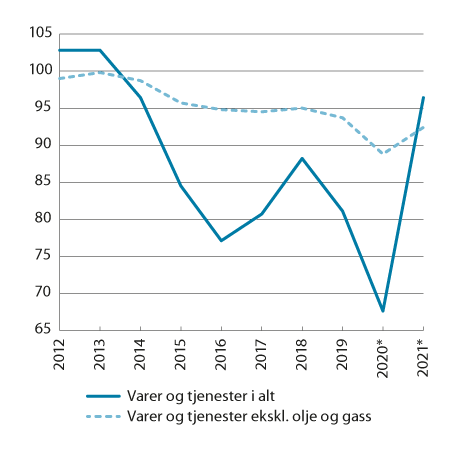 Bytteforholdet overfor utlandet.1 2011=100* 	Foreløpige tall.1 	Kurvene i figuren er beregnet ved å ta forholdet mellom prisindeksen for eksport og import.Statistisk sentralbyråEndring i disponibel realinntekt for Norge.1 Prosent12J1xt2* 	Foreløpige tall.1 	Inntektstallene er deflatert med nasjonalregnskapets prisindeks for netto innenlandsk sluttanvendelse, dvs. innenlandske sluttleveringer inklusive lagerendring, men eksklusive kapitalslit.2	Uoverensstemmelser i tabellen skyldes avrunding.3 	Produksjonsvekst målt ved nettoproduktet regnet i faste priser.Statistisk sentralbyråFaktorinntekt og funksjonell inntektsfordelingFaktorinntekten er den inntekten som tilfaller produksjonsfaktorene arbeidskraft og kapital. Faktorinntekten for økonomien som helhet økte med 28,4 prosent i 2021, mens den falt med 7,3 prosent året før ifølge foreløpige nasjonalregnskapstall.Faktorinntektsutviklingen. Endring fra året før i prosent11J1xt2* 	Foreløpige tall.Statistisk sentralbyråDriftsresultatet påvirkes av den generelle konjunktursituasjonen i norsk og internasjonal økonomi, og kan derfor vise betydelige svingninger fra år til år. Nedgangen i driftsresultatet i 2020 må ses i sammenheng med nedstenging av virksomheter og andre tiltak som følge av koronapandemien. I 2021 var det en gjeninnhenting i økonomien som sammen med den ekstraordinære økningen i driftsresultatet i petroleumsutvinning, elektrisitetsproduksjon og -distribusjon, økte driftsresultatet med nærmere 92 prosent. Prisene på en del norske eksportprodukter er spesielt konjunkturfølsomme, noe som fører til store fluktuasjoner i driftsresultatet for enkelte næringsgrupper.Lønnskompensasjonsordningen og tilskuddsordningen med midlertidig redusert arbeidsgiveravgift blir i nasjonalregnskapet ført som subsidier til næringslivet og ikke som redusert lønnskostnad (satsen for arbeidsgiveravgiften anses uendret). Ordningen med utvidet permitteringsadgang og større statlig finansieringsansvar i permitteringsperioden, er derimot ført som en overføring til husholdningssektoren, fordi dette ses på som et tiltak for å motvirke inntektsbortfall for personer og ikke primært som en støtte til næringslivet. Samlede produksjonssubsidier økte med 23 milliarder kroner i 2020, og av dette var i underkant av 11 milliarder kroner knyttet til redusert arbeidsgiveravgift i mai og juni. Subsidiene er noe redusert fra 2020 til 2021.Driftsresultatet samlet for alle næringer økte fra 619 milliarder kroner i 2020 til 1 186 milliarder kroner i 2021, en økning på om lag 568 milliarder kroner. Om lag 98 prosent av denne økningen er bidrag fra de energiproduserende næringene. Driftsresultatet i petroleumsutvinning økte fra 135 milliarder kroner i 2020 til 636 milliarder kroner i 2021, mens elektrisitets-, gass og varmtvannsforsyning tilsvarende økte fra 14 milliarder kroner til 63 milliarder kroner. Tallene for både 2020 og 2021 vil være gjenstand for revisjon, og de første anslagene er forbundet med stor usikkerhet, se boks 9.1 om revisjoner av nasjonalregnskapstall. Det kan nevnes at driftsresultatet i 2019 som endte på 807 milliarder kroner, bare ble oppjustert med 1 milliard kroner fra foreløpige anslag gjengitt i Beregningsutvalgets rapport i 2021. Selv om samlet driftsresultat var tilnærmet uendret, var det likevel større endringer for enkelte næringsgrupper.Driftsresultatet for noen hovedgrupper av næringer. Milliarder kroner11J1xt2* 	Foreløpige tall. Residuale størrelser i nasjonalregnskapet som driftsresultatet, kan bli gjenstand for store revisjoner etter innarbeiding av endelige foretaksregnskap.1 	Markedsrettet virksomhet omfatter produksjonsenheter som har mer enn 50 prosent av sine inntekter fra salg i markedet.2 	Verkstedindustri og skipsbyggingsindustri mv. omfatter produksjon av metallvarer, maskiner og utstyr, elektriske produkter mv. i tillegg til bygging av skip og oljeplattformer/moduler og reparasjon og installasjon av maskiner og utstyr.3 	Råvarebasert industri omfatter raffinering, produksjon av papir, kjemiske råvarer, farmasøytiske produkter, gummi- og plastprodukter, andre ikke-metallholdige produkter samt metaller (aluminium, ferrolegeringer, nikkel mv.).4 	Øvrige industrinæringer omfatter næringsmiddelindustri, tekstil- og lærvarer, trevarer, trykkerivirksomhet, møbler og annen industrivirksomhet.Statistisk sentralbyråDriftsresultatet i markedsrettet virksomhet i Fastlands-Norge som også omfatter elektrisitetsproduksjon, er foreløpig beregnet til 494 milliarder kroner, en økning på nærmere 63 milliarder kroner fra 2020. Driftsresultatet i elektrisitet- gass og varmtvannforsyning økte med 57 milliarder kroner og stod dermed for om lag 90 prosent av hele økningen.Industriens samlede driftsresultat i 2021 var på nivå med nivået i 2020. Bak dette skjuler det seg relativt store forskjeller mellom ulike næringsgrupper. Råvarebasert industri som i stor grad er eksportrettet (eksempelvis produksjon av metaller, kjemiske råvarer mv.) opplevde stor etterspørsel og prisvekst på produktene. Driftsresultatene bedret seg sammenlignet med 2020 selv med økte priser på innsatsfaktorene. Produsenter i «øvrig industrivirksomhet» som næringsmiddel-, møbel og trevarer, fikk samlet også bedret driftsresultatet. Næringsmiddelindustriens driftsresultat var likevel tilnærmet uendret fra 2020 til 2021 som følge av høyere vekst i innsatspriser enn produsentpriser. Trevare- og trelastindustrien hadde høy prisvekst på sine produkter og bedret lønnsomheten betydelig. Verksteds- og skipsbyggingsindustrien som i stor grad er leverandører til investeringer i petroleumsnæringen, fikk nær halvert driftsresultatet fra 2014 til 2015, og det har deretter fortsatt å synke. For 2021 er det foreløpig beregnet et negativt driftsresultat på godt over 6 milliarder kroner.Revisjoner i nasjonalregnskapetNasjonalregnskapet utarbeider foreløpige og endelige tall for et år. De første anslagene for 2021 publiseres i februar 2022. I forbindelse med at endelige tall for 2020 lages, vil foreløpige tall for 2021 oppdateres. Dette publiseres høsten 2022. Når et mer fullstendig statistikkgrunnlag er tilgjengelig, eksempelvis næringsoppgaver for foretak, vil endelige tall for 2022 utarbeides og publiseres høsten 2023. I tillegg utfører nasjonalregnskapet såkalte tall-/hovedrevisjoner, normalt hvert femte år, som kan påvirke tidsseriene bakover.Man må være oppmerksom på usikkerhet i foreløpige tall. Det tas forbehold om at koronapandemien har gjort tallene for 2020 og 2021 mer usikre enn normalt. Volumveksten i BNP blir vanligvis lite revidert fra foreløpige til endelige tall. Det samme gjelder lønn og lønnskostnader der man tidlig har gode kilder tilgjengelig. Derimot vil nominelt BNP og driftsresultatet endres en del når næringsoppgaver innarbeides. Driftsresultatet beregnes residualt som bruttoproduktet fratrukket kapitalslit, lønnskostnader og netto næringsavgifter (dvs. avgifter – subsidier). I tabellen under vises driftsresultatet for 2019 og 2020 slik det framkommer i tabell 9.4 i henholdsvis NOU 2021: 5 og denne rapporten. Tallene for 2019 er nå endelige, mens de for 2020 fortsatt er foreløpige.Revisjoner i driftsresultatet for 2019 og 202007J2xt2* 	Foreløpige tall.[Boks slutt]LønnskostnadsandelerDe foreløpige tallene for 2021 viser at de samlede lønnskostnadene var 1 840 milliarder kroner, en økning på om lag 6 prosent fra året før. I markedsrettet virksomhet var lønnskostnadene 1 200 milliarder kroner som er om lag 6 prosent høyere enn i 2020. Forskjellen mellom totale lønnskostnader og lønnskostnader i markedsrettet virksomhet utgjøres av lønnskostnader i offentlig forvaltning og ideelle organisasjoner. Lønnskostnadene i offentlig forvaltning økte med 6 prosent, mens de i ideell virksomhet var på samme nivå som året før. Vedleggstabell 4.9 gir en oversikt over lønnskostnader for noen hovedgrupper av næringer.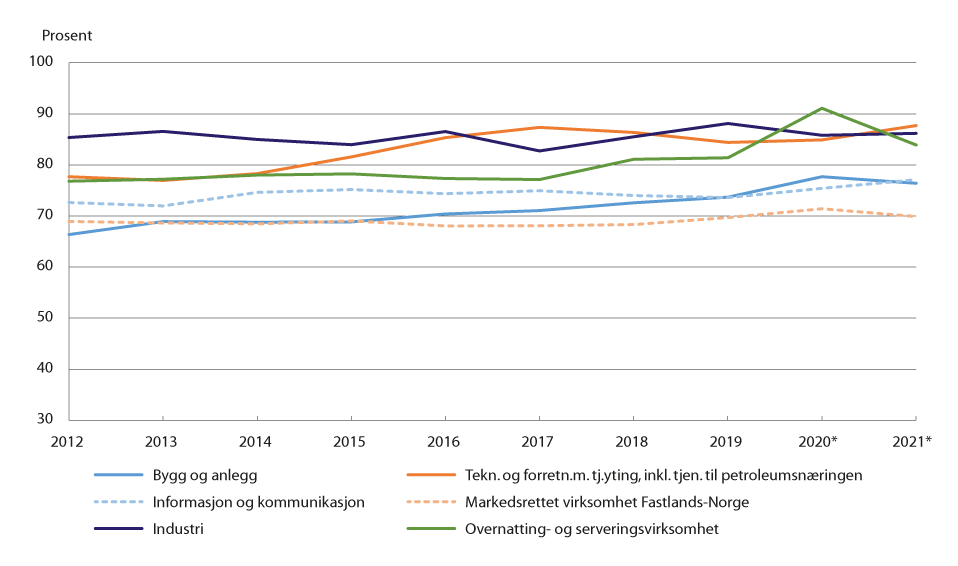 Lønnskostnader i prosent av faktorinntekt i noen hovedgrupper av næringer1* 	Foreløpige tall.1 	Teknisk og forretningsmessig tjenesteyting, inkludert tjenester til petroleumsnæringen omfatter tjenester tilknyttet utvinning av råolje- og naturgass, teknisk konsulentvirksomhet og forretningsmessig tjenesteyting. Overnattings- og serveringsvirksomhet omfatter overnattingsvirksomhet som hoteller, hytter og campingplasser, mens serveringsvirksomhet omfatter restauranter, kafeer, catering mv.Statistisk sentralbyråFigur 9.3 og tabell 9.6 viser utviklingen i lønnskostnader som andel av faktorinntekten for enkelte næringsgrupper innenfor markedsrettet virksomhet i Fastlands-Norge. Lønnskostnadsandelen for markedsrettet virksomhet i Fastlands-Norge er foreløpig beregnet til 69,9 prosent i 2021. Det er litt lavere enn året før, men svakt høyere enn gjennomsnittet for siste tiårsperiode. Som nevnt er driftsresultatet og dermed lønnskostandsandelen i markedsrettet virksomhet sterkt påvirket av det ekstraordinært høye driftsresultatet i elektrisitetsproduksjon- og distribusjon.Lønnskostnadsandelen er et mål på hvor stor andel av verdiskapingen i økonomien som tilfaller arbeidskraften, mens den resterende delen tilfaller kapitaleierne. Selvstendig næringsdrivende vil som oftest ta ut inntekt i form av driftsresultat, og ikke gjennom lønn. De tradisjonelle lønnskostnadsandelene som omtales i dette kapitlet, omfatter bare lønnskostnader knyttet til lønnsmottakere. I kapittel 4 er lønnskostnadsandeler der man tar hensyn til arbeidskraftkostnader også for selvstendig næringsdrivende, beskrevet.Lønnskostnadsandeler for noen utvalgte næringsgrupper. Prosent13J1xt2* 	Foreløpige tall.1	Verkstedsindustri og skipsbyggingsindustri mv. omfatter produksjon av metallvarer, maskiner og utstyr, elektriske produkter mv. i tillegg til bygging av skip og oljeplattformer/moduler og reparasjon og installasjon av maskiner og utstyr.2	Råvarebasert industri omfatter raffinering, produksjon av papir, kjemiske råvarer, farmasøytiske produkter, gummi- og plastprodukter, andre ikke-metallholdige produkter samt metaller (aluminium, ferrolegeringer, nikkel mv.).3	Øvrige industrinæringer omfatter næringsmiddelindustri, tekstil- og lærvarer, trevarer, trykkerivirksomhet, møbler og annen industrivirksomhet.Statistisk sentralbyråLønnskostnadsandelen i industrien er foreløpig beregnet til 86,2 prosent i 2021. Usikkerhet knyttet til de første anslagene av nivået på bruttoproduktet og dermed driftsresultatet, betyr usikkerhet også for nivået på lønnskostnadsandelen.Svingninger i lønnsomheten slår vanligvis mest ut i eiernes andel av verdiskapingen. Siden lønningene er mer stabile, går lønnskostnadsandelen gjerne ned i oppgangstider og opp i nedgangstider. Industriens lønnskostnadsandel falt gradvis i perioden med oppgangskonjunktur fra 2002 til 2006 for så å øke og deretter bevege seg rundt 85 prosent fra 2012. For 20-årsperioden 2002–2021 var gjennomsnittlig lønnskostnadsandel i overkant av 82 prosent. Sammenlignet med andre industriområder har råvarebasert industri hatt lav lønnskostnadsandel etter 2015, og for 2021 er den foreløpig beregnet til 73,2 prosent. Det er godt under gjennomsnittet de siste 20 årene. Negativt driftsresultat i verksteds- og skipsbyggingsindustri medførte at lønnskostnadsandelen for området var 109,4 prosent i 2021, etter å ha ligget nær 100 prosent siden 2016. Øvrig industri hadde en lønnskostnadsandel på 71,5 prosent i 2021. Det er den laveste andelen som er observert etter 2006, da den var 68,3 prosent. Etter finanskrisen økte andelen, men den har falt de siste ti årene. Gjennomsnittlig lønnskostnadsandel fra og med 2012 har vært i underkant av 79 prosent.I figur 9.3 og tabell 9.6 vises utviklingen i lønnskostandsandel for noen utvalgte tjenesteområder. Overnattings- og serveringsvirksomhet ble særlig hardt rammet av koronanedstenging i 2020, og delvis i 2021, og hadde dermed høy lønnskostnadsandel disse årene sammenlignet med tidligere. Informasjon og kommunikasjon ble i liten grad påvirket av pandemien i 2020 og hadde da en lønnskostnadsandel svakt over gjennomsnittet siste ti år. Foreløpige tall indikerer imidlertid at lønnskostnadsandelen økte til 77,1 prosent i 2021. Bygg og anlegg ble rammet av pandemien, blant annet som følge av mangel på arbeidskraft. Lønnskostnadsandelen økte markert i 2020 for så å falle litt i 2021. For øvrig har det vært en tendens med økende lønnskostnadsandel i bygg og anlegg siden 2016. Økt lønnskostnadsandel fra og med 2016 har også funnet sted i teknisk og forretningsmessig tjenesteyting, inklusive tjenester i tilknytning til petroleumsvirksomheten. I 2021 er den foreløpig beregnet til godt over gjennomsnittet de siste ti årene.Inntektsbegreper i nasjonalregnskapetBruttonasjonalproduktet gir uttrykk for den samlede verdiskapingen i landet, utført av innenlandske produsenter i markedsrettet og ikke-markedsrettet virksomhet. Etter fradrag for kapitalslit, som er den beregnede verdireduksjonen av produksjonskapitalen i landet som følge av slitasje og elde, framkommer nettonasjonalproduktet.Uten økonomisk samhandling med andre land ville nettonasjonalprodukt også vært landets disponible inntekt. Som deltaker i internasjonal handel mv., vil imidlertid Norge ha finansinntekter av fordringer på utlandet, utlendinger vil ha tilsvarende inntekter av fordringer på Norge, og landet kan motta og gi stønader/inntektsoverføringer. Nasjonalinntekten er den samlede inntekten som kan fordeles på landets innbyggere, og framkommer ved å legge netto renter, aksjeutbytte og andre inntekter fra utlandet til nettonasjonalproduktet. Ved i tillegg å legge netto stønader og andre løpende overføringer til/fra utlandet til nasjonalinntekten, får en disponibel inntekt for Norge.Ikke-realisert avkastning som for eksempel endringer i markedsverdien av investeringer i Statens Pensjonsfond Utland (SPU), vil derimot ikke tas inn i disponibel inntekt. Fondsverdien kan endre seg mye i løpet av ett år grunnet endringer i valutakurser og prisene på de ulike verdipapirene fondet er investert i. Slike omvurderinger (ikke-realisert avkastning) vil inngå i beregninger av nasjonalformue, mens kun de årlige rente- og utbytteinntektene fra investeringene inngår i disponibel inntekt.Disponibel realinntekt for Norge tilsvarer disponibel inntekt deflatert med nasjonalregnskapets prisindeks for netto innenlandsk sluttanvendelse.Bytteforholdet overfor utlandet er betegnelse på forholdet mellom gjennomsnittlig eksportpris og gjennomsnittlig importpris. Hvis prisene på norsk eksport over en periode stiger mindre enn prisene på de produktene Norge importerer, betyr det at landet kan importere mindre for hver enhet eksportvare enn tidligere. En slik forverring i bytteforholdet trekker isolert sett disponibel realinntekt ned. Tilsvarende vil høyere prisvekst på eksportvarer enn på importvarer, trekke realinntekten opp.Faktorinntekten gir uttrykk for den inntekten som tilfaller produksjonsfaktorene arbeidskraft og kapital. Faktorinntekt for Norge, eller for en enkelt næring, er således lik summen av lønnskostnader og driftsresultat. Faktorinntekt for Norge er også lik nettonasjonalprodukt fratrukket netto produksjonsskatter. Lønnskostnadene omfatter kontant- og naturallønn utbetalt til arbeidstakerne og arbeidsgivers trygde- og pensjonspremier. Driftsresultatet utgjør det beregnede overskuddet og kan tolkes som godtgjøring til produksjonsfaktorene kapital og eiernes egen arbeidsinnsats. Som følge av at driftsresultatet beregnes som restpost, må en regne med til dels store feilmarginer i foreløpige tall.[Boks slutt]Disponibel realinntekt i husholdningssektorenNasjonalregnskapets inntektsregnskap gir en samlet oversikt over husholdningssektorens inntekter og utgifter.Figur 9.4 viser husholdningenes disponible inntekt i prosent av disponibel inntekt for Norge og av disponibel inntekt eksklusiv driftsresultatet i petroleumsnæringene. Husholdningenes andel av total disponibel inntekt varierer klart med inntektene fra petroleumsvirksomheten. Andelen var på det laveste i 2008 og lå deretter rundt 46 prosent fram til 2014. Etter dette steg den og har med unntak av 2018 vært over 50 prosent. For 2020 er den foreløpig beregnet til i overkant av 57 prosent, mens den falt til vel 47 prosent i 2021. Andelen av disponibel inntekt utenom petroleumsnæringene varierer i mindre grad og har ligget rundt 56 prosent. I 2020 og 2021 er den foreløpig beregnet til henholdsvis i underkant av 60 og 58 prosent. De første tallene for disponibel inntekt for næringslivet er mer usikre enn normalt på grunn av usikkerhet om hvordan koronapandemien påvirker det foreløpige tallgrunnlaget som inngår i nasjonalregnskapet, og tallene må tolkes med forsiktighet.Foreløpige beregninger viser at husholdningenes samlede disponible inntekt var 5,7 prosent høyere i 2021 enn i 2020. Justert for prisveksten, målt med nasjonalregnskapets konsumdeflator, var økningen i disponibel realinntekt for husholdningssektoren på 2,9 prosent, som er 0,5 prosentpoeng høyere enn gjennomsnittet i de siste ti årene.Tabell 9.7 viser hvordan de ulike inntekts- og utgiftsartene bidro til veksten i disponibel realinntekt i perioden 2012–2021. Lønn er den viktigste inntektskilden til husholdningssektoren. I 2020 var det, blant annet på grunn av den sterke økningen i permitteringer, en nedgang i samlet lønn justert for prisstigning i husholdningssektoren. Det trakk veksten i disponibel realinntekt ned med 0,7 prosentpoeng. Arbeidsmarkedet bedret seg kraftig i 2021, og lønn bidro til å øke samlet disponibel realinntekt med 3,0 prosentpoeng. Det er godt over gjennomsnittlig bidrag på 1,7 prosentpoeng de siste ti årene.Bidraget fra skatt av inntekt og formue til realinntektsutviklingen vil med denne type dekomponering være negativt så lenge realinntektene øker og det ikke er store reduksjoner i beskatningen. Ved uendrede reelle skattesatser og inntektssammensetning vil det negative bidraget isolert sett være større desto større bidraget fra lønn er. I 2021 bidro skatt av inntekt og formue til å trekke ned husholdningenes disponible realinntekt med 0,9 prosentpoeng. I gjennomsnitt for perioden 2012–2021 har skatt av inntekt og formue trukket ned veksten i realinntekt med 0,5 prosentpoeng.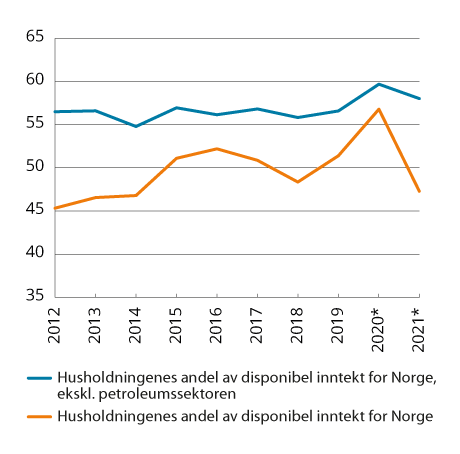 Disponibel inntekt for husholdninger. Andel av disponibel inntekt for Norge i prosent*	Foreløpige tallStatistisk sentralbyrå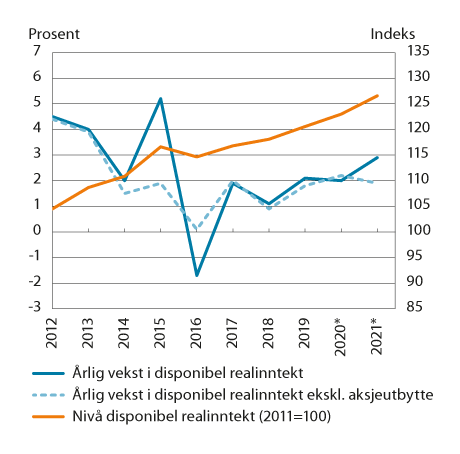 Vekst i disponibel realinntekt for husholdninger. Prosentvis endring fra året før og nivå (2011=100)*	Foreløpige tallStatistisk sentralbyråBidrag til vekst i disponibel realinntekt for husholdninger. Prosentpoeng13J1xt2* 	Foreløpige tall.1 	Blandet inntekt er den delen av driftsresultatet som tilfaller husholdningssektoren. Dette inkluderer også beregnet avkastning av boligkapitalen.2 	Formuesinntekter består av aksjeutbytte, renteinntekter og avkastning på leie av grunn.3 	Se boks 6.2 for begrepsforklaring.4 	Milliarder kroner. Uoverensstemmelser i tabellen skyldes avrunding.Statistisk sentralbyråOffentlige stønader er den viktigste inntektskilden for pensjonister, trygdede og husholdninger med midlertidig inntektsbortfall. Slike stønader utgjør vanligvis om lag en firedel av inntektene i husholdningssektoren. Fra 2019 til 2020 økte de med vel 55 milliarder kroner, og bidro til å trekke opp husholdningenes realinntekt med 3,0 prosentpoeng. Den sterke økningen må ses i sammenheng med stigningen i antall dagpengemottakere og midlertidige endringer i regelverk for dagpenger, med blant annet redusert krav til minsteinntekt, forlenget maksimal varighet og økt kompensasjonsgrad. I tillegg inngår kompensasjonsytelsen rettet mot selvstendig næringsdrivende og frilansere som mistet inntekt som følge av pandemien. Pandemien medførte også en sterk økning i utbetaling av sykepenger, inklusive omsorgspenger når man er borte fra arbeidet på grunn av sykt barn. I 2021 ble det utbetalt mindre i arbeidsrelaterte stønader, mens sykepengene var på samme nivå som i året før. Alderspensjoner, uførepensjoner og barnetrygdsordninger (inklusive kontantstøtte og foreldrepenger) økte hver med godt over 5 prosent fra 2020 til 2021. Det var ikke noe bidrag til vekst i disponibel realinntekt fra offentlige stønader i 2021, mens gjennomsnittet de siste ti årene har vært på 0,9 prosentpoeng.Noen begreper knyttet til husholdningenes inntekterEn personhusholdning kan ha inntekt fra flere kilder, utenom lønnsinntekt. Blandet inntekt er driftsresultatet fra næringsvirksomhet som tilfaller husholdningssektoren. Den inkluderer avlønning for arbeid utført av eierne eller deres familie. Denne størrelsen inkluderer også en beregnet avkastning av boligkapitalen (omtalt som driftsresultatet fra egen bolig). Husholdningene kan ha formuesinntekter som består av renteinntekter på bankinnskudd, utbytte på aksjer, avkastning på forsikringskrav og leieinntekter fra landeiendom. Husholdningene kan også ha inntekter fra pensjoner og trygder.Det er grunn til å merke seg at varige konsumgoder utenom bolig ifølge konvensjonene i nasjonalregnskapet regnes som konsumert i sin helhet det året de anskaffes. I tråd med dette inngår derfor ikke beregnet avkastning på varige konsumgoder utenom bolig som inntekt i nasjonalregnskapets inntektsregnskap.Beregninger av disponibel realinntekt krever omregning til faste priser. I nasjonalregnskapet benyttes prisindeksen for husholdningers totale forbruk som deflator.Et grunnleggende prinsipp i nasjonalregnskapet er at inntekter og utgifter skal føres påløpt. Det kan være avvik mellom når en inntekt påløper og når den utbetales/betales.Avkastning på husholdningenes forsikringskrav, er ikke inntekt som kan disponeres løpende til konsum. Avkastningen inngår derfor ikke i disponibel inntekt, men legges til sparingen direkte (kalles korreksjon for sparing i pensjonsfond mv.). Husholdningenes forsikringskrav er i hovedsak verdien av beholdninger i livsforsikring og pensjonsfond. Når livsforsikring og midler fra pensjonsfond utbetales, vil disse registreres som inntekter til husholdningssektoren.Omvurdering av aktiva og lignende ikke realiserte aksjegevinster/tap, endringer i verdien av boligkapital mv., inngår ikke i begrepet disponibel inntekt, jf. omtale i boks 9.2. Omvurderinger av aktiva vil kunne påvirke forbruksmulighetene over tid, men hører begrepsmessig hjemme i husholdningenes kapitalregnskap og påvirker som sådan husholdningenes formue.Indirekte målte bank- og finanstjenester defineres som tjenester produsert av finansielle foretak, som de ikke tar betalt for ved hjelp av gebyrer, men gjennom rentemarginer. Med det menes at finansinstitusjonene har lavere rente på innskudd/innlån enn på utlån. Husholdningenes del av rentemarginene inkluderes i husholdningenes konsum samt i produktinnsatsen, for eksempel i husholdningenes «boligproduksjon». Rentemarginen, som er en teknisk størrelse, skal ikke påvirke husholdningenes sparing. Derfor legges et beløp, som er like stort som summen av husholdningenes konsum av rentemarginen og det som er inkludert i produktinnsatsen, til den disponible inntekten før sparingen beregnes.[Boks slutt]Husholdningenes formuesinntekter består i hovedsak av renter på bankinnskudd og aksjeutbytte, mens formuesutgiftene stort sett omfatter gjeldsrenter. Husholdningene har langt høyere rentebærende gjeld enn rentebærende fordringer. Foreløpige tall viser at aksjeutbyttet økte sterkt fra 2020 til 2021 og bidro isolert sett til å øke husholdningssektorens disponible realinntekt med 1,1 prosentpoeng. Renter på innskudd falt imidlertid, og dempet bidraget fra samlede formuesinntekter til 0,7 prosentpoeng. Lavere lånerente bidro til lavere formuesutgifter, og dette økte disponibel realinntekt med 1,0 prosentpoeng. I den siste tiårsperioden har gjennomsnittlig årlig bidrag til realinntekten vært på 0,2 prosentpoeng for formuesinntektene og 0,1 prosentpoeng for formuesutgiftene.Tall fra inntektsregnskapet for husholdningssektoren er summariske i den forstand at de ikke gjenspeiler endringer i antall husholdninger og deres sammensetning. Disponibel inntekt regnet per innbygger anslås foreløpig til om lag 309 000 kroner i 2021, mot 294 000 kroner i 2020. Justert for prisstigning tilsvarer dette en oppgang i realinntekt per innbygger på 2,4 prosent, 0,9 prosentpoeng høyere enn gjennomsnittlig årlig vekst de siste ti årene.Justert for aksjeutbytte var økningen i disponibel realinntekt per innbygger 1,3 prosent i 2021, mens økningen i gjennomsnitt per år har vært 1,2 prosent for perioden 2012–2021.Vekst i husholdningenes disponible realinntekt per innbygger. Vekst fra året før i prosent12J1xt2* 	Foreløpige tall.Statistisk sentralbyråInntektsutviklingen for utvalgte inntektstakergrupperGjennomsnittlig reallønn etter skatt vokste med 0,1 prosent fra 2020 til 2021. Reallønnsveksten etter skatt innen de store forhandlingsområdene var mellom -0,7 og 1,1 prosent.Ulikhet i inntekt etter skatt i yrkesbefolkningen var om lag uendret mellom 2019 og 2020. Sett over en lengre periode er det en tendens til at ulikheten øker. Inntektsforskjellene i Norge er likevel mindre enn i de fleste andre land.Vekst i reallønn etter skatt for utvalgte lønnstakerhusholdningerDette avsnittet beskriver utviklingen i reallønn etter skatt for ulike grupper. Utviklingen i reallønn etter skatt bestemmes av forløpene til lønn, skatt og prisstigning.Reallønn etter skatt fra 2020 til 2021Skattesatsen for alminnelig inntekt var 28 prosent fra 1992 til og med 2013. Fra 2014 ble denne skattesatsen redusert til 27 prosent kombinert med at trygdeavgiften ble økt fra 7,8 prosent til 8,2 prosent. Fra 2016 ble skattesatsen redusert til 25 prosent, kombinert med innføringen av en ny trinnskatt til erstatning for toppskatten. Skattesatsen ble redusert til 24 prosent i 2017, 23 prosent i 2018 og 22 prosent i 2019. Se nærmere omtale av skatteendringer i avsnitt 10.1.2. Tabell 10.1 viser gjennomsnittskatt for gjennomsnittslønn, marginalskatt for gjennomsnittslønn, skattesatsen for alminnelig inntekt og maksimal marginalskatt for lønnsinntekt for hvert år siden 1992. Inntektsgrenser mv. for inntektsårene fra 2012 til 2022 framgår i tabell 4.1 i vedlegg 4.Skatt på lønnsinntekt. 1992–202105J1xt21 	Eksklusiv arbeidsgiveravgift.FinansdepartementetI tabell 10.2 legger utvalget fram beregninger av utviklingen i reallønn etter skatt for utvalgte forhandlingsområder fra 2020 til 2021. Det er tatt utgangspunkt i gjennomsnittlig nivå og vekst i årslønn som vist i tabellene 1.1 i kapittel 1 og 2.1 i kapittel 2. Det er sett bort fra endringer i skattemessige fradrag den enkelte måtte ha hatt utover standard fradrag.Tabellen viser at reallønnsveksten etter skatt for en lønnstaker med gjennomsnittlig årslønn var 0,1 prosent fra 2020 til 2021. Tilsvarende var reallønnsveksten etter skatt innen de store forhandlingsområdene mellom -0,7 og 1,1 prosent.Reallønnsvekst etter skatt for typeeksempler i utvalgte forhandlingsområder.1 Vekst i prosent07J2xt21 	Lønnstakere med gjennomsnittlig årslønn og standard fradrag.2 	Tallene er hentet fra tabell 1.1 og tabell 2.1. Foreløpige tall for 2021.3 	Typeeksempel for lønnstaker som har standard fradrag og lønn lik gjennomsnittlig årslønn. Gjennomsnittlig årslønn er hentet fra nasjonalregnskapet, jf. tabell 2.1.Statistisk sentralbyrå og BeregningsutvalgetBeregningsutvalget har også sett på kjøpekraftsutviklingen for ulike husholdningstyper. I tabell 10.3 har en beregnet utvikling i disponibel realinntekt for lønnstakere med en lønnsinntekt på henholdsvis 350 000 kroner, 600 000 kroner, 700 000 kroner, 1 200 000 og 1 400 000 kroner. Beregningene er utført for enslige lønnstakere uten barn, med ett barn og med to barn, og for ektepar med to barn. Resultatene er avhengige av forutsetningene som er valgt. De generelle forutsetningene for beregningene er nærmere omtalt i boks 10.1.Beregnet vekst i reallønn1 etter skatt for utvalgte lønnstakerhusholdninger med en lønnsvekst lik årslønnsveksten i alt. Vekst i prosent04J1tx21 	For husholdningstyper med barn legges det til grunn at barna er mellom 6 og 18 år gamle. Omleggingen av NRK-lisensen i 2020 er justert for.2 	Lønnsutviklingen slik den framkommer av kolonnen «Nasjonalregnskapet» i tabell 2.1.Statistisk sentralbyrå og BeregningsutvalgetUtvalget har i beregningene i tabell 10.3 lagt til grunn en lønnsvekst på 3,1 prosent for 2020 og 3,5 prosent for 2021, slik det framkommer i nasjonalregnskapet. Sammen med prisvekst på 1,3 og 3,5 prosent for henholdsvis 2020 og 2021, gir det reallønnsvekst på om lag 1,8 for 2020 og ingen reallønnsvekst for 2021. Veksten i disponibel reallønn for typeberegningene avviker fra dette som følge av endringer i skattereglene.Endringer i trinnskatten løftet veksten i reell disponibel lønn for de med trinnskatt fastsatt på trinn 1 og 2 (lønnsinntekter mellom 184 800 og 651 250 kroner). Det skyldes at satsene i trinn 1 og 2 ble redusert i 2021. Innslagspunktene i trinnskatten ble imidlertid framskrevet for lavt sammenlignet med lønnsveksten for 2021. Grunnen til det er at lønnsveksten ble anslått for lavt i nasjonalbudsjettet for 2021. Det virker innstrammende og gjør at husholdningstypene med trinnskatt fastsatt på trinn 3 og 4 (lønnsinntekter over 651 250 kroner) fikk skjerpet skatt og redusert reell disponibel lønn.Personfradraget og øvre grense i minstefradraget for lønnsinntekter ble også framskrevet for lavt sammenlignet med lønnsveksten for 2021. Framskriving av fradragene virket dermed innstrammende på disponibel lønn. Prosentmessig var virkningen størst for de med lav lønn ettersom fradragene utgjør en større del av inntekten når lønnen er lav. For de med lønn lavere enn om lag 470 000 kroner var denne innstrammende effekten større enn lettelsene i trinnskatten. Disse skattyterne fikk derfor skjerpet skatt og redusert reell disponibel lønn.For husholdningstypene med barn trekkes realveksten også ned som følge av at ordinær sats i barnetrygden er videreført nominelt. Husholdningstypene med lav lønn og flere barn rammes hardest av denne effekten fordi barnetrygden utgjør en større del av inntekten jo lavere lønn og jo flere barn husholdningen har. For husholdningstypene med enslige forsørgere svekkes realveksten ytterligere som følge av at særfradraget for enslige forsørgere også er videreført nominelt.Beregninger av endringer i reallønn etter skattBeregningene av endringer i reallønn etter skatt i dette avsnittet bygger på følgende forutsetninger:Inntektstakeren mottar bare én inntektsart (lønn).Det er bare tatt hensyn til skatteregler som berører alle eller de fleste lønnstakere. Det vil bl.a. si at det kun gis standard fradrag i inntekt (personfradrag og minstefradrag).Barnetrygd er regnet som negativ skatt. Det er ikke tatt hensyn til andre overføringer fra offentlige budsjetter, herunder kontantstøtten som ble innført f.o.m. 1. august 1998.Det er brukt samme prisindeks (konsumprisindeksen) for alle husholdningstyper ved omregning til reallønn. Konsumprisindeksen økte med 1,3 prosent fra 2019 til 2020 og med 3,5 prosent fra 2020 til 2021.Beregninger basert på så enkle forutsetninger som her, må brukes med forsiktighet. Beregningsutvalget mener likevel av flere grunner at denne type beregninger kan ha interesse:Resultatene indikerer i hvilken retning endringer i sentrale skatteregler isolert sett trekker.Siden det bare forhandles om lønn, kan beregninger der en kun endrer lønnsinntekten være av særlig interesse.Den nominelle lønnsinntekten etter skatt beregnes ved å trekke inntektsskatter og avgifter til folketrygden fra lønnsinntekten. For barnefamilier tas det også hensyn til barnetrygden. Lønnsinntekt etter skatt beregnet på denne måten gir uttrykk for hva lønnstakeren har til disposisjon av lønnsinntekten (og eventuelt barnetrygden) til betaling av gjeldsrenter og til kjøp av varer og tjenester etter at samlede skatter er betalt. Reallønn etter skatt beregnes ved å deflatere den nominelle lønnsinntekten etter skatt med endringen i konsumprisindeksen. Endringen i reallønn etter skatt blir da den prosentvise forskjellen mellom årets og fjorårets reallønn etter skatt.[Boks slutt]Endringer i skatteregler for lønnstakere fra 2021 til 2022I 2022 ble trinnskattesatsene i trinn 3 og 4 økt med 0,2 prosentpoeng, fra henholdsvis 13,2 og 16,2 til henholdsvis 13,4 og 16,4 prosent. Innslagspunktene er redusert fra 651 250 til 643 800 kroner i trinn 3 og fra 1 021 550 til 969 200 kroner i trinn 4. Innslagspunktene i trinnskattens trinn 1 og 2 er justert med anslått lønnsvekst i statsbudsjettet for 2022 på 3,0 prosent. I tillegg er det innført et femte trinn med sats på 17,4 prosent og innslagspunkt på 2 000 000 kroner.I trygdeavgiften er satsen for lønnsinntekt redusert 0,2 prosentpoeng, fra 8,2 til 8,0 prosent. Den nedre grensen for å betale trygdeavgift er økt fra 59 650 til 64 650 kroner. Personfradraget er økt fra 52 450 til 58 250 kroner. Øvre grense i minstefradraget for lønn og trygd er justert med anslått lønnsvekst, på 3,0 prosent, og utgjør 109 950 kroner i 2022. Øvrige sentrale skattesatser i skattesystemet for personer (skattesatsen på alminnelig inntekt, trinnskatten og satsen i minstefradraget for lønnsinntekt) er uendret.Det særskilte fradraget i Finnmark og Nord-Troms er økt fra 15 500 til 20 000 kroner. Sjømannsfradraget er økt fra 80 000 til 83 000 kroner. Fiskerfradraget er økt fra 150 000 til 154 000 kroner. I jordbruksfradraget økte det inntektsuavhengige fradraget og maksimalt fradrag fra henholdsvis 90 000 og 190 400 kroner til henholdsvis 93 000 og 195 000 kroner. Maksimalt fradrag for IPS er redusert fra 40 000 til 15 000 kroner. Maksimalt fradrag for innbetalt fagforeningskontingent mv. er økt fra 3 850 til 5 800 kroner. Maksimalt fradrag for gaver til frivillige organisasjoner er redusert fra 50 000 til 25 000 kroner. I reisefradraget økte satsen fra 1,56 kroner per kilometer i trinn 1 og 0,76 kroner per kilomer i trinn 2 til 1,65 kroner per kilometer for begge trinn. Nedre grense for fradraget ble i tillegg redusert fra 23 900 til 14 000 kroner. Beløpsgrensene i foreldrefradraget og BSU er videreført nominelt.Det vises til tabell 4.1 i vedlegg 4 for en oversikt over satser, grenser og fradrag for 2013–2022.Inntektsutviklingen for pensjonister og trygdedeI dette avsnittet redegjøres det nærmere for inntektsutviklingen for pensjonister og trygdede før og etter skatt med hovedvekt på utviklingen i pensjon. Samlede pensjons- og trygdeytelser består av pensjon og trygd fra folketrygden, ytelser fra tjenestepensjonsordninger, AFP og individuelle pensjonsordninger.Utviklingen i grunnbeløpet i folketrygden, minstepensjonene for enslige og ektepar og pensjonene til enslige uføre de siste ti årene framgår av tabell 4.2 i vedlegg 4.Utover pensjon fra folketrygden mottar mange også ytelser fra tjenestepensjonsordninger, AFP i privat og offentlig sektor og ytelser fra eventuell individuell pensjonsordning.Utviklingen i pensjons- og trygdeytelserTabell 10.4 viser nominell og reell årlig vekst i samlede overføringer for personer som har hovedinntekt fra pensjon eller trygd. Overføringer inkluderer både ytelser fra folketrygden (alderspensjon, uføretrygd, arbeidsavklaringspenger mv.) og andre ytelser, herunder fra tjenestepensjonsordninger og AFP. Overføringer utgjør 89,3 prosent av gruppens samlede inntekt i 2020, litt over gjennomsnittet de siste ti årene. Andelen steg i 2016 etter å ha vært fallende fra 2010 til 2015. Siden 2016 har andelen vært om lag konstant.Tabell 10.5 viser utvikling i grunnbeløpet, minstepensjonene, gjennomsnittlig alderspensjon og uføretrygd, samt reguleringen av løpende alderspensjon fra folketrygden. Tabellen omtales i boks 10.2.Utvikling i overføringer1 for trygdede og pensjonister2. Prosent05J1xt21	Inkluderer både offentlig og privat tjenestepensjon. Inkluderer ikke dagpenger, sykepenger og foreldrepenger.2	Omfatter personer med sosioøkonomisk status pensjonist/trygdet. Det gjelder alle personer som ikke er yrkesaktive og mottar trygde-/pensjonsytelser og yrkesaktive personer som har større inntekt fra trygde-/pensjonsytelser enn lønn (inkl. dagpenger, sykepenger og foreldrepenger) eller næringsinntekt. En person er yrkesaktiv når næringsinntekten (inkl. absoluttverdi av årets underskudd i næring) og lønn (inkl. dagpenger, sykepenger og foreldrepenger) overstiger 2G. Dette var en gruppe på 1 125 257 personer i 2010 og 1 324 201 personer i 2020.Statistisk sentralbyrå og BeregningsutvalgetUtvikling i grunnbeløpet, pensjon og uføretrygd. Prosentvis endring fra året før og gjennomsnittlig endring per år. 2012–202113J1xt21 	Geometrisk gjennomsnitt.2 	Den høye nominelle veksten skyldes uførereformen fra 2015. Innføring av lønnsbeskatning av uføretrygd ble kompensert med en økning i brutto uføreytelse.3 	Gjelder perioden 2012–2021, eksklusiv 2015.4 	Lønnsutviklingen slik den framkommer av kolonnen «Nasjonalregnskapet» i tabell 2.1.Arbeids- og velferdsdirektoratet, Statistisk sentralbyrå og BeregningsutvalgetTabell 10.6 viser utviklingen i samlede lønns- og pensjonsinntekter for ulike aldersgrupper, og for henholdsvis alle og mottakere av alderspensjon. I aldersgruppene 67 år og over mottar nesten alle alderspensjon, og utviklingen er dermed ganske parallell for de to gruppene. Utviklingen for disse aldersgruppene var svakere i årene 2015–2017 enn i tidligere år, som følge av lavere vekst i pensjonsinntektene. I 2018 og 2019 tiltok veksten, mens den i 2020 falt tilbake igjen. Over tid har veksten i samlede lønns- og pensjonsinntekter for aldersgruppene over 67 år vært høyere enn årslønnsveksten i økonomien, blant annet som en følge av stadig høyere pensjonsopptjening blant nye pensjonister.Utviklingen i samlede lønns- og pensjonsinntekter1. Årlig nominell vekst. Prosent10J2xt21 	Summen av lønns- og pensjonsinntekter. Pensjonsinntekter omfatter alderspensjon, offentlig og privat tjenestepensjon og AFP.Statistisk sentralbyråI aldersgruppen 62–66 år hadde de som mottok alderspensjon fra folketrygden en vekst i samlede lønns- og pensjonsinntekter på 11,3 prosent i 2012, og deretter en lavere vekst. Dette kan ha sammenheng med endret sammensetning av gruppen, som har økt fra 35 300 personer i 2011 til 91 400 i 2020. For gruppen «alle» i aldersgruppen 62–66 år har veksten vært relativt høy siden 2011. Utviklingen har sammenheng med at stadig flere i denne aldersgruppen kombinerer arbeid og alderspensjon.Tabell 10.7 viser sammensetningen av inntekt for alle bosatte personer som mottar alderspensjon i utvalgte aldersgrupper. Tabellen viser at for alderspensjonister 67 år og eldre, 67–69 år og 70–74 år utgjør alders- og tjenestepensjon hoveddelen av inntekten over perioden. Fra 2011 ble det mulig å ta ut alderspensjon fra folketrygden for personer i aldersgruppene 62–63 og 64–66 år. Yrkesinntekt utgjør en betydelig større andel av inntekten for disse aldersgruppene enn for de som er eldre. Dette gjenspeiler at mange i denne gruppen kombinerer uttak av alderspensjon med at de fortsetter i arbeid.Enkelte pensjonsspørsmålInnledningPensjonsytelsene fra folketrygden er alderspensjon og etterlattepensjon. I tillegg kommer uføretrygd og andre stønadsordninger. Hovedkomponentene i alderspensjon for de som tok ut pensjon før 2011, er grunnpensjon, særtillegg og tilleggspensjon. For alle som har tatt ut alderspensjon etter 1. januar 2011 er særtillegget erstattet med et pensjonstillegg. Fra 2016 fases den nye alderspensjonen bestående av inntektspensjon og garantipensjon gradvis inn for personer født fra og med 1954.Mellom 2011 og 2020 ble alderspensjon under utbetaling regulert med lønnsveksten og deretter fratrukket 0,75 prosent. I 2021 ble alderpensjon regulert med lønnsveksten, og fra og med 2022 skal alderspensjon reguleres med gjennomsnittet av lønns- og prisvekst. Historisk har gjennomsnittlig alderspensjon økt mer enn grunnbeløpet ved at pensjonister med høy opptjening har kommet til og erstattet pensjonister med lav opptjening som har falt fra. I de siste årene har denne effekten blitt svakere ved at mange har tatt ut pensjon fra 62 år og dermed fått lavere årlig pensjon.Som følge av reguleringsreglene for alderspensjon fra 2011, fastsettes satsene for minste pensjonsnivå for alderspensjonister med et kronebeløp. Satsene for minstenivåene reguleres med lønnsveksten justert for effekten av levealdersjusteringen for 67-åringer i reguleringsåret. Særskilte økninger i satsene har likevel forekommet en rekke ganger, etter 2015. I 2021 ble minste pensjonsnivå regulert med gjennomsnitt av pris- og lønnsvekst. I tillegg ble det gitt en kompensasjon slik at minstenivåene blir like høye som om de var blitt regulert med pris- og lønnsvekst også i mai 2020. Minste pensjonsnivå for alderspensjon per 1. mai 2021 utgjør 167 125 kroner for lav sats (gift med alderspensjonist med høy tilleggspensjon), 193 429 kroner for ordinær sats (gift med minstepensjonist) og 219 879 kroner for særskilt sats (enslig).Personer født etter 1962 får garantipensjon som minste pensjonsytelse, istedenfor minstepensjon. For personer født mellom 1954 og 1962 blir minstepensjonen gradvis erstattet av garantipensjon. Garantipensjonen har to satsstrukturer: ordinær sats og høy sats. Garantipensjon reguleres også med lønnsveksten justert for effekten av levealdersjusteringen for 67-åringer i reguleringsåret. I 2021 ble garantipensjonen imidlertid regulert med det samme prosenttillegget som minstepensjon. Fra 1. mai 2021 er ordinær sats for garantipensjon 187 252 kroner (gjelder for personer med partner som har trygd, alderspensjon eller årlig inntekt større enn 2G). Høy sats er 202 425 kroner (gjelder for enslige og personer med partner hvis partneren verken har trygd, alderspensjon samt årlig inntekt større enn 2G).Ny folketrygd og privat AFPFra 2011 ble alderpensjonen i folketrygden lagt om. Det ble blant annet innført fleksibelt uttak av pensjon fra 62 år, levealdersjustering og nye regler for årlig regulering av pensjon. Samtidig ble AFP i privat sektor tilpasset den nye folketrygden ved at den ble omgjort fra en tidligpensjonsordning for alderen 62–66 år til et livsvarig tillegg til alderspensjonen fra folketrygden. Etter hovedoppgjøret i 2018 ble det gjort enkelte endringer i ordningen. Det ble også avtalt å gjennomføre en felles utredning om en mulig omlegging av ordningen. Partene avtalte videre en egen ordning med en ekstra ytelse til de som går av ved 62–64 år uten arbeidsinntekt ved siden av.Privat tjenestepensjonOgså tjenestepensjonene er i endring. Økte kostnader og arbeidsgivernes ønske om mer forutsigbare pensjonskostnader har ført til sterk vekst i antall arbeidstakere i privat sektor som omfattes av innskuddsordninger. Ytelsesordningene, som tidligere dominerte det private tjenestepensjonsmarkedet, har i økende grad blitt avviklet eller lukket. Innføringen av obligatorisk tjenestepensjon (OTP) i 2006 medførte at antall innskuddsordninger økte kraftig, særlig blant bedrifter som ikke hadde pensjonsordning tidligere. Fra 2014 trådte den nye tjenestepensjonsloven i kraft med regler for en ny type tjenestepensjon i privat sektor, ofte kalt «hybrid» fordi den kombinerer elementer fra innskudds- og ytelsespensjon. Det er foreløpig etablert få pensjonsordninger basert på det nye regelverket for hybridpensjon.Offentlig tjenestepensjonArbeids- og sosialdepartementet og de berørte partene i arbeidslivet kom 3. mars 2018 til enighet om en framforhandlet pensjonsløsning for offentlig ansatte basert på opptjening etter en såkalt påslagsmodell.Departementet fulgte opp med en lovproposisjon våren 2019. De nye opptjeningsreglene trådte i kraft 1. januar 2020 og gjelder for offentlig ansatte født i 1963 eller senere. Det er vedtatt en videreført tidligpensjonsordning fram til 67 år for personer med særaldersgrenser som skal omfattes av ny pensjonsløsning. Det var avtalt at partene skulle utrede og avtale løsninger for personer som har særaldersgrense og opptjening i den nye pensjonsløsningen. Det er ennå ikke oppnådd enighet.Antall minstepensjonisterSiden 2011 har minstepensjonister hatt en litt bedre utvikling i pensjonen enn alderspensjonister med høyere pensjon. Økt minste pensjonsnivå, særlig for enslige, og økt grunnpensjon for gifte/samboende førte til at minstepensjonen både for enslige og ektepar økte mer enn lønnsveksten i både 2016 og 2017. Disse endringene førte også til at flere blir omfattet av minstesatsene. Arbeids- og velferdsdirektoratet har anslått at økningene i minstepensjon i 2016 og i 2017, herunder også økt grunnpensjon for gifte og samboende i 2016, medførte tilnærmet 25 000 flere minstepensjonister. Økningen i minste pensjonsnivå fra 1. september 2019 medførte en ytterligere økning på om lag 12 000 minstepensjonister. Parallelt med økningen i minste pensjonsnivå fra 1. september 2021 økte antall minstepensjonister med 9 800.Selv om økningen i minstesatsene isolert sett har ført til flere minstepensjonister, har antall minstepensjonister gått ned i mange år. Det skyldes dels at yngre kull av alderspensjonister har mer opptjening til alderspensjon enn de eldre kullene, dels de nye opptjeningsreglene for alderspensjon som omfatter stadig flere personer. Per september 2021 var det 145 400 minstepensjonister. Minstepensjonistene utgjør om lag 14,6 prosent av alle alderspensjonister.Nye uførereglerFra 2015 erstattet ny uføretrygd den tidligere uførepensjonen fra folketrygden. Den nye uføretrygden utgjør 66 prosent av et beregningsgrunnlag som består av et gjennomsnitt av årsinntekten opp til 6 G for de tre beste av de fem siste årene før uførhet. Uføretrygden justeres i forhold til uføregraden. Ved lavt eller intet beregningsgrunnlag mottas en garantert minsteytelse fra folketrygden. Fra og med uførereformen i 2015 er minsteytelsen for uføretrygdede fastsatt til 2,48 G for enslige og 2,28 G for ektefeller/samboere. Personer som er født uføre eller blir uføre i ung alder har en høyere minsteytelse, 2,91 G for enslige og 2,66 G for ektefeller/samboere. Uføre som forsørger barn mottar barnetillegg. Den nye uføretrygden skattlegges som lønn.Det ble i 2011 anslått at gjennomsnittlig uføretrygd etter skatt ville være om lag tre prosent høyere for nye mottakere i 2015 enn det en videreføring av de gamle reglene ville være.Omleggingen av uføreytelsen i folketrygden gjorde det nødvendig å tilpasse uføreytelsene fra tjenestepensjonsordningene. Ny uførepensjon fra de offentlige tjenestepensjonsordningene beregnes fra 2015 som et direkte tillegg til uføretrygden fra folketrygden og er uavhengig av størrelsen på uføretrygden. Fra 1. januar 2017 følger alle uføreordninger i privat sektor nytt regelverk, som innebærer at det i hovedsak vil være mulig å gi uføredekning på linje med den nye uføreordningen i offentlig sektor. Det er imidlertid fortsatt frivillig for foretak i privat sektor om de vil knytte uførepensjon til tjenestepensjonsordningen og i hvilken grad de vil utnytte rammene i loven.[Boks slutt]Sammensetning av inntekt og gjennomsnittlig inntekt blant bosatte personer som mottok alderspensjon.1 Samlet inntekt i kroner og andeler i prosent av samlet inntekt07J1xt21 	I 2020 var det 30 800 alderspensjonister 62–63 år, 60 700 alderspensjonister 64–66 år, 155 700 alderspensjonister 69–69 år og 259 800 alderspensjonister 70–74 år. 839 000 alderspensjonister var 67 år eller eldre i 2020.2	 Inkluderer AFP i offentlig og privat sektor. Inkluderer også dagpenger, sykepenger og foreldrepenger.3 	Pensjon mv. er her sum alderspensjon, tjenestepensjon og andre overføringer.4 	Faktisk lønnsutvikling slik den framkommer av kolonnen «Nasjonalregnskapet» i tabell 2.1.Statistisk sentralbyrå og BeregningsutvalgetNoen forhold knyttet til pensjonskostnaderOmleggingen av uføreordningen i folketrygden innebærer at flertallet får en høyere uføreytelse fra folketrygden etter skatt enn de ville fått med de gamle uførereglene. I tillegg får mange lavere marginalskatt på uførepensjonen fra tjenestepensjonsordningen. De nye uføreordningene i tjenestepensjonsordningene er tilpasset dette. I privat sektor vil kostnadene knyttet til uførepensjon gradvis bli redusert etter hvert som den nye uføreordningen fases inn.I offentlig sektor er den nye uførepensjonsordningen obligatorisk. I Prop. 202 L (2012–2013) ble det anslått at de løpende (årlige) utbetalingene på sikt vil reduseres med anslagsvis 1,35 mrd. kroner i SPK og 900 millioner kroner i KLP. Omlegging av uføreytelser i offentlig tjenestepensjon medfører at folketrygden tar en større del av samlet uføreytelse og offentlig tjenestepensjon en mindre del for nye uføre fra 2015. Reserver avsatt for framtidige uførepensjoner i KLP er redusert i tråd med dette. Reduksjonen utgjorde drøyt 10 milliarder kroner i KLPs ordninger for kommuner, fylkeskommuner, statlige helseforetak og andre virksomheter. KLPs uføretariffer ble samtidig endret på grunn av gunstig uføreforløp gjennom 5–6 år både i kommunal sektor og i helseforetakene. Dette ga en reservereduksjon på vel 5 milliarder i KLPs ordninger til sammen. Samlet ble det reduksjon i uførereserver på 15,4 milliarder kroner i 2015, som ble disponert i forbindelse med pensjonsinnretningenes årsoppgjørsdisposisjoner. I KLP ble to tredeler benyttet til å øke reservene slik at man kunne redusere beregningsrenten, mens det resterende ble fordelt likt til risikoutjevningsfond og kundenes premiefond.De kommunale tjenestepensjonsordningene er forhåndsfinansierte (fonderte). Fordi premie-fastsettingen og pensjonskostnadene i fonderte ordninger er framoverskuende, blir de økonomiske virkningene av uførereformen større på kort sikt enn når uføreordningen er løpende finansiert som i staten.Kommunenes regnskapsmessige pensjonskostnader er i 2015 i tillegg til nye uføreregler også påvirket av flere andre faktorer, bl.a. implementering av levealdersjustering og antakelser om lengre levetid. Når disse tre faktorene «nettes» mot hverandre, gir det samlet en svak nedgang i pensjonskostnadene i kommunal sektor. Reservereduksjonene er da holdt utenom.Nye samordningsregler ble vedtatt i 2018 og endringer i pensjonsløsning for offentlig ansatte ble gjort gjeldende fra 1. januar 2020. Endringene medførte både endring i krav til avsatt premiereserve og beregnet premie. Avsatt premiereserve ble som følge av dette redusert med 23,2 milliarder som ble tilført kundenes premiefond. Konsekvensene av endringene var imidlertid forskjellig mellom kundegrupper i KLP, og for to av risikofellesskapene i KLP (Pensjonsordningen for sykehusleger og Pensjonsordningen for folkevalgte) medførte endringene et økt reservekrav på 1 milliard kroner som måtte finansieres av kundene.Oversikt over reserveendringer siden 201504N1xx2[Boks slutt]Tabell 10.8 viser gjennomsnittlig nivå og nominell vekst i alderspensjon fra folketrygden for ulike aldersgrupper de siste ti årene. Tabellen viser at den nominelle veksten i gjennomsnittlig alderspensjon avtok i årene 2012–2017. I årene 2018–2021 økte den, med unntak av i 2020, hvor veksten var den laveste i tiårsperioden. Nye alderspensjonister har gjennomgående høyere pensjonsopptjening enn de som faller fra. Nye uttaksregler og levealdersjusteringen trekker isolert sett pensjonene ned. Økt innslag av pensjonister med kort botid og yrkeskarriere i Norge som har tjent opp lavere pensjoner trekker også ned pensjonsnivået. For nye alderspensjonister bidrar levealdersjusteringen isolert sett til lavere alderspensjon og denne effekten øker for nye årskull. I tillegg får de som tar ut alderspensjon før 67 år lavere årlig pensjon.Siden pensjonsreformen i 2011 har utviklingen i gjennomsnittlig alderspensjon vært lavere i aldersgruppene 62–66 år og 67–69 år enn for gruppen over 69 år. Denne utviklingen må ses i sammenheng med innfasingen av mulighet for tidlig uttak av alderspensjon. 1949-kullet var 61 år ved inngangen til 2011, og dermed første årskull som kunne ta ut alderspensjon fra fylte 62 år. I årene 2016–2018 (da 1949-kullet var i alderen 67–69 år) var veksten særlig lav i gruppen 67–69 år. Det må ses i sammenheng med at denne kohorten erstattet en kohort som ikke hadde hatt mulighet for tidlig uttak av alderspensjon. Veksten i alderspensjon for gruppen 70–74 år lå over gjennomsnittet for alle i perioden 2012–2016, men har vært lavere de senere årene. De som mottar alderspensjon i aldersgruppen 62–66 år har betydelige yrkesinntekter, og mange fortsetter i arbeid samtidig som de tar ut alderspensjon. Ifølge tall fra Arbeids- og velferdsdirektoratet var 57 prosent av alderspensjonister 62–66 år registrert i arbeid ved utgangen av 2. kvartal 2021. Gjennomsnittlig samlet inntekt for de som kombinerer arbeid og uttak av alderspensjon er høy. På den annen side får de som tar ut alderspensjon før 67 år en lavere årlig alderspensjon resten av livet enn om de hadde ventet til 67 år. Innfasing av de som har mulighet til uttak fra 62 år, gir også utslag i særlig lav årlig vekst for aldersgruppen 67–69 år de seneste årene, og etter hvert også gruppen 70–74 år.Utvikling i gjennomsnittlig årlig alderspensjon1 fra NAV før skatt, nivå og prosentvis årlig nominell vekst15J2xt21 	Tallene er korrigert for uttaksgrad ved at de er omregnet til 100 prosent utbetalt pensjon (omfatter ikke etterbetalinger).2 	Inkluderer ikke etterbetalinger.Arbeids- og velferdsdirektoratetRealvekst etter skatt i pensjon og trygdPensjonistenes disponible inntekt påvirkes også av skattesystemet. Husholdninger med eldre personer har hatt en sterk samlet realvekst i inntekt etter skatt de siste tiårene.Figur 10.1 viser at den reelle medianinntekten etter skatt økte mer for husholdninger med personer over 65 år enn for andre husholdninger i perioden 1990–2020. Endringer i sammensetningen av gruppen er en viktig forklaring på dette. Stadig flere alderspensjonister har opptjent rettigheter til tilleggspensjon. Tall fra NAV viser at andelen med tilleggspensjon økte fra 91,6 prosent ved utgangen av 2006 til 97,7 prosent i 2021. Det er særlig blant kvinnene at andelen med tilleggspensjon har økt. I tillegg er det etter pensjonsreformen blitt mer vanlig med yrkesinntekt blant mottakere av alderspensjon. I 2020 var det ingen endring i median realinntekt etter skatt, verken for alle husholdninger sett under ett eller for husholdninger med aleneboende personer 65 år eller eldre. For par uten barn hvor den eldste personen er 65 år eller eldre ble median realinntekt etter skatt redusert med 0,4 prosent 2020.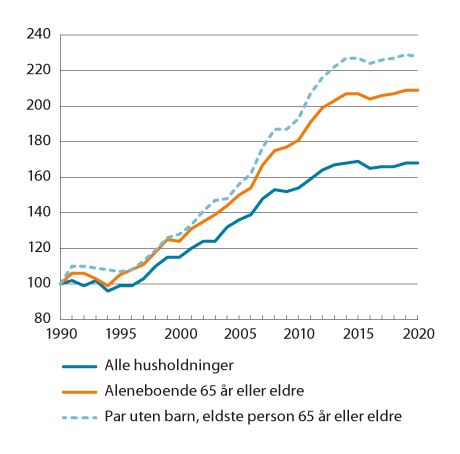 Medianinntekt etter skatt for husholdningstyper med personer 65 år eller eldre. Indeks i faste priser (1990=100). 1990–2020Statistisk sentralbyrås inntekts- og formuesstatistikk for husholdningerTabell 10.9 viser beregnet vekst i utbetalt pensjon og realvekst etter skatt for ulike husholdningstyper som mottar alderspensjon eller uføretrygd. Minste pensjonsnivå økte med 5,8 prosent til 218 648 kroner for enslige og med 3,9 prosent til 380 296 kroner for minstepensjonistektepar i 2021. Brutto realvekst var 2,2 og 0,4 prosent for henholdsvis enslige og gifte minstepensjonister. Realvekst etter skatt var tilsvarende, ettersom minstepensjonister ikke betaler skatt.Pensjonistenes inntektsforhold bestemmes også av tilleggspensjon (inntektspensjon i ny alderspensjon) fra folketrygden, andre pensjonsordninger og andre inntekts- og formuesforhold. Tabellen inneholder derfor også beregninger for enslige alderspensjonister med pensjon på henholdsvis 250 000 kroner og 550 000 kroner og for pensjonistektepar med en samlet inntekt på 550 000 kroner og 750 000 kroner. I beregningene forutsettes det at disse husholdningene kun har alderspensjon (inkludert tjenestepensjon) som inntekt og ikke betaler skatt på formue. Dette tilsvarer forutsetningene som ligger til grunn i tabell 10.3, jf. boks 10.1. Den nominelle veksten i alderspensjonene svarer til den årlige reguleringen av alderspensjon fra folketrygden. I 2019 og 2020 utgjorde det veksten i grunnbeløpet fratrukket 0,75 prosent. I 2021 ble alderspensjoner i folketrygden regulert med grunnløpet. Den nominelle veksten for husholdningene med alderspensjon er derfor 3,8 prosent i 2021, mens realvekst før skatt var 0,3 prosent.Etter skatt var realveksten 0,5 prosent for enslige med 250 000 kroner i alderspensjon. Den høyere realveksten etter skatt skyldes i hovedsak at satsen i minstefradraget for pensjonister økte fra 31 til 37 prosent i 2021. Det kom pensjonister med inntekter mellom om lag 210 000 og 285 000 kroner til gode. For de øvrige husholdningstypene med alderspensjon er realveksten etter skatt lavere enn realveksten før skatt. Det skyldes at veksten i alderspensjoner for 2021 ble høyere enn anslått til budsjettet for 2021. Anslagene til budsjettet ligger til grunn for framskrivingen av fradrag og innslagspunkter i pensjonbeskatningen. Fradrag og innslagspunkter blir derfor for lave hvis anslagene undervurderer faktisk vekst. Det virker isolert sett innstrammende på veksten i disponibel pensjonsinntekt.Beregnet realvekst i pensjon og trygd etter skatt for utvalgte husholdningstyper. Vekst i prosent fra året før09J2tx21 	Nominell beregnet vekst i gjennomsnittlig grunnbeløp fratrukket 0,75 prosent er lagt til grunn i beregningen for 2019 og 2020. For 2021 er nominell vekst lik vekst i gjennomsnittlig grunnbeløp.2 	Omleggingen av NRK-lisensen i 2020 er justert for.BeregningsutvalgetFor uføre økte realverdien av minsteytelsene etter skatt med 0,1 prosent for enslig uføre og 0,2 prosent for ektepar der begge er uføre og har minsteytelse i 2021, mot 0,3 prosent før skatt. Den lavere veksten etter skatt skyldes at veksten i grunnbeløpet for 2021 ble høyere enn anslaget på lønnsveksten til budsjettet for 2021. Det gjør at framskrivingen av fradrag og innslagspunkter i beskatningen av trygder virker innstrammende på disponibel inntekt fra trygder.Endringer i de særskilte skattereglene for pensjonister fra 2019 til 2022AFP- og alderspensjonister får et skattefradrag, som i 2022 utgjør maksimalt 33 400 kroner. Størrelsen på skattefradraget justeres årlig slik at personer som kun har minstepensjon som inntekt ikke betaler inntektsskatt. Skattefradraget trappes ned mot pensjonsinntekt over to trinn. På det første trinnet er innslagspunktet 210 950 kroner, og nedtrappingssatsen er 16,7 prosent. Det betyr at skattefradraget reduseres med 16,7 øre per pensjonskrone som mottas over 210 950 kroner. På det andre trinnet er innslagspunktet 318 600 kroner, og nedtrappingssatsen er 6,0 prosent. Det betyr at skattefradraget reduseres med 6 øre per pensjonskrone som mottas over 318 600 kroner. Disse satsene gjør at skattefradraget fases helt ut ved en pensjonsinntekt på 576 711 kroner (forutsatt at skattyter har standard fradrag). Skattefradraget fastsettes uavhengig av ektefellens inntekt.I 2020 ble det gjort endringer i skattefradraget som følge av omleggingen av NRK-lisensen. Det maksimale skattefradragsbeløpet ble økt med 7,8 prosent, fra 30 000 til 32 330 kroner, for at minstepensjonister ikke skulle komme i skatteposisjon etter at personfradraget ble satt ned. Samtidig økte satsen i det første trinnet i nedtrappingen, fra 15,3 prosent til 16,7 prosent. Endringene i skattefradraget innebar redusert skatt for alle pensjonister i skatteposisjon som fikk skattefradraget.Trygdeavgift på pensjon har vært 5,1 prosent siden 2014. Satsen i minstefradraget i pensjonsinntekt er 40 prosent i 2022, en økning fra 37 prosent i 2021. I 2020 og 2019 var satsen 31 prosent. Den øvre grensen i minstefradraget for pensjonsinntekt er 90 800 kroner.Skattereglene for pensjonister innebærer at en enslig pensjonist i 2022 vil begynne å betale skatt når pensjonsinntekten overstiger 230 012 kroner. Tilsvarende vil et pensjonistektepar med lik pensjon begynne å betale skatt på en samlet inntekt over 460 024 kroner. I disse beregningene er det lagt til grunn at pensjonistene kun har pensjonsinntekt og standard fradrag.Fordeling av inntektBeregningsutvalget legger i dette avsnittet fram statistikk som belyser fordelingen av inntekt for personer. Det er spesielt lagt vekt på å redegjøre for enkelte trekk ved fordelingen av lønns-, nærings- og kapitalinntekt. I boks 10.4 redegjøres det nærmere for inntektsbegrepene som legges til grunn.Fordelingen av inntekt etter skatt for yrkestilknyttedeI dette avsnittet ses det på sammensetningen og fordelingen av inntekt for personer som er yrkestilknyttet. For å få en best mulig oversikt over utviklingen og sammensetningen av inntekt for de personene som antas å være yrkestilknyttet på «fulltid», er det nødvendig å skille ut de personene som har reduserte stillingsbrøker (blant annet jobber mange studenter ved siden av studiene). Utvalget har valgt å definere yrkestilknyttede som de personene som har en sum av lønnsinntekt og næringsinntekt (inkludert dagpenger, sykepenger og foreldrepenger) som minst utgjør 60 prosent av gjennomsnittlig industriarbeiderlønn. Samlet sett utgjør denne gruppen om lag 2,17 mill. personer i 2020. Til sammenligning var det samlet sett om lag 2,68 mill. sysselsatte personer i 2020.Tabell 10.10 viser sammensetningen av de ulike inntektskomponentene for yrkestilknyttede i 2010 og 2020 etter at individene er sortert etter stigende inntekt etter skatt (desiler), jf. boks 10.4. Tabellen viser at lønnsinntekt er den viktigste inntektskilden i alle desiler, og at lønnsandelen har økt for alle desiler unntatt desil 10. Lønn er den viktigste inntektskilden også i desil 10, men lønnsandelen faller markant med inntekten jo høyere opp i fordelingen man kommer. Dette trekket er mer framtredende i 2020 enn i 2010.Andelen næringsinntekt for alle yrkestilknyttede sett under ett falt fra 6,3 prosent i 2010 til 4,9 prosent i 2020. Andelen er relativt høy for desil 1 og faller så til og med desil 4. Deretter stiger næringsinntektsandelen og er høyest for desil 10.For desil 10 betyr kapital- og næringsinntekt atskillig mer enn i de øvrige inntektsgruppene, noe som reduserer betydningen av lønn. Kapital- og næringsinntekter svinger mer fra år til år andre inntekter vanligvis gjør. Det gjør at sammensetningen av inntekt gjerne svinger mer for 10. desil enn for andre inntektsgrupper. Svingninger i kapital- og næringsinntekter kan også skyldes skattetilpasninger. I 2015 ble det gjort store uttak av utbytte som må ses i sammenheng med økt utbytteskatt fra 2016. Andelen kapitalinntekt i desil 10 og særlig i den øverste persentilen var høy dette året (23,5 prosent i desil 10 og 56,2 prosent i persentil 100). I 2016 falt samlet utbytte igjen, men lå i årene 2016–2018 fortsatt over nivået på samlet utbytte i 2014. I 2020 var andelen kapitalinntekter i desil 10 3,6 prosentpoeng over tilsvarende andel 10 år tidligere. Kapitalandelen er høyere enn lønnsandelen for den øverste persentilen i 2020, men ikke i 2010.Tabell 10.11 viser hvordan de samlede inntektene fra de ulike inntektskomponentene fordeler seg på inntektsdesilene (etter skatt) i 2010 og 2020. Inntektsandelene for desil 1 og desilene 7–9 ligger fast når 2020 sammenlignes med 2010. For desilene 2–6 faller inntektsandelene med 0,1 prosentpoeng hver, mens inntektsandelen for desil 10 øker med 0,5 prosentpoeng.Desil 10 har i 2020 en høyere andel av alle inntektskomponenter unntatt lønn. Desilene 8–10 får en større andel av overføringene (eksklusiv dagpenger, sykepenger og foreldrepenger). Det har trolig sammenheng med en økning i pensjonsuttak samtidig med full lønn. Den øverste persentilens andel av inntekt etter skatt er økt fra 21,8 prosent i 2010 til 27,0 prosent i 2020. Samlet sett har inntekt etter skatt for yrkestilknyttede økt med 13,9 prosent fra 2010 til 2020. Veksten har imidlertid vært høyere blant de øverste inntektsgruppene. I desil 10 var veksten 16,4 prosent, mens i den første persentilen var veksten 23,1 prosent, mellom 2010 og 2020.I vedleggstabell 4.17 er det gitt en nærmere oversikt over fordelingen av ulike kategorier kapitalinntekter for yrkestilknyttede.Sammensetning av inntekt innenfor de ulike desilene for yrkestilknyttede1. Andel i prosent av gruppens samlede inntekt før skatt der ikke annet framgår. Desilfordelt etter inntekt etter skatt. 2020-kroner. 2010 og 202010J2xt21 	Yrkestilknyttede er definert som lønnstakere og selvstendig næringsdrivende med yrkesinntekt inkl. dagpenger, sykepenger og foreldrepenger på minst 60 prosent av gjennomsnittlig industriarbeiderlønn. Disse utgjorde 1 962 332 personer i 2010 og 2 173 548 personer i 2020.2 	Lønnsinntekt er definert som kontantlønn og naturalytelser.3 	Kapitalinntekter er definert som brutto renteinntekter, utbytte, netto realisasjonsgevinster og inntekt ved utleie.4 	Overføringer eksklusiv dagpenger, foreldrepenger og sykepenger.5 	Inkluderer negative overføringer. Negative overføringer omfatter pensjonspremie i arbeidsforhold og betalt barnebidrag gjennom offentlige ordninger.Statistisk sentralbyrås inntekts- og formuesstatistikk for husholdningerFordelingen av ulike inntektskomponenter for yrkestilknyttede1. Desilfordelt etter inntekt etter skatt. 2020-kroner. 2010 og 202010J2xt21 	Yrkestilknyttede er definert som lønnstakere og selvstendig næringsdrivende med yrkesinntekt inkl. dagpenger, sykepenger og foreldrepenger på minst 60 prosent av gjennomsnittlig industriarbeiderlønn. Disse utgjorde 1 962 332 personer i 2010 og 2 173 548 personer i 2020.2 	Lønnsinntekt er definert som kontantlønn og naturalytelser.3 	Kapitalinntekter er her definert som brutto renteinntekter, utbytte, netto realisasjonsgevinster og inntekt ved utleie.4 	Overføringer eksklusiv dagpenger, sykepenger og foreldrepenger.5 	Inkluderer negative overføringer. Negative overføringer omfatter pensjonspremie i arbeidsforhold og betalt barnebidrag gjennom offentlige ordninger.Statistisk sentralbyrås inntekts- og formuesstatistikk for husholdningerFordelingen av inntekt etter skatt for pensjonister og trygdedeTabell 10.12 viser ulike inntektskomponenter for pensjonister og trygdede fordelt etter desiler. Inntekt etter skatt har økt mer enn gjennomsnittet for desil 1–4 og for desil 10 fra 2010 til 2020, mens de øvrige desilene har hatt en noe lavere vekst.Fordelingen av ulike inntektskomponenter for pensjonister og trygdede1. Desilfordelt etter inntekt etter skatt. 2020-kroner. 2010 og 202010J2xt21 	Omfatter personer med sosioøkonomisk status pensjonist/trygdet. Det gjelder alle personer som ikke er yrkesaktive og mottar trygde- eller pensjonsytelser, og yrkesaktive personer som har større inntekt fra trygde-eller pensjonsytelser enn lønn (inkl. dagpenger, sykepenger og foreldrepenger) eller næringsinntekt. En person er yrkesaktiv når næringsinntekten (inkl. absoluttverdi av årets underskudd i næring) og lønn (inkl. dagpenger, sykepenger og foreldrepenger) overstiger 2G. Antall personer med sosioøkonomisk status som pensjonist/trygdet var 1 125 257 i 2010 og 1 324 201 i 2020.2	 Lønnsinntekt er definert som kontantlønn og naturalytelser.3 	Kapitalinntekter er her definert som brutto renteinntekter, utbytte, netto realisasjonsgevinster og inntekt ved utleie.4 	Overføringer eksklusiv dagpenger, sykepenger og foreldrepenger.5 	Inkluderer negative overføringer. Negative overføringer omfatter pensjonspremie i arbeidsforhold og betalt barnebidrag gjennom offentlige ordninger.Statistisk sentralbyrås inntekts- og formuesstatistikk for husholdningerDesilene 1–5 fikk en større andel av overføringene (eksklusiv dagpenger, sykepenger og foreldrepenger) i 2020 enn i 2010. Desilene 1–2 og 7–9 betaler en lavere andel skatt. Veksten i overføringene i de lavere desilene må ses i sammenheng med økt minste pensjonsnivå. Lavere andel utlignet skatt for de laveste desilene kan blant annet ses i sammenheng med omleggingen av skattereglene for pensjonister fra 2011. Samlet sett har inntekt etter skatt for pensjonister og trygdede økt med 13,3 prosent fra 2010 til 2020. Dette er lavere enn veksten i inntekt etter skatt for yrkestilknyttede, på 13,9 prosent. Sammensetningen av inntekten innenfor de ulike inntektsgruppene for pensjonister framgår av vedleggstabell 4.18.Utvikling i overføringer1 for pensjonister og trygdede2 fra 2010 til 2020 målt i 2020-kroner og som prosentandel av samlet inntekt. Desilfordelt etter inntekt etter skatt12J2xt21 	Overføringer eksklusiv dagpenger, sykepenger og foreldrepenger.2 	Omfatter personer med sosioøkonomisk status pensjonist/trygdet. Det gjelder alle personer som ikke er yrkesaktive og mottar trygde- eller pensjonsytelser, og yrkesaktive personer som har større inntekt fra trygde-eller pensjonsytelser enn lønn (inkl. dagpenger, sykepenger og foreldrepenger) eller næringsinntekt. En person er yrkesaktiv når næringsinntekten (inkl. absoluttverdi av årets underskudd i næring) og lønn (inkl. dagpenger, sykepenger og foreldrepenger) overstiger 2G. Antall personer med sosioøkonomisk status som pensjonist/trygdet var 1 125 257 i 2010 og 1 324 201 i 2020.Statistisk sentralbyrås inntekts- og formuesstatistikk for husholdningerI gjennomsnitt utgjør overføringer (eksklusiv dagpenger, sykepenger og foreldrepenger) 89,3 prosent av pensjonister og trygdedes samlede inntekt i 2020, jf. tabell 10.13. Tabellen viser utviklingen i gjennomsnittlige overføringer for pensjonister og trygdede fra 2010 til 2020 for de ulike inntektsdesilene. Den akkumulerte veksten i realoverføringer var størst for desil 2 (21,1 prosent), mens desil 10 har hatt den laveste veksten (10,7 prosent). Overføringenes andel av samlet inntekt har økt siden 2008 for alle desiler utenom desil 10.Utviklingen i inntektsfordelingenNår en sammenligner inntektsfordelingen i et land over tid eller inntektsfordelingen mellom land, er det vanlig å benytte Gini-koeffisienter. Gini-koeffisienter måler inntektskonsentrasjon på en skala mellom 0 og 1. En Gini-koeffisient på 0 innebærer at inntekten er helt likt fordelt, mens en Gini-koeffisient på 1 betyr at én person mottar all inntekt.Figur 10.2 viser utviklingen i Gini-koeffisienten i perioden 1993–2020 for yrkestilknyttede og pensjonister/trygdede for inntekt etter skatt. Figuren viser at fordelingen av inntekt både for yrkestilknyttede og pensjonister/trygdede er sterkt preget av store svingninger i perioden rundt 2000, 2006 og 2015. Dette skyldes i hovedsak tilpasninger til den midlertidige utbytteskatten i 2001, innføringen av utbytteskatt på avkastning utover normalavkastning i 2006 (skjermingsmetoden for aksjonærer) og at skattesatsen på skattepliktige aksjeinntekter for personer (utbytte og realiserte aksjegevinster) økte fra 27 til 31,68 prosent fra 2015 til 2019. Gini-koeffisientene for både yrkestilknyttede og pensjonister/trygdede var om lag uendret mellom 2019 og 2020. Over tid er det en tendens til at fordelingen blant yrkestilknyttede har blitt noe skjevere, mens fordelingen blant pensjonister/trygdede har blitt jevnere.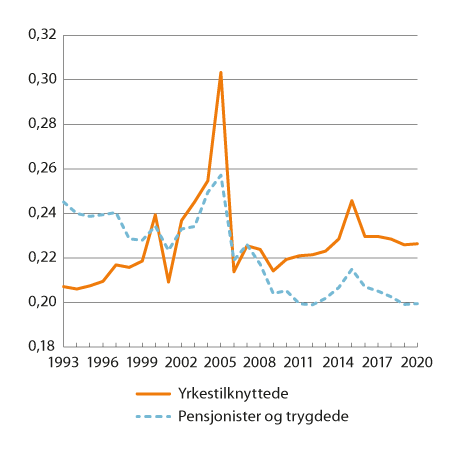 Utviklingen i fordelingen av inntekt etter skatt for yrkestilknyttede1 og pensjonister/trygdede2 i perioden fra 1993 til 2020. Målt ved Gini-koeffisienten per person1 	Yrkestilknyttede omfatter lønnstakere og selvstendig næringsdrivende med yrkesinntekt (inkludert dagpenger, sykepenger og foreldrepenger) minst 60 prosent av gjennomsnittlig industriarbeiderlønn.2 	Pensjonister/trygdede omfatter personer med sosioøkonomisk status pensjonist/trygdet. Det gjelder alle personer som ikke er yrkesaktive og mottar trygde-/pensjonsytelser, og yrkesaktive personer som har større inntekt fra trygde-/pensjonsytelser enn lønn (inkl. dagpenger, sykepenger og foreldrepenger) eller næringsinntekt.Statistisk sentralbyrås inntekts- og formuesstatistikk for husholdningerTabell 10.14 viser Gini-koeffisienter for inntekt før skatt med og uten utbytte og inntekt etter skatt med og uten barnetrygd, regnet på yrkestilknyttede. Tabellen viser at utbytte trekker ulikheten opp, mens skatt reduserer ulikheten. Barnetrygd virker utjevnende. Utbyttene har bidratt til å gjøre inntektsfordelingen skjevere i tiårsperioden. Mens forskjellen mellom Gini-koeffisienten i samlet inntekt før skatt og i samlet inntekt uten utbytte før skatt var 0,015 i 2010 var den økt til 0,032 i 2015, for deretter å falle til 0,021 i 2020. Barnetrygdens bidrag til utjevning, målt i endring av Gini-koeffisienten, er 0,003 i 2020. Tall for hele populasjonen (regnet ut fra inntekt etter skatt per forbruksenhet) viser at barnetrygden over tid har hatt et fallende bidrag til utjevning, bl.a. som følge av nominell videreføring mellom 1996 og 2019. Den nominelle videreføringen bør ses i lys av at foreldrebetalingen i barnehager har blitt redusert og at fradraget for pass og stell av barn har blitt økt. Siden 2019 er barnetrygden økt flere ganger. Skattenes bidrag til å redusere ulikhet, målt ved forskjell i Gini-koeffisienten i samlet inntekt før skatt og inntekt etter skatt, har vært relativ stabil i tiårsperioden.De årlige endringene i Gini-koeffisienten for inntekt etter skatt er små, med unntak av for 2015. Endringen i 2015 må ses i forbindelse med skattetilpasninger på grunn av økt utbytteskatt fra 2016. Ulikheten i inntekt etter skatt falt fra 2015 til 2016. Gini-koeffisienten for inntekt etter skatt har også falt mellom 2016 og 2020.Utvikling i fordeling av samlet inntekt før skatt med og uten utbytte og inntekt etter skatt med og uten barnetrygd. Målt ved Gini-koeffisienter per person for yrkestilknyttede1,2 fra 2010 til 202005J1xt21 	Lønnstakere og selvstendig næringsdrivende med yrkesinntekt inkl. dagpenger, sykepenger og foreldrepenger på minst 60 prosent av gjennomsnittlig industriarbeiderlønn det enkelte år.2 	Personer med negativ inntekt har fått nullstilt denne i alle tidsseriene. Det er også gjort ved negativ inntekt etter fratrekk av utbytte.Inntekts- og formuesstatistikk for husholdninger, Statistisk sentralbyråFigur 10.3 viser utviklingen i samlet inntekt før skatt med og uten utbytte og inntekt etter skatt over en lengre tidshorisont, 1993–2020. Figuren viser en betydelig variasjon i Gini-koeffisienten for inntekt før og etter skatt i årene rundt den midlertidige utbytteskatten i 2001, innføringen av ny utbytteskatt fra 2006 og økt skattesats på utbytte fra 2016. Særlig i årene før 2006 steg Gini-koeffisienten kraftig, mens den falt kraftig fra 2006. Disse endringene henger i stor grad sammen med tilpasninger knyttet til endringer i skattereglene som synliggjør inntekter i skattestatistikken. Særlig i forkant av innføringen av skatt på aksjeinntekter for personer (utbytte og realiserte gevinster) fra 2006 var det gunstig å ta ut kapital fra bedriftene som utbytte og tilbakeføre dette som innskutt kapital. Innskutt kapital kan senere tas ut uten å bli skattlagt på personens hånd. Slike transaksjoner vil i liten grad gi endringer i den reelle fordelingen, men har stor betydning for den målte fordelingen. Fordelingen av samlet inntekt uten utbytte før skatt viser betydelig mindre svingninger rundt de nevnte årene. Figuren indikerer at Gini-koeffisienten ikke gir et godt bilde på fordelingen for årene 2000–2006 og 2015.Også Meld. St. 13 (2018–2019) Muligheter for alle peker på at Gini-indeksen for disponibel husholdningsinntekt ikke gir et fullgodt bilde av utviklingen i ulikhet fra et år til det neste pga. store svingninger i utbetaling av utbytte og at man ideelt sett burde tatt hensyn til både utbetalt og tilbakeholdt utbytte i inntektsbegrepet. Det vises videre til at det i SSB arbeides med å inkludere tilbakeholdt utbytte i et slikt inntektsbegrep. Meldingen gjengir foreløpige tall som indikerer at en slik inntektsdefinisjon vil øke den målte ulikheten i inntekt etter skatt vesentlig.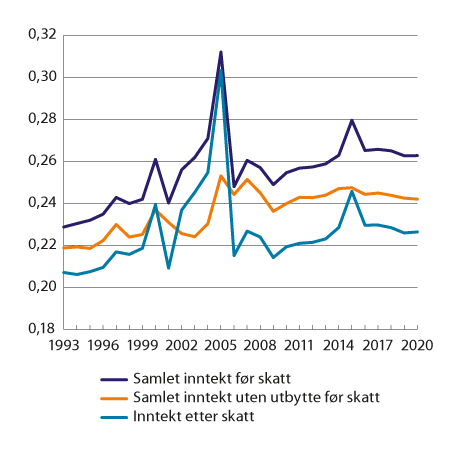 Utviklingen i fordelingen av samlet inntekt før skatt med og uten utbytte og fordelingen av inntekt etter skatt. Målt ved Gini-koeffisienten per person for yrkestilknyttede1,2. 1993–20201 	Yrkestilknyttede omfatter personer med yrkesinntekt inkl. dagpenger, sykepenger og foreldrepenger over 60 prosent av gjennomsnittlig industriarbeiderlønn.2 	Personer med negativ inntekt har fått nullstillt denne i alle tidsseriene. Det er også gjort ved negativ inntekt etter fratrekk av utbytte.Inntekts- og formuesstatistikk for husholdninger, Statistisk sentralbyråUlikhetene i fordelingen av inntekt målt ved Gini-koeffisienter varierer mellom europeiske land. Figur 10.4 viser Gini-koeffisienten i EU-27 og for enkelte land i Europa for årene 2019 og 2020. Figur 10.5 viser tilsvarende for årene 2010 og 2020. Disse Gini-koeffisientene er regnet ut på husholdningenes disponible inntekt per forbruksenhet, istedenfor inntekt per person. Forbruksenhet er en kategorisering som forsøker å fange opp stordriftsfordelene i en husholdning. Dette gjør at figurene 10.4 og 10.5 ikke er direkte sammenlignbare med figur 10.3 og tabell 10.14.Inntektsulikheten, slik Eurostat måler den, er noe lavere i Norge enn i Danmark og Sverige og betydelig lavere enn i EU-27. Gini-koeffisienten for Norge var på 0,253 i 2020, mot 0,236 i 2010.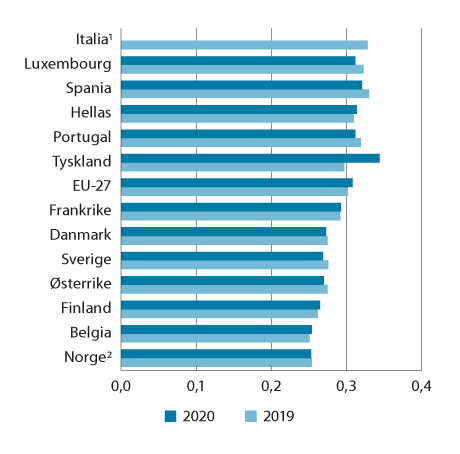 Fordelingen av husholdningenes disponible inntekt i 2019 og 2020 per forbruksenhet i EU-273 og for utvalgte land i Europa. Målt ved Gini-koeffisienten1 	Eurostat har ikke publisert tall for Italia for 2020.2 	Inntektsbegrepet til Eurostat er forsøkt harmonisert så langt det lar seg gjøre for å kunne foreta direkte sammenligninger mellom land. Blant annet utelater Eurostat realisasjonsgevinster og -tap i sitt inntektsbegrep, mens dette er inkludert i den norske nasjonale inntektsstatistikken. Videre er tallene fra Eurostat basert på utvalget for levekårsundersøkelsen og er knyttet til inntekten utvalget hadde året før. Personer i studenthusholdninger inngår i tallene fra Eurostat.3 	Gini-koeffisienten for EU-27 er beregnet av Eurostat.Eurostat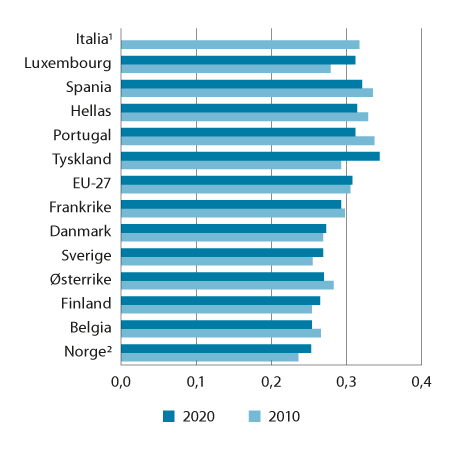 Fordelingen av husholdningenes disponible inntekt i 2010 og 2020 per forbruksenhet i EU-273 og for utvalgte land i Europa. Målt ved Gini-koeffisienten1 	Eurostat har ikke publisert tall for Italia for 2020.2 	Inntektsbegrepet til Eurostat er forsøkt harmonisert så langt det lar seg gjøre for å kunne foreta direkte sammenligninger mellom land. Blant annet utelater Eurostat realisasjonsgevinster/-tap i sitt inntektsbegrep, mens dette er inkludert i den norske nasjonale inntektsstatistikken. Personer i studenthusholdninger inngår i tallene fra Eurostat.3 	Gini-koeffisienten for EU-27 er beregnet av Eurostat.EurostatFordelingen av kapitalinntekter mellom kvinner og mennVed siden av at kapitalinntekter er skjevt fordelt mellom inntektsgrupper, er kapitalinntekter også skjevt fordelt mellom kvinner og menn. Figur 10.6 viser fordelingen av brutto kapitalinntekter mellom kvinner og menn. Figuren viser at forskjellen mellom kvinner og menn økte fra 2001 til 2004. Fra 2005 til 2008 økte kvinners andel av kapitalinntektene igjen med om lag 11 prosentpoeng. I 2008 alene økte kvinnenes andel av kapitalinntektene fra 28 prosent til 32 prosent. Dette kan i stor grad tilskrives at menn som eier kapital, eier aksjer i større grad enn kvinner som eier kapital, og finanskrisen i 2008 gjorde at inntekter fra aksjer falt mer enn andre verdipapirer. I årene 2015–2020 lå kvinners andel av kapitalinntektene derimot på 24–26 prosent. Dette må ses i sammenheng med at utbytteinntekter fra aksjer har økt, mens renteinntekter har gått ned og utgjør en mindre andel av kapitalinntektene. I 2020 tilfalt om lag 76 prosent av kapitalinntektene menn, mens om lag 24 prosent tilfalt kvinner.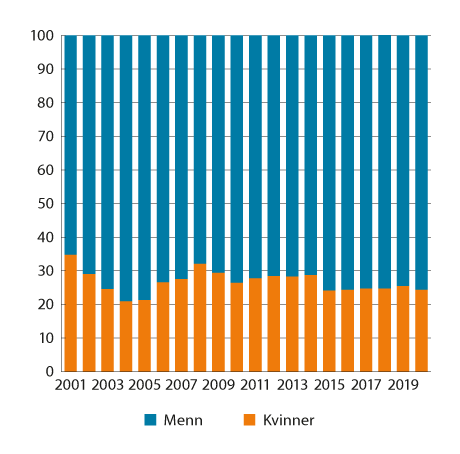 Prosentvis fordeling av brutto kapitalinntekter1 mellom kvinner og menn. 2001–2020. Bosatte kvinner og menn 17 år og eldre1 	Kapitalinntekter er her definert som brutto renteinntekter, utbytter og netto gevinster ved salg av aksjer.Skattestatistikk for personer, Statistisk sentralbyråBegreper i fordelingsanalyserDesil- og persentiltabellerI fordelingsanalyser rangeres ofte personer etter inntekt etter skatt og grupperes deretter i like store grupper. En vanlig type gruppering er å dele antallet personer i 10 like store deler. Disse gruppene kalles ofte for desiler, hvor de 10 prosent med lavest inntekt kalles desil 1, de neste 10 prosent for desil 2 osv. til de 10 prosent med høyest inntekt, som kalles desil 10.Personene kan også grupperes i mindre grupper. En inndeling i 100 like store grupper kalles ofte for persentiler. Den prosenten med lavest inntekt kalles persentil 1, og prosenten med høyest inntekt kalles persentil 100.Gini-koeffisientenI analyser av inntektsfordelinger er det behov for et summarisk mål på ulikhet som kan benyttes ved sammenligning av inntektsfordelinger i ulike situasjoner. For eksempel kan virkninger på inntektsulikheten av endringer i skatte- og overføringsordninger belyses ved hjelp av endring i Gini-koeffisienten. Gini-koeffisienten (G) varierer mellom 0 og 1, og ulikheten er større jo større G er. Dersom G=0 er inntekten likt fordelt mellom alle personer i gruppen som studeres, mens G=1 betyr at det er en person som mottar all inntekt. Gini-koeffisienten representerer bare en av flere mulige metoder for å kvantifisere ulikhet mellom fordelinger. Det viser seg at Gini-koeffisienten vektlegger sterkest endringer som skjer i den sentrale delen av fordelingen og i mindre grad endringer som skjer i topp.[Boks slutt]InntektsbegrepInntektsbegrepet som blir lagt til grunn i hoveddelen av avsnitt 10.3, er inntekt etter skatt. Dette begrepet kommer fram på følgende måte:Yrkesinntekt– 	Lønn (inkl. dagpenger, sykepenger og foreldrepenger)– 	Netto næringsinntekt+ 	Kapitalinntekter– 	Renteinntekter– 	Aksjeutbytte– 	Netto realisasjonsgevinster– 	Andre kapitalgevinster+ 	Skattepliktige overføringer– 	Pensjoner fra folketrygden– 	Tjenestepensjon mv.+ 	Skattefrie overføringer– 	Barnetrygd– 	Bostøtte– 	Stipend– 	Sosialhjelp– 	Kontantstøtte– 	Barnebidrag= 	Samlet inntekt– 	Utlignet skatt og negative overføringer– 	Utlignet skatt– 	Negative overføringer (tvungen pensjonspremie i arbeidsforhold og betalt barnebidrag administrert av det offentlige)= 	Inntekt etter skattNærmere om begrepet inntekt etter skatt i forhold til velferdInntektsstatistikken omfatter alle kontante inntekter som husholdningene mottar. Det er likevel andre forhold som også påvirker den enkeltes forbruksmuligheter og som ikke inngår i statistikken. Dette gjelder for eksempel for noen typer av naturalytelser og ikke-realiserte gevinster, verdien av alle offentlige tjenester, familieoverføringer (arv og gaver), verdien av boligtjenester og andre varige forbruksgoder mv. Flere av disse komponentene er beheftet med betydelige måleproblemer og er derfor ikke inkludert i statistikken. Heller ikke renteutgifter er inkludert i inntektsbegrepet som er lagt til grunn i denne analysen.[Boks slutt][Restart nummerering for vedlegg]Lønnsoppgjør i 2021For de fleste tariffområder ble det i 2020 inngått toårige avtaler med bestemmelser som ga adgang til å forhandle om eventuelle lønnsreguleringer ved vanlig revisjonstidspunkt i 2021.I dette vedlegget gis en oversikt over avtalte lønnstillegg i en del store forhandlingsområder. For oversikt over lønnsoppgjørene i 2020 vises det til vedlegg 1 i NOU 2021: 5.Vedtak foran lønnsoppgjørene i 2021Representantskapet i LO behandlet kravene foran mellomoppgjøret 16. februar 2021. I vedtaket het det bl.a.:«Koronapandemien har ført til et kraftig tilbakeslag i både internasjonal og norsk økonomi. BNP hos handelspartnerne har antakeligvis falt med 5–6 pst. i 2020, og med 3–3 ½ pst. i norsk fastlandsøkonomi.De omfattende smitteverntiltakene bidro til kraftige fall i mars og april. Kvinner og ansatte med innvandrerbakgrunn i lavlønnsyrker i privat sektor ble i særlig grad rammet. 412 000 personer var registrert som helt eller delvis arbeidssøkere eller på tiltak. Fra sommeren 2020 vokste aktiviteten i fastlandsøkonomien igjen, men i november bidro ny innstramming i smittevernstiltakene til nytt fall.Nedgangen i november rammet hotell og restaurant, passasjertransport og kulturbransjen, som i utgangspunktet fortsatt hadde lav aktivitet. Industri og bergverk hadde på sin side vekst knyttet til petroleums- og kjemiske produkter samt bergverk, i dette korte tidsperspektivet.[…]Den beregnede kapasitetsutnyttingsgraden for industrien i siste kvartal av 2020, var likevel under det historiske gjennomsnittet for perioden 1990–2020. Samlet endte industriproduksjonen med en nedgang på 3 pst fra 2019 til 2020.[…]Norges Bank satt styringsrenta ned fra 1 til 0,25 pst 23. mars i fjor og videre til null 8. mai. Norges Banks prognose for styringsrenten innebærer en rente på dagens nivå i over ett år og deretter en gradvis økning i renten etter hvert som aktiviteten i norsk økonomi nærmer seg et mer normalt nivå. Kronekursen har vært svak, selv om krona styrket seg igjen etter rekordlavt nivå i mars.[…]Bildet med svært ulik utvikling næringer og bransjer imellom, vil fortsette også i 2021. Med fortsatte støttetiltak kan innenlandsk vareproduksjon og handel forbli mindre påvirket, og deler som for eksempel byggeindustri og mat- og drikkevareindustrien kan endog ha god vekst. Samtidig vil mange av næringene knyttet til reiseliv, kultur og servering fortsatt ha svak utvikling.Det er betydelig usikkerhet om den videre økonomiske utviklingen, både i Norge og internasjonalt. Det er fortsatt en svært alvorlig smittesituasjon verden over med hensyn til virusmutasjon og fare for flere smittebølger. Den oppstartede vaksineringen gir håp om en gradvis normalisering, mens det er uvisst hvor raskt og sterkt den økonomiske gjeninnhentingen kan bli.[…]Den digitale kompetansen er blitt mer skjevfordelt under pandemien, og den langvarige arbeidsløsheten har økt risikoen for utenforskap. Virkemidlene må derfor nå rettes mer inn mot at flere kan være helt eller delvis på jobb, samtidig som ledig arbeidskapasitet kan brukes til kompetanseheving. En justert kompensasjonsordning som tar hensyn til lønnskostnader, sammen med en styrket ordning for bedriftsintern opplæring (BIO) er blant LOs forslag til myndighetene. Bransjeprogrammene for kompetanse er fortsatt viktige, og bidrar til at mange permitterte får oppgradert sin kompetanse.[…]Landsdekkende tariffavtaler og forhandlinger på sentralt nivå, legger til rette for samordning i lønnsdannelsen. Det innebærer at partene tar hensyn til økonomien samlet og konkurranseevnen i sine lønnskrav. Dette for å trygge grunnlaget for inntekt og sysselsetting, blant annet gjennom å gjøre etterspørselsstimulerende tiltak effektfulle. Hovedoppgjøret i 2020 var igjen et eksempel på disse fordelene i norsk lønnsdannelse.For LO er fordelingshensyn viktig. Krisen som pandemien har utløst i arbeidsmarkedet har rammet sosialt svært skjevt. Da er det ikke bare svært viktig at inntektssikringssystemene våre motvirker skjevhetene, men også at vi styrker de sidene ved lønnsdannelsen som demmer opp for de svakere, mer markedsdrevne sidene som skaper ytterligere skjevheter. I kollektive forhandlinger på sentralt nivå, kan lavlønn og likelønn ivaretas i større grad enn hvis alt overlates til markedet. Gevinsten samordning gir, skal fordeles gjennom små lønnsforskjeller.[…]Med bakgrunn i den endrede situasjonen ved årets mellomoppgjør som følge av pandemien, vil LO sikre medlemmenes kjøpekraft og gjennom sine krav prioritere seriøsitet, likelønn og å motvirke lavlønn.I partenes og myndighetens arbeid for en samfunnsmessig fornuftig lønnsdannelse der hensynet til sysselsetting prioriteres, er det avgjørende at alle grupper omfattes. I en tid der deler av økonomien sliter, er dette hensynet særlig relevant for å unngå ytterligere skeivheter i inntektsfordelingen samtidig som det tas hensyn til mindrelønnsutvikling i sektorer.Utsiktene framover er ekstra usikre som følge av pandemien.»Representantskapet ga sekretariatet/forhandlingsutvalgene fullmakt til å utforme de endelige kravene på basis av de ovennevnte retningslinjene.NHOs representantskap vedtok 11. mars 2021 sin forhandlingsposisjon for årets oppgjør. I vedtaket heter det bl.a.:«Koronapandemien påførte i fjor norsk økonomi det største tilbakeslaget i manns minne. I privat sektor falt både aktiviteten og sysselsettingen kraftig. Sjokket rammet dessuten usedvanlig skjevt. Mens få bransjer var uberørt av krisen, traff pandemien og smitteverntiltakene først og fremst overnatting, servering og deler av person- og bedriftsrettet tjenesteyting.[…]Koronapandemi, smitteverntiltak og nedstengt økonomisk aktivitet preget store deler av verden i 2020. BNP- fallet hos Norges handelspartnere anslås nå til 4,5 prosent, som er det største i nyere tid. […] Blant annet takket være såkalt oppdemmet etterspørsel (utsatt forbruk), er det ventet at både BNP og importen hos våre handelspartnere vil ta seg opp utover høsten, og nå førkrisenivået i fjerde kvartal i år. For 2021 som helhet anslås en vekst på nærmere 4 prosent.[…]Prognosene antyder en vekst på nærmere 4 prosent i Fastlands-BNP i 2021, slik at aktiviteten vil være tilbake på førkrisenivå ved årsskiftet. Økonomien vil imidlertid da fortsatt ikke ha gjeninnhentet førkrisetrenden, som illustrerer at pandemien vil ha påført økonomien et stort, og trolig varig tap. I hvert fall ut neste år vil økonomien ventelig være preget av ledige ressurser, blant annet arbeidsledighet over førkrisenivået.[…]Når smitteverntiltakene gradvis fjernes, vil den økte sparingen kunne omsettes i økt forbruk, og en vridning vekk fra varer og tilbake til tjenester. Prognosene peker mot en forbruksvekst på solide 7 prosent i år.Pandemien medførte lavere energietterspørsel og et kraftig fall i oljeprisen. Mange oljeselskaper varslet i fjor vår om betydelige investeringskutt. Stortinget vedtok derfor en skatteomlegging som skulle motvirke noe av dette, og prognosene anslår nå at investeringsnedgangen i år blir om lag 7 prosent. Dermed vil hjemmemarkedet også bli mindre for norsk leverandørindustri.[…]Styringsrenten ble satt til null i fjor vår. Norges Bank har varslet at renten vil holdes på dette nivået ut året. Lav rente gjør det lettere for både husholdninger og næringsliv å betjene gjeld, og stimulerer boligetterspørsel og -investeringer.[…]Konkurranseevnen ble bedret med 9,6 prosent i 2020, hovedsakelig fordi den handelsveide krone-kursen ble svekket med vel 8 prosent. I tillegg var timelønnskostnadsveksten lavere i Norge enn anslått hos våre handelspartnere. Samlet er kronen svekket med nærmere 33 prosent siden 2013, før oljenedturen, og har dermed gitt et betydelig bidrag til styrket konkurranseevne. Frem til 9. mars i år har imidlertid kronen styrket seg med 3,7 prosent mot årsgjennomsnittet 2020, og slik reversert noe av fjorårets konkurranseevneforbedring. Lønnsdannelsen har et ansvar også for å bidra til at konkurranse-evnen er tilstrekkelig god, og slik bidra til å sikre bedrifter og arbeidsplasser.[…]Lønnskostnadene tilsvarte i fjor 82,3 prosent av faktorinntekten i industrien, like over gjennomsnittet de siste 20 årene. Fordelingen av verdiskapingen mellom arbeid og kapital i industrien har vært rimelig stabil over tid, slik frontfagsmodellen tilsier. I næringsområder som reiseliv, teknisk og forretningsmessig tjenesteyting der tjenester til petroleumsnæringen er inkludert, samt bygg og anlegg, har derimot lønnskostnadsandelene økt de siste årene.[…]Det tekniske beregningsutvalget for inntektsoppgjørene, TBU, har anslått konsumprisveksten til 2,8 prosent for 2021. Usikkerheten i prisvekstanslaget er knyttet spesielt til utviklingen i kronekursen og energiprisene, men også til hvordan koronapandemien påvirker økonomien og prisutviklingen slik den nå måles.Derfor mener NHO at:Frontfagsmodellen skal ligge til grunn for lønnsdannelsen i Norge.For å sikre bedrifter og arbeidsplasser må lønnsutviklingen ivareta industriens konkurranseevne.Forskjellene mellom ulike næringers inntjening og lønnsevne er større enn noen gang i nyere tid som følge av koronapandemien. Eventuelle sentrale tillegg (generelt tillegg og tillegg til overenskomster som ligger lavt), må hensynta dette.Et høyt innslagspunkt for eventuelle «lavlønnstillegg» knytter lønnstakere i andre tariffområder for nært industriens lønnsnivå. Derfor bør innslagspunktet settes lavere enn det som har vært vanlig de siste årene.Den økonomiske realitet som er lagt til grunn for resultatet i de sentrale forhandlingene skal også gjelde for de forhandlinger som i etterkant skal føres om eventuelle justeringer av minstelønnssatser.»Styret i Unio vedtok 9. mars 2021 Unios inntektspolitiske uttalelse foran mellomoppgjøret i 2021. I vedtaket het det bl.a.:«Vaksinering vil bringe oss ut av krisa. Utsiktene for norsk økonomi er mer optimistiske, mange virksomheter gjør det godt selv om mange sliter. Forbruksveksten i år og neste år ventes å ta igjen mye av det tapte. Lønnsdannelsen må normaliseres raskest mulig. Arbeidsledigheten er fortsatt rekordhøy. Den må bekjempes på bred front.[…]SSB anslår at fastlands-BNP vil vokse med over 3 ½ prosent både i 2021 og 2022 og dermed innhente mye av fallet i koronaåret 2020. Usikkerheten er derimot fortsatt stor, særlig pga. mer smittsomme virusvarianter, og nye runder med hel eller delvis nedstengning vil utsette den økonomiske opphentingen. Arbeidsledigheten er rekordhøy og anslås å feste seg på et høyere nivå enn før pandemien. Det kreves derfor ytterligere tiltak for å stimulere økonomien.[…]De siste sju årene har reallønnsveksten vært svært lav, noe høyere de to siste årene. Produktivitetsveksten i industrien tok seg opp før pandemien og TBUs tall viser at industriens konkuranseevne har styrket seg betydelig de siste årene. Store deler av industrien har klart seg bra under pandemien. For deler av næringslivet ellers har imidlertid smitteverntiltakene gitt ny krise, svak lønnsomhet og stor usikkerhet.Unio vil imidlertid også peke på at store deler av næringslivet har hatt kraftig omsetningsvekst. Husholdningenes forbruksmønstre har endret seg, men samlet volum viser kraftig oppgang i år og neste år. SSBs prognoser tilsier at lønnsdannelsen vil komme raskere tilbake til normalen etter koronakrisa enn etter finanskrisa i 2008 og etter oljeprisfallet i 2014, gitt at vi klarer å håndtere smitten.Unio forventer at årets tariffoppgjør må gi lønnsmessig uttelling for våre grupper som lojalt har holdt seg innenfor frontfagsramma i 2020, mens andre tok ut mer. Det må sikres god reallønnsvekst. Det er nødvendig for at ansatte i offentlig sektor skal slutte opp om frontfagsmodellen.[…]Arbeidsledigheten ser ut til å feste seg på et høyere nivå etter krisa. Den rammer særlig ungdom og det er stor fare for at mange vil slite lenge med å finne jobb. Det tilsier at utdanningskapasiteten økes, at kompetansehevende tiltak brukes i langt større grad enn det som har vært vanlig og at arbeidsmarkedstiltakene styrkes. Investering i utdanning er den beste investeringen for framtida.[…]Unio kjemper for at utdanning og kompetanse skal lønne seg bedre. Det er avgjørende for kvaliteten på de tjenestene som hele samfunnet er avhengig av. Offentlig sektor må tilby konkurransedyktige lønns- og arbeidsvilkår og gode tjenestepensjonsordninger. Ifølge TBU tjener kommunalt ansatte 95 000 kroner mindre enn ansatte i industrien. Stat, kommuner og helseforetak må i større grad verdsette utdanning, kompetanse og ansvar, bekjempe verdsettingsdiskriminering, arbeide for likelønn og kompensere for ulempe, belastning og risiko. Det er også store rekrutteringsproblemer i store deler av offentlig sektor.Offentlig arbeidsgivere har et særlig ansvar for å bekjempe verdsettingsdiskriminering i et kjønnsdelt arbeidsmarked. Det trengs tiltak på tvers av sektorer i arbeidslivet hvis vi skal sikre likelønn mellom kvinner og menn. Dette er også et politisk ansvar.Det foregår en diskusjon om frontfagsmodellen. Modellen strekker ikke til for å bekjempe verdsettingsdiskriminering på tvers av sektorer, for å heve lønnsnivået der det åpenbart er for lavt eller for å ta igjen dokumentert etterslep i lønnsutviklingen for store grupper som f.eks. for lærere. Frontfagsmodellen kan også gjøre det vanskelig å rekruttere og beholde arbeidstakere med høyere utdanning. Unio mener at frontfagsmodellen må praktiseres mer fleksibelt og at det er rom for dette samtidig som frontfagsmodellens gode effekter for norsk økonomi kan videreføres. Modellens handlingsrom må utnyttes.I årets mellomoppgjør er det flere forhold som tilsier at Unios grupper skal komme godt ut. Offentlig sektor var nærmest alene om å holde seg innenfor frontfagsramma i kriseåret 2020. Flere av utdanningsgruppene har lav lønn og store etterslep. Lønn må brukes for å løse rekrutteringsproblemer og bekjempe verdsettingsdiskriminering. Det er derfor nødvendig at mellomoppgjøret 2021 sikrer kjøpekraftforbedring og at resultatet i offentlig sektor blir høyere enn frontfagsramma.[…]Unios overordnede føringerUnio krever at utdanning, kompetanse, ansvar og risiko skal verdsettes bedre lønnsmessig.Unio krever at årets mellomoppgjør gir klar reallønnsvekst for de med høyere utdanning.Det legges til grunn at kravene tilpasses de enkelte tariffområders situasjon.Der avtalesystemet tilsier det, kan generelle prosentvise tillegg prioriteres.Unio krever at det gis fullt skattefradrag for fagforeningskontingent.»Hovedstyret i Yrkesorganisasjonenes Sentralforbund (YS) vedtok i februar 2020 et inntektspolitisk dokument som gjelder for perioden 2020–2022. YS’ inntektspolitiske dokument 2021 vedtatt 2. mars 2021 supplerer hoveddokumentet forut for oppgjøret i 2021. Det heter bl.a.:«YS vil sikre medlemmenes kjøpekraft i 2021.Det forutsettes at samlet lønnsvekst for arbeidere og funksjonærer i konkurranseutsatte næringer er retningsgivende for lønnsutviklingen for hele arbeidslivet. Samtidig kan ikke frontfagsmodellen være til hinder for at det kan gjøres tilpasninger i lønnsstruktur og endringer i relative lønninger. Frontfagsmodellen må være fleksibel nok til at enkeltgrupper med berettigede krav kan få høyere rammer enn frontfaget. Forhandlingene i den enkelte virksomhet skal hensynta forhold som økonomi, produktivitet, konkurranseevne, framtidsutsikter og lokale skjevheter.[…]Aktiviteten i norsk økonomi forventes å ta seg opp igjen i løpet av det kommende året, etter at vi i 2020 har lagt bak oss det største økonomiske tilbakeslaget siden krigen.Koronakrisen har rammet hardt, og ført til lavere aktivitet og økt arbeidsledighet over hele landet, og i et bredt spekter av næringer. Hardest har det likevel gått ut over næringer hvor smitteverntiltakene har rammet direkte: reiseliv, luftfart, kultur, servering og overnatting.Ved inngangen til 2021 står vi i en situasjon med et lavere aktivitetsnivå, og en høyere arbeidsledighet enn normalen. En ekspansiv finanspolitikk og omfattende støttetiltak til husholdninger og bedrifter har bidratt til å begrense ringvirkningene av krisen. Vi kan derfor forvente en god vekst i norsk økonomi i året vi har foran oss, når vaksineringen blir utbredt og smitteverntiltakene kan lempes på. Verdiskaping og sysselsetting vil likevel ligge lavere enn i et normalår, siden nedgangen gjennom 2020 har vært så kraftig.SSB anslår en vekst i fastlands-BNP på 3,7 prosent fra 2020 til 2021, og at arbeidsledigheten som rapportert gjennom AKU-undersøkelsen vil falle fra 5,2 prosent mot slutten av 2020, til 4,5 prosent i 2021, og videre til et tilnærmet historisk gjennomsnitt på 3,9 prosent i 2022. I tråd med Teknisk beregningsutvalgs (TBUs) anslag forventer vi en vekst i konsumprisindeksen på 2,6 prosent fra 2020 til 2021.Den kostnadsmessige konkurranseevnen til norsk industri ble bedret i 2020. Timelønnskostnadene i industrien hos våre handelspartenere hadde 2,3 prosentpoeng høyere vekst enn timelønnskostnadene i norsk industri i 2020. Sammen med en markant svekkelse av den norske kronen har dette bidratt til at relative timelønnskostnader mellom norsk industri og industrien hos handelspartnerne målt i felles valuta anslås å ha falt med 9,6 prosent i fjor.Koronakrisen har rammet skjevt. Grupper som i utgangspunktet hadde relativt lav lønn er hardest rammet av permitteringer og oppsigelser. Samtidig har lave renter bidratt til at det økonomiske handlingsrommet øker for personer som har beholdt jobben.Selv om samlet lønnsulikhet har holdt seg relativt stabil de senere årene ser vi en høyere lønnsvekst blant toppledere i privat sektor sammenlignet med gjennomsnittet av heltidsansatte fra 2019 til 2020. Siden 2015 har lønnsforskjellene mellom kvinner og menn minket men over de to siste årene ser vi ikke en slik konvergens mellom kjønnene.»Akademikerne la følgende prinsipper til grunn for inntektsoppgjørene 2021:«Trepartssamarbeidet er avgjørende for utviklingen av velferdssamfunnet og sikring av best mulige rammevilkår for ansatte og næringsdrivende. Treparts– og topartssamarbeidet har, ikke minst, vist seg både viktig og konstruktivt under den pågående pandemien. Gjennom pandemien har samarbeid og dialog på sentralt og lokalt nivå hatt en svært viktig funksjon. Vi har sammen bidratt til løsninger og tilpasninger blant annet ved lov og ved tariffavtaler.De beste beslutningene skjer når alle parter involveres og beslutningsgrunnlaget opplyses bredt. Dette gjelder både på sentralt nivå og lokalt ned til den enkelte virksomhet. Det er essensielt at arbeidsgiver, sammen med de ansatte via tillitsvalgte, finner løsninger som fremmer gode arbeidsvilkår, økt produktivitet og ikke minst trygge rammer for nødvendige omstillingsprosesser.I offentlig sektor ser vi dessverre en utvikling i retning av økt sentral styring og økt bruk av arbeidsgivers styringsrett. Dette er en utvikling Akademikerne er bekymret for. En slik utvikling vil påvirke og svekke treparts– og topartssamarbeidet, og vil underminere betydningen av å organisere seg.En utvikling i mer sentralisert retning ser vi blant annet ved praktiseringen av frontfaget i offentlig sektor, hvor mange arbeidsgivere forholdet seg til frontfagets resultat som en fasit for lønnsoppgjørene.Tariffoppgjøret i 2020 står i en særstilling, gitt landets økonomiske situasjon som følge av pandemien, men holdningen til frontfagets resultat er i tråd med en utvikling vi har sett over tid og i alle våre tariffområder.I Akademikernes idégrunnlag står det blant annet at Akademikerne vil jobbe for at prinsippet om frie forhandlinger følges. Lønnspolitikken forutsetter at lønn skal kunne brukes som personalpolitisk virkemiddel, og legger vekt på lokal handlefrihet. Lønnsforhandlingene er et viktig verktøy for å sikre høy og riktig kompetanse, og dermed gode offentlige tjenester for hele befolkningen.Dersom frontfagets resultat følges som en fasit og/eller føring, vil det si at de frie forhandlingene som skal og bør skje i det enkelte tariffområdet svekkes betraktelig. Det forhindrer de ulike tariffområdene å kunne vurdere egne behov og utfordringer og nødvendige tiltak for å løse disse på det lønnsmessige området. Det er derfor viktig å understreke at praktiseringen av frontfaget skal være en norm over tid og ikke fasit. Innretningen av oppgjørene er opp til det enkelte tariffområde.»Hovedstyret i KS ga administrasjonen fullmakt til å forhandle mellomoppgjøret 2021 etter følgende hovedlinjer:«Frontfagsmodellen ligg til grunn for lønsdanninga i Noreg. Dei økonomiske utsiktene tilseier at partane i alle tariffområda gjennomfører sine oppgjer i samsvar med denne.Administrasjonen blir gitt fullmakt til å forhandle ved mellomoppgjeret i 2021 etter følgande hovudlinjer:1.	Mellomoppgjeret i 2021 skal gjennomførast innan ei økonomisk ramme som gir ein lønsvekst på linje med samanliknbare tariffområde.2.	Oppgjeret må ha omsyn til heilskapen og til dei rekrutteringsutfordringar sektoren står overfor. Å disponere den økonomiske ramma delt mellom generelle lønstillegg og å sette av lønsmidlar til lokale forhandlingar vil ta omsyn til dette.Hovudlinjene i hovudstyret sitt vedtak for mellomoppgjeret kan offentleggjerast.»Sentralstyret i Virke vedtok på sitt møte 23. februar 2021 følgende forhandlingsfullmakt:«Virke vil gjennomføre forhandlingene i tråd med frontfagets ramme, men forutsetter profil tilpasset de ulike bransjenes forutsetninger og de strukturer for lønnsdannelse som fins i de ulike områdene gitt den ekstraordinære situasjonen mange virksomheter nå befinner seg i.»Oppgjørene i privat sektorLO-NHO-områdetSom alltid i et mellomoppgjør ble forhandlingene i LO-NHO-området i 2021 ført mellom LO og NHO sentralt, med basis i reguleringsbestemmelsen for 2. avtaleår. Forhandlingene startet med utsatt kravoverlevering 24. mars. Den 25. mars ble det brudd og oppgjøret gikk til mekling. Den 11. april la Riksmekleren fram et forslag som partenes representanter aksepterte. Det ble gitt et generelt lønnstillegg til alle på kr 2,25 per time fra 1. april 2021 og ytterligere kr 1,00 per time til arbeidstakere på overenskomster med gjennomsnittslønn under 90 prosent av industriarbeiderlønn i 2020 (kr 455 970).Lokale forhandlinger skal ifølge protokollen føres på basis av de enkelte overenskomster og slik at tillegg skal gis på grunnlag av den enkelte bedrifts økonomiske virkelighet, dvs. bedriftens økonomi, produktivitet, framtidsutsikter og konkurranseevne. De skal være reelle. Partene forutsetter videre at den samlede lønnsveksten som avtales sentralt og lokalt skal være normgivende både for ledere og andre grupper av arbeidstakere i bedriftene, og for hele arbeidsmarkedet for øvrig.På bakgrunn av vurderinger gjort av NHO, i forståelse med LO, ble årslønnsveksten i industrien samlet i NHO-området anslått til 2,7 prosent i 2021, se boks 1.1 under for disse betraktningene.Frontfagsrammen, mellomoppgjøret 2021NHO hadde, i forståelse med LO, følgende vurdering av årets ramme.11. april 2021BakgrunnFrontfagsmodellen er bærebjelken i den norske lønnsdannelsen. I henhold til enigheten i Holden 3-utvalget (2013) bør lønnsveksten i industrien for arbeidere og funksjonærer samlet være norm-givende for resten av økonomien. Siden utfallet av de lokale forhandlingene er ukjent, bør NHO, i forståelse med LO, angi en troverdig ramme for den samlede årslønnsveksten i industrien.Ved tidspunktet for en forhandlingsløsning er overheng og tarifftillegg kjente størrelser, mens årets lønnsglidning er ukjent. Lønnsglidningen favner foruten bidrag fra lokale forhandlinger, også blant annet endringer i uttelling fra garantiordninger, akkord og uregelmessige tillegg og sammensetningseffekter.Siden enigheten i Holden 3-utvalget dvs. perioden 2014–20, har gjennomsnittlig årslønnsvekst i industrien i NHO-området samsvart med rammeanslaget. I samme tidsrom har glidningen for industriarbeidere variert fra 0,6 til 1,3 prosent per år, og i gjennomsnitt vært på 1,0 prosent.Den økonomiske situasjonen og utsikteneFor ett år siden iverksatte regjeringen de «mest inngripende tiltakene i fredstid», og stengte ned store deler av økonomien for å hindre spredning av koronaviruset. Nedstengningen markerte starten på det dypeste tilbakeslaget i norsk økonomi i nyere tid. Etter hvert ble det lempet på smitteverntiltakene, og fra mai av tok aktiviteten seg opp igjen. Etter fortsatt gjeninnhenting i tredje kvartal, ga nye smittevernstiltak i november mer beskjedne utslag i den økonomiske utviklingen. Gjennomsnittlig falt aktiviteten i BNP Fastlands-Norge med 2,5 prosent i 2020. I januar i år lå Fastlands-BNP fortsatt 1,5 prosent under førkrisenivået i februar.Norge er nå inne i sin tredje smittebølge, med ny, landsomfattende nedstengning. Samtidig er vaksineringen i gang. FHIs siste scenario innebærer at hele den voksne befolkningen vil ha blitt tilbudt første vaksinedose innen utgangen av juli. I så fall vil smitteverntiltakene kunne trappes ned mot sommeren, og bidra til et oppsving i etterspørselen i annet halvår. SSB anslår nå en oppgang på 3,3 prosent i år.Utviklingen i arbeidsmarkedet avspeiler utviklingen beskrevet over. I fjor falt sysselsettingen målt i personer med 1,3 prosent, i år anslår SSB en vekst på 0,9 prosent. Arbeidsledigheten passerte toppen rundt påsketider i fjor, falt mye frem til sommeren, men har siden ligget nokså flatt. Ved utgangen av mars var 7,5 prosent av arbeidsstyrken helt eller delvis ledige eller på tiltak. Vel 119 000 var registrert som helt arbeidsledige, og 48 prosent av disse har vært uten arbeid i mer enn et halvt år ifølge NAV.Nedgangen i fjor traff skjevt. Aktivitetsnedgangen var sterkest for næringer som drev personrettet tjenesteyting, og det har vært lokale variasjoner. I mange av de hardest rammede næringene ligger aktiviteten fortsatt langt under førkrisenivået. Dette reflekteres også i store forskjeller i lønnsomheten mellom næringene, målt med driftsresultatet. Ifølge månedlige nasjonalregnskapstall var verdiskapingen i industri og bergverk i januar tilbake på førkrisenivået, mens tjenestenæringene samlet sett fortsatt lå 5 prosent under. Her inngår reiseliv (46 prosent under) og transport utenom sjøfart (24 prosent under).Deler av industrien ble også påvirket av lavere aktivitet i petroleumsnæringen i fjor, som følge av oljeprisfall og lavere oljeinvesteringer. Verftsindustrien ble særlig rammet, og veksten i andre halvår har ikke vært tilstrekkelig sterk til å løfte aktiviteten til prekoronanivå. Bruttoproduktet i verftsindustrien lå i fjerde kvartal fortsatt vel 11 prosent lavere enn i fjerde kvartal 2019.Også utenlands ble tilbakeslaget det dypeste i nyere tid. Men også her har aktiviteten snudd. Etter et fall på 4,7 prosent i industrilandenes BNP i fjor, anslår IMF nå en oppgang på 5,1 prosent i år. Verdenshandelen med varer og tjenester anslås å øke med 8,4 prosent i år, etter et fall på 8,5 prosent i fjor. Dette vil også gavne norsk eksport av tradisjonelle varer, som SSB anslår vil øke med 4,8 prosent i år.Usikkerheten er svært høy. Usikkerheten er dels knyttet til smitte- og vaksineutviklingen og tilhørende smitteverntiltak, og dels til hvor raskt og sterkt etterspørselen tar seg opp når pandemien slås tilbake. Grenserestriksjoner og den søknadsbaserte innreiseordningen gir også usikkerhet om den videre tilgangen på arbeidskraft fra utlandet.Nærmere om situasjon og utsikter for industrienSiden 2013 har den kostnadsmessige konkurranseevnen, målt som timelønnskostnader i norsk industri relativt til handelspartnernes, bedret seg. I 2020 var bedringen på 9,6 prosent. Både lavere timelønnskostnadsvekst og en markert svekkelse av kronekursen bidro til dette. Frem til 9. april i år har imidlertid kronen styrket seg med 4,3 prosent mot årsgjennomsnittet 2020. Lønnsveksten hos våre handelspartnere er for 2021 anslått til 2,2 prosent.Konkurranseevnen avhenger også av blant annet av prisutviklingen på innsatsfaktorer og ferdigprodukter, samt produktivitetsutviklingen. Produktiviteten i industrien, målt ved bruttoprodukt per timeverk, falt med 0,3 prosent i 2020 ifølge foreløpige nasjonalregnskapstall. Prisene på industriens bruttoprodukt steg med 3,8 prosent. SSB anslår bedring i bytteforholdet for tradisjonelle varer i 2021.Industriens driftsresultat økte fra 27 milliarder kroner i 2019 til 33 milliarder i 2020. Resultatet ble bedret i de fleste industriområder, herunder næringsmiddelindustri, trelast og trevarer, raffinering, kjemisk og farmasøytisk industri. Unntaket var verksteds- og skipsbyggingsindustri, der resultatet ble halvert. Lønnskostnadene er beregnet til 82,3 prosent av faktorinntekten i industrien i fjor, omtrent som det historiske gjennomsnittet ifølge SSBs nasjonalregnskapstall.SSBs konjunkturbarometer for fjerde kvartal meldte om litt bedre stemning i industrien. Produsenter av investeringsvarer melder imidlertid om nedgang i ordretilgangen både fra hjemme- og eksportmarkedet.Mindre bruk av uregelmessige tillegg i 2020 enn i 2019 trakk årslønnsveksten for industriarbeidere i NHO-området ned med 0,4 prosentpoeng. I fjor trakk samtidig en lavere andel arbeidere med kortere ansiennitet opp 0,2 prosentenheter.RammePå bakgrunn av vurderinger gjort av NHO, i forståelse med LO, anslås årslønnsveksten i industrien samlet i NHO-området til 2,7 prosent i 2021. Av dette bidrar overhenget med 1,0 prosentpoeng for industriarbeidere og 1,5 prosentpoeng for industrifunksjonærer. For industriarbeidere i NHO-området er bidraget fra tarifftilleggene beregnet til 0,7 prosentpoeng. Resterende bidrag til årslønnsveksten i industrien som helhet er anslått glidning. Denne favner foruten bidrag fra lokale forhandlinger, også blant annet endringer i uttelling fra garantiordninger, akkord og uregelmessige tillegg og sammensetningseffekter.Anslått bidrag fra glidningen, herunder fra lokale lønnsforhandlinger, uttrykker et gjennomsnitt, og er ikke bestemmende for forhandlinger i enkelt bedrifter eller områder, der resultatet, og dermed glidningen, kan bli høyere eller lavere. Lokale lønnsforhandlinger skal baseres på de fire kriterier, bedriftens økonomi, produktivitet, framtidsutsikter og konkurranseevne.Det er viktig at andre forhandlingsområder tilpasser seg den rammen som det er enighet om i frontfaget.
[Boks slutt]De påfølgende forhandlings- og meklingsresultatene fulgte i stor grad hovedmønsteret fra frontfaget.Oppgjørene i privat sektor utenom LO-NHO-områdetI oppgjøret mellom YS og NHO ble det brudd og oppgjøret gikk til mekling. Den 11. april la Riksmekleren fram et forslag som ble anbefalt av begge parter. Forslaget ble senere vedtatt. Det ble gitt de samme lønnstilleggene som i oppgjøret mellom LO og NHO.Den 14. april ble det forhandlingsløsninger mellom LO og Virke og mellom YS og Virke i mellomoppgjørene. Forhandlingsløsningene er senere vedtatt av partene. På Landsoverenskomsten og Kontoroverenskomsten mellom HK og Virke ble det gitt et generelt tillegg på kr 0,50 per time. Minstelønnssatsene ble økt med henholdsvis 2 kr (trinn 1–3), 3 kr (trinn 4) og 5 kr (trinn 5) per time fra 1. april 2021. Garantiordningen på Landsoverenskomsten og Kontoroverenskomsten mellom HK og Virke resulterte i at minstelønnssatsen trinn 6 fikk et tillegg fra 1. februar 2021 på kr 3,10 per time. På Avtale for reiselivsbransjen ble det gitt et generelt tillegg på kr 0,50, og minstelønnssatsene på trinn 1–3 ble hevet med kr 2,00 per time. For de fleste andre overenskomster ble det gitt et generelt tillegg på kr 2,25 per time per 1. april 2021. I tillegg ble det på enkelte overenskomster gitt ytterligere kr 1,00 per time (lavlønnstillegg).I 2021 ble mellomoppgjøret på HUK-området gjennomført i tre deler. Det ble enighet mellom Virke og arbeidstakerorganisasjonene på alle tre delene, del 1 den 21. juni, del 2 den 15. september og del 3 den 14. oktober. Forhandlingsresultatet ble senere godkjent av partene.Oppgjøret omfattet forhandlinger om sju tariffavtaler innen helse, undervisning og kultur med over 30 arbeidstakerorganisasjoner. Forhandlingsresultatet på de ulike overenskomstene fulgte resultatene i de korresponderende områdene. Den 5. mai ble det forhandlingsløsninger i mellomoppgjøret for 2021 mellom Finansforbundet og Finans Norge og mellom LO og Finans Norge for finanstjenester. Forhandlingsløsningene er senere vedtatt av partene. Det ble gitt et generelt tillegg på 1,7 prosent på lønnsregulativet, men minst 7 700 kr per år, med virkning fra 1. mai 2021.Oppgjørene i offentlig sektorI det statlige tariffområdet startet forhandlingene i mellomoppgjøret 2021 den 26. april. Staten v/Kommunal- og moderniseringsdepartementet forhandlet med henholdsvis LO Stat, YS Stat og Unio og med Akademikerne. Den 29. april brøt LO Stat, YS Stat og Unio forhandlingene og den 30. april brøt også Akademikerne. Dermed gikk oppgjørene til mekling. Den 27. mai la Riksmekler fram forslag til løsninger på de to avtalene, som partene aksepterte.For avtalen mellom Staten og LO Stat, YS Stat og Unio har forslaget fra Riksmekler følgende økonomiske hovedpunkter:Et generelt tillegg på 0,9 prosent og 1 500 kr på alle trinn på hovedlønnstabellen med virkning fra 1. mai 2021.Et tillegg på 4000 kr på ltr. 19–50. Tillegget trappes ned med 200 kr per trinn fra ltr. 51 til ltr. 69.Med virkning fra 1. juli 2021 avsettes det 1,8 prosent av lønnsmassen til lokale forhandlinger.For avtalen mellom Staten og Akademikerne innebærer forslaget fra Riksmekler at det avsettes 3,35 prosent av lønnsmassen til lokale forhandlinger, med virkning fra 1. mai 2021.I kommunesektoren begynte forhandlingene mellom KS og LO Kommune, Unio, YS Kommune og Akademikerne 21. april 2021. Den 30. april ble det brudd i forhandlingene og oppgjøret gikk til mekling. Den 27. mai kom KS og LO kommune, YS kommune og Akademikerne fram til en løsning i samsvar med meklerens forslag. Forslaget fra mekler har følgende hovedpunkter:For stillinger med hovedsakelig sentral lønnsdannelse gis lønnstillegg med virkning fra 1. mai 2021 på mellom 10 000 kr og 22 000 kr per år, som vist i tabell 1.1.Ledere i HTA kapittel 4 får et generelt tillegg på 2,9 prosent fra 1. mai 2021.Det ble avsatt 1,0 prosent av lønnsmassen til lokale lønnsforhandlinger i HTA kapittel 4 per 1. oktober 2021.Unio avslo forslaget og gikk til streik, se avsnitt 1.5. Streiken ble stoppet med tvungen lønnsnemnd 4. juni 2021. Senere avslo også Norsk Lektorlag forslaget og gikk i streik fra 8. juni 2021. Streiken ble avsluttet 11. juni 2021 etter frivillig mekling. For medlemmer av Unio ble virkningstidspunkt fastsatt til 4. juni 2021, og for medlemmer av Norsk Lektorlag til 11. juni 2021.I mellomoppgjøret i Oslo kommune mellom Oslo kommune og Kommuneansattes Hovedsammenslutning - Oslo (KAH), Akademikerne, Unio og YS kommune (YS–K) ble det brudd i forhandlingene 30. april. Den 27. mai kom Oslo kommune til enighet med KAH, Akademikerne og YS–K om et anbefalt forslag etter mekling. Det gis et prosentvis tillegg på lønnstabellen på 3,45 prosent, minimum kr 16 500 med virkning fra 1. mai 2021. Unio brøt meklingen og iverksatte streik fra 28. mai 2021, se avsnitt 1.5. Streiken ble stoppet med tvungen lønnsnemnd 7. juni 2021.Garantilønn2 og lønnstillegg etter ansiennitet i KS-området. Ingen ansiennitet (0 år) og maksimal ansiennitet (16 år)09J2xt21 	Per 1. desember 2020.2 	Nye satser for garantilønn for medlemmer av Unios foreninger gjelder fra 4. juni 2021. For medlemmer av Norsk Lektorlag gjelder nye satser for garantilønn fra 11. juni 2021.Note: Ledere, fagledere og arbeidsledere i stillingskodene 7003, 7004, 7451, 7453, 7458, 7459, 7951 og 7654 i hovedtariffavtalen kapittel 4 gis et lønnstillegg på 2,9 prosent av den enkeltes grunnlønn pr. 30.04.2021. Virkningsdato er 1.5.2021.KSOppgjørene i Spekter-områdetForhandlingsordningen er hjemlet i fem hovedavtaler som er inngått mellom Spekter og hhv. hovedorganisasjonene LO, YS, Unio, Akademikerne og mellom Spekter og Sammenslutningen av akademikerorganisasjoner i Spekter, SAN.I tråd med forhandlingsmodellen i Spekter forhandles det først på nasjonalt nivå (A-nivå) om overenskomstens generelle del mellom Spekter og den enkelte hovedorganisasjon. Denne delen er felles for alle virksomheter innenfor et overenskomstområde og forplikter arbeidsgiver og den aktuelle hovedorganisasjonens medlemmer. Deretter forhandles overenskomstens spesielle del (B-delen) mellom den enkelte virksomhet på den ene siden og på den andre siden hovedorganisasjonenes forbund eller forhandlingsgrupper. Det kan avtales avvikende ordninger.Spekter-området ekskl. helseforetakeneI forhandlingene på A-nivå mellom Spekter og LO Stat og YS Spekter ble det avtalt et generelt tillegg på kr 4 388 per år. Det ble gitt ytterligere et tillegg på kr 1 950 per år til arbeidstakere (unntatt lærlinger og unge arbeidstakere) med en årslønn på kr 455 967 eller lavere. Tilleggene har virkning fra 1. april 2021. Det ble ført forhandlinger i de enkelte virksomheter (B-nivå) om eventuelle ytterligere lønnstillegg. I disse forhandlingene ble det gitt noe varierende tillegg. For medlemmer i Unio og SAN forhandles alle lønnstillegg lokalt i virksomhetene. For noen bedrifter gjenstår fortsatt forhandlinger på B-dels nivå (lokale forhandlinger).HelseforetakeneI de sentrale forbundsvise forhandlingene (A2) mellom Spekter og Norsk Sykepleierforbund konstaterte partene 6. mai at man ikke kom til enighet. Uenigheten gjaldt i tillegg til helseforetakene også Lovisenberg Diakonale Sykehus AS og Martina Hansens Hospital AS. Unio valgte etter dette å bryte forhandlingene. Det ble derfor ikke gjennomført A2 forhandlinger mellom Spekter og Norsk Fysioterapeutforbund, Norsk Ergoterapeutforbund og Utdanningsforbundet. Det ble heller ikke gjennomført forhandlinger på B-dels nivå med noen forbund. Spekter og Unio kom ikke til enighet etter mekling og Unio iverksatte streik fra 4. juni. Den 16. juni ble Spekter og Unio enige om frivillig nemndsbehandling, og streiken ble avsluttet. I nemndas kjennelse framgår det at det for Norsk Sykepleierforbund, Norsk Fysioterapeutforbund, Norsk Ergoterapeutforbund og Utdanningsforbundet ble gitt sentrale tillegg på 2,0 prosent og ytterligere et tillegg på 0,5 prosent (samlet 2,5 prosent) for arbeidstakere med mer enn 16 års ansiennitet for grunnstillingene og mer enn 10 års ansiennitet for spesialstillingene. Ledere ble gitt et tillegg på 2,5 prosent. Minstelønnen ble endret slik det framgår av tabell 1.3. Tilleggene ble gitt fra ulike tidspunkt (1, juli, 1. juni og 1. august). I.h.t. kjennelsen ble det også gjennomført lokale forhandlinger på B-dels nivå under fredsplikt.Spekter og forbundene i LO og YS kom til enighet i de sentrale forbundsvise forhandlingene (A2) 25. juni. Det ble gitt et generelt tillegg til alle ansatte i stillingsgruppe 1–3 på kr 10 000 – kr 13 000 per år med virkning fra 1. juli 2021. Arbeidstakere i stillingsgruppe 4 og 5 ble gitt et generelt tillegg på 2,0 prosent. Arbeidstakere i stillingsgruppe 4 og 5 med mer enn 16 års ansiennitet fikk ytterligere et generelt tillegg på 0,5 prosent (samlet 2,5 prosent). Tillegg for stillingsgruppe 4 og 5 ble gitt fra 1. august. Arbeidstakere som ikke er innplassert i stillingsgruppe ble gitt et generelt tillegg på 2,5 prosent med virkning fra 1. august. Minstelønnssatsene ble hevet slik det framgår av tabell 1.2. Videre ble det avtalt endringer i ubekvemstillegg og gjennomført lokale forhandlinger på B-nivå.Spekter og Den norske legeforening ble 28. mai enige i de sentrale forbundsvise forhandlingene (A2) for helseforetakene samt Lovisenberg Diakonale Sykehus AS og Martina Hansens Hospital AS. Det ble gitt tillegg på kr 20 000 til legespesialist, kr 16 000 til leger i spesialisering med over fire år gjennomført spesialisering, kr 7 500 for 2–4 år gjennomført spesialisering og kr 7 000 for 1–2 år gjennomført spesialisering. LiS 1 (tidligere turnuslege) ble gitt et tillegg på kr 5 000. Alle tillegg ble gitt med virkning fra 1. januar 2021. Det ble videre avtalt at det skal gjennomføres lokale forhandlinger på B-dels nivå for de legegrupper som ikke er gitt sentralt tillegg. Ved hovedoppgjøret i 2020 var det enighet om å utsette de lokale B-delsforhandlingene til mellomoppgjøret i 2021, dvs. at det ble gjennomført full revisjon av B-delene i 2021.Minstelønnssatser for stillingsgrupper i Spekter-området for LO- og YS-forbundene. Ingen ansiennitet (0 år) og maksimal ansiennitet (10 år/16 år)08J2xt2* 	maksimal ansiennitet for stillinger hvor det ikke kreves særskilt utdanning er 16 årSpekterMinstelønnssatser for stillingsgrupper i Spekter-området for medlemmer i UNIO-forbundene med A2-forhandlinger. Ingen ansiennitet (0 år) og maksimal ansiennitet (10 år)08J2xt2SpekterKonflikter i 2021I meklingen for KS-området avslo Unio meklers forslag til en løsning for mellomoppgjøret 2021 og gikk i streik. Unio tok ut 7 390 medlemmer i streik fra 27. mai og ytterligere 13 370 medlemmer fra 2. juni. Streiken ble stoppet med tvungen lønnsnemnd 4. juni. Norsk Lektorlag avslo også meklerens forslag og tok ut 44 medlemmer i streik fra 8. juni. Streiken ble avsluttet etter frivillig mekling 11. juni, og Norsk Lektorlag sluttet seg til meklerens forslag.Den 27. mai brøt Unio meklingen med Oslo kommune om mellomoppgjøret 2021. Unio tok ut 647 medlemmer i streik fra 28. mai og ytterligere 1 272 medlemmer fra 2. juni. Den 7. juni foreslo regjeringen tvungen lønnsnemnd og streiken ble avsluttet.Etter brudd i meklingen mellom Spekter og Unio for helseforetakene og de to private sykehusene Lovisenberg Diakonale Sykehus AS og Martina Hansens Hospital AS iverksatte Unio streik fra 4. juni for 313 medlemmer. Streiken ble trappet opp fra 10. juni med ytterligere 294 medlemmer og fra 15. juni med ytterligere 14 medlemmer. Den 16. juni ble Spekter og Unio enige om frivillig nemndsbehandling, og streiken ble avsluttet.Etter at det ble konstatert brudd i mekling mellom Spekter og LO Stat vedrørende det utsatte hovedoppgjøret 2020 for Røde Kors Haugland Rehabiliteringssenter AS iverksatte Fagforbundet streik for 7 medlemmer fra 19. mai 2021. Den 17. juni kom LO Stat og Spekter til enighet og streiken ble avsluttet.Etter brudd i forhandlingene mellom Spekter og LO Stat i overenskomst område 9 Øvrige virksomheter ble det 17. juni iverksatt streik i Global Connect AS for 15 medlemmer i EL og IT forbundet og Norsk Jernbaneforbund. Det ble oppnådd enighet mellom Spekter og LO Stat 17. august og streiken ble avsluttet.Etter brudd i forhandlingene mellom Spekter og LO Stat ved Fagforbundet, NTL og Creo i overenskomstområde 1 Kultur, ble det iverksatt streik for 221 medlemmer ved teatre og orkestre fra 3. september. Etter flere opptrappinger var totalt 891 medlemmer i Fagforbundet, NTL og Creo i streik. Den 25. oktober ble streiken avsluttet etter at riksmekler la fram forslag som partene aksepterte.Både for sistnevnte område og for Røde Kors Haugland Rehabiliteringssenter AS, var konfliktene knyttet til pensjonsordninger.[Vedleggsnr]Definisjoner av en del lønnsbegreper m.m.I dette vedlegget defineres en del sentrale begreper som bl.a. brukes i kapitlene om lønnsutviklingen. Beregning av årslønn og årslønnsvekst før og ved overgang til nytt datagrunnlag fra 2015 er beskrevet i tidligere rapporter, senest NOU 2017: 10 Grunnlaget for inntektsoppgjørene 2017. Her beskrives bare datasituasjonen som gjelder fra og med 2015.Lønnsstatistikken fra Statistisk sentralbyråLønnsstatistikken fra Statistisk sentralbyrå (SSB) bygger på opplysninger fra a-meldinger gjennom a-ordningen. A-ordningen omfatter alle arbeidsgivere og er en samordnet rapportering av opplysninger om lønn, arbeidsforhold og skatt til Skatteetaten, NAV og SSB regulert av a-opplysningsloven. Data blir innhentet elektronisk fra Skatteetaten.Alle arbeidsgivere som har betalt ut lønn, kontantytelser eller naturalytelser må levere a-melding. Datamaterialet omfatter dermed alle ansatte i alle foretak med rapporteringsplikt til de nevnte forvaltningsorganene. A-meldingen rapporteres månedlig. Utbetalinger rapporteres for den måneden de er utbetalt, men ikke nødvendigvis opptjent.Lønnsstatistikken til SSB omfatter primært månedslønn, men det blir også laget årslønnsberegninger. SSB produserer også lønnsstatistikk på oppdrag for tarifformål.Lønnsbegrepet gjennomsnittlig månedslønn i lønnsstatistikken omfatter avtalt lønn, bonus og uregelmessige tillegg. Månedslønn omfatter ikke overtidsgodtgjørelse og naturalytelser, men det gis statistikk over overtidsgodtgjørelse som en del av lønnsstatistikken.SSB publiserer en kvartalsvis statistikk, Antall arbeidsforhold og lønn, med tall for midtmåneden i hvert kvartal, og en årlig lønnsstatistikk med mer detaljerte tall per november. Til og med 2019 var tellingstidspunktet for den årlige statistikken september. Et hovedformål med kvartalsvis lønnsstatistikk er måling av lønnsendring gjennom året til bruk i konjunkturovervåkingen. I begge statistikkene er avtalt lønn det som er utbetalt i tellingsmåneden. De andre lønnskomponentene er gjennomsnitt fra 1. januar til tellingsmåneden i den årlige statistikken, mens de i kvartalsstatistikken beregnes for tellingsmåneden.Eventuelle etterbetalinger av lønn (avtalt lønn) i tellingsmåneden innarbeides i SSBs årslønnsberegning, men tas ikke med i månedslønn.SSBs lønnsstatistikk benytter standard for næringsgruppering (SN 2007) og institusjonell sektor for å gruppere virksomhetens aktivitet. Dette er en annen inndeling enn etter forhandlingsområder, som NHO benytter. Det er for eksempel ikke fullt ut de samme bedriftene som inngår i næringen industri. Industribedrifter med ansatte som utfører tjenester knyttet til utvinning er ut fra tariffavtaletilknytning med i lønnstallene for industrien for NHO-bedrifter, men de er ikke med i industrinæringen til SSB iht. SN 2007.Også andre forskjeller mellom SSBs statistikker og forhandlingsstatistikk forekommer. Unge arbeidstakere (under 18 år), lærlinger, ledere og ansatte over 72 år er for eksempel ikke med i flere forhandlingsstatistikker, men er inkludert i lønnsstatistikken fra SSB. Ledergrupper inngår i all lønnsstatistikk fra SSB, men er kun med i de aggregerte tallene for Virke-området i lønnsstatistikk for forhandlingsområder.SSB publiserte i april 2020 en ny, månedlig statistikk over lønnssummer som beskriver utviklingen av grunnlag for arbeidsgiveravgift, beregnet arbeidsgiveravgift og kontantlønn. Grunnlaget for arbeidsgiveravgift er delt opp på lønn og andre arbeidsgiveravgiftspliktige godtgjørelser, tilskudd og premier til pensjonsordninger fratrukket arbeidstakeres egenandeler, og refusjoner av sykepenger som medfører reduksjon av avgiftsgrunnlaget. Refusjoner av sykepenger omfatter i en normalsituasjon avgiftspliktig lønn og andre ytelser arbeidsgiver har forskuttert etter arbeidsgiverperioden for ansatte med sykefravær eller som var i foreldrepermisjon. Som en del av de midlertidige nasjonale tiltakene i 2020 ble «Refusjoner av sykepenger» utvidet til å brukes også for refusjon av lønn til permitterte (fra 13. mars 2020) og lønn til ansatte med koronarelatert fravær (fra 20. mars 2020). Ordningen med refusjon av lønn til permitterte gjaldt til og med 31. august 2020. Ordningen med refusjon for lønn til ansatte med koronarelatert fravær er fortsatt gyldig, foreløpig forlenget til 30. juni 2022.ÅrslønnÅrslønn er den beregnede lønnen i et arbeidsforhold for et kalenderår, der lønnen regnes om til å tilsvare heltidsarbeid hele året og beregnes som om det er full lønn under ferie og annet fravær. Det betyr bl.a. at variasjon i sykefravær ikke påvirker beregnet årslønn eller årslønnsvekst. Årslønnen omfatter avtalt lønn, bonus og uregelmessige tillegg. Naturallønn, lønn for overtidsarbeid og sluttvederlag er derimot ikke inkludert.Ved beregning av årslønn er deltidsansatte regnet om til heltidsekvivalenter. Et årsverk for heltidsansatte består ikke av det samme antall arbeidstimer for alle lønnstakergrupper. Forskjeller kan for eksempel skyldes omfang av skiftarbeid og turnus.I rapporten anvendes både SSBs årslønnsberegninger i lønnsstatistikken og nasjonalregnskapet, og beregninger av årslønn og årslønnsvekst for forhandlingsområdene. Innholdet i årslønnsbegrepet er i utgangspunktet det samme, men det er forskjeller i kilder, populasjon og metode. Under gis en oversikt over årslønnsberegningene.Årslønn i lønnsstatistikken fra Statistisk sentralbyråÅrslønnen er summen av utbetalt avtalt lønn, bonus og uregelmessige tillegg i kalenderåret. Ved beregning av årslønn inkluderes bare måneder med utbetalt lønn for det enkelte arbeidsforhold. Det betyr for eksempel at sykmeldte og permitterte bare teller med i lønnspliktperioden. Det er en forskjell fra definisjonen av årslønn over, der lønnstaker tillegges full lønn i perioder med midlertidig fravær uten lønnsutbetaling. Etterbetalinger utbetalt i tellingsåret telles med også når de er tjent opp året før, mens opptjent lønn som utbetales året etter ikke kommer med. Se også omtalen under Lønnsstatistikk. Årslønn fra lønnsstatistikken benyttes i kapittel 2, tabell 2.1.Årslønn i nasjonalregnskapetÅrslønn i nasjonalregnskapet beregnes ut fra definisjonen av årslønn innledningsvis. Kildegrunnlaget både i lønnsstatistikken og nasjonalregnskapet er hentet fra a-ordningen. Populasjonen i nasjonalregnskapet er alle lønnstakere i bedriftene som inngår i produksjonsavgrensningen for Norge. Nasjonalregnskapet inkluderer dermed i motsetning til lønnsstatistikken også ansatte på skip og båter i utenriks sjøfart og vernepliktige i forsvaret.Beregningsmetodene for årslønn i nasjonalregnskapet og lønnsstatistikken kan variere noe. Blant annet vil etterbetalinger i lønnsstatistikken plasseres i den måneden de kommer til utbetaling, mens nasjonalregnskapet beregner når etterbetalingene er opptjent. Feriepengetillegg inkluderes derimot det året de kommer til utbetaling, og ferietrekk for de fastlønnede trekkes fra samme år som trekket er foretatt.I årslønnsberegningene inngår alle arbeidsforhold med en beregnet lønn for året (heltidsekvivalent), dvs. som om personen jobbet full tid og ikke hadde fravær utenom ferie. Permitteringer inntil tre måneder behandles likt som annet midlertidig fravær og avtalt lønn inngår i beregningsgrunnlaget. Arbeidsforholdet utgår av beregningene når permittering varer mer enn tre måneder.Årslønn i nasjonalregnskapet benyttes i kapittel 2 for å vise årslønnsvekst for hele økonomien, i kapittel 9 samt i vedlegg 6.Årslønn i forhandlingsområdeneBeregningene av årslønn og årslønnsvekst for forhandlingsområdene bygger på lønnsstatistikk for de enkelte gruppene, og på opplysninger om lønnstillegg og reguleringstidspunkter i de enkelte år. A-ordningen utgjør grunnlaget for statistikken og årslønnsberegningene, med unntak av for KS og Spekter øvrige bedrifter, der arbeidsgiverorganisasjonene samler inn data.Beregningene er basert på opplysninger om time- eller månedslønn eksklusive overtidstillegg. Månedslønnen består av avtalt lønn, bonus og uregelmessige tillegg. Beregningene inneholder de samme lønnskomponentene for alle grupper. Noen av lønnskomponentene som inngår kan være bransjespesifikke tillegg, slik som for eksempel skifttillegg og ulempetillegg.For NHO-bedrifter og finanstjenester beregnes årslønn fra måneder med utbetalt lønn, basert på opplysninger for alle måneder i året, og ut fra dette beregnes lønnsglidning og overheng sammen med kunnskap om tariffmessig lønnsøkning. Datagrunnlaget består av avtalt lønn, bonus og uregelmessige tillegg samt timer per måned, og omfatter for NHO-bedrifter en rekke personopplysninger som er nødvendige for å knytte materialet mot tariffavtaler og beregne årslønn på en nøyaktig og sammenlignbar måte.For NHO-bedrifter blir årslønnsberegningene for tariffavtaler/næringsområder vektet opp med NHOs register («statistikkregister») til større grupper som for eksempel industriarbeidere, industrifunksjonærer, industriansatte i alt, arbeidere i alt, etc. (lærlinger og unge under 18 år er ikke med i statistikken). For beregning av årslønn inngår gjennomsnittlig nivå over 12 måneder for både bonus og uregelmessige tillegg, og dermed får ikke disse virkning på lønnsoverhenget. I beregning av lønnsoverheng, er det justert for etterbetalinger der dette er kjent ved glatting av nivåene noe tilbake i tid.Lønnsnivået for statistikkåret (t) kan ikke alltid sammenlignes direkte med lønnsnivåtall for foregående år, for å beregne årslønnsvekst. Det er lønnsutviklingen for statistikkårets populasjon i NHOs overenskomster og større grupper, som skal måles. I beregningen av årslønnsvekst tas det derfor hensyn til eventuelle endringer i populasjonene når dette påvirker lønnsnivået, for eksempel bevegelser i medlemsmassen. Hvert år etableres det dermed lønnsnivå for begge de to seneste årene som inngår i beregning av lønnsveksten, år t (statistikkåret) og år t-1. For forhandlingsområdene i tabell 1.1 utenom NHO-bedrifter og finanstjenester, beregnes årslønn ved å ta utgangspunkt i lønnsstatistikk for samme måned to påfølgende år. Økningen i månedslønnen over denne 12-månedersperioden deles i tariffmessig lønnsøkning og lønnsglidning. Tariffmessig lønnsøkning anslås på grunnlag av tariffavtaler og kan fordeles på bestemte tidspunkter. Lønnsglidningen beregnes som en restpost, og blir fordelt på ett eller flere tidspunkter, bl.a. ut fra kunnskap om virkningstidspunkt for lokalt avtalte tillegg. Under forutsetning av at det ikke gis sentrale tillegg helt på slutten av året, eller det foreligger andre opplysninger om lønnsutviklingen, legger utvalget til grunn at lønnsnivået på tellingspunktet holder seg på samme nivå ut året. Deretter beregnes et gjennomsnittlig lønnsnivå, eller årslønn, for det aktuelle året. Lønnsøkning som kommer etter tellingstidspunktet, trekker opp årslønnen i det påfølgende året og bidrar til årslønnsvekst i det året.KS samler inn data for ansatte i kommuner, fylkeskommuner og ansatte som arbeider i virksomheter som følger tariffavtaler hvor KS og Oslo kommune er part. Tellingstidspunktet er 1. desember. KS har også en egen undersøkelse av virkningstidspunkter brukt for lønnstillegg ved lokale forhandlinger.Spekter samler inn data fra Spekters medlemsvirksomheter som ikke er helseforetak. Tellingstidspunktet er 1. desember, og det er lønnen for november som måles. Virkningstidspunkt for lønnstillegg ved lokale forhandlinger i de fleste virksomheter i Spekter øvrige er 1. april.Lønnsnivået i hvert område/overenskomst skal reflektere statistikkårets populasjon, og lønnsutviklingen for denne. I beregning av årslønnsvekst tas det derfor hensyn til eventuelle endringer i statistikkpopulasjonene når dette påvirker lønnsnivået, for eksempel bevegelser i medlemsmassen i arbeidsgiverorganisasjonene. Hvert år etableres et lønnsnivå for de to seneste årene som inngår i beregning av lønnsveksten, år t og t-1. Det betyr at lønnsnivået for det seneste året (t) ikke alltid kan sammenlignes direkte med lønnsnivåer i statistikken årene før. Samtidig kan lønnsnivået i det første året (t-1) være forskjellig fra det som ble etablert året før basert på en annen datamasse.Av forhandlingsområdene i tabell 1.1 er beregningene avgrenset til heltidsansatte for Virke-bedrifter i varehandelen og finanstjenester (Finans Norges medlemmer i finansnæringen). For de øvrige områdene beregnes årslønnsveksten for heltids- og deltidsansatte under ett. Heltidsansatte er ansatte med stillingsprosent lik 100. Se også omtalen under Arbeidstid.LønnsoverhengLønnsoverhenget beskriver hvor mye lønnsnivået ved utløpet av ett år ligger over gjennomsnittsnivået for året. Det forteller dermed hvor stor årslønnsveksten fra ett år til det neste vil bli dersom det ikke gis lønnstillegg i det andre året og det ikke er sammensetningseffekter som redegjort for i boks 1.1 i kapittel 1.Sammenhengen mellom permitteringer, årslønn og sysselsettingDet store omfanget av permitteringer i 2020 har betydning for den målte lønnsveksten og sysselsettingen. Boksen beskriver overordnet hvordan permitteringer påvirker årslønn og sysselsetting i statistikken. Kvantitative effekter av endret sammensetning av sysselsettingen på målt lønn omtales i kapittel 1 og 2.Ved permittering er arbeidstaker pålagt arbeidsfritak og arbeidsgiver er fritatt sin lønnsplikt. Arbeidsforholdet består og det forutsettes at arbeidsstans kun er midlertidig.ÅrslønnSom det framgår av dette vedlegget, er årslønn den beregnede lønnen i et arbeidsforhold for et kalenderår, der lønnen regnes om til å tilsvare heltidsarbeid hele året og beregnes som om det er full lønn under ferie og annet fravær. Det er likevel forskjeller i hvordan permitterte håndteres i beregningene.I nasjonalregnskapets beregninger av årslønn inngår alle arbeidsforhold og da med en beregnet lønn for året (heltidsekvivalent), dvs. som om personen jobbet full tid og ikke hadde fravær utenom ferie. Permitteringer inntil tre måneder behandles likt som annet midlertidig fravær. Hvis permitteringen varer utover tre måneder, vil arbeidstakeren betraktes som arbeidsledig. Det betyr at permitteringer inntil tre måneder og annet midlertidig fravær ikke påvirker gjennomsnittlig årslønn i nasjonalregnskapet. Permitteringene vil likevel kunne påvirke beregnet årslønn hvis de varer mer enn tre måneder.I lønnsstatistikken inkluderes arbeidsforhold bare så lenge det er utbetalt lønn, dvs. permitterte er med bare i lønnspliktperioden. Mens en permittert ansatt beholder full vekt i årslønnsberegningen i nasjonalregnskapet for permittering inntil tre måneder, får vedkommende bare vekt for måneder med utbetalt lønn når det beregnes årslønn i lønnsstatistikken. Det betyr at det kan oppstå sammensetningseffekter i årslønn fra lønnsstatistikken, som ikke oppstår i nasjonalregnskapet. Permitteringer som går over i oppsigelser og arbeidsledighet vil ha samme effekt i nasjonalregnskapet og lønnsstatistikken.Permitteringene vil få forskjellige konsekvenser for årslønn i forhandlingsområdene som følge av forskjeller i data og metode. For Virke-bedrifter i varehandel vil årslønnen være påvirket av permitteringene i den grad de omfatter november måned, som er tellingsmåneden fra og med 2020. Tilsvarende gjelder for Spekter-bedrifter utenom helseforetakene, hvor tellingstidspunktet er novemberlønnen (per 1. desember). For NHO-bedrifter benyttes opplysninger for alle måneder i året, og årslønn blir beregnet basert på måneder med utbetalt lønn. Dermed vil årslønnen, slik den hittil har blitt beregnet, bli påvirket av permitteringene gjennom sammensetningseffekter, tilsvarende som i lønnsstatistikken fra SSB. Det samme gjelder årslønn for finanstjenester.Eventuelle virkninger av korona-pandemien på årslønn gjennom endrede tidspunkter for utbetaling og virkning av tillegg kommer i tillegg. Det gjør også sammensetningseffekter som måtte følge av endringer i sysselsettingen. Utvalget beskriver effekter på lønn i kapittel 1 og 2.SysselsettingI arbeidskraftundersøkelsen (AKU) og den registerbaserte sysselsettingsstatistikken behandles permitterte likt. I AKU blir de som har vært helt permittert i inntil tre måneder regnet som sysselsatte med midlertidig fravær, og som arbeidsledige deretter. I den registerbaserte sysselsettingsstatistikken blir permitteringer under tre måneder uten lønn regnet som sysselsetting (som i AKU), og når permitteringen går over tre sammenhengende måneder blir personen regnet som ikke sysselsatt.I nasjonalregnskapet regnes alle personer som er midlertidig fraværende fra inntektsgivende arbeid pga. sykdom, ferie, permisjon mv. som sysselsatt. Når det gjelder permisjoner på grunn av spesielle forhold på arbeidsmarkedet, gjelder samme regel som i AKU og registerbasert sysselsettingsstatistikk. Hvis permitteringen har vart i nitti dager (tre måneder) og arbeidsforholdet ikke er meldt avsluttet i a-ordningen, vil nasjonalregnskapet manuelt legge inn at jobben er opphørt. Når en jobb forsvinner, forsvinner også denne jobbens bidrag til årsverk.Årsverk i nasjonalregnskapet beregnes med utgangspunkt i jobber og arbeidstid, slik at permitterte inngår i årsverk de første tre månedene. Varer permitteringen lenger, eller jobben blir borte, vil den ikke lenger bidra til årsverkene. Permitterte og arbeidstakere med annet fravær inngår ikke i beregningen av utførte timeverk, heller ikke de første tre månedene.[Boks slutt]Dersom alle lønnstillegg ble gitt med virkning fra begynnelsen av året og lønnsnivået ikke endret seg gjennom året, ville lønnsoverhenget per definisjon være null. Tarifftillegg og lønnsøkninger ellers blir imidlertid gitt på ulike tidspunkter for ulike lønnstakergrupper og spredt utover hele året. Lønnstillegg som gis sent i året, fører til større overheng til neste år enn tilsvarende tillegg som gis tidlig i året. Beregninger av overheng er derfor nødvendig hvis det skal være mulig å sammenligne lønnsutviklingen mellom forhandlingsområder og tariffavtaler før årslønnsveksten er kjent.For bonusutbetalinger anvendes årsgjennomsnittet i lønnsnivået ved utgangen av året i overhengsberegningen, slik at bonus ikke påvirker overhenget. Bonusutbetalinger skyldes ofte spesielle forhold i ett år, men kan også forventes utbetalt i ett eller annet omfang hvert år, selv om utbetalingen ikke er knyttet til bestemte arbeidsoppgaver.Størrelsen på overhenget vil ofte være beheftet med usikkerhet når det ikke foreligger fullstendig informasjon om lønn for hele kalenderåret på beregningstidspunktet. Dermed blir lønnsoverhenget i noen grad et tolkingsspørsmål, bl.a. knyttet til tidspunktene for når lønnsøkningen skjer. En konsekvent praksis for å håndtere dette i beregningene medvirker til å redusere usikkerheten. Dette er bakgrunnen for at utvalgets beregninger av lønnsoverheng for tariffområder ikke har vært fullt ut i samsvar med den prinsipielle definisjonen av overheng. Under forutsetning av at det ikke gis sentrale tillegg på slutten av året, eller det foreligger andre opplysninger om lønnsutviklingen, har utvalget lagt til grunn at lønnsnivået på tellingspunktet for lønnsstatistikken holder seg på samme nivå ut året. Det betyr at overhenget for tariffområder har vært beregnet på grunnlag av lønnsnivået på tellingspunktet i forhold til gjennomsnittet for året. Dette har vært en praktisk tilpasning fordi vi før a-ordningen ble innført fra og med 2015 hadde lite informasjon om lønnsveksten mot slutten av året og fordi overhengsberegningene for forhandlingsområder må være ferdige i god tid før forhandlingene starter opp.Utvalget benytter fortsatt denne metoden for forhandlingsområdene utenom NHO-bedrifter og finanstjenester. For NHO-bedrifter og finanstjenester bygger beregningene av årslønn og overheng nå på opplysninger om utbetalt lønn for alle måneder i året, når disse foreligger. Gjennomsnittslønnen for månedene oktober–desember representerer lønnsnivået ved utgangen av året. I foreløpig rapport i februar blir lønnen i desember beregnet på grunnlag av foregående måneder og år, dersom informasjon for desember ikke foreligger.Valget av metode for beregning av overheng påvirker ikke størrelsen på samlet, beregnet lønnsvekst sett over flere år, men påvirker fordelingen av årslønnsveksten mellom år og fordelingen mellom overheng og bidrag fra lønnsglidning i det enkelte året.Tariffmessig lønnsøkningTariffmessig lønnsøkning er lønnsøkning fastsatt i tariffavtaler. Tariffmessig lønnsøkning kan være generelle tillegg, lavlønnstillegg, garantitillegg, tillegg på minstelønnssatser etc. som følge av sentrale eller forbundsvise forhandlinger. Tariffmessig lønnsøkning beregnes på grunnlag av tariffavtaler og kan fordeles på bestemte tidspunkter i løpet av året.LønnsglidningLønnsglidning framkommer beregningsmessig som forskjellen mellom total lønnsøkning i en bestemt periode og tariffmessig lønnsøkning i den samme perioden. Lønnsglidningen blir dermed en restpost. Det er et sammensatt lønnsbegrep som bl.a. kan omfatte lønnstillegg som er gitt på de enkelte arbeidsplasser og økt fortjeneste pga. økt akkord. Det inkluderer også endringer i gjennomsnittlig lønnsnivå som følge av sammensetningseffekter, jf. boks 1.1 i kapittel 1. Tillegg ved lokale forhandlinger i privat sektor og for stillinger med bare lokal lønnsdannelse i kommunene regnes som lønnsglidning. For ansatte i staten og i kommunene med sentral lønnsdannelse, er tillegg ved lokale forhandlinger normalt en del av rammen fastsatt sentralt. I den grad det ved lokale forhandlinger gis tillegg ut over hva som er fastsatt sentralt, vil dette framkomme som lønnsglidning. Eksempelvis kan etatene/virksomhetene i staten overføre penger fra driftsbudsjettet til lønnsmidler. I tillegg kan partene lokalt føre forhandlinger på særlig grunnlag.I utvalgets rapporter presenteres tall for bidraget fra lønnsglidningen til årslønnsveksten i de store tariffområdene, jf. tabell 1.3 i kapittel 1. I tabellen dekomponeres årslønnsveksten i bidrag fra overheng fra året før og bidrag fra tarifftillegg og lønnsglidning i beregningsåret. Normalt betyr lønnsglidningen og tarifftilleggene mer for årslønnsveksten enn det som framgår av dekomponeringen fordi en del av lønnsendringene i beregningsåret inngår i lønnsoverhenget og dermed i årslønnsveksten i året etter, jf. definisjonen av lønnsoverheng over.ArbeidstidDen lovbestemte alminnelige arbeidstiden er 40 t/uke, men kan overstige dette. Avtalefestet normalarbeidstid er den arbeidstid per uke som gjelder for vedkommende lønnstakergruppe ifølge tariffavtaler. Den er vanligvis 37,5 t/uke. Ved arbeidstidsordninger som skift-, turnus- og nattarbeid, er både lovfestet og avtalt arbeidstid lavere enn dette. Mellom LO og NHO er for eksempel avtalefestet arbeidstid 36,5 t/uke for vanlig 2-skiftarbeid, 35,5 t/uke for døgnkontinuerlig skift- og sammenlignbart turnusarbeid og 33,6 t/uke for helkontinuerlig skift- og sammenlignbart turnusarbeid.For arbeidere i NHO-bedrifter baseres beskrivelsen av lønnsutviklingen på timefortjenesten omregnet til 37,5 t/uke. I en del bransjer/tariffområder hvor det forekommer skiftarbeid, er timelønnssatsen for dette arbeidet fastsatt slik at fortjenesten per uke er den samme uansett hvilken arbeidstidsordning som gjelder. For å kunne sammenligne lønnstall bransjer imellom, omregnes timefortjenestene slik at de tilsvarer en ukentlig arbeidstid på 37,5 timer. Med utgangspunkt i faktisk timelønn medfører omregning til 37,5 t/uke at bransjer med mye skiftarbeid vil få et relativt lavere lønnsnivå enn før omregningen i forhold til bransjer hvor det er lite skiftarbeid.I a-meldingen rapporteres stillingsprosent (hvor stor andel arbeidsforholdet utgjør av full stilling) og antall arbeidstimer per uke for full stilling. Dette gjelder også for arbeidstakere som har en varierende arbeidstid fra uke til uke. Det innhentes også opplysninger om ulike arbeidstidsordninger, for eksempel døgnkontinuerlig/helkontinuerlig skift eller turnusarbeid.I den publiserte lønnsstatistikken fra SSB defineres heltidsansatte som «ansatte med stillingsprosent større eller lik 100». Alle med stillingsprosent lavere enn 100 regnes som deltidsansatte. Ved å kombinere informasjon om stillingsprosent og antall timer per uke i full stilling, beregnes en avtalt arbeidstid per uke for hver ansatt. Definisjonen av en heltidsstilling vil derved bestemmes av hva som er oppgitt som avtalt arbeidstid per uke for full stilling. Majoriteten av de heltidsansatte har en ukentlig avtalt arbeidstid på 37,5 timer, men varierer fra så lavt som 28 timer per uke til over 40 timer per uke.For å kunne sammenligne årslønn eller lønn per måned mellom heltids- og deltidsansatte omregnes lønnen til de deltidsansatte til hva den ville vært hvis de jobbet heltid. Arbeidstiden per måned standardiseres slik at beregnet månedslønn ikke påvirkes av endringer i kalenderen fra et år til et annet.Lønn per utførte timeverk i nasjonalregnskapetLønn per utførte timeverk i nasjonalregnskapet er definert som forholdet mellom utbetalt lønn (inkl. overtidsbetaling, men ekskl. arbeidsgivers trygde- og pensjonspremier) og antall utførte timeverk for lønnstakere. I utførte timeverk inngår overtidstimer, mens fravær som innebærer at timeverk ikke blir utført, ikke er med selv om fraværet er lønnet. Antall utførte timeverk er også påvirket av bevegelige helligdager og skuddår, som gir endringer i antall arbeidsdager fra ett år til et annet. De fleste årene er endringen på mellom én og tre dager, og mange år er antall virkedager det samme som året før.Sammenhengen mellom gjennomsnittlig lønn per utført timeverk, lønnskostnader per utførte timeverk og årslønn er nærmere beskrevet i vedlegg 6.KjennemerkerArbeidsgivere opplyser yrke, arbeidstid, og andre egenskaper ved arbeidsforholdet. Arbeidsgiver rapporterer yrkeskode i henhold til standard for yrkesklassifisering (STYRK-98). SSB omkoder denne til en nyere versjon av yrkeskoden, STYRK-08, som er basert på ISCO-08 som benyttes ved frigivingen av arbeidsmarkedsstatistikk. Standarden bygger på de to kvalifikasjonsprinsippene kompetansenivå og grad av spesialisering. Hvilken yrkeskode en stilling skal ha, bestemmes av arbeidsoppgavene. Det vil si at yrkeskoden skal tilsvare konkrete arbeidsoppgaver, ikke utdanning hos den enkelte, type ansettelsesforhold, kontrakt, lønn eller bransje. Hovedregelen er at ansatte som utfører samme arbeidsoppgaver, skal ha samme yrkeskode. SSB kobler også til opplysninger om utdanning fra utdannelsesregisteret, gruppert etter lengden på utdanningen i samsvar med norsk standard for utdanningsgruppering.Næring er kodet i samsvar med Standard for næringsgruppering (SN 2007) og hentes fra SSBs virksomhets- og foretaksregister. Det samme blir gjort for sektor, også kalt institusjonell sektorgruppering, der lønnsstatistikken benytter følgende gruppering:Sektor 6100: Statlig forvaltningSektor 6500: Kommunal og fylkeskommunal forvaltningØvrige: Privat sektor og offentlige foretak«Statlig forvaltning» er svært nær opptil det gamle SST-registeret, men omfatter også helseforetakene. Ved å kombinere sektor og næring vil man tilnærmet kunne identifisere helseforetakene. Næring 86 (Helsetjenester) innen statlig forvaltning vil omfatte helseforetakene, eksklusive virksomheter som driver «ikke-helserelatert virksomhet» (sykehusapotek, it-avdelinger etc.).[Vedleggsnr]Utviklingen i kronekursen og rentenivåDette vedlegget gir en omtale av utviklingen i kronekursen og rentenivå. I omtalen er det lagt mest vekt på utviklingen de siste ti årene. I NOU 2003: 10 gis en omtale av utviklingen siden 1970-tallet.KronekursindekserIndustriens effektive valutakurs (konkurransekursindeksen (KKI)) er en nominell effektiv kronekurs beregnet på grunnlag av kursene på den norske kronen mot valutaene for Norges 25 viktigste handelspartnere (geometrisk gjennomsnitt veid med OECDs løpende konkurransevekter, beregnet som en kjedet indeks). Indeksen er satt lik 100 i 1990. Fallende indeksverdi betyr en styrking av kronekursen.Den importveide kursindeksen (I44) er et geometrisk gjennomsnitt av kursene til 44 land. Vektene er beregnet på grunnlag av Norges vareimport fra 44 land. Indeksen er satt lik 100 i 1995. Fallende indeksverdi betyr en styrking av kronekursen. Indeksen er beregnet etter samme prinsipp som industriens effektive valutakurs.Utviklingen i de to valutakursindeksene er illustrert i figur 3.1 og tabell 3.1.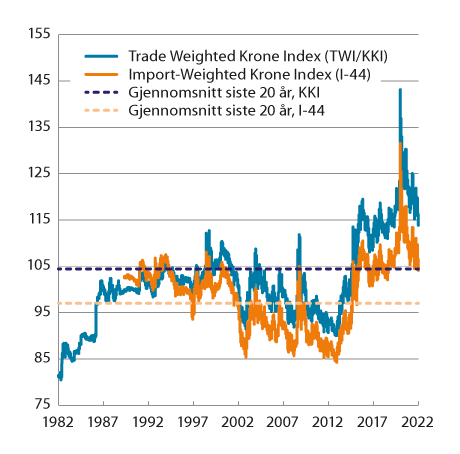 Industriens effektive valutakurs og importveid kursindeks. Fallende kurve angir sterkere kronekurs. Siste observasjon 23.03.2022MacrobondUtviklingen i kronekursenI årene før 2013 styrket kronen seg, noe som må ses i sammenheng med at økonomien i Norge utviklet seg sterkere enn hos våre handelspartnere, og at rentenivået i Norge var høyere, jf. figur 3.4 og 3.5. Målt ved konkurransekursindeksen var kronen ved starten av 2013 vel 7,3 prosent sterkere enn gjennomsnittet for de ti foregående årene. Utviklingen snudde i 2013, og kronen svekket seg markert de neste årene. Målt ved konkurransekursindeksen var kronen i januar 2016 drøyt 30 prosent svakere enn i januar 2013. Målt som årsgjennomsnitt svekket kronen seg med vel 6 prosent i 2014 og med 10,7 prosent i 2015. Den kraftige svekkelsen av kronen inntraff samtidig som oljeprisen falt markert.Kronekursen. Prosentvis endring fra året før111J1xt21 	Et positivt endringstall innebærer en effektiv svekkelse av norske kroner målt ved hhv. industriens effektive valutakurs og den importveide valutakursen.Norges BankSamtidig som at nedgangen i oljeprisen ble snudd til oppgang, styrket kronen seg gjennom 2016. I 2017 og 2018 var det relativt små endringer i kronekursen målt som årsgjennomsnitt. Kronen svekket seg deretter med 3,0 prosent i 2019. I forbindelse med virusutbruddet og et markert fall i oljeprisen svekket kronen seg til rekordsvake nivåer i mars 2020. Kronen styrket seg deretter, og var ved slutten av året 14 prosent sterkere enn da den var på sitt svakeste i mars. Målt ved årsgjennomsnitt var kronen likevel hele 8,1 prosent svakere i 2020 enn året før. Kronen styrket seg litt i fjor, og var som årsgjennomsnitt 4,9 prosent sterkere enn året før.Så langt i år har kronen styrket seg. Kronen var i midten av mars 3,5 prosent sterkere enn ved starten av året, og nesten 5 prosent sterkere enn gjennomsnittlig nivå i fjor.I Pengepolitisk rapport 1/22, som Norges Bank publiserte 24. mars i år , skrev banken følgende om kroneutviklingen framover: «Vi anslår at kronekursen skal endre seg lite gjennom prognoseperioden (…). Samtidig er det fortsatt stor usikkerhet om den videre utviklingen. Usikkerhet knyttet til krigen i Ukraina og den videre utviklingen i råvare- og finansmarkedene bidrar til det.»Figur 3.2 viser utviklingen i norske kroner per euro og dollar de siste ti årene. Målt mot euro var kronen i midten av mars 4,7 prosent svakere enn gjennomsnittet de siste ti årene. Målt mot dollar var kronen 12 prosent svakere. Det har vært betydelige svingninger i perioden.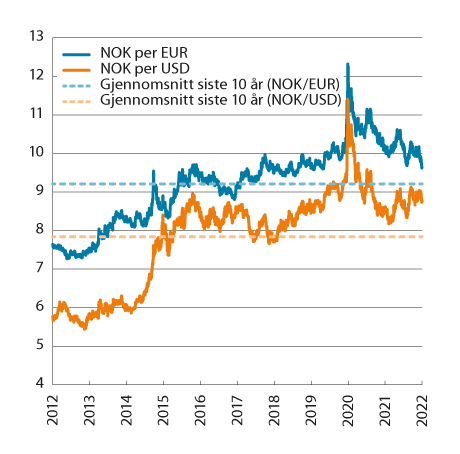 Utviklingen i norske kroner per euro og dollar. Fallende kurve angir sterkere kronekurs. Siste observasjon 23.03.2022MacrobondFigur 3.3 viser utviklingen i den norske kronen målt mot den svenske kronen de siste ti årene. I midten av mars var den norske kronen målt mot den svenske 2,4 prosent sterkere enn gjennomsnittet de siste ti årene. Det har vært betydelige svingninger i perioden.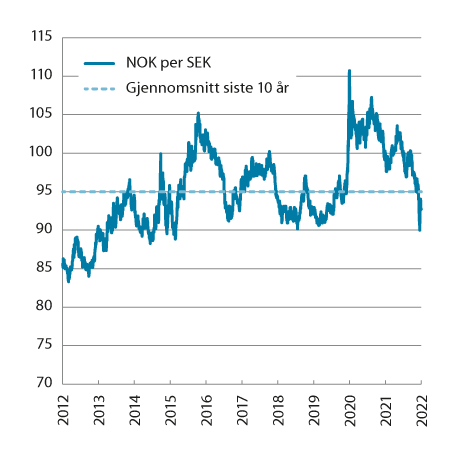 Utviklingen i norske kroner per svenske kroner. Fallende kurve angir sterkere kronekurs. Siste observasjon 23.03.2022MacrobondUtviklingen i rentenØkt uro i finansmarkedene og svekkede utsikter for norsk økonomi, bidro til at styringsrenten ble satt ned fra 2,25 prosent i desember 2011 til 1,5 prosent i mars 2012. Norges Bank holdt styringsrenten på dette nivået fram til høsten 2014, da fall i oljeprisen og svakere utsikter for petroleumsinvesteringene bidro til ny rentenedgang. I mars 2016 var styringsrenten kommet ned i 0,5 prosent. Samtidig med at veksten i norsk økonomi tok seg opp, satte Norges Bank gradvis opp styringsrenten til den nådde 1,5 prosent i september 2019. Som følge av at de økonomiske utsiktene forverret seg markert, reduserte Norges Bank i løpet av tre rentemøter styringsrenten til 0 prosent våren 2020. Det hadde aldri tidligere hendt at styringsrenten i Norge har vært så lav som dette.På rentemøtet i september i fjor økte Norges Bank styringsrenten til 0,25 prosent. I pressemeldingen begrunnet Norges Bank dette blant annet med at «Normaliseringen av økonomien tilsier at det ikke lenger er behov for en like ekspansiv pengepolitikk. Også hensynet til å motvirke oppbygging av finansielle ubalanser taler for økte renter». I desember i fjor økte Norges Bank renten videre til 0,5 prosent.På rentemøtet i mars i år besluttet Norges Bank å øke styringsrenten med ytterligere 0,25 prosentpoeng til 0,75 prosent. I pressemeldingen skrev banken følgende om renteutviklingen: «Pengepolitikken er ekspansiv. Komiteens vurdering er at hensynet til å stabilisere inflasjonen rundt målet på noe sikt tilsier en høyere styringsrente. Økte renter vil bidra til å dempe presset i norsk økonomi, men det er utsikter til at sysselsettingen vil holde seg høy. Usikkerhet om den økonomiske utviklingen og hvordan husholdningene vil tilpasse seg et høyere rentenivå, tilsier at renten økes gradvis.»Styringsrenten i Norge de siste ti årene har i gjennomsnitt vært høyere enn hos alle de andre landene i figur 3.4.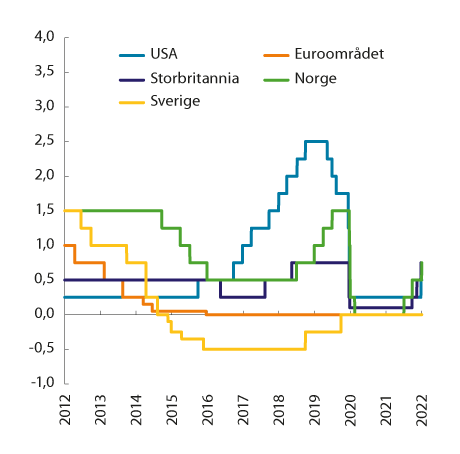 Styringsrenter i Norge og hos noen av handelspartnerne. Prosent. Siste observasjon 25.03.2022Macrobond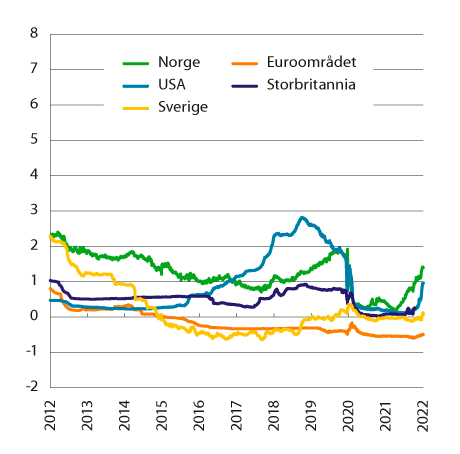 Tremåneders pengemarkedsrente i Norge og hos noen av handelspartnerne. Prosent. Siste observasjon 23.03.2022Macrobond[Vedleggsnr]TabellvedleggSkattesatser og beløpsgrenser for inntektsårene 2013–202211J1xt21 	Næringsdrivende innenfor fiske og fangst samt barnepass i eget hjem (barn under 12 år eller med særlig behov for omsorg og pleie) har 8,0 prosent trygdeavgift på næringsinntekten. Lavere trygdeavgiftssats for fiske og fangst har sammenheng med at disse næringene betaler produktavgift som blant annet skal dekke differansen mellom 8,0 prosent og 11,2 prosent trygdeavgift.2 	For skattytere i Nord-Troms og Finnmark er satsen 11,2 prosent i 2020.3 	Skatteklasse 2 er avviklet fra 2018. Gjaldt tidligere for skattytere med forsørgeransvar for ektefelle.4 	Skattyter må velge mellom minstefradrag og særskilt fradrag i arbeidsinntekt (lønnsfradrag).5 	Fra 2015 gjelder skattebegrensningsregelen kun pensjon eller overgangsstønad til en tidligere familiepleier eller gjenlevende ektefelle.6 	Gifte uføre som mottar ektefelletillegg, har en skattefri nettoinntekt som tilsvarer det dobbelte av den skattefrie nettoinntekten for øvrige gifte, dvs. 271 100 kroner i 2020.7 	Enslige forsørgere får barnetrygd for ett barn mer enn det de har (utvidet barnetrygd). Enslige forsørgere med full overgangsstønad og utvidet barnetrygd får dessuten 7 920 kroner ekstra dersom de har barn fra 0–3 år.8 	Avviklet fra 1. april 2014.FinansdepartementetUtvikling i grunnbeløpet (G), minstepensjonene for enslige og ektepar og pensjonen til enslige uføre1. Kroner og målt i antall G08J2xt21	For tidligere år se NOU 2017: 10 Grunnlaget for inntektsoppgjørene 2017.2	Fra 2015 er minsteytelsen per år i uføretrygden 2,48 G for enslige og 2,28 G for gifte og samboende. Fra 1.9.2016 er minsteytelsen per år 2,33 G for gifte og samboende uføretrygdede som mottar en omregnet uførepensjon. Personer som er født uføre eller har blitt uføre før fylte 26 år er garantert en minsteytelse på 2,66 G (samboende) eller 2,91 G (enslige).3	Heving av særtilleggssatsen fra 1.5.2009. Ordinær sats utgjør 97 prosent av grunnbeløpet.4	Heving av særtilleggssatsen fra 1.5.2010. Ordinær sats utgjør 100 prosent av grunnbeløpet.5	Fra og med 1.5.2011 er satsene for minste pensjonsnivå for alderspensjonister regulert i samsvar med lønnsveksten og deretter justert for effekten av levealdersjusteringen, mens minstepensjon for uførepensjonister er regulert i samsvar med grunnbeløpet (lønnsveksten).6	Fra 1.1.2015 er uførepensjon endret til uføretrygd og blir skattlagt som lønn. For å føre videre nivået etter skatt, er minstesatsene økt.7	Fra 1.9.2016 økte grunnpensjonen til gifte og samboende pensjonister fra 0,85 G til 0,90 G. Minste pensjonsnivå for gifte alderspensjonister økte, og minste pensjonsnivå for enslige alderspensjonister ble økt med 4 000 kr per år.8	Fra 1.9.2017 ble minste pensjonsnivå for enslige økt med 4 000 kr per år, og minste pensjonsnivå for gifte/samboere ble økt med 1 000 kr per år.9	Fra 1.9.2019 ble minste pensjonsnivå for enslige økt med 4 000 kr per år.Arbeids- og inkluderingsdepartementetTimelønnskostnader i industrien hos Norges handelspartnere i nasjonal valuta.1 Prosentvis vekst fra året før11J1xt21 	Tallene for årene 2011–2016 er fra Conference Board. For 2017–2021 benyttes tall for vekst i arbeidskraftkostnadsindekser 
fra Eurostat. For Nederland foreligger det ikke tall for 2021. For Nederland benyttes derfor vekst fra 1–3. kvartal 2020 til 
1–3. kvartal 2021 som et anslag på 2021. Tallene for Norge er fra nasjonalregnskapet.2 	Ved beregning av tall for Norges handelspartnere benyttes utvalgets konkurransevekter, jf. tabell 8.1.Conference Board, Eurostat og Statistisk sentralbyråLønnskostnader per ansatt i hele økonomien hos Norges handelspartnere i nasjonal valuta. Prosentvis vekst fra året før111J1xt21 	Tallene for 2021 og 2022 er anslag.2 	Ved beregning av tall for Norges handelspartnere benyttes Beregningsutvalgets konkurransevekter, jf. tabell 8.1.OECD Economic Outlook (Publisert desember 2021)Netto lønnskostnadsandel for industrien i Norge og utvalgte land. Prosent11J1xt2Statistisk sentralbyrå og EurostatLønnsomhetsmål i industrien. Prosent11J1xt2Statistisk sentralbyrå og Banque de France (BACH-databasen)Husholdninger. Inntekter og utgifter. Milliarder kroner11J1xt21 	Blandet inntekt er den delen av driftsresultatet som tilfaller husholdningssektoren. Dette inkluderer også beregnet avkastning av boligkapitalen.* 	Foreløpige tall.Statistisk sentralbyråNettonasjonalprodukt og faktorinntekt. Milliarder kroner11J1xt2* 	Foreløpige tallStatistisk sentralbyråLønnskostnader for noen hovedgrupper av næringer. Milliarder kroner11J1xt21 	Markedsrettet virksomhet er samlingen av produksjonsenheter som henter mer enn 50 prosent av sine inntekter fra salg 
i markedet.* 	Foreløpige tallStatistisk sentralbyråBeregnet årslønnsvekst1 fra året før. Supplement til tabell 1.1 i kapittel 110J3xt210N2xt210N2xt21 	Veksttallene er per årsverk for arbeidere og funksjonærer i NHO-bedrifter, staten, kommunene og Spekter-bedrifter. For de andre er veksttallene for heltidsansatte med unntak av varehandel i alt og forretningsmessig tjenesteyting fra og med 2010.2 	Gjelder for arbeidere med gjennomsnittlig avtalefestet normalarbeidstid, for dagarbeidere betyr dette 37,5 t/uke.3 	Omfatter månedslønte, prosentlønte og timelønte arbeidstakere. Årslønnsnivået er et gjennomsnitt for fastlønte og prosentlønte.4 	Heltidsansatte i medlemsvirksomheter (arbeidsgivermedlemmer) i Finans Norge utenom ledere. Endringer i bonusutbetalinger påvirker lønnsveksten i enkelte år.5 	Beregnet på Spekters tallmateriale for 2009 og fra 2010 beregnet på tallmateriale fra Statistisk sentralbyrå.6 	Eksklusiv de statlig eide helseforetakene. Fra og med 2015 er datagrunnlaget basert på a-ordningen.7 	For ansatte i konflikt i 2014 ble virkningstidspunkter forskjøvet. Dette trakk årslønnsvekstanslaget i 2014 ned med 0,2 prosentpoeng i hele kommunesektoren og med 0,9 prosentpoeng for undervisningsansatte. Konflikten har trukket opp årslønnsveksten i 2015 for kommuneansatte med 0,2 prosentpoeng og for undervisningsansatte med 0,9 prosentpoeng. For øvrige ansatte er ikke årslønnsveksten påvirket.8 	For ansatte i konflikt i 2016 ble virkningstidspunktet forskjøvet. Dette trakk ned årslønnsvekstanslaget i 2016 med 0,4 prosentpoeng og trakk opp anslaget i 2017 med 0,4 prosentpoeng. Deler av lønnsoppgjøret i 2016 ble også først utbetalt i 2017, noe som ytterligere trakk ned årslønnsvekstanslaget i 2016 og ytterligere trakk opp anslaget i 2017. Strukturendringer trakk i samme retning.9 	For identiske personer var lønnsveksten om lag 3 prosent i 2016, 4,3 prosent i 2017, 4,2 prosent i 2018 og 4,8 prosent i 2019.10	 Geometrisk gjennomsnitt.11 	Beregnet ut fra korrigert lønnsnivå for 2019 på grunn av endringer i innrapportering av yrkeskoder fra noen medlemmer av Finans Norge.12 	Vekst i faste og variable tillegg bidro til økt årslønnsvekst med 0,4 prosentpoeng i 2019, se boks 1.1 i kapittel 1. Årslønnsveksten i det statlige tariffområde ekskl. forsvaret er 1,5 prosent i 2020. Vekst i faste og variable tillegg bidrar til økt årslønnsvekst med 0,3 prosentpoeng i 2020.13	 Bonusutbetalinger trakk årslønnsveksten i varehandel opp med 1,4 prosentpoeng.14 	Økt antall årsverk i stillingskode «7960 – lærer uten godkjent utdanning», trakk lønnsveksten for undervisningspersonell ned med om lag 0,3 prosentpoeng. Overføring av ansatte fra Statens vegvesen til fylkeskommunene trakk lønnsveksten for øvrige opp med om lag 0,1 prosentpoeng.15 	Det har vært en kraftig nedgang i andel årsverk for avtalen, og frafall av antall ansatte er nærmere 50 prosent. De identiske ansatte har en vekst på 4,6 prosent fra 2020–2021.Statistisk sentralbyrå, Beregningsutvalget og KSKvinners gjennomsnittslønn1 i forhold til menns etter næring. Heltidsansatte16J3xt21 	Månedslønn per september/november/desember.2 	I prosent av antall arbeidsforhold med heltid.3 	Brudd i statistikken i 2015.4 	Basert på tallmateriale fra KS t.o.m. 2019. F.o.m. nye 2019-tall er tallene fra SSB. I undergruppe til kommuneforvaltningen benyttes næringsgruppen 85 Undervisning f.o.m. nye 2019-tall.5 	Skoleverket inkluderer alle ansatte og ikke bare undervisningspersonale.6 	Fra og med 2015 (a-ordningen) er helseforetakene basert på datamateriale fra næringen Helsetjenester under Statlig forvaltning.7 	Tellingstidspunktet er november. Tidligere var september tellingstidspunkt.Statistisk sentralbyrå, KS og BeregningsutvalgetKvinners gjennomsnittslønn1 i forhold til menns etter næring. Heltids- og deltidsansatte hvor deltid er omgjort til heltidsekvivalenter15J2xt21 	Månedslønn per september/november/desember.2 	Brudd i statistikken i 2015.3 	Basert på tall fra KS t.o.m. 2019. For nye 2019-tall og 2020 er tallene fra SSB. I undergruppe til kommuneforvaltningen benyttes næringsgruppen 85 Undervisning f.o.m. nye 2019-tall.4 	På grunn av innføringen av a-ordningen er det brudd i statistikken i 2015. Fra og med 2015 baserer statistikken for helseforetakene seg på næringen Helsetjenester under Statlig forvaltning.5 	Tellingstidspunktet er november. Tidligere var september tellingstidspunkt.Statistisk sentralbyrå, Beregningsutvalget og KSKvinners gjennomsnittslønn1 i forhold til menns fordelt på utdanning, herunder fagutdanning og næring5. Heltidsansatte23J2xt21 	Månedslønn per september/november/desember.2 	Kilde: KS t.o.m. 2019. For 2020 og nye 2019-tall er tallene fra Statistisk Sentralbyrå. I undergruppe til kommuneforvaltningen benyttes næringsgruppen 85 Undervisning f.o.m. nye 2019-tall.3 	Ansatte i kraftforsyning og vann og avløp er ikke med i statistikkgrunnlaget.4 	Brudd i statistikken i 2015, med unntak av kommune/fylkeskommune og skoleverket.5 	For næringene industri, bygg- og anleggsvirksomhet, varehandel og finansierings- og forsikringsvirksomhet, er tallene kun for ansatte i privat sektor og off. eide foretak.6 	Tellingstidspunktet er november. Tidligere var september tellingstidspunkt. Metode for beregning av arbeidstid er også endret.Statistisk sentralbyrå, Beregningsutvalget og KSKvinners gjennomsnittslønn1 i forhold til menns etter lengste utdanning. Heltids- og deltidsansatte hvor deltid er omgjort til heltidsekvivalenter16J3xt21 	Månedslønn per september/november.2 	Brudd i statistikken i 2015.3 	Tellingstidspunktet er november. Tidligere var september tellingstidspunkt.Statistisk sentralbyrå og BeregningsutvalgetKvinners gjennomsnittslønn1 i forhold til menns fordelt på aldersgrupper. Heltidsansatte16J3xt21 	Månedslønn per september/november.2 	Brudd i statistikken i 2015.3 	Tellingstidspunktet er november. Tidligere var september tellingstidspunkt.Statistisk sentralbyrå og BeregningsutvalgetGjennomsnittslønn1 for heltidsansatte etter næring2 og utdanningslengde3. Vekst fra året før i prosent15J2xt21 	Månedslønn per september/november/desember.2 	Standard for næringsgruppering (SN2007).3 	Standard for utdanningsgruppering (NUS2000). Med unntak av tall fra kommune og skoleverk t.o.m. 2019, er månedslønnen basert på utdanningslengden registrert året før.4 	Andeler arbeidsforhold med heltid. Prosent.5 	Som fagutdannet regnes: a) alle som har fagutdanning med godkjent fagbrev eller svenneprøve i henhold til Lov om fagopplæring i arbeidslivet som fullførte utdanning i henhold til register for befolkningens høyeste utdanning (BHU), og b) alle som har bestått teknisk fagskole som høyeste fullførte utdanning i henhold til register for BHU.6 	Omfatter bank og forsikring og annen finansiell tjenesteyting.7 	Kilde: KS t.o.m. 2019. For 2020 er tallene fra Statistisk Sentralbyrå. I undergruppe til kommuneforvaltningen benyttes næringsgruppen 85 Undervisning f.o.m. 2020-tall.8 	Fra og med lønnsveksttallet for 2016 baserer statistikken for Helseforetakene seg på næringen «Helsetjenester» under Statlig forvaltning.9 	Lønnsveksttallet fra og med 2016 er basert på datamaterialet fra a-ordningen unntatt for kommunene jf. tabellnote 7.10 	For ansatte i konflikt i helseforetakene i 2016 ble virkningstidspunktet for lønnstillegg forskjøvet. Derfor er ikke lønnstillegget inkludert i lønnstallet for 2016. Dette, i tillegg til strukturelle endringer, har bidratt til at lønnsveksten for ansatte med mer enn 4 år lengre utdanning var negativ i 2016.11 	Inkluderer privat sektor og offentlig eide foretak.12 	Tellingstidspunktet er november. Tidligere var september tellingstidspunkt.Statistisk sentralbyrå og KSGjennomsnittlig kapitalinntekt1 for yrkestilknyttede2. Desilfordelt etter inntekt etter skatt. Andeler i prosent og nivå i 2020-kroner. 2010 og 202007J2xt21 	Kapitalinntekter er her definert som brutto renteinntekter, utbytte, netto realisasjonsgevinster og inntekt ved utleie.2 	Yrkestilknyttede er definert som personer med de sosioøkonomiske statusene lønnstaker og selvstendig næringsdrivende med yrkesinntekt inkl. dagpenger, sykepenger og foreldrepenger på minst 60 prosent av gjennomsnittlig industriarbeiderlønn. Disse utgjorde 1 962 332 personer i 2010 og 2 173 548 personer i 2020.3 	Omfatter skattepliktig utbytte samt skattefritt utbytte og gevinst.Statistisk sentralbyrås inntekts- og formuesstatistikk for husholdningerSammensetning av inntekt innenfor de ulike desilene for pensjonister og trygdede1. Andel i prosent av samlet inntekt før skatt der ikke annet framgår. Nivå i 2020-kroner. Desilfordelt etter inntekt etter skatt. 2010 og 202009J1xt21 	Omfatter personer med sosioøkonomisk status pensjonist/trygdet. Dette var en gruppe på 1 125 257 personer i 2010 og 1 324 201 personer i 2020.2 	Lønnsinntekt er definert som kontantlønn og naturalytelser.3 	Kapitalinntekter er her definert som brutto renteinntekter, utbytte, netto realisasjonsgevinster og inntekt ved utleie.4 	Overføringer eksklusiv dagpenger, sykepenger og foreldrepenger.Statistisk sentralbyrås inntekts- og formuesstatistikk for husholdningerFordelingen av samlet lønn per heltidsekvivalent for ansatte uten lærlinger08J2xt21 	Andel av samlet lønnssum i prosent.2 	Gjennomsnittlig årlig lønn (månedslønn*12) per november. Per heltidsekvivalent.3 	Gjennomsnittlig årlig vekst i prosent.Statistisk sentralbyrå[Vedleggsnr]Institusjonelle trekk ved lønnsdannelsen i NorgeI dette vedlegget gjennomgås organisasjonsgrader både på arbeidstaker- og arbeidsgiversiden, ulike systemer for tariffavtaler og omfanget av tariffavtaledekning. Det gis også en oversikt over store tariffavtaler etter næring/sektor.Organisasjonsgrader på arbeidstakersidenOrganisasjonsgraden på arbeidstakersiden defineres vanligvis som antall lønnstakere som er medlem av en arbeidstakerorganisasjon delt på antall lønnstakere i alt. Andre medlemmer, som selvstendig næringsdrivende og ikke-yrkesaktive, telles ikke med. Organisasjonsgraden i Norge er i overkant av 50 prosent, og har endret seg lite de siste 15 årene. Nivået er lavere enn på 1980-tallet og første halvdel av 1990-tallet. Utviklingen i andelen organiserte arbeidstakere totalt og i de ulike arbeidstakerorganisasjonene siden 1972 vises i figur 5.1. Organisasjonsgraden er lavere enn i de andre nordiske landene og på samme nivå som i Belgia, men høyere enn i andre vestlige land.De ansatte er organiserte i ulike forbund som er tilsluttet de fire hovedorganisasjonene LO, Unio, YS og Akademikerne, samt en del mindre, frittstående forbund, jf. tabell 5.1.Tall for organisasjonsgraden varierer noe etter hvordan den måles. Tall fra Fafo basert på medlemstall viser en organisasjonsgrad på 51,1 prosent i 2020. Statistikken fra SSB over medlemstall viser at andelen organiserte (yrkesaktive medlemmer) var 51,7 prosent i 2020, der også selvstendig næringsdrivende medlemmer skal være innrapportert som yrkesaktive for noen. Fafo og SSB har samme antall yrkesaktive medlemmer for LO og YS, mens Fafo har lavere tall enn SSB for Unio og Akademikerne. Forskjellen skyldes i hovedsak at Fafo har korrigert for selvstendig næringsdrivende.Merk også at det er forskjeller mellom arbeidstakerorganisasjonene i hvordan en skiller mellom yrkesaktive og ikke-yrkesaktive medlemmer. For LO er fullt betalende medlemmer fra 2017 brukt for yrkesaktive, noe som innebar at tallet for yrkesaktive medlemmer ble lavere enn ved tidligere metode. Målt organisasjonsgrad for LO ble dermed også lavere enn før endringen. Ut fra LOs størrelse ga dette et brudd også i tidsserien for organisasjonsgraden i alt på arbeidstakersiden i Norge. Fafo har med bakgrunn i endringen revidert tallene for perioden fra år 2000. En del medlemmer som kortvarig er uten arbeid, er nå ikke med i tallene for yrkesaktive i LO. Dette er et strengere kriterium enn det som vanligvis legges til grunn.Fafo reviderte i 2017 tallene for antall organiserte for perioden 2000–2016. I Nergaard (2020) er tallgrunnlaget for Akademikerne revidert tilbake til år 2000. Fafo legger nå til grunn den definisjonen av yrkesaktive medlemmer som Akademikerne fra og med 2016 benytter ved rapporteringen til SSB. Det samme gjelder for Unio, der en mindre gruppe yrkesaktive uten arbeidsforhold i Norsk Sykepleierforbund nå inkluderes for å sikre mest mulig likhet. For frittstående forbund innebærer omleggingen i SSB, som nå også innhenter tall for antall yrkesaktive medlemmer, bedre statistikk enn tidligere. Endringene betyr at organisasjonsgraden er høyere enn tidligere anslått, om lag et halvt prosentpoeng for 2018. Medlemstallet økte i alle de fire hovedorganisasjonene fra 2018 til 2019, ifølge de reviderte tallene.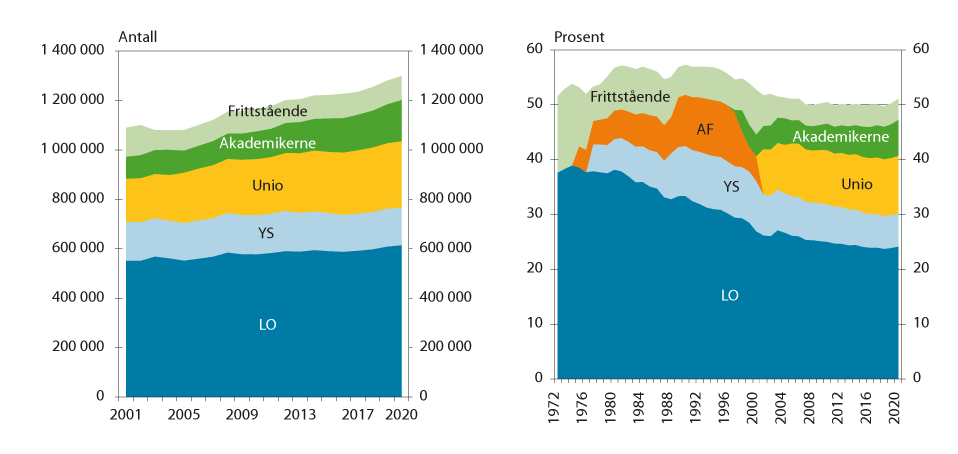 Antall og andel2 organiserte arbeidstakere totalt og i de ulike arbeidstakerorganisasjonene. 1972/2001–2020. Yrkesaktive medlemmer11 	Brudd i statistikken i år 2000, jf. omtalen i teksten.2	Prosent av totalt antall lønnstakere ifølge AKU.Nergaard (2021)Medlemstall totalt i de fire hovedorganisasjonene og i frittstående forbund per 31.12. og andelen yrkesaktive medlemmer07J2xt21	Tallene er fra Fafo/Nergaard (2021) og omfatter medlemmer som er yrkesaktive lønnstakere, dvs. selvstendig næringsdrivende er holdt utenom. For Akademikerne er det gjort fradrag for om lag 13 000 medlemmer som er selvstendig næringsdrivende, og for Unio om lag 3 000. Innrapporterte tall fra organisasjonene til Statistisk sentralbyrå er uten korreksjon for selvstendig næringsdrivende.2	Av de frittstående er Norges Ingeniør- og Teknologiorganisasjon (NITO) den største organisasjonen med 93 317 medlemmer totalt i 2020, herav 66 755 yrkesaktive.3	For 2020 mangler tall for Den norske jordmorforening. Tall for 2019 er derfor lagt til grunn og inkludert.4	Andel av samme lønnstakerpopulasjon som over, dvs. at selvstendig næringsdrivende ikke inngår i nevner.Statistisk sentralbyrå og Nergaard (2021)I tidligere rapporter, senest i NOU 2019: 6, har utvalget redegjort for en alternativ beregning ut fra personer med fagforeningsfradrag i skattemeldingen. Dette gir et høyere estimat for antall organiserte, men om lag samme organisasjonsgrad. I Nergaard (2020) benyttes også en slik tilnærming som gir en beregnet organisasjonsgrad på 50,3 prosent for 2018, mot 49,7 prosent basert på medlemstall. En tilleggsundersøkelse til Arbeidskraftundersøkelsen (AKU) i 4. kvartal 2017 ga en organisasjonsgrad på 51,7 prosent.Organisasjonsgraden er størst i offentlig sektor med om lag 80 prosent, og under 40 prosent i privat sektor. Basert på registerbaserte tall viser Nergaard (2020) at organisasjonsgraden er særlig lav innen eiendomsdrift og overnatting og servering (18 prosent), men også lav innen primærnæringene (22 prosent), varehandel (24 prosent) og bygge- og anleggsvirksomhet (30 prosent). Andelene er høyere innenfor transport og i industrien, der om lag halvparten av de ansatte er organisert. Organisasjonsgraden er særlig lav blant unge, innvandrere med kort botid i Norge og ansatte i små deltidsstillinger, og øker med utdanningsnivå.Organisasjonsgrader på arbeidsgiversidenArbeidsgiversiden i Norge består av fem store aktører. I privat sektor og offentlig eide selskaper er Næringslivets Hovedorganisasjon (NHO), Arbeidsgiverforeningen Spekter og Hovedorganisasjonen Virke de mest sentrale. I offentlig sektor er KS arbeidsgiverpart i kommunene, fylkeskommunene (utenom Oslo kommune) og kommunale foretak, mens Kommunal- og distriktsdepartementet er arbeidsgiverpart i staten.I offentlig sektor har alle virksomheter tariffavtale. I privat sektor har ikke alle virksomheter som er medlem av en arbeidsgiverorganisasjon, tariffavtale, se tabell 5.2. I NHOs medlemsbedrifter arbeider i overkant av 70 prosent av de ansatte i en bedrift med tariffavtale. Blant Virkes medlemsbedrifter er andelen 40 prosent. Antall ansatte i Virke-bedrifter med tariffavtale er lavere i 2020 enn i 2010, samtidig som antall ansatte i alle medlemsvirksomheter har økt. Andelen av alle arbeidstakere som er omfattet av tariffavtale er omtalt i avsnitt 5.3.3.Ansatte1 i staten og i medlemsvirksomheter i arbeidsgiverorganisasjoner per 31.12.08J3xt21	Andelen deltidsansatte varierer mellom organisasjonene/virksomhetene. Det er mange deltidsansatte i kommunene, Virke-området og i helseforetakene. Stillingsandel eller deltidsbrøk kan også variere mellom områdene. Regnet i årsverk kan forholdet mellom sysselsettingen i de ulike områdene endres.2	Omfatter ansatte i kommunene inklusive Oslo kommune, fylkeskommunene og andre virksomheter som er medlemmer i KS, herunder bedriftsmedlemmer.3	Brudd i 2018.4	Samfo ble en del av Virke i 2020.5	Summen for Øvrige organisasjoner er hentet fra Nergaard (2021), som har estimert antall sysselsatte for enkelte mindre arbeidsgiverorganisasjoner som ikke har innrapport til SSB. Det er om lag 29 600 ansatte hos medlemmer i Private Barnehagers Landsforbund (PBL) som er direkte bundet av PBLs hoved- og hovedtariffavtale med arbeidstakerorganisasjonene. I Finans Norge er det om lag 35 100 ansatte i medlemsvirksomheter med tariffavtale.Statistisk sentralbyrå, Nergaard (2021) og BeregningsutvalgetTariffavtaleneEn tariffavtale er en kollektiv regulering av lønns- og arbeidsvilkår. Tariffavtaler inngås mellom en fagforening og en arbeidsgiver eller arbeidsgiverforening, og er bindende for avtalens parter og deres medlemmer. Tariffavtalene har derfor fundamental betydning for lønnsdannelsen i Norge. I tillegg til lønn, regulerer tariffavtalene også bestemmelser om forhold som sosiale rettigheter, pensjon for de som har dette avtalefestet, arbeidstidsspørsmål, samt oppsigelsesfrister, medbestemmelse og permittering. Hva som inngår varierer mellom de ulike tariffavtalene. Avtalene inngås på ulike nivåer i de ulike sektorene; mellom arbeidstakernes hovedorganisasjoner og en arbeidsgiverforening, mellom et fagforbund og en arbeidsgiverorganisasjon på bransjenivå, eller mellom bedriftsledelsen og forbundenes tillitsvalgte.Tariffavtalene har ulike prinsipper for fastsettelse av lønn og lønnsutvikling, der det sentrale skillet er om reguleringen skjer på sentralt eller lokalt nivå, eller i kombinasjoner av disse. Konfliktretten i tradisjonell forstand ligger som hovedregel på sentralt nivå. Det kan i hovedsak skilles mellom tre hovedtyper tariffavtaler:1. MinstelønnsavtalerMinstelønnsavtaler er den vanligste lønnsfastsettende mekanismen i tariffavtalene i privat sektor, særlig blant arbeidere. Minstelønnsavtaler fastsetter minimumsavlønning for ulike kategorier av arbeidstakere. I tillegg forhandles det lokalt i bedriftene/virksomhetene om tillegg. Den vanligste måten å utforme lokale tillegg på er etter «de fire kriteriene» virksomhetens økonomi, produktivitet, framtidsutsikter og konkurranseevne. I Industrioverenskomsten er det i tillegg et femte kriterium: den aktuelle arbeidskraftsituasjonen.Det er stor forskjell på minstelønnsavtalene mellom ulike tariffområder. I noen områder har man én eller to minstelønnssatser for unge/nyansatte lønnstakere som dermed gjelder for en liten andel av de ansatte, mens i andre områder avtales det minstelønnsstiger som omfatter rundt halvparten av de ansatte på det aktuelle området. Hvor mye som avtales sentralt og hvor mye lokal lønnsdannelse det er, varierer også mye fra område til område.Lønnssystemet i kommunesektoren er også et minstelønnssystem eller garantilønnssystem for de fleste arbeidstakergruppene, men i motsetning til i minstelønnsavtaleområder i privat sektor blir rammene for de lokale tilleggene fastsatt i de sentrale forhandlingene.2. NormallønnsavtalerNormallønnsavtaler regulerer både nivå og endringer i forbindelse med tariffoppgjør. Lønnsfastsettelsen i slike avtaler er dermed i det alt vesentligste sentralisert. Tariffavtaler med fast lønnsregulativ kalles ofte normallønnsavtaler. Slike avtaler forutsetter i utgangspunktet at det ikke skal avtales tillegg utover normallønnen. Normallønnsavtaler finnes eksempelvis for bussbransjen og renhold i privat sektor og i Oslo kommune.3. Avtaler uten sentrale lønnsbestemmelserI avtaler uten sentrale lønnsbestemmelser foregår lønnsfastsettelsen vanligvis i sin helhet lokalt. Avtalene inngås mellom sentrale parter, men er snarere prosedyreregler for hvordan lønns- og arbeidsvilkår kan bestemmes i den enkelte bedrift, både som kollektive og individuelle avtaler. Avtaler uten sentrale lønnsbestemmelser er dominerende blant annet for funksjonærgrupper med lang utdanning i privat sektor og for YS sine funksjonæravtaler med NHO.Fordelingen mellom sentrale og lokale lønnstilleggI industrien bygger minstelønnsavtalene på at mye av lønnsdannelsen skal foregå i den enkelte virksomhet, jf. de fire kriteriene. For industriarbeidere har i gjennomsnitt om lag en femtedel av samlet lønnsvekst de siste ti årene kommet gjennom sentralt avtalte tillegg det enkelte år. For store grupper industrifunksjonærer, med unntak av i enkelte LO-avtaler, avtales ikke sentrale tillegg. For disse avtales stort sett alle tillegg lokalt, ofte gjennom kollektive lønnsforhandlinger, dvs. at bedriften og de tillitsvalgte årlig framforhandler en økonomisk ramme på vegne av sine medlemmer. Lønnsveksten for industrifunksjonærene er derfor i hovedsak lønnsglidning.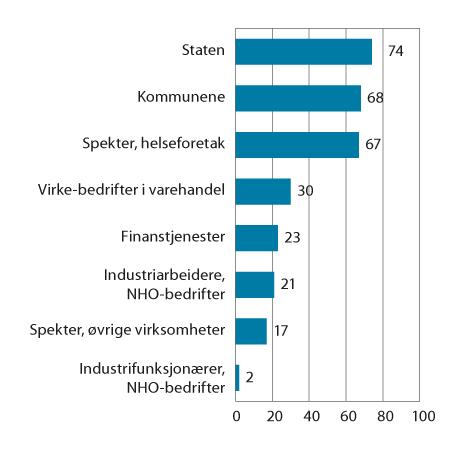 Det sentrale bidraget til lønnsveksten 2011–2020 (gjennomsnitt per år)11	Tallene i figur 5.2 er framkommet ved at den totale lønnsveksten mellom de årlige tellingspunktene for lønnsstatistikken er dekomponert i tarifftillegg og lønnsglidning. Det som ikke er fastsatt sentralt, består i hovedsak av lokal lønnsdannelse, men også endringer i gjennomsnittlig lønnsnivå som følge av bl.a. endringer i sammensetningen av sysselsettingen (strukturendringer) er med.BeregningsutvalgetI normallønnsområdene i privat sektor er en stor del av lønnsveksten fastlagt gjennom det sentrale tariffoppgjøret. Det er også tilfellet for store tariffområder i offentlig sektor der eventuelle rammer for lokale tillegg avtales sentralt. For Virke-bedrifter i varehandelen er 30 prosent av tilleggene avtalt sentralt de siste ti år. For Spekters virksomheter i privat sektor er 17 prosent av tilleggene avtalt sentralt de siste ti årene, mens om lag to tredjedeler av lønnsveksten er avtalt sentralt i helseforetakene i Spekter og i kommunene. For de fleste akademikeryrkene skjer all lønnsdannelse i kommunal sektor fra og med hovedtariffoppgjøret i 2002 lokalt, bortsett fra undervisningsansatte i skolen hvor det er sentral lønnsdannelse. I det statlige tariffområdet avtales alle tarifftillegg sentralt, også det som avsettes til lokale forhandlinger. Av samlet lønnsvekst har om lag tre fjerdedeler av lønnsveksten kommet fra sentralt avtalte lønnstillegg og resten fra glidning, de siste ti årene. Fra og med 2016 er det inngått to ulike tariffavtaler i staten. Begge har en sentralt fastsatt ramme og sentralt avtalte tarifftillegg, men fordelingen av de sentralt avtalte tarifftilleggene til sentrale tillegg og lokal avsetning er forskjellig i de to avtalene.Tariffavtalenes varighetTariffavtalenes varighet avtales mellom partene og har i Norge i all hovedsak vært toårige, som regel med adgang til å forhandle om egen lønnsjustering for annet avtaleår (mellomoppgjør). Avtalene utløper normalt om våren. I NHO, Virke og i Spekter med unntak av helseforetakene, utløper de fleste tariffavtalene 31. mars. I de øvrige tariffområder er utløp gjerne tidligst 30. april. Mekanismene for revisjon av tariffavtaler er nøye regulert i partenes avtaleverk og i lovgivningen. Arbeidstvistloven inneholder bestemmelser om hvem som kan inngå tariffavtaler og hvordan de reforhandles. Arbeidstvistloven dekker hele arbeidslivet, bortsett fra staten. I staten gjelder tjenestetvistloven, som i hovedsak bygger på de samme prinsippene som arbeidstvistloven, men som er tilpasset særlige forhold i staten.TariffavtaledekningTabell 5.3 viser hvor stor andel av alle lønnstakere som er henholdsvis ansatt i en bedrift som er medlem av en arbeidsgiverorganisasjon, og andelen som er ansatt i en medlemsvirksomhet som i tillegg har tariffavtale, samlet og fordelt på organisasjoner. Andelen lønnstakere som jobber i en organisert virksomhet har økt de siste ti årene. Andelen i bedrifter med tariffavtale har økt mindre enn andelen som arbeider i organiserte virksomheter totalt.Ansatte1 i staten og i medlemsvirksomheter i arbeidsgiverorganisasjoner som andel av alle lønnstakere2 (prosent)06J2xt21	Andelen deltidsansatte varierer mellom organisasjonene/virksomhetene. Det er mange deltidsansatte i kommunene, Virke-området og i helseforetakene. Stillingsandel eller deltidsbrøk kan også variere mellom områdene. Regnet i årsverk kan forholdet mellom sysselsettingen i de ulike områdene endres.2	Antall lønnstakere som gjennomsnitt for året ifølge AKU. Samme tall er benyttet ved beregning av organisasjonsgraden for arbeidstakere, jf. avsnitt 5.1.3	Omfatter ansatte i kommunene inklusive Oslo kommune, fylkeskommunene og andre virksomheter som er medlemmer i KS, herunder bedriftsmedlemmer.4	Brudd i 2018.5	Summen for antall ansatte i medlemsvirksomheter i Øvrige organisasjoner er hentet fra Nergaard (2021), som har estimert antall sysselsatte for enkelte mindre arbeidsgiverorganisasjoner som ikke har innrapport til SSB.Statistisk sentralbyrå, Nergaard (2021) og BeregningsutvalgetTariffavtalene omfatter flere enn de arbeidstakerne som er organiserte. Det skyldes bl.a. at arbeidsgivere som er tariffbundet gjennom avtale- og rettspraksis, forpliktes å legge til grunn tariffavtalens vilkår også for ansatte i bedriften som ikke er organisert, hvis de faller inn under tariffavtalens virkeområde. Tariffavtaledekning kan måles ved hjelp av spørreundersøkelser som SSBs Arbeidskraftundersøkelse (AKU). Her spørres arbeidstakere om deres lønns- og arbeidsforhold fastsettes ved tariffavtale, ved individuell avtale eller om de ikke har noen avtale. En kan dermed se hvordan tariffavtaledekningen varierer mellom bransjer og grupper av arbeidstakere. Basert på AKU har Nergaard (2020) beregnet tariffavtaledekningen i privat sektor til om lag 52 prosent i 2017. Dette er lavere enn i undersøkelser tidligere på 2000-tallet. Tariffavtaledekningen for alle arbeidstakere beregnes til 69 prosent i 2017, der det antas full avtaledekning i offentlig sektor.Andelen arbeidstakere i virksomhet med tariffavtale. Registerbasert sysselsettingsstatistikk for privat sektor inkl. offentlig eide foretak, 2019.02J1xt1Nergaard (2021)Mens AKU-tallene viser hvor mange lønnstakere som selv oppgir at deres lønns- og arbeidsforhold er regulert av tariffavtale, kan også registerbaserte og administrative kilder benyttes for å beregne tariffavtaledekningen. Med utgangspunkt i registertall og opplysninger om AFP-tilknytning estimerer Alsos mfl. (2021) at om lag 45 prosent av lønnstakerne i privat sektor er ansatt i en virksomhet med tariffavtale, mens beregninger basert på opplysninger fra arbeidsgiverorganisasjonene gir 52 prosent (Nergaard, 2020). Begge beregninger gjelder 2018 og får også med noen ansatte som ikke er omfattet av avtalene, for eksempel ledere.Tabell 5.4 viser andelen arbeidstakere som er ansatt i en virksomhet med tariffavtale i privat sektor, etter næring og størrelse, basert på opplysninger om AFP-tilknytning. Andelen øker med størrelsen på virksomhetene, og er forholdsvis høy innenfor bergverksdrift og utvinning, elektrisitet-, vann- og renovasjonsvirksomheter, finansbransjen, industri og transport. Andelen er relativt lav i flere tjenesteytende næringer. Det kan dessuten være store forskjeller innenfor enkelte bransjer. I transport er for eksempel tariffavtaledekningen høy innen buss, men lavere innen langtransport med gods.Andelen arbeidstakere som i spørreundersøkelser som AKU oppgir at deres lønn fastsettes gjennom tariffavtale, har vært høyere enn det en kan forvente ut fra registerbaserte kilder. Noe av dette kan trolig forklares ved misforståelser eller manglende kunnskap, og ved at lønnssatsene i tariffavtalene benyttes i bedrifter som ikke formelt er bundet av disse avtalene (frivillig tilslutning). Det er vanskelig å vite hvor stort omfang dette har, men en spørreundersøkelse viser at om lag halvparten av de ikke-tariffbundne virksomhetene som ikke er omfattet av allmenngjøring, oppgir at de følger en tariffavtale helt eller delvis (Alsos mfl. 2021). Det antas at det særlig gjelder mindre virksomheter. Analyser av lønnsutviklingen for enkelte yrkesgrupper innenfor hotell- og restaurantvirksomhet og varehandel indikerer at den normdannende rollen til tariffavtalene er svekket for disse gruppene siden tidlig på 2000-tallet (Alsos mfl. 2021). Analysene benytter data for årene 2002–2014 og 2018. Forskjellen mellom det gjennomsnittlige lønnsnivået i virksomheter med og uten tariffavtale har økt, og det har også andelen av de ansatte i ubundne virksomheter som har lønn under laveste sats i den aktuelle tariffavtalen.I tillegg til frivillig tilslutning, bidrar allmenngjøring i noen bransjer til å gjøre enkelte av tariffavtalens bestemmelser gjeldende for flere. Alsos mfl. (2021) anslår at tariffavtaledekningen i privat sektor øker fra 44 til 55 prosent når ansatte i allmenngjorte områder telles med, basert på registeropplysninger om alle arbeidsforhold inkludert bistillinger i 2018. For privat og offentlig sektor under ett øker tariffdekningen fra 62 prosent til 70 prosent når ansatte i allmenngjorte områder telles med.AllmenngjøringLov om allmenngjøring av tariffavtaler mv. (allmenngjøringsloven) trådte i kraft samtidig med EØS-avtalen 1. januar 1994. Lovens formål er å sikre utenlandske arbeidstakere lønns- og arbeidsvilkår som er likeverdige med de vilkår norske arbeidstakere har, og å hindre konkurransevridning til ulempe for det norske arbeidsmarkedet.Loven åpner for at en uavhengig nemnd med deltakelse fra partene, Tariffnemnda, etter krav fra en arbeidstaker- eller arbeidsgiverorganisasjon kan fastsette at en landsomfattende tariffavtale helt eller delvis skal gjelde alle arbeidstakere i et fag eller et geografisk område, enten de er organisert eller ikke og både for norske og utenlandske arbeidstakere. Det er i hovedsak overenskomstenes minstelønnssatser som er blitt allmenngjort, men også bl.a. bestemmelser om arbeidstid og overtid, og om kompensasjon for reise, kost og losji. Allmenngjøring innebærer således at det settes et gulv for hvor lavt arbeidstakere i den aktuelle bransjen kan lønnes.Tariffnemndas vedtak om allmenngjøring fastsettes i forskrift og gjelder for alle arbeidstakere som utfører arbeid av den art forskriften omfatter. Forskriftens lønns- og arbeidsvilkår vil således gjelde som ufravikelige minstevilkår i alle bedrifter med arbeidsforhold som omfattes av den aktuelle allmenngjøringsforskriften. Dersom arbeidstakerne allerede er bundet av en tariffavtale, vil denne avtalens vilkår bare måtte vike i den grad vilkårene som følger av allmenngjøringsforskriften samlet sett er gunstigere for arbeidstakerne.Tariffnemnda vedtok våren 2021 forlengelse av allmenngjøring av samtlige gjeldende forskrifter. For tiden gjelder følgende forskrifter fra Tariffnemnda, jf. boks 5.1:Forskrift om allmenngjøring av tariffavtale for jordbruks- og gartnerinæringene Forskrift om delvis allmenngjøring av tariffavtale for byggeplasser i NorgeForskrift om delvis allmenngjøring av Industrioverenskomsten for skips- og verftsindustrienForskrift om delvis allmenngjøring av tariffavtale for renholdsbedrifterForskrift om delvis allmenngjøring av tariffavtale for fiskeindustribedrifterForskrift om delvis allmenngjøring av Landsoverenskomsten for elektrofageneForskrift om delvis allmenngjøring av tariffavtaler for godstransport på veiForskrift om allmenngjøring av tariffavtaler for persontransport med turbilForskrift om allmenngjøring av tariffavtale for overnattings-, serverings- og cateringvirksomheterArbeidstilsynet fører tilsyn med at lønns- og arbeidsvilkår som følger av vedtak om allmenngjøring blir overholdt.Alsos mfl. (2021) anslår på bakgrunn av registeropplysninger at det var i overkant av 240 000 arbeidsforhold innen yrkesgrupper omfattet av vedtakene for allmenngjorte områder i virksomheter uten tariffavtale i 2018. Av disse var flertallet innen bygg og elektroinstallasjon, og overnatting og servering. Anslaget inkluderer 18 000 innleide arbeidstakere. Denne beregningen medfører at tariffdekningen i privat sektor øker med drøyt 10 prosentpoeng når en medregner ansatte i allmenngjorte områder, målt ved registeropplysninger, jr. omtalen i avsnitt 5.3.ArbeidskonflikterFigur 5.3 viser antall streiker og tapte arbeidsdager som følge av streik i perioden 1992–2020. Antall tapte dager varierer mye mellom år. Konfliktene i 2000 (bl.a. konflikt mellom LO og NHO der fullføring av den femte ferieuken var ett av elementene) sto for opp mot halvparten av de tapte arbeidsdagene i perioden 2000–2009. Videre på 2000-tallet var det relativt mange tapte dager og involverte arbeidstakere som følge av streiker i 2010 og 2012. Det var relativt omfattende streiker i kommunal sektor i 2010 og 2012, og i staten i 2012. Disse streikene involverte alle eller nesten alle organisasjonene. I 2010 var det også omfattende konflikter i byggevirksomheten. I 2016 ble det registrert 14 arbeidskonflikter med til sammen 165 800 tapte arbeidsdager, herav 92 700 i hotell- og restaurantvirksomhet. I 2017 var det 8 900 tapte arbeidsdager som følge av konflikt, hvorav åtte av ti var innen helse- og sosialtjenester. I 2018 var det 24 200 tapte arbeidsdager, herav 12 000 i næringen informasjon og kommunikasjon og 7 200 i finansiering og forsikring. I 2019 gikk 21 500 arbeidsdager tapt i totalt åtte arbeidskonflikter, herav 18 900 innen samferdsel og helse- og sosialtjenester. I 2020 gikk 135 800 arbeidsdager tapt, hvorav tre av fire var innen forretningsmessig tjenesteyting. Konflikter i oppgjørene er omtalt i vedlegg 1 i utvalgets rapporter.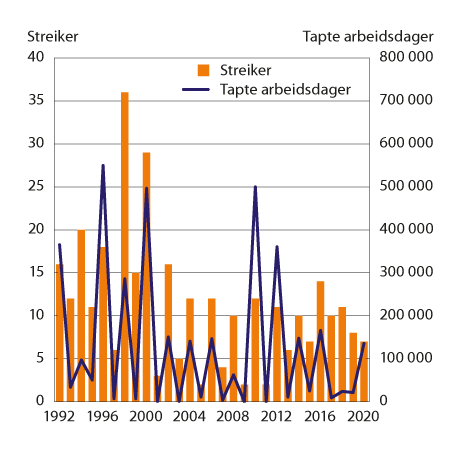 Antall streiker og tapte arbeidsdager. 1992–2020Statistisk sentralbyråAntall konflikter og tapte arbeidsdager har vært lavere på 2000-tallet enn på 1990-tallet. Antall tapte arbeidsdager er klart høyere i år med hovedoppgjør enn i år med mellomoppgjør. Dette har i hovedsak sammenheng med at det i hovedoppgjør er flere konfliktpunkter. Det forhandles om både lønnstillegg og endringer i de øvrige bestemmelsene i tariffavtalene, mens det i mellomoppgjør (andre avtaleår) normalt forhandles kun om lønnstillegg.Gjeldende forskrifter om allmenngjøring av tariffavtalerForskrift om allmenngjøring av tariffavtale for jordbruks- og gartnerinæringene Forskriften er fastsatt på grunnlag av Overenskomsten for jordbruks- og gartnerinæringene 2020–2022 mellom Næringslivets Hovedorganisasjon og NHO Mat og Drikke på den ene siden og Landsorganisasjonen i Norge og Fellesforbundet på den annen side. Forskriften omfatter jordbruks- og gartneriarbeid, hagesenter, planteskolearbeid og lager-/terminalarbeid, samt alle fag innenfor området landbruk, naturbruk og naturforvaltning som naturlig utføres innenfor næringen.For ferie- og innhøstingshjelp er det vedtatt følgende minstelønnssatser per time: for arbeidstakere under 18 år: 109,40 kroner, for arbeidstakere over 18 år og som er ansatt inntil 12 uker: 129,40 kroner, og for de over 18 år som er ansatt mellom 12–24 uker (3–6 måneder): 134,90 kroner. Arbeidstakere over 18 år som er ansatt mer enn 6 måneder skal ha lønn som ufaglært fast ansatt, der satsene er 149,30 kroner for ufaglærte arbeidstakere, og 118,90 kroner for ansatte under 18 år. Fagarbeidere skal gis et tillegg på 13,00 kroner per time. I tillegg er det allmenngjort hellig- og helgedagstillegg.Forskrift om delvis allmenngjøring av tariffavtale for byggeplasser i NorgeDenne forskriften er fastsatt på grunnlag av Fellesoverenskomsten for byggfag (FOB) 2020–2022 mellom Næringslivets Hovedorganisasjon og Byggenæringens Landsforening på den ene side og Landsorganisasjonen i Norge og Fellesforbundet på den annen side. Forskriften gjelder for faglærte og ufaglærte arbeidstakere som utfører bygningsarbeid på byggeplasser. Minstelønnssatsene per time er 220,00 kroner for fagarbeidere, 198,30 kroner for ufaglærte uten bransjeerfaring, 206,50 kroner for ufaglærte med minst ett års bransjeerfaring og 132,90 kroner for arbeidstakere under 18 år.Forskrift om delvis allmenngjøring av Industrioverenskomsten for skips- og verftsindustrienForskriften er fastsatt på grunnlag av Industrioverenskomsten (VO-delen) 2020–2022 mellom Næringslivets Hovedorganisasjon og Norsk Industri på den ene siden og Landsorganisasjonen i Norge og Fellesforbundet på den annen side. Forskriften gjelder fagarbeidere, spesialarbeidere og hjelpearbeidere som utfører produksjons-, montasje- og installasjonsarbeid i skips- og verftsindustrien. Minstelønnssatsene per time er 189,39 kroner for fagarbeidere, 180,87 kroner for spesialarbeidere og 172,44 kroner for hjelpearbeidere. Allmenngjorte tillegg for ulike typer skiftarbeid er om lag de samme satsene som gjelder i Industrioverenskomsten.Forskrift om delvis allmenngjøring av tariffavtale for renholdsbedrifter Forskriften er fastsatt på grunnlag av Overenskomst for Renholdsbedrifter 2020–2022 mellom Næringslivets Hovedorganisasjon og NHO Service og Handel den ene side og Landsorganisasjonen i Norge og Norsk Arbeidsmandsforbund på den annen side.Forskriften gjelder for private bedrifter som driver salg av renholdstjenester, og gjelder for ansatte i slike bedrifter som utfører renhold. Forskriften gjelder ikke for ansatte i bedrifter som er omfattet av tariffavtale inngått med fagforening med innstillingsrett. Forskriften innebærer at de berørte arbeidstakere skal minst ha en lønn per time på 196,04 kroner og arbeidstakere under 18 år minst 146,27 kroner. For arbeid mellom klokken 21.00 og 06.00 avtales lønnstillegg i hvert enkelt tilfelle. Lønnstillegget skal være minst 27 kroner per time.Forskrift om delvis allmenngjøring av tariffavtale for fiskeindustribedrifterForskriften er fastsatt på grunnlag av Overenskomst for Fiskeindustribedrifter 2020–2022 mellom Næringslivets Hovedorganisasjon og Sjømat Norge på den ene side og Landsorganisasjonen i Norge og Norsk Nærings- og Nytelsesmiddelarbeiderforbund på den annen side. Forskriften gjelder for fagarbeidere og produksjonsarbeidere med dertil hørende arbeidsoperasjoner, lagerarbeidere, transport, vakthold, rengjøring og kantine, håndverkere, reparatører, arbeidsledere, kontrollører, instruktører og kjølemaskinister/kuldemaskinister i fiskeindustribedrifter. Minstelønnssatsene per time er 205,55 kroner for fagarbeidere og 193,55 kroner for produksjonsarbeidere. Arbeidstakere under 18 år skal minst ha en lønn per time på 80 prosent av minstelønnssatsen. På arbeidsplasser med skiftarbeid er skifttilleggene allmenngjort.Forskrift om delvis allmenngjøring av Landsoverenskomsten for elektrofageneForskriften er fastsatt på grunnlag av Landsoverenskomsten for elektrofagene 2020–2022 mellom Næringslivets Hovedorganisasjon og Nelfo på den ene siden og Landsorganisasjonen i Norge og EL & IT Forbundet på den annen side. Forskriften gjelder for bedrifter som utfører installasjon, montasje og vedlikehold av elektriske anlegg for automatisering, data, telekommunikasjon o.l. Forskriften gjelder for arbeidstakere som utfører slikt arbeid i slike bedrifter. Forskriften gjelder ikke for petroleumsvirksomheten til havs. Minstelønnssatsene per time er 225,15 kroner for faglærte som utfører fagarbeid og 196,47 kroner for øvrige arbeidstakere. På arbeidsplasser med skiftarbeid er skifttilleggene for to- og treskiftsordninger allmenngjort.Forskrift om delvis allmenngjøring av tariffavtaler for godstransport på veiForskriften er fastsatt på grunnlag av de to likelydende avtalene Overenskomst for godstransport av 2020 mellom Norges Lastebileier-Forbund (NLF) og NLFs overenskomstbundne medlemsbedrifter på den ene side og Yrkesorganisasjonenes Sentralforbund og Yrkestrafikkforbundet på den annen side og Overenskomst for godstransport av 2020 mellom Norges Lastebileier-Forbund og NLFs overenskomstbundne medlemsbedrifter på den ene side og Landsorganisasjonen i Norge/ Fellesforbundet på den annen side. Forskriften gjelder for arbeidstakere som utfører godstransport på vei med kjøretøy med totalvekt over 3,5 tonn. Forskriften gjelder også kabotasjekjøring, det vil si transportoppdrag mellom steder i Norge som etterfølger en grensekryssende transport til Norge, og kombinert transport, det vil si transport på vei i Norge som starter eller slutter med en grensekryssende transport på jernbane eller skip. Forskriften gjelder ikke grensekryssende transportvirksomhet (internasjonal transport) ut over dette. For arbeidstakere i bedrifter som er etablert utenfor Norge gjelder forskriften bare i den utstrekning transporten er en tjenesteytelse etter arbeidsmiljøloven § 1-7 (utsendt arbeidstaker). Forskriften gjelder ikke ved transport av virksomhetens egne varer. Minstelønnssatsen per time er på 185,50 kroner. Ved transportoppdrag med planlagt overnatting, skal diett utbetales i henhold til det norske myndigheter til enhver tid godkjenner som skattefri diett. Det utbetales 1/3 diettsats per påbegynt 8. time.Forskrift om allmenngjøring av tariffavtaler for persontransport med turbilForskriften er fastsatt på grunnlag av Bussbransjeavtalen av 2020 mellom Næringslivets Hovedorganisasjon og NHO Transport på den ene side og Yrkesorganisasjonenes Sentralforbund og Yrkestrafikkforbundet på den annen side og Bussbransjeavtalen 2020–2022 mellom Næringslivets Hovedorganisasjon og NHO Transport på den ene side og Landsorganisasjonen i Norge og Fellesforbundet på den annen side. Forskriften gjelder for arbeidstakere i bedrifter som utfører persontransport med turvogn eller buss når transporten ikke krever tildeling av løyve ved konkurranse etter yrkestransportlova § 8. Forskriften gjelder også kabotasjekjøring, det vil si når en utenlandsk transportvirksomhet driver midlertidig turbiltransport med på- og/eller avstigning i Norge. Forskriften gjelder ikke grensekryssende transportvirksomhet (internasjonal transport) ut over dette. For arbeidstakere i bedrifter som er etablert utenfor Norge gjelder forskriften bare i den utstrekning transporten er en tjenesteytelse etter arbeidsmiljøloven § 1-7 (utsendt arbeidstaker). Minstelønnssatsen per time er på 174,12 kroner.Forskrift om allmenngjøring av tariffavtale for overnattings-, serverings- og cateringvirksomheterForskriften er fastsatt på grunnlag av Riksavtalen 2020–2022 mellom Næringslivets Hovedorganisasjon og NHO Reiseliv på den ene siden og LO og Fellesforbundet på den annen side. Forskriften gjelder for ansatte innenfor overnattingsvirksomhet, serveringsvirksomhet, cateringvirksomhet og liknende på land, med unntak av ansatte som faller inn under Landforpleiningsavtalen og ansatte som organisasjonsmessig hører inn under avtaleområdet til FLT/LO. Begynnerlønn for arbeidstakere over 20 år/etter 4 md. praksis over 18 år er minst kroner 175,47 per time. Unge arbeidstakere i kategoriene 16, 17 og 18 år skal ha en lønn per time på minst henholdsvis kroner 114,08, 123,58 og 137,84. Det er fastsatt egne satser for fratrekk i lønn for innkvartering i bedriften.[Boks slutt]Store tariffavtaler etter næring/sektor07J1xx21 	Om lag 3 000 av de som er omfattet av Industrioverenskomsten, er ansatte i byggebedrifter.2 	Tall for antall ansatte som er omfattet av Sentralavtalen for finansnæringen er for 2019.Beregningsutvalget[Vedleggsnr]Lønn og lønnskostnaderI dette vedlegget beskrives sammenhenger mellom enkelte begreper for lønn og lønnskostnader og utviklingen i disse, jf. omtale i Holden III-utvalgets utredning NOU 2013: 13.BegreperÅrslønn i nasjonalregnskapet omfatter avtalt lønn med faste tillegg inklusive etterbetalinger, feriepengetillegg, bonus og uregelmessige tillegg knyttet til arbeidets art, mens naturallønn, overtidslønn og sluttvederlag ikke er inkludert. For en lønnstaker er dette lønnen en normalt vil motta i løpet av kalenderåret hvis det arbeides full tid uten fravær og betalt overtid. Se også definisjonen i vedlegg 2.Lønn per årsverk omfatter alle lønnsutbetalinger til en arbeidstaker, også naturallønn, overtid, sluttvederlag og opsjoner knyttet til individuelle avtaler. Feriepenger føres til året de er påløpt.Lønnskostnadene er summen av direkte og indirekte lønnskostnader. Lønnskostnadene inkluderer i prinsippet direkte lønnskostnader (alle lønnsutbetalinger inklusive overtidsgodtgjørelse og lønn under sykdom, permisjoner mv. som betales av arbeidsgiver) og indirekte lønnskostnader (som arbeidsgiveravgift, faktiske og beregnede pensjonsutgifter betalt av arbeidsgiver).Timelønnskostnadene som omtales i kapittel 8, utgjør i hovedsak samlede lønnskostnader regnet per utførte timeverk. Antall utførte timeverk er fratrukket fravær som ferie, permisjon og sykefravær, men inkluderer overtid. Endringer i disse vil dermed påvirke timelønnskostnadene, men ikke årslønn slik den er definert. Endringer vil bestå av årlig variasjon i antall arbeidsdager, fravær og overtid, men også mer permanente endringer i arbeidstids- og feriebestemmelser. Arbeidsgivers bidrag til pensjonsordninger er, i tillegg til arbeidstid, av størst betydning for forskjellen mellom lønn og lønnskostnad per utførte timeverk.Nærmere om sammenhengen mellom timelønnskostnader og årslønn i alle næringer under ettDet følger av definisjonene ovenfor at bl.a. følgende forhold kan bidra til ulik utvikling i timelønnskostnader og årslønn:endringer i overtidendringer i sykefraværendringer i antall virkedager, f.eks. pga. endringer i bevegelige helligdager og skuddårendringer i arbeidsgiveravgift og pensjonspremierendret sats for feriepengerI tillegg vil forskyvninger i sysselsettingen mellom ulike regioner med forskjellig arbeidsgiveravgift bidra til at de samlede timelønnskostnadene for en lønnstakergruppe utvikler seg forskjellig fra årslønnen.Tabell 6.1 gir en illustrasjon på hvordan ulike faktorer har bidratt til avvik mellom årlig vekst i årslønn og i lønnskostnader per utførte timeverk i Norge siden 2012. Flere virkedager fra 2019 til 2020 bidro til å trekke ned lønnskostnader per time sammenlignet med årslønn med 1 prosentpoeng, mens antall virkedager var uendret fra 2020 til 2021. Endringer i posten andre arbeidskraftkostnader bidro til å trekke ned lønnskostnader per time sammenlignet med årslønn med 0,3 prosentpoeng. Avviket mellom årlig vekst i årslønn og i lønnskostnader per utførte timeverk har vært størst når endringer i antall virkedager og andre arbeidskraftkostnader har trukket i samme retning. Tallene for 2020 og 2021 er beheftet med usikkerhet som følge av at anslagene for utvikling i overtid, skiftarbeid og trygde- og pensjonspremier bygger på et foreløpig kildemateriale.Ulike faktorers bidrag til avvik mellom årslønn og lønnskostnader per utførte timeverk for alle grupper. Bidrag i prosentpoeng11J1xt2* 	Foreløpige tall.1	Positivt avvik innebærer at timelønnskostnadene øker mer enn årslønn.2	Flere virkedager bidrar til lavere timelønnskostnader sammenlignet med årslønn. Økt overtid og naturallønn bidrar motsatt. Økt sykefravær bidrar normalt også til å øke timelønnskostnadene relativt til årslønn. Avrunding betyr at summen av komponentene kan være forskjellig fra samlet avvik.Statistisk sentralbyrå og BeregningsutvalgetAntall virkedager06J1xx1Sammenheng mellom lønn per årsverk og årslønnTabell 6.3 gir en sammenligning av nivået på årslønn og lønn per årsverk for enkelte næringer i privat sektor og offentlig forvaltning slik disse størrelsene er beregnet i nasjonalregnskapet. Også lønnskostnader per årsverk er angitt.Offentlig forvaltning vil her bestå av statsforvaltningen og kommuneforvaltningen, dvs. offentlig administrasjon, offentlige utdanningsinstitusjoner, helseforetak mv. Nasjonalregnskapet avstemmes mot offentlige regnskaper (statlig og kommunal forvaltning). Dette kan gi en annen avgrensning enn i lønnsstatistikken, der offentlig forvaltning utelukkende er definert ut fra næringskoder og sektorkoder.Når det gjelder lønn og lønnskostnader, er det viktig å være klar over at virksomhetene i staten, helseforetakene og kommuneforvaltningen benytter litt forskjellige regnskapsprinsipper i regnskapsføringen. Dette slår tydeligst ut i føringen av pensjonskostnader. Nasjonalregnskapet utnytter regnskapsinformasjonen slik den kommer til uttrykk gjennom Statistisk sentralbyrås regnskaper for offentlig forvaltning. Flere virksomheter innenfor statsforvaltningen betaler ikke premie for sine ansatte til Statens pensjonskasse (SPK). For disse virksomhetene benyttes pensjonskostnader beregnet av SPK, med utgangspunkt i karakteristika ved de ansatte og deres arbeidsforhold (alder, kjønn, ansiennitet, lønnsnivå mv.). Fram til hovedrevisjonen av nasjonalregnskapet i 2014 ble underskuddet i SPK inkludert i pensjonskostnadene.Lønn per årsverk er lavere enn årslønn i offentlig forvaltning (se tabell 6.3 og 6.4). Dette skyldes at summen av overtidslønn og naturallønn ikke er tilstrekkelig til å dekke opp for tapet av lønn knyttet til sykefravær. Det er særlig det lave nivået på naturallønn i offentlig forvaltning som gir dette resultatet. I næringene i privat sektor er lønn per årsverk stort sett høyere enn årslønn. I industrien var lønn per årsverk 5,4 prosent høyere enn årslønnen i 2021, mens forskjellen var 1,1 prosent i finansierings- og forsikringsvirksomhet. I gjennomsnitt for alle næringer var lønn per årsverk knapt høyere (0,7 prosent) enn årslønnen i 2021, mot ingen forskjell i 2020. Overnattings- og serveringsvirksomhet skiller seg ut med 11,7 prosent lavere lønn per årsverk enn årslønn i 2021. Forskjellen er likevel mindre enn i 2020, hvor lønn per årsverk falt betydelig fra 2019 til 2020, mens årslønnen økte. Dette reflekterer at permitterte i nasjonalregnskapets årslønnsbegrep regnes som sysselsatte de første tre månedene av permitteringsperioden og tilordnes lønn, se definisjoner i vedlegg 2. Derfor ble veksten i utbetalt lønn per årsverk lavere enn veksten i beregnet årslønn, og da negativ i Overnattings- og serveringsvirksomhet. I 2021 er veksten i utbetalt lønn per årsverk sterkere enn veksten i beregnet årslønn.Reviderte tall for lønn og sysselsettingI november 2021 ble tilbakegående tallserier fra arbeidskraftregnskapet i nasjonalregnskapet endret. Endringene var i hovedsak knyttet til nivåene for årsverk og timeverk. Det var også noen små justeringer i nivåene for sysselsatte personer og for lønnssum. Nivået på lønnskostnadene er ikke endret.Bakgrunnen for endringen i årsverk og timeverk er at nye beregninger av stillingsprosenter for lønnsjobber rapportert inn til a-ordningen, er tatt i bruk. Kvaliteten på stillingsprosentene i de første rapporteringene til a-meldingen var ikke tilfredsstillende og medførte at Statistisk sentralbyrå måtte erstatte deler av materialet med egne beregninger. Fra høsten 2020 anses kvaliteten på rapportering av stillingsprosenter å være god, og disse er nå innarbeidet i tidsseriene for både årsverk og timeverk. Dette førte til at samlede årsverk og timeverk bakover i tid er oppjustert med om lag 2,7 prosent per år. De næringsvise tallene viser at endringene er størst for overnatting og servering, forretningsmessig tjenesteyting og bygge- og anleggsvirksomhet. For offentlig forvaltning er revisjonene ubetydelige.Nivåene for samlede årsverk og timeverk er med oppjusteringen nær nivåene som forelå før hovedrevisjonen i 2019 (se boks 7.1 i NOU 2021: 5). Oppjusteringen av antall årsverk medfører at nivået på lønn- og lønnskostnader per årsverk reduseres. Det samme gjelder for lønnskostnader per utførte timeverk. Årslønn er ikke endret, og følgelig vil forholdstallene mellom lønn per årsverk og årslønn også endres.[Boks slutt]Utviklingen i lønn og lønnskostnaderLønnskostnadene per årsverk i gjennomsnitt for alle grupper var 24,6 prosent høyere enn lønn per årsverk i 2021, jf. tabell 6.4. I industrien var forskjellen 22,6 prosent. Forskjellen mellom lønnskostnader og lønn har vært noe høyere i offentlig forvaltning og var 29,4 prosent i 2021. Tabell 6.5 viser at den prosentvise årlige veksten i lønn og lønnskostnader per årsverk steg fra 2016 til 2019, falt fra 2019 til 2020, for deretter å øke igjen i 2021. Tabell 6.7 viser at dette fulgte av økt vekst i både lønn, arbeidsgiveravgift og pensjonskostnader mv. i 2021. Utviklingen i lønnskostnader i 2019 og 2020 er preget av en stor økning i pensjonskostnader mv. i 2019, særlig i industrien, se tabell 6.7.I tabell 6.6 er lønnskostnadene per årsverk fordelt på lønn, arbeidsgiveravgift og pensjonskostnader mv. I gjennomsnitt utgjør lønnen rundt 80 prosent, arbeidsgiveravgiften nær 12 prosent og pensjonskostnader mv. resten. I industrien utgjorde lønnen 81,6 prosent og pensjonskostnadene mv. 7,0 prosent i 2021. I offentlig forvaltning utgjorde lønnen 77,3 prosent av samlede lønnskostnader, og pensjonskostnader mv. 11,5 prosent. Totalt, i industrien og i offentlig forvaltning var andelen til pensjonskostnader noe høyere i slutten enn i begynnelsen av den siste tiårsperioden.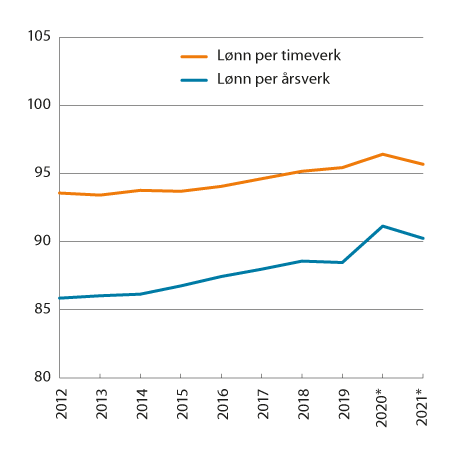 Lønn per årsverk og timeverk i offentlig forvaltning sammenlignet med lønn per årsverk og timeverk i industrien. Lønn per årsverk/timeverk i industrien=100*	Foreløpige tallNasjonalregnskapet, Statistisk sentralbyrå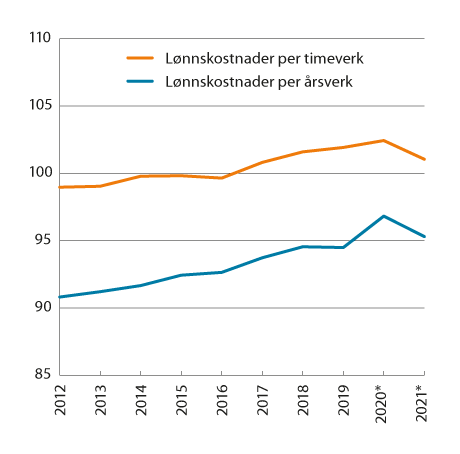 Lønnskostnad per årsverk og timeverk i offentlig forvaltning sammenlignet med lønnskostnad per årsverk og timeverk i industrien. Lønnskostnad per årsverk/timeverk i industrien=100*	Foreløpige tallNasjonalregnskapet, Statistisk sentralbyråI figur 6.1 sammenlignes lønn per årsverk i offentlig forvaltning med tilsvarende i industrien. Det er forskjell i antall utførte timer bak årsverkene i ulike næringer. Derfor viser figuren også det relative forholdet mellom lønn i offentlig forvaltning og i industrien når man regner per utførte timeverk. Til tross for nedgang i 2021, har lønn per årsverk i offentlig forvaltning relativt til industrien økt med 2,8 prosentpoeng fra 2016 til 2021, til 90,2 prosent. Lønn per timeverk i offentlig forvaltning utgjorde 95,7 prosent av lønn per timeverk i industrien i 2021, 0,7 prosentpoeng lavere enn året før. Dette følger av at lønn per årsverk og lønn per timeverk i offentlig forvaltning økte med henholdsvis 2,6 og 2,4 prosent, mens veksten i industrien var henholdsvis 3,6 og 3,2 prosent.En tilsvarende sammenligning av lønnskostnader per årsverk og per timeverk for offentlig forvaltning og industri er vist i figur 6.2. Over den siste tiårsperioden, har lønnskostnadene per årsverk i forvaltningen økt fra 90,8 prosent til 95,3 prosent av lønnskostnadene i industrien. Også lønnskostnader per timeverk har økt i offentlig forvaltning sammenlignet med industrien, og utgjorde 1,0 prosentpoeng mer enn lønnskostnadene per timeverk i industrien i 2021.Lønnsnivå og lønnskostnader per årsverk. 1 000 kroner11J1xt2* 	Foreløpige tall.Nasjonalregnskapet, Statistisk sentralbyråForholdet mellom årslønn, lønn per årsverk og lønnskostnader per årsverk11J1xt2* 	Foreløpige tall.Nasjonalregnskapet, Statistisk sentralbyråGjennomsnittlig vekst i årslønn, lønn per årsverk og lønnskostnader per årsverk. Prosentvis vekst fra året før12J1xt2* 	Foreløpige tall.1 	Gjennomsnittlig årlig vekst 2011–2021. Geometrisk gjennomsnitt.Nasjonalregnskapet, Statistisk sentralbyråLønnskostnader per årsverk i 1 000 kroner, og fordeling på kostnadstype i prosent11J1xt2* 	Foreløpige tall.Nasjonalregnskapet, Statistisk sentralbyråUtviklingen i lønnskostnader per årsverk fordelt på kostnadstype. Prosentvis vekst fra året før11J1xt2* 	Foreløpige tall.Nasjonalregnskapet, Statistisk sentralbyråOslo, 4. april 2022
Geir Axelsen 
leder 
Statistisk sentralbyråRoger Bjørnstad 
Landsorganisasjonen 
i NorgeAnn Lisbet Brathaug 
Statistisk sentralbyråRagnar Ihle Bøhn 
Kommunal- og distriktsdepartementetØystein Dørum 
Næringslivets 
HovedorganisasjonTorbjørn Eika 
KSStein Gjerding 
Arbeidsgiverforeningen 
SpekterEllen Horneland 
Landsorganisasjonen 
i NorgeLars Haartveit 
Hovedorganisasjonen VirkeFrank Emil Jøssund 
FinansdepartementetGrethe Lunde 
AkademikerneTorill Lødemel 
Næringslivets 
HovedorganisasjonMerete Onshus 
Yrkesorganisasjonenes 
SentralforbundErik Orskaug 
UnioSigrid Russwurm 
Arbeids- og inkluderingsdepartementetRune Aslaksen,
Arbeids- og inkluderingsdepartementet,
sekretariatslederRune Aslaksen,
Arbeids- og inkluderingsdepartementet,
sekretariatslederKarine Handegaard Bakken,
Arbeids- og inkluderingsdepartementetKarine Handegaard Bakken,
Arbeids- og inkluderingsdepartementetRunar Aksnes,
FinansdepartementetManav Frohde,
FinansdepartementetJørgen Larsen,
FinansdepartementetAgnes Marie Simensen,
FinansdepartementetThomas von Brasch,
Statistisk sentralbyråKnut Håkon Grini,
Statistisk sentralbyråTrond Christian Vigtel,
Statistisk sentralbyråNHO-bedrifter i industrienNHO-bedrifter i industrienNHO-bedrifter i industrienKommuneansatteKommuneansatteKommuneansatteSpekter-bedrifterSpekter-bedrifterIndustri
 i altIndustriarbeidereIndustrifunksjonærerVirkebedrifter
 i varehandel1Finanstjenester2Offentlig
 forvaltning3Statsansatte4Kommuneansatte i alt5UndervisningsansatteØvrige
 ansatte HelseforetakeneØvrige
 bedrifter20124,2 4,1 4,1 3,33,44,04,14,14,04,13,7 4,220133,93,54,34,06,13,73,53,7 3,2 3,9 3,83,6 20143,33,0 3,2 3,53,23,33,4 3,262,36 3,76 3,43,3 20152,5 2,52,5 3,34,33,12,83,363,963,262,7 2,7 20161,92,0 2,2 2,52,52,42,42,52,52,52,082,420172,42,62,73,13,82,52,32,5  2,3  2,6 3,682,420182,6 2,82,82,73,22,92,72,92,83,03,4 2,920193,13,1 3,03,0 3,411 3,53,8123,53,03,73,43,320202,22,02,13,6132,91,71,8121,71,2141,9141,81,920213,12,83,14,7133,73,02,82,6162,3162,83,6152,9Samlet vekst 2011–201616,816,017,417,721,017,617,318,016,918,616,617,3Gj. sn. per år93,23,03,33,33,93,33,23,43,23,53,13,2Samlet vekst 2016–202114,114,014,618,318,414,514,113,912,114,816,814,1Gj. sn. per år92,72,72,73,43,42,72,72,62,32,83,12,7Årslønn 2021, per årsverk666 300524 400838 800593 100641 300558 100604 800544 600653 800596 000Årslønn 2021, heltidsansatte584 600740 900Antall årsverk 2021154 70084 90069 80062 40026 200681 200153 500413 90092 800321 100115 2001057 00020142015201620172018201920202021Ramme3,32,72,42,42,83,21,72,7Resultat23,32,51,92,42,63,12,23,1Oppgjørsform3 FMFMSMFM201720182019202020212022Gj.sn. 
2017–2021Industriarbeidere i NHO-bedrifter: Årslønnsvekst2,62,83,12,02,8Herav:– Overheng1,11,11,11,21,00,9– Tarifftillegg0,40,50,80,20,7– Lønnsglidning1,11,21,20,61,11,0Industrifunksjonærer i NHO-bedrifter: Årslønnsvekst2,7 2,83,02,13,1Herav:– Overheng1,11,41,41,31,51,2– Lønnsglidning1,61,41,60,81,61,4Virke-bedrifter i varehandel: Årslønnsvekst3,12,73,03,654,7Herav:– Overheng0,90,81,11,00,81,1– Tarifftillegg0,00,10,200,2– Garantitillegg0,50,50,50,40,1– Lønnsglidning1,71,31,22,2 3,62Finanstjenester: Årslønnsvekst3,83,23,432,93,7Herav:– Overheng0,91,01,51,330,91,6– Tarifftillegg0,50,71,00,21,1– Lønnsglidning2,41,50,91,41,71,6Statsansatte: Årslønnsvekst2,32,73,841,842,8Herav:– Overheng1,50,61,51,20,41,6– Tarifftillegg0,51,91,50,11,9– Lønnsglidning0,20,20,70,50,50,4Kommuneansatte i alt:Årslønnsvekst2,52,93,51,72,67Herav:– Overheng0,91,40,71,20,31,6– Tarifftillegg1,21,02,00,11,8– Lønnsglidning0,40,50,80,40,60,5Undervisningsansatte i kommunene: Årslønnsvekst2,32,83,01,262,37Herav:– Overheng0,91,30,71,10,21,8– Tarifftillegg1,31,21,90,11,9– Lønnsglidning0,10,30,4-0,10,30,2Kommuneansatte eksklusiv undervisningsansatte: Årslønnsvekst2,63,03,71,962,8Herav:– Overheng0,91,40,71,30,41,5– Tarifftillegg1,11,02,00,11,7– Lønnsglidning0,60,61,00,50,80,7Spekter, helseforetakene:Årslønnsvekst3,623,4 3,41,8 3,6Herav:– Overheng1,60,91,91,00,82,0– Tarifftillegg1,12,11,20,72,0– Lønnsglidning0,920,40,30,10,80,5Spekter, øvrige virksomheter:Årslønnsvekst2,42,9 3,31,92,9Herav:– Overheng0,60,60,80,90,50,9– Tarifftillegg1,72,12,30,82,2– Lønnsglidning0,10,20,10,20,20,2Lønnsøkning pr. timeHerav:Herav:Lønnsglidning i prosent av total lønnsvekstLønnsøkning pr. timeTarifftilleggLønnsglidning2Lønnsglidning i prosent av total lønnsvekst20114,41,33,17001.okt4,51,13,47620124,11,32,86801.okt4,11,42,76620133,50,82,77701.okt3,30,52,88520143,00,72,37701.okt2,81,01,86420152,50,22,3922016 32,00,41,68020172,60,42,28520182,80,52,38220193,10,82,37420202,00,21,89020212,80,72,175ArbeidereFunksjonærerÅrsverk201754,845,2201855,544,5201955,244,8202054,845,2202154,945,1Lønnssum201743,256,8201843,956,1201943,856,2202043,356,7202143,256,8Ansiennitet 0 årAnsiennitet 0 årAnsiennitet 0 årAnsiennitet 10 år/16 årAnsiennitet 10 år/16 årAnsiennitet 10 år/16 år1. oktober 20201. juli/aug. 2021Endring1. oktober 20201. juli/aug. 2021EndringStillinger hvor det ikke kreves særskilt utdanning1328 000338 00010 000416 000427 00011 000Fagarbeiderstillinger/3 års videregående utdanning m.m.366 000377 00011 000438 000451 00013 000Stillinger med krav om høyskoleutdanning414 000423 0009 000505 000517 00012 000Stillinger med krav om høyskoleutdanning 
med spesialutdanning460 000470 00010 000548 000570 00022 000Ansiennitet 0 årAnsiennitet 0 årAnsiennitet 0 årAnsiennitet 10 årAnsiennitet 10 årAnsiennitet 10 år1. oktober
20201. jun./jul./aug. 2021Endring1. oktober
 20201. jun./jul./aug. 2021EndringGrunnstillinger414 000423 0009 000505 000517 00012 000Stillinger med spesialkompetanse460 000470 00010 000548 000570 00022 000Årslønn
 MennÅrslønn
 KvinnerKvinneandel220122013201420152015201620172018201920202021202120212021Industriarbeidere i NHO-bedrifter88,889,289,590,292,392,493,1 93,51091,591,991,5534 700489 40018Industrifunksjonærer i NHO-bedrifter80,481,281,681,680,982,283,2 83,11084,385,185,7877 100751 40030Virke-bedrifter i varehandel3 84,083,783,782,985,585,285,585,2985,484,71284,7624 200528 90042Ansatte i hotell og 
restaurant i NHO-bedrifter895,695,795,796,596,496,394,496,295,995,895,2423 700402 90056Finanstjenester479,780,280,077,979,980,279,981,7481,11182,382,6811 500670 40050Statsansatte90,790,790,989,989,990,289,2 89,789,889,890,2672 300606 20050Kommunene i alt792,292,592,592,692,693,193,693,694,194,194,3582 900549 70074   Undervisningsansatte797,197,797,897,997,997,997,998,198,398,598,7610 700602 50069   Øvrige ansatte791,991,291,291,891,892,592,892,993,493,393,5573 000535 80075Statlige eide helseforetak i Spekter-området582,283,083,683,678,980,179,880,580,881,080,9763 100617 00075Spekter-området ekskl. statlige eide helseforetak696,396,896,896,993,994,5 95,795,896,796,596,2610 800587 60041Område/gruppe:201720182019202020212022NHO-bedrifter i industrien i alt1 1,11,21,21,21,2 1,0    Industriarbeidere1,11,11,11,21,00,9   Industrifunksjonærer1,11,41,41,31,51,2 Virke-bedrifter i varehandel0,90,81,11,00,81,1Finanstjenester20,91,01,51,350,91,6Staten1,50,61,5 1,20,41,6Kommunene i alt 0,91,40,71,20,31,6   Undervisningsansatte0,91,30,71,10,21,8   Øvrige ansatte0,91,40,71,30,41,5Ansatte i Spekter-bedrifter   Helseforetakene1,640,91,91,00,82,0   Øvrige bedrifter0,60,60,8 0,90,50,9Veid gjennomsnitt31,11,11,11,20,61,5NasjonalregnskapetLønnsstatistikken5Lønnsstatistikken5Lønnsstatistikken5Lønnsstatistikken5NasjonalregnskapetAlle grupperIndustrienVarehandelOffentlig
 forvaltning220124,04,04,63,24,220133,93,93,73,43,820143,13,02,81,63,520152,82,82,53,22,920161,71,71,52,82,220172,32,22,12,82,620182,83,02,82,62,820193,53,43,33,53,520203,13,12,33,82,220213,53,763,464,763,06Samlet vekst 2011–201616,516,416,015,017,7Gjennomsnitt per år33,13,13,02,83,3Samlet vekst 2016–202116,116,414,718,614,9Gjennomsnitt per år33,03,12,83,52,8Årslønn 2021 per årsverk614 300609 600612 000557 400587 300Antall årsverk4 20212 381 6002 320 214201 393267 773754 000DatagrunnlagEffekt av permitteringerÅrslønn i nasjonalregnskapetAlle måneder i åretBare permitteringer over tre måneder får effekt. Oppsigelser virker umiddelbart.Årslønn i lønnsstatistikkenAlle måneder i åretBare måneder med utbetalt lønn inngår, dvs. 
permitterte faller ut fra første måned.Årslønn i Virke, Spekter, Staten og KSKS: 1. desemberVirke: novemberSpekter: 1. desember 
(novemberlønn)Staten: oktober Påvirket i den grad permitteringer/oppsigelser påvirker antall med lønn og gjennomsnittlig lønn på tellingstidspunktet.Permitteringer kan likevel påvirke gjennom de andre komponentene i månedslønn, som måles som gjennomsnitt over året.Virke: kun heltidsansatte.Årslønn i NHO og finanstjenesterAlle måneder i åretSom for årslønn i lønnsstatistikken. 
Finanstjenester: kun heltidsansatte.Per dato-tall fra lønnsstatistikken November.Tidligere var tellingstidspunktet september.Arbeidsforhold er med bare når det er utbetalt lønn. Avtalt lønn er for september/november mens det er alle måneder hittil i året for de andre komponentene i månedslønn (bonus og uregelmessige tillegg). Permitteringer som var avsluttet med retur til arbeid før telling får ikke effekt på avtalt lønn, men kan påvirke månedslønn gjennom tillegg/bonus i gjennomsnitt for året. Kvartalsstatistikken Antall arbeidsforhold og lønn, ARBLONNFebruar, mai, august, 
november. Kvartalsstatistikken benytter bare data for de respektive tellingsmånedene.Permitteringer som var avsluttet før tellingstidspunktet får ikke effekt.Kontantlønn fra  månedsstatistikkOmfatter alle kontante ytelser fra arbeidsgiver herunder avtalt lønn, faste og uregelmessige tillegg, bonus, overtidsgodtgjørelse, sluttvederlag og andre kontante ytelser, 
før skatt.Effekt umiddelbart i statistikken når utbetalinger faller bort. Etterbetalinger som er utestående fra tidligere perioder er med. Månedlig statistikk om lønnssummerSum beløp for grunnlag for arbeidsgiveravgift og kontantlønn.Grunnlag for arbeidsgiveravgift er summen av alle arbeidsgiveravgiftspliktige ytelser: alle kontantytelser, ulike naturalytelser og enkelte pensjonsforpliktelser.Effekt umiddelbart i statistikken når utbetalinger faller bort, men noen elementer kan bestå gjennom permittering (f.eks. pensjonsforpliktelser). Etterbetalinger som er utestående fra tidligere perioder er med. Refusjoner vil påvirke beløpene, herunder refusjoner for sykefravær og forskuttert lønn under permittering og sykefravær. Reglene for å kunne kreve refusjon for forskuttert lønn ved permitteringer er endret i perioden fra mars 2020 til dags dato, det er ikke lenger mulig å kreve fradrag for forskutteringer av lønn ved permittering. Tiltaket med 4 prosent reduksjon i arbeidsgiveravgiften i mai og juni 2020 vil også påvirke disse beløpene. Mai 2020 – mai 2021Mai 2020 – mai 2021Mai 2020 – mai 2021November 2020 – november 2021 November 2020 – november 2021 November 2020 – november 2021 LønnsbidragSammesetningsbidragSamlet
 bidragLønnsbidragSammesetningsbidragSamlet
 bidragI alt2,68-0,222,464,26-0,074,19Jordbruk, skogbruk og fiske0,030,000,030,04-0,010,04Bergverksdrift og utvinning-0,020,040,020,110,030,14Industri0,310,000,310,330,000,33Elektrisitet, vann og renovasjon0,060,010,070,090,000,09Bygge- og anleggsvirksomhet0,34-0,020,320,33-0,020,31Varehandel, reparasjon av
motorvogner0,66-0,070,580,50-0,020,48Transport og lagring0,10-0,010,10,150,000,15Overnattings- og serveringsvirksomhet0,00-0,18-0,180,06-0,17-0,11Informasjon og kommunikasjon0,160,110,270,240,100,33Finansiering og forsikring0,120,040,160,140,020,16Teknisk tjenesteyting, eiendomsdrift0,490,100,590,460,090,55Forretningsmessig
tjenesteyting0,10-0,070,020,19-0,050,14Off.adm., forsvar, sosialforsikring0,050,010,050,290,010,30Undervisning0,06-0,020,030,350,000,34Helse- og sosialtjenester0,20-0,080,110,87-0,030,84Personlig tjenesteyting0,00-0,06-0,050,10-0,020,08Øvrige næringer0,020,000,020,010,000,01Månedslønn*12Månedslønn*12MennKvinner2012201320142015201542016201720182019201952020202120212021Gjennomsnittslønn per dato1 for heltidsansatte88,387,988,487,787,087,688,188,588,989,489,3 89,6  662 520  593 880 Gjennomsnittslønn per dato1 per årsverk386,585,886,286,185,386,186,787,187,687,887,5 87,9  644 520  566 280 Medianlønn2 per dato1 for heltidsansatte 94,293,494,392,993,093,593,994,195,195,695,2 95,4  584 160  557 280 Månedslønn*12Månedslønn*12Andel 
kvinner2Andel 
kvinner2MennKvinnerAndel 
kvinner2Andel 
kvinner22012320132014201520154201620172018201920195202020212021202120122021Grunnskole90,990,990,890,389,689,289,189,289,087,587,787,6489 960429 3603530Videregående skole84,784,183,983,483,283,683,883,683,683,183,383,4625 320521 5203429– Herav fagutdanning80,981,181,2 81,1 81,080,780,880,9623 280504 36019Universitet eller høgskole, t.o.m. 4 år80,580,080,479,478,479,079,379,580,080,180,280,8756 360611 1605556Universitet eller høgskole lengre enn 4 år81,581,781,480,880,080,881,281,181,281,681,781,6919 080750 3604350Alle heltidsansatte 88,387,988,487,787,087,688,188,588,989,489,389,6662 520593 8804140Lønnsvekst fra
 november året før,
 prosentLønnsvekst fra
 november året før,
 prosentLønnsvekst fra
 november året før,
 prosentMånedslønn*12Antall
 arbeidsforhold med heltidKvinners lønn som
 andel av menns, pst.Andel kvinner
 pst.Gj.snitt4
 2017–2021202020212021202120212021Høyere saksbehandlere i offentlig og 
privat virksomhet3,01,53,7 646 320 72 3438963Grunnskolelærere2,60,65,0 588 840 61 4989974Butikkmedarbeidere4,04,14,5 444 600 47 5398751Tømrere og snekkere3,52,84,3 492 720 44 619931Kontormedarbeidere3,21,74,2 525 720 39 3819275Selgere (engros)3,73,04,9 707 160 39 0978828Barnehage- og skolefritidsassistenter mv.3,00,84,4 422 520 37 7669884Administrerende direktører3,42,84,91 085 640 33 7548422Sykepleiere3,40,75,2 579 000 32 5299588Førskolelærere3,00,45,0 524 160 28 75910289Lagermedarbeidere og material-forvaltere3,22,04,7 504 000 28 5699415Varehandelssjefer3,92,96,8 671 040 28 4887847Helsefagarbeidere2,71,13,7 503 760 27 7799980Systemanalytikere/-arkitekter3,21,54,6 812 760 25 8889024Renholdere i virksomheter2,91,54,0 431 280 24 8829874Elektrikere2,62,32,0 576 240 24 788902Universitets- og høyskolelektorer/-lærere2,51,72,5 658 680 24 4969351Andre ingeniører2,80,64,1 719 880 23 7699619Lastebil- og trailersjåfører2,72,02,8 483 720 23 282963Sivilingeniører (bygg og anlegg)2,81,34,5 825 000 22 8279219Lektorer mv. (videregående skole)2,50,25,1 633 360 21 04910054Andre administrative ledere3,11,05,2 903 600 20 6478248Operatører innen næringsmiddelproduksjon3,01,34,5 463 080 20 5749335Spesialsykepleiere3,60,77,0 644 400 19 7259488Andre programvare- og applikasjonsutviklere 3,52,64,3 785 880 18 4069321Anleggsmaskin- og industrimekanikere3,21,14,2 562 680 17 848943Bilmekanikere3,13,13,7 506 400 17 697962Anleggsmaskinførere3,11,73,4 530 280 17 468922Bygningsingeniører2,91,54,3 703 800 16 7279417Rørleggere og VVS-montører3,12,13,8 549 840 15 906951Salgs- og markedssjefer3,72,65,8 993 600 15 1288627Alle yrker33,32,34,4641 8801 868 4008940Memo: Alle yrker, inkludert lærlinger33,32,34,4635 0401 903 4309040I altGrunnskoleVideregående skoleAv dette: Fagutdanning2Universitet eller høgskole til og med 4 årUniversitet eller høgskole, lengre enn 4 årUoppgitt
 eller ingen fullført
 utdanningIndustriVekst, pst.14,713,014,213,710,611,917,2Nivå, kr619 920480 360594 960601 080761 280918 480492 720Bygge- og anleggsvirksomhetVekst, pst.15,512,815,215,211,79,017,1Nivå, kr574 680454 440601 080609 600760 560916 800486 120VarehandelVekst, pst.19,118,317,417,115,417,121,9Nivå, kr593 160490 680585 240582 360701 520828 600504 840Finanstjenester3Vekst, pst.18,714,819,219,312,116,234,6Nivå, kr894 480661 920742 320701 520885 3601 072 6801 160 160StatsansatteVekst, pst.15,214,716,015,314,713,213,5Nivå, kr659 400519 240594 600596 760647 760719 400608 640Kommune og fylkeskommune4Vekst, pst.15,012,614,013,614,112,725,1Nivå, kr573 000399 600502 560498 480593 400681 720504 960– herav skoleverket/undervisning4Vekst, pst.13,910,212,911,913,511,618,8Nivå, kr597 240349 200481 080472 920598 680655 560528 720– ekskl. skoleverket/undervisning4Vekst, pst.16,112,814,013,815,014,120,7Nivå, kr561 360406 200504 840501 000589 800704 280500 400HelseforetakVekst, pst.17,712,714,013,416,715,314,9Nivå, kr678 720427 440512 760536 160607 320935 400690 840LønnsvekstLønnsnivå Deltidsansattes lønn
 regnet om til heltidsekvivalenter, i prosent
 av heltidsansattes lønn Andel
 arbeidsforhold med deltid, pst.Industri2,4492 36079,414Bygge- og anleggsvirksomhet0,3521 64090,513Varehandel, reparasjon av motorvogner2,8422 16071,244Transport og lagring2,8478 20078,625Overnattings- og serveringsvirksomhet3,1371 04086,455Informasjon og kommunikasjon3,3576 96071,813Finansierings- og forsikringsvirksomhet3,9636 84071,28Faglig, vitenskapelig og teknisk 
tjenesteyting3,8605 76077,820Forretningsmessig tjenesteyting4,4433 80080,343Helse- og sosialtjenester4,1526 80090,255Offentlig forvaltning:Kommuner og fylkeskommuner3,9510 84089,253 herav undervisning3,8497 40083,339Statlig forvaltning:Helsetjenester (helseforetak) 5,3608 52089,736Statlig forvaltning eksklusive helsetjenester (staten) 2,8547 80083,117Alle næringer2,9492 60077,635Lønnsvekst fra samme måned året før, prosentLønnsvekst fra samme måned året før, prosentLønnsvekst fra samme måned året før, prosentLønnsvekst fra samme måned året før, prosentLønnsnivå 
kroner2021Kvinners gjennomsnittslønn i prosent av menns2021Antall2021Andel kvinner, pst.2021Gj.snitt3
 2016–2021201920202021Lønnsnivå 
kroner2021Kvinners gjennomsnittslønn i prosent av menns2021Antall2021Andel kvinner, pst.2021Utvinning av råolje og naturgass inkl. tjenesteyting43,210,21,5-0,9 2 646 720 -19610,2Industri3,03,10,35,8 1 255 200 93,5316212,7Bygge- og anleggsvirksomhet3,94,93,54,7 963 120 109,945575,1Varehandel, reparasjon av motorvogner4,43,55,77,5 1 041 000 82,1527017,3Transport og lagring2,62,90,23,1 1 356 360 108,4137511,4Overnattings- og serveringsvirksomhet3,13,41,05,6 656 400 88,4252841,7Informasjon og kommunikasjon3,42,71,27,3 1 390 080 99,6221818,5Finansierings- og forsikringsvirksomhet53,32,42,63,3 2 158 440 89,978625,8Faglig, vitenskapelig og teknisk tjenesteyting3,11,51,94,3 1 058 760 89,1425622,3Forretningsmessig tjenesteyting3,33,13,53,7 1 007 760 86,3186323,1Alle næringer i privat sektor3,33,12,94,9 1 082 760 83,53266221,6Memo: Offentlig forvaltning23,34,1-0,24,71 214 40094,01 94643,020122013201420152201620172018201920202021Lønnsnivå 
2021Herav 
opsjons- og
 naturalytelser Adm. direktører0,03,00,7-1,92,53,22,83,24,81 106 40021 200DesilerLønnsnivåLønnsvekst fra året førOpsjons- og naturalytelser1 442 600 5,21 1002 562 900 6,21 7003 629 900 3,82 8004 713 900 4,13 7005 802 300 4,44 9006 918 800 4,05 8007 1 071 400 4,57 7008 1 272 600 3,99 1009 1 618 700 4,418 00010 3 030 000 6,1157 500I alt 1 106 400 4,821 200Antall ansatte 
i foretaketAntall adm.
 direktører2021Samlet
 lønnsnivå12021Herav:
 Opsjons- og naturalytelser2021Lønnsvekst fra
 november året førLønnsvekst fra
 november året førKvinners gjennomsnittslønn i prosent av menns2021Andel
 kvinner, pst.2021Antall ansatte 
i foretaketAntall adm.
 direktører2021Samlet
 lønnsnivå12021Herav:
 Opsjons- og naturalytelser20212021Gj.snitt
 2016–2021Kvinners gjennomsnittslønn i prosent av menns2021Andel
 kvinner, pst.20211–914 828854 0006 5005,33,681,920,910–247 0831 011 60018 0004,73,181,419,925–995 8131 315 30020 7002,83,579,719,5100–2491 7591 737 20069 4008,93,173,423,6250 og over3 1791 763 40071 6005,33,878,431,1Alle32 6621 106 40021 2004,83,483,221,6Kommuner og fylkeskommuner2Staten3Offentlig forvaltning, i alt420125,33,54,420134,95,04,620144,72,43,920154,47,95,520164,44,854,7520173,74,83,820184,262,13,520194,464,14,120202,570,91,820213,63,383,5Lønnsnivå 20211 188 2001 440 1001 299 700Antall personer 2021365184576Alle ansatteAlle ansatteAlle ansatteAlle ansatteAlle ansatteAnsatte uten lærlingerAnsatte uten lærlingerAndel1Andel1Andel1Lønnsnivå3Årlig vekst4Andel1Lønnsnivå3201120162202120212011–202120212021Alle 100,0100100 609 500  3,0 100615 200Desil 15,55,35,3 320 400  2,0 5,5340 000Desil 26,96,76,7 409 300  2,8 6,8415 300Desil 37,67,47,4 451 400  2,9 7,4455 700Desil 48,18,18,0 490 000  2,9 8,0494 100Desil 58,78,78,7 530 100  3,0 8,7533 600Desil 69,49,49,4 571 800  3,1 9,3575 200Desil 710,110,210,2 618 800  3,1 10,1621 900Desil 811,111,111,2 684 500  3,2 11,2687 800Desil 912,913,013,1 799 600  3,3 13,1803 600Desil 1019,720,120,0 1 219 200  3,0 19,91 224 700Gini-koeffisient0,1980,2080,2090,204Persentil 911,51,51,5905 760 3,2 1,5909 700Persentil 921,51,51,5934 800 3,1 1,5939 200Persentil 931,61,61,6966 720 3,1 1,6971 100Persentil 941,61,71,61 004 280 3,1 1,61 008 700Persentil 951,71,71,71 050 840 3,0 1,71 055 900Persentil 961,81,81,81 110 360 3,0 1,81 115 600Persentil 971,92,01,91 187 400 3,0 1,91 192 300Persentil 982,12,12,11 289 280 3,0 2,11 294 800Persentil 992,42,42,41 466 760 3,0 2,41 472 700Persentil 1003,53,73,72 275 440 3,0 3,72 287 000Menn100,0100,0100644 520 2,9 100652 800Desil 15,25,15,0323 160 2,0 5,4349 600Desil 26,66,36,5417 360 2,7 6,5425 900Desil 37,37,17,2461 280 2,8 7,2467 300Desil 47,97,87,8500 400 2,8 7,8506 200Desil 58,58,58,4543 960 2,8 8,4549 600Desil 69,29,29,2592 920 2,9 9,2598 100Desil 710,110,110,1651 720 3,0 10,1657 200Desil 811,311,411,4735 000 3,1 11,3740 800Desil 913,413,513,5870 360 3,0 13,4876 500Desil 1020,521,120,91 348 560 2,8 20,81 357 300Gini-koeffisient0,2180,2290,2270,221Kvinner100,0100,0100566 280 3,2 100569 200Desil 16,05,75,6318 240 2,1 5,8330 600Desil 27,47,17,1400 200 2,8 7,1403 600Desil 38,08,07,8441 240 2,9 7,8443 400Desil 48,68,58,4476 880 3,1 8,4479 200Desil 59,29,19,1516 360 3,2 9,1518 200Desil 69,89,89,8552 120 3,2 9,7553 700Desil 710,410,510,4590 880 3,3 10,4592 200Desil 811,211,311,3637 320 3,4 11,2638 600Desil 912,312,512,6714 120 3,6 12,6715 600Desil 1017,217,617,91 014 480 3,8 17,91 016 700Gini-koeffisient0,1600,171 0,1780,175Alle ansatteAlle ansatteAlle ansatteAlle ansatteAlle ansatteAnsatte uten lærlingerAnsatte uten lærlingerAndel1Andel1Andel1Lønnsnivå3Årlig vekst4Andel1Lønnsnivå3201120162202120212011–202120212021Offentlig forvaltningAlle 100100100 592 900  3,1 100596 500Desil 16,96,06,0 355 900  2,3 6,3374 500Desil 27,87,67,5 443 700  2,8 7,5447 100Desil 38,48,28,2 485 700  2,9 8,2488 700Desil 48,98,88,8 521 900  3,0 8,8523 800Desil 59,39,49,3 552 200  3,0 9,3553 800Desil 69,89,99,8 583 200  3,1 9,8584 600Desil 710,310,410,4 616 400  3,1 10,4617 600Desil 810,911,111,1 657 100  3,2 11,0658 300Desil 911,912,212,2 725 200  3,4 12,2726 600Desil 1015,716,416,7 987 600  3,6 16,6989 700Gini-koeffisient0,1280,1490,1520,146Privat sektorAlle100100100 617 500  3,0 100624 300Desil 15,25,05,0 309 100  1,9 5,3329 000Desil 26,66,46,4 395 600  2,7 6,4402 100Desil 37,27,17,1 437 200  2,9 7,1441 900Desil 47,87,77,7 473 400  2,9 7,7478 000Desil 58,48,38,3 513 900  2,9 8,3518 600Desil 69,19,19,1 562 400  3,1 9,1567 200Desil 71010,010,1 621 500  3,2 10,0626 200Desil 811,311,411,4 707 000  3,2 11,4712 200Desil 913,613,613,7 843 700  3,1 13,6849 200Desil 1020,821,421,2 1 311 200  3,0 21,11 318 700Gini-koeffisient0,2230,2330,2320,225KvinnerKvinnerKvinnerKvinnerMennMennMennMenn2019202020212021, uten lærlinger2019202020212021, uten 
lærlingerDesil 115,916,617,218,512,212,212,612,5Desil 212,712,612,812,510,710,610,610,4Desil 311,411,311,110,79,19,19,39,3Desil 49,69,49,39,29,69,89,99,8Desil 510,210,510,210,28,88,48,68,5Desil 610,410,310,110,18,28,28,38,3Desil 79,89,79,59,38,78,78,68,7Desil 88,88,68,48,39,39,59,39,4Desil 96,66,46,66,51111,110,810,9Desil 104,64,74,84,712,312,412,112,2Alle100100100100100100100100Kvinner MennDesil 152,547,5Desil 249,450,6Desil 349,150,9Desil 443,256,8Desil 548,951,1Desil 649,650,4Desil 747,252,8Desil 842,257,8Desil 933,166,9Desil 1024,375,7Alle44,755,3201220132014201520154201620172018201920202021I alt1717171718181818191918Menn1616161617171717181818Kvinner1919201919191919202120Lavlønnsnivå1345 400356 800366 400376 000377 100384 600394 200406 300421 800430 600445 740Gjennomsnitt491 700510 200 525 200 540 200 540 480 549 600 562 920579 360600 120608 160635 040Median2442 000457 300 472 200 485 400 483 360 493 920 506 160520 800540 000547 320571 000Endring i prosent fra samme periode året førEndring i prosent fra samme periode året førEndring i prosent fra samme periode året førEndring i prosent fra samme periode året førEndring i prosent fra samme periode året førEndring i prosent fra samme periode året før20172018201920202021feb. 2022KPI1,82,72,21,33,53,7KPI justert for avgiftsendringer (KPI-JA)1,82,52,31,54,15,4KPI justert for avgiftsendringer og 
uten energivarer (KPI-JAE) 1,41,62,23,01,72,1Vekt1Endring i prosent fra samme periode året førEndring i prosent fra samme periode året førEndring i prosent fra samme periode året førEndring i prosent fra samme periode året førVekt1201920202021feb. 2022Totalt10002,23,01,72,1Varer510,11,53,01,52,2   – norske varer146,62,13,01,41,5       – norske jordbruksvarer34,52,03,21,92,3       – norske varer uten jordbruksvarer112,02,13,01,21,3       – importerte varer363,41,32,91,52,4       – importerte jordbruksvarer25,02,36,0-3,11,6       – importerte varer uten jordbruksvarer338,41,22,71,92,5Tjenester489,92,93,01,92,0   – husleie219,61,71,51,31,8   – tjenester uten husleie270,43,74,12,32,1       – hvor arbeidskraft dominerer91,52,93,03,62,8       – med andre viktige priskomponenter178,84,04,61,71,8Vekt1Endring i prosent fra samme periode året førEndring i prosent fra samme periode året førEndring i prosent fra samme periode året førEndring i prosent fra samme periode året førEndring i prosent fra samme periode året førEndring i prosent fra samme periode året førVekt120172018201920202021feb. 2022Totalt 10001,82,72,21,33,53,701 Matvarer og alkoholfrie drikkevarer128,60,02,51,03,2-2,00,802 Alkoholdrikker og tobakk42,02,02,22,72,7-1,82,503 Klær og skotøy50,9-0,6-3,41,0-1,7-1,3-0,904 Bolig, lys og brensel246,23,05,01,9-3,510,05,8Herav: Betalt husleie44,92,21,71,81,51,31,8	Beregnet husleie138,51,81,51,71,41,21,7	Elektrisitet, fyringsoljer oa. brensel43,88,223,20,7-27,265,212,2	Herav: Elektrisitet inkludert nettleie39,79,325,60,7-29,470,88,905 Møbler og husholdningsartikler68,9-1,21,22,46,83,74,906 Helsepleie33,92,01,62,62,93,02,307 Transport149,72,53,53,01,62,14,6Herav: Kjøp av egne transportmidler68,21,72,81,11,82,01,9	Drift og vedlikehold av transportmidler56,24,25,23,20,86,210,1	Transporttjenester 25,30,71,96,32,3-4,5-2,008 Post- og teletjenester23,71,11,03,24,81,51,309 Kultur og fritid107,92,82,42,93,43,13,110 Utdanning4,94,96,24,33,11,92,011 Hotell- og restauranttjenester56,23,62,82,62,13,35,412 Andre varer og tjenester87,22,21,51,43,62,62,120212022Importveid valutakurs1-5,4-2,2Konsumpriser i euroområdet2,65,0Priser på bearbeidede eksportvarer hos handelspartnerne2 2,44,7Råolje i USD363,145,7Elektrisitetspris1,470,80,820212022Lønnskostnader per produsert enhet12,71,6Importpriser, tradisjonelle varer5,55,0– Konsumrelaterte importvarer22,83,31. kv.2. kv.3. kv.4. kv.ÅretKPI3,83,73,52,33,3KPI-JAE1,92,12,12,22,1Virkninger på KPI av:10 prosent høyere/lavere elektrisitetspris+/- 0,42+/- 0,43+/- 0,31+/- 0,28+/- 0,361 prosent svakere/sterkere krone +/- 0,10+/- 0,15+/- 0,13+/- 0,14+/- 0,1310 prosent høyere/lavere oljepris +/- 0,14+/- 0,17+/- 0,15+/- 0,15+/- 0,15Anslag TBU (mars)Endelig tallAvvik m/bidragKPI2,83,50,7Importveid kronekurs1-4,9-5,4-0,1Konsumpriser i euroområdet1,22,60,1Priser på bearbeidete eksportvarer0,42,40,2Råolje i USD240,863,10,2Elektrisitetspris30,770,81,4Alle fem forklaringsfaktorer3--1,8Annet4---1,1Fastlandsbaserte konkurranseutsatte næringerFastlandsbasert 
konkurranseutsatt industriRessursbaserte næringer:Utvinning av råolje og naturgassBergverksdriftXFiske, fangst og akvakultur XSkogbruk XTrelast- og trevareindustri, unntatt møblerXXProduksjon av metaller XXProduksjon av papir og papirvarerXXNærings-, drikkevare- og tobakksindustriXXLeverandørvirksomhet: RørtransportTjenester tilknyttet utvinning av råolje og naturgass XReparasjon og installasjon av maskiner og utstyrXXVerftsindustri og annen transportmiddelindustriXXIkke-stedbundne næringer: Utenriks sjøfartOljeraffinering, kjemisk og farmasøytisk industriXXProduksjon av metallvarer, elektrisk utstyr og maskinerXXTekstil-, beklednings- og lærvareindustriXXGummivare- og plastindustri, mineralproduktindustriXXProduksjon møbler og annen industriproduksjonXX201220132014201520162017201820192020*2021*Fastlandsbasert konkurranseutsatt industri23,021,926,227,922,129,624,821,325,926,3Ressursbaserte industrinæringer3,62,16,89,49,514,011,99,813,020,7Leverandørvirksomhet industri1,01,80,1-0,80,40,5-3,5-2,1-2,0-4,3Ikke-stedbundne industrinæringer18,518,119,219,412,215,116,413,514,89,9201220132014201520162017201820192020* 2021*Gj.snitt 2012–2021Gj.snitt 2002–2021Fastlandsbasert konkurranseutsatt 
industri85,386,584,983,986,582,785,588,085,585,985,582,0Ressursbaserte industrinæringer91,594,985,481,581,976,179,583,078,871,282,480,3Leverandørvirksomhet 
industri97,095,199,7102,598,798,5113,0106,6106,9116,2103,499,1Ikke-stedbundne industrinæringer77,578,878,578,484,881,781,084,683,288,681,777,6BruttonasjonalproduktBruttonasjonalproduktBruttonasjonalproduktBruttonasjonalproduktBruttonasjonalproduktKonsumprisindeksenKonsumprisindeksenKonsumprisindeksenArbeidsledighet (nivå)Arbeidsledighet (nivå)Arbeidsledighet (nivå)20202021*202220222022202120222022202120222022OECD3IMF1CF2OECD3CF2OECD3CF2,4Euroområdet-6,15,23,83,83,22,42,75,77,77,27,1Tyskland-4,62,84,13,92,43,12,85,23,63,2-Frankrike-8,17,04,23,53,32,12,33,97,87,67,6Spania-10,85,05,55,85,12,93,26,315,014,2-Italia-8,86,51,43,83,41,82,25,89,68,99,1Sverige-2,85,33,4-3,32,02,63,58,87,6-Storbritannia-9,97,54,75,03,92,44,46,74,54,34,3USA-3,55,75,64,03,34,64,86,65,43,83,7Japan-4,61,83,43,52,3-0,20,81,42,82,62,6Kina2,38,15,14,80,81,7---Norges hand.partn.4-4,25,33,83,82-2,83,4-VektVektSverige12,5Japan2,0Nederland11,7Finland2,0Storbritannia10,0Tyrkia1,5Tyskland9,0Brasil1,3USA8,0Litauen1,2Danmark7,6Canada1,0Kina6,2Sveits0,8Polen5,2Russland0,8Belgia4,2Singapore0,6Frankrike3,9Taiwan0,6Spania3,2Tsjekkia0,5Italia2,8Estland0,4Sør-Korea2,8Formål202020212022TotaltNæringslivet71,231,57,2109,9Husholdninger19,620,84,544,9Samfunnskritiske sektorer mv.42,137,315,094,3Kultur, idrett og frivillighet5,93,71,711,3Totalt138,893,328,3260,42020*2021*2022202220222022RegnskapRegnskapSSB1NB2FIN3CF4Konsum i husholdninger mv.-6,65,07,86,010,47,1Konsum i offentlig forvaltning1,83,91,2.0,1.Bruttoinvesteringer fast kapital i alt-5,6-0,33,3.1,43,5   Utvinning og rørtransport-4,1-2,8-6,0-8,0-8,3.   Fastlandsnæringer-3,60,84,54,96,0.   Offentlig forvaltning-1,1-3,11,2.1,3.   Boliger-4,02,62,53,32,1.Eksport-1,24,84,2.5,6.   Tradisjonelle varer-2,56,71,8...Import-11,92,08,26,710,8.   Tradisjonelle varer-2,55,44,4...Bruttonasjonalprodukt-0,73,93,54,63,6.   Fastlands-Norge-2,34,23,64,13,63,8Sysselsatte personer-1,51,22,43,02,5.Utførte timeverk, Fastlands-Norge-2,12,42,1...Arbeidsledighetsrate – AKU (nivå)54,64,33,5.3,5.Arbeidsledighetsrate – NAV (nivå)5,03,2.2,02,1Årslønn3,13,53,63,7. 3,3Konsumprisindeksen1,33,53,33,4.2,8Driftsbalansen, mrd. kroner22,7516,21 065..572Disponibel realinntekt i husholdningene2,12,62,7...Pengemarkedsrente (nivå)0,70,51,21,6..Importveid kronekurs66,7-5,3-1,9-3,3..Utlånsrente, rammelån(nivå)72,62,12,6...Råoljepris i kroner (nivå)8407609887...Kreditt til hush. (K2)94,94,9.5,1..SOBU / Trend BNP-FN3,1011,512,111,09,5.SOBU / SPU3,113,80,63,02,6.Boligpris123,910,54,84,4..Memo:Sysselsettingsrate5 67,167,9....NivåEndring fra året før i prosentEndring fra året før i prosentEndring fra året før i prosentEndring fra året før i prosentEndring fra året før i prosentEndring fra året før i prosent2021*20162017201820192020*2021*Sysselsetting i alt (1 000)2 827,00,31,11,61,6-1,51,2Olje og utenrikssjøfart41,7-3,1-3,50,41,1-4,0-4,4Fastlands-Norge2 785,40,31,21,71,6-1,51,3Industri og bergverksdrift220,7-4,5-1,71,32,1-1,90,0Annen vareproduksjon331,82,33,12,72,40,21,3– Primærnæringer 66,70,90,30,20,3-0,21,8– Elektrisitetsforsyning16,62,60,00,01,31,92,5– Bygge- og anleggsvirksomhet248,52,74,23,63,00,21,1Tjenesteytende næringer ekskl. offentlig forvaltning1 358,60,31,21,81,7-2,91,2– Tjenester tilknyttet utvinning av råolje og naturgass33,5-17,3-5,21,112,25,81,2– Varehandel358,0-0,30,30,0-0,7-1,51,4– Samferdsel (ekskl. utenrikssjøfart)111,4-0,4-1,11,50,9-4,0-3,3– Annen tjenesteyting889,20,61,82,52,8-3,31,7Offentlig forvaltning874,31,11,41,20,90,21,9– Statsforvaltningen (inkl. helseforetakene)317,21,11,00,90,71,62,7– Kommuneforvaltningen557,11,11,61,41,1-0,71,5Timeverk i alt (mill.)4 034,50,50,41,61,5-2,12,4Olje og utenrikssjøfart72,7-3,3-4,01,01,0-4,3-3,3Fastlands-Norge3 961,80,60,51,61,5-2,02,5Industri og bergverksdrift348,2-4,3-2,61,02,3-2,31,2Annen vareproduksjon530,62,41,82,11,80,01,3– Primærnæringer 116,11,0-0,71,4-2,3-0,41,0– Elektrisitetsforsyning27,32,80,0-0,81,62,73,0– Bygge- og anleggsvirksomhet387,22,82,82,53,2-0,11,3Tjenesteytende næringer ekskl. offentlig forvaltning1 891,00,20,31,81,7-4,33,0– Tjenester tilknyttet utvinning av råolje og naturgass54,0-18,7-5,94,313,36,13,1– Varehandel447,90,3-0,2-0,7-1,0-3,92,7– Samferdsel (ekskl. utenrikssjøfart)172,00,4-2,41,51,3-5,50,7– Annen tjenesteyting1 271,10,11,02,72,7-4,33,4Offentlig forvaltning1 192,02,21,11,40,90,92,8– Statsforvaltningen (inkl. helseforetakene)480,51,80,20,90,82,72,8– Kommuneforvaltningen711,52,51,61,71,0-0,22,8NivåEndring fra året førEndring fra året førEndring fra året førEndring fra året førEndring fra året før20211201720182019202020211Arbeidsledige i alt, 1 000 personer128-14-9-224-2 Kvinner57-3-2-112-1 Menn71-11-7-113-2Midlertidig ansatte, 1 000 personer245-62-9-548Prosentvis endring fra året førProsentvis endring fra året førProsentvis endring fra året førProsentvis endring fra året førProsentvis endring fra året førAndel midlertidig ansatte, i prosent29,3-4,50,0-6,0-2,520,8NivåEndring fra året førEndring fra året førEndring fra året førEndring fra året førEndring fra året førEndring fra året før2021201620172018201920202021Registrert helt ledige, gjennomsnitt, NAV88,93,3-9,6-8,7-2,178,5-53,1 Langtidsledige over 26 uker230,41,0-1,3-2,6-0,58,24,6 Langtidsledige over 53 uker213,70,10,1-0,60,01,45,0 Helt permitterte, gjennomsnitt21,51,3-1,3-1,1-0,656,6-36,4Ordinære tiltaksdeltakere, gjennomsnitt16,14,52,1-3,1-2,1-1,33,2Delvis ledige, gjennomsnitt56,73,7-2,5-3,6-1,960,3-29,7Tilgang ledige stillinger, NAV3545,023,654,6132,77,3-1,8126,5Ledige stillinger (nivå), SSB488,0-1,36,58,34,6-9,826,1Ledige stillinger (prosent), SSB53,0-0,10,20,20,2-0,30,820182018201920192020*2020*PersonerProsentPersonerProsentPersonerProsentKun lønnstakere1 854 04073,51 869 20473,11 817 97271,9Lønnstakere– under ordinær utdanning304 26112,1312 77312,2317 48512,6– som mottar arbeidsavklaringspenger25 2101,023 0110,924 1071,0– som mottar uføretrygd48 0681,949 4121,947 0421,9– som mottar AFP/alderspensjon107 4464,3110 4364,3104 8374,1– ellers184 4267,3190 4917,5216 9988,6Lønnstakere samlet2 523 4511002 555 3271002 528 441100Nr.LandVekter for 2016–20211Sverige21,12Tyskland13,93Danmark8,54Nederland6,95Storbritannia6,06USA5,77Sør-Korea5,58Kina3,99Polen3,610Belgia2,611Finland2,512Italia2,513Frankrike2,414Singapore2,215Spania1,916Canada1,717Japan1,418Litauen1,119Brasil1,120Russland1,121Tsjekkia1,122Sveits1,123Tyrkia0,824Estland0,825Taiwan0,7SUM100Gj.snitt perioden2012201320142015201620172018201920202021Vekst i lønnskostnader 
per time   Norge1 3,04,95,13,12,91,62,32,53,640,73,0   Handelspartnerne2 2,53,82,42,51,92,22,12,93,01,32,7Relativ timelønnskostnadsvekst i nasjonal valuta0,51,12,60,51,0-0,60,2-0,40,5-0,60,3Relativ timelønnskostnadsvekst i felles valuta-2,02,7-0,4-5,3-8,8-2,00,7-0,9-2,3-8,05,4Memo:Valutakurs3 2,5-1,63,06,110,71,4-0,60,53,08,1-4,9Gj.snitt perioden2012201320142015201620172018201920202021Vekst i lønnskostnader 
pr. timeFastlands-Norge 3,14,55,02,62,40,92,43,03,942,74,0HeravKonkurranseutsatt 3,05,56,03,22,60,71,62,53,61,12,8Handelspartnerne2 2,43,01,62,12,22,42,72,72,81,72,9Relativ timelønnskostnadsvekst i nasjonal valuta0,71,43,30,50,2-1,4-0,30,31,11,01,1Relativ timelønnskostnadsvekst i felles valuta -1,73,00,3-5,3-9,5-2,80,3-0,2-1,8-6,66,3Memo:Valutakurs3 2,5-1,63,06,110,71,4-0,60,53,08,1-4,9Gjennomsnittlig lønnskostnader i kr. 
pr. arbeidet timeGjennomsnittlig lønnskostnader i kr. 
pr. arbeidet timeGjennomsnittlig lønnskostnader i kr. 
pr. arbeidet timeGjennomsnittlig lønnskostnader i kr. 
pr. arbeidet timeGjennomsnittlig lønnskostnader i kr. 
pr. arbeidet timeGjennomsnittlig lønnskostnader i kr. 
pr. arbeidet timeArbeidet tidIkke
 arbeidet tidArbeidet 
og ikke-
arbeidet tidAndre
 sosiale kostnaderTotalt2016520176201872019820209202110Pst.Pst.Pst.Pst.Pst.Norge40841742744244545866,4412,3478,7421,34100Belgia39740442244249047048,520,569,031,0100Danmark38138840843248147272,615,888,411,6100Tyskland36337439441445743657,520,678,121,9100Sverige35034934835939139458,410,869,230,8100Finland32532133334437336958,920,779,620,4100Frankrike31732434135739937956,413,269,630,4100Nederland29129931533036736358,620,579,120,9100Italia27327528730534131652,618,471,029,0100Spania19719920721724523054,820,475,224,8100Estland9710411412514013964,49,674,026,0100Tsjekkia9010111512814114460,413,073,426,6100Polen7278879510510558,923,182,018,0100Gj.snitt 
2010–20192011201220132014201520162017201820192020Norge32,633,930,632,230,829,431,032,236,837,031,6Handelspartnerne 77,269,965,372,377,581,382,581,684,391,4Relative elektrisitetspriser, prosent142,248,546,944,539,836,237,639,443,640,5Gj.snitt 2011–202020112012201320142015201620172018201920202021ProduktivitetNorsk industri1,12,10,83,52,3-0,9-0,13,10,8-0,5-0,21,9Handelspartnerne 1,73,3-0,30,92,42,71,53,12,00,60,5Relativ produktivitet-0,6-1,21,12,6-0,1-3,5-1,60,0-1,2-1,1-0,7SysselsettingNorsk industri -0,6 -0,61,21,00,3-3,1-4,4-1,81,22,2-1,90,0Handelspartnerne -0,10,9-0,5-1,10,00,10,11,31,50,1-3,0Gj.snitt 2011–202020112012201320142015201620172018201920202021Fastlands-Norge0,80,02,02,00,80,60,11,40,70,8-0,31,4Handelspartnerne 1,01,40,30,81,11,30,41,81,01,40,7Relativ produktivitet-0,2-1,31,71,2-0,3-0,7-0,3-0,4-0,3-0,6-1,0201220132014201520162017201820192020*2021*Bruttonasjonalprodukt2964307131413111309832953554356334104144– 	Kapitalslit461485523556569583615650701740= 	Nettonasjonalprodukt2503258626182556252927132939291327093404+ 	Formuesinntekt mv., netto253399129136121134110137191= 	Nasjonalinntekt2528261927172685266428343072302328463595+ 	Stønader mv., netto-38-45-47-54-54-51-49-53-64-65= 	Disponibel inntekt for Norge2490257426702631261027833023297027813530Gj.snitt 2012–2021201220132014201520162017201820192020*2021*Disponibel realinntekt for Norge1,73,70,61,2-3,1-2,83,95,2-4,3 -8,524,2Vekstbidrag fra²:Produksjonsvekst i petroleumsvirksomhet³-0,1-0,4-1,3-0,30,70,20,8-0,9-1,21,50,3Produksjonsvekst ellers1,43,22,01,81,10,81,61,61,4-3,34,3Endring i bytteforholdet-0,11,0-0,1-2,7-5,7-4,02,04,0-3,6-7,217,8Herav prisutvikling 
petroleum0,21,1-0,4-2,3-4,6-3,82,03,9-3,2-5,716,9Endring rente- og stønadsbalansen0,5-0,10,02,40,80,1-0,50,4-1,00,51,8201220132014201520162017201820192020*2021*Nettonasjonalprodukt6,33,31,2-2,4-1,07,38,3-0,9-7,025,7Faktorinntekt6,53,20,9-3,1-1,97,58,9-1,2-7,328,4– Lønnskostnader6,85,84,33,01,63,35,15,80,15,8= Driftsresultat6,1-0,6-4,3-13,3-8,816,716,4-13,5-23,391,8– Driftsresultat i olje- og gassutvinning inkl. rørtransport5,2-7,2-14,6-30,8-32,259,039,1-31,5-51,2360,7Driftsresultat i øvrige næringer7,27,26,11,04,31,33,40,4-8,713,9201220132014201520162017201820192020*2021*Alle næringer912,4907,0867,9752,7686,6800,9932,1806,6618,51 186,2Husholdninger, egenproduksjon42,543,645,651,050,146,447,751,349,946,4Markedsrettet virksomhet1 869,9863,4822,3701,7636,5754,4884,4755,3568,61139,7Olje- og gassutvinning inkl. 
rørtransport492,3456,8390,2270,1183,1291,1405,0277,2135,4636,1Markedsrettet virksomhet 
Fastlands-Norge375,1401,1421,9421,4443,9456,3474,7471,6431,4494,2Industri23,522,426,528,322,530,025,221,325,825,9Verkstedindustri og 
skipsbyggingsindustri mv.215,814,913,77,41,32,10,31,90,1-6,6Råvarebasert industri30,7-0,14,211,49,414,612,05,99,412,7Øvrige industrinæringer47,17,58,69,611,813,412,913,516,319,9NOU 2021: 42022-
rapportRevisjonNOU 2021: 42022-
rapportRevisjon 2019*201920192020*2020*2020*Alle næringer805,8806,60,8625,5618,5-7,0Husholdninger, egenproduksjon46,251,35,145,249,94,7Markedsrettet virksomhet 759,6755,3-4,3580,3568,6-11,7Olje- og gassutvinning inkl. rørtransport275,1277,22,1131,8135,43,6Markedsrettet virksomhet Fastlands-Norge478,4471,6-6,8445,5431,4-14,1Industri27,321,3-6,033,225,8-7,4Verkstedindustri og skipsbyggingsindustri mv.4,21,9-2,32,10,1-2,0Råvarebasert industri10,75,9-4,814,49,4-5,0Øvrige industrinæringer12,413,51,116,816,3-0,5201220132014201520162017201820192020*2021*Snitt 2012–2021Snitt 2002–2021Markedsrettet virksomhet Fastlands-Norge68,968,768,569,068,168,168,369,771,469,969,168,5Industri85,486,685,084,086,582,785,588,185,886,285,682,1Verkstedindustri og skipsbyggingsindustri mv.182,083,885,791,598,397,199,697,699,9109,494,588,8Råvarebasert industri297,5100,386,671,175,867,772,785,077,873,280,878,5Øvrige industrinæringer384,884,282,581,378,376,877,977,774,371,678,977,5Bygg og anlegg66,468,968,868,970,471,172,673,777,776,471,570,3Tekn. og forr.messig tj.yting. inkl tjen. til 
petroleumsnær.77,777,078,381,685,387,486,484,484,987,783,180,5Informasjon og 
kommunikasjon72,672,074,675,274,474,974,073,675,477,174,473,6Overnatting og servering76,877,278,078,277,477,181,181,491,183,980,280,120194201220132014201520162017 201820192020*2021*gj.snitt 12–21Vekst i disponibel realinntekt i prosent1 5254,54,02,05,2-1,72,01,12,12,02,92,4Vekst i disp. realinntekt ekskl. aksjeutbytte1 4444,43,91,51,90,12,10,91,82,21,92,1Bidrag fraInntekter– 	Lønn1 3524,63,01,40,7-0,61,22,32,6-0,73,01,7– 	Blandet inntekt1113-0,40,00,10,9-0,3-0,1-0,6-0,6-0,3-0,1-0,1– 	Formuesinntekter21000,40,30,52,6-2,40,00,30,7-0,30,70,3herav: mottatt aksjeutbytte810,20,30,63,4-1,80,00,20,40,01,10,4– 	Offentlige stønader, inkl. pensjoner5111,50,81,21,40,30,40,00,53,00,00,9– 	Andre inntekter, netto-98-0,30,5-1,20,1-0,20,3-0,10,0-0,6-0,3-0,2Utgifter– 	Skatt av inntekt 
og formue400-1,4-0,90,2-1,30,90,0-0,5-0,6-0,6-0,9-0,5– 	Formuesutgifter123-1,0-0,3-0,11,00,7-0,20,0-0,71,11,00,1Korreksjon for indirekte målte banktjenester3691,00,7-0,2-0,2-0,20,4-0,30,10,3-0,50,1201220132014201520162017201820192020*2021*Gj.snitt 12–21*Disponibel realinntekt per 
innbygger3,12,80,84,2-2,61,20,41,41,42,41,5Disponibel realinntekt utenom aksjeutbytte per innbygger3,12,60,30,9-0,71,30,21,11,61,31,2ÅrGjennomsnittsskatt for gjennomsnittslønnMarginalskatt på
 gjennomsnittslønnSkatt på alminnelig
 inntektMaksimal marginal-skatt på lønnsinntekt1199229,245,328,048,8199329,345,328,049,5199429,445,328,049,5199529,645,328,049,5199629,745,328,049,5199729,645,328,049,5199829,745,328,049,5199929,449,328,049,3200029,449,328,055,3200129,449,328,055,3200229,235,828,055,3200329,135,828,055,3200429,135,828,055,3200528,435,828,051,3200628,335,828,047,8200728,435,828,047,8200828,535,828,047,8200928,435,828,047,8201028,435,828,047,8201128,535,828,047,8201228,535,828,047,8201328,535,828,047,8201428,135,227,047,2201528,035,227,047,2201627,534,925,046,9201727,134,624,046,7201827,034,523,046,6201926,834,422,046,4202027,134,422,046,4202127,034,222,046,4GrupperÅrslønn i 20212, kr2020202020212021GrupperÅrslønn i 20212, krLønnsvekst2Vekst i reallønn etter skattLønnsvekst2Vekst i reallønn etter skattIndustriarbeidere524 4002,00,92,8-0,6Industrifunksjonærer838 8002,11,13,1-0,4Ansatte i Virke-bedrifter i varehandel584 6003,62,34,71,1Ansatte i finanstjenester740 9002,91,73,70,1Statsansatte641 3001,80,72,8-0,5Kommuneansatte558 1001,70,62,6-0,7Lønnstaker med gjennomsnittlig årslønn3614 3003,11,93,50,1Lønnsinntekt 
i 2021 (kr)Familiesituasjon20202021350 000Enslig lønnstaker uten barn2,5-0,1Enslig lønnstaker med 1 barn2,1-0,5Enslig lønnstaker med 2 barn2,0-0,6600 000Enslig lønnstaker uten barn2,20,1700 000Enslig lønnstaker uten barn2,2-0,1Enslig lønnstaker med 1 barn2,1-0,3Enslig lønnstaker med 2 barn2,0-0,4Ektepar med to barn, hvor den ene ektefellen tjener 450 000 kr og den andre 250 000 kr1,8-0,21 200 000Enslig lønnstaker uten barn2,1-0,1Enslig lønnstaker med 1 barn2,0-0,3Enslig lønnstaker med 2 barn2,0-0,3Ektepar med to barn, hvor den ene ektefellen tjener 800 000 kr og den andre 400 000 kr1,8-0,21 400 000Ektepar med to barn, hvor den ene ektefellen tjener 900 000 kr og den andre 500 000 kr1,8-0,1Nominell lønnsvekst2Nominell lønnsvekst23,13,5Årlig nominell
 vekst i overføringerÅrlig realvekst
 i overføringerGjennomsnittlige
 overføringer i 2020-kronerOverføringer som andel
 av samlet inntekt før skatt20114,63,3291 40088,320124,03,3301 10088,020133,81,6306 00087,520143,81,7311 20087,220154,92,7319 70086,920162,9-0,7317 60088,820172,20,4318 80088,820182,90,2319 30088,820193,31,1322 80088,920202,21,0325 90089,320122013201420152016201720182019202020212012–2021Gj. sn. per år1Grunnbeløp4,03,83,72,52,51,72,73,22,03,834,23,0Minste pensjonsnivå/alderspensjon for enslige13,53,23,22,02,83,33,63,24,15,840,63,5Minste pensjonsnivå/alderspensjon for ektepar/samboende3,53,23,22,02,93,12,52,51,43,932,02,8Alderspensjon i gjennomsnitt4,43,93,72,22,51,92,32,71,54,233,42,9Regulering av løpende alderspensjoner 3,23,02,91,71,70,91,92,41,33,825,22,3Uføretrygd i gjennomsnitt3,53,33,319,022,92,22,83,12,13,83,03Memo: Samlet årslønnsvekst44,03,93,12,81,72,32,83,53,13,535,33,1Memo: KPI0,82,12,02,13,61,82,72,21,33,524,42,0AlleAlleAlleAlleMottakere av alderspensjon fra folketrygdenMottakere av alderspensjon fra folketrygdenMottakere av alderspensjon fra folketrygdenMottakere av alderspensjon fra folketrygden62–66 år67–69 år70–74 år67 år og eldre62–66 år67–69 år70–74 år67 år og eldre201110,77,65,56,3-7,25,56,2201211,25,45,05,311,35,05,05,220138,64,15,14,93,83,85,14,820146,83,64,74,52,43,64,64,520155,22,62,93,01,52,52,93,020163,21,92,62,72,22,02,62,720173,12,71,82,52,02,41,82,520183,63,61,93,02,63,21,92,920194,43,52,73,43,53,42,73,420201,62,11,22,11,01,91,22,0Antall personer i 2020299 458 162 782 261 129 849 657 91 449 155 668 259 835 838 965 20112016201720182019202062–63 årSamlet inntekt 635 000  787 100  801 400  823 700  849 400  866 600 Herav andeler i prosent:Alderspensjon 16  19  19  18  17  17 Tjenestepensjon 5  9  9  9  9  9 Andre overføringer2 4  3  3  2  2  3 Yrkesinntekt 66  63  63  64  65  65 Kapitalinntekter 9  7  6  7  7  6 Nominell vekst i gj.sn. pensjon mv.33,82,3-0,704,164–66 årSamlet inntekt 646 300  730 200  743 200  759 400  780 200  788 600 Herav andeler i prosent:Alderspensjon 23  28  28  27  27  27 Tjenestepensjon 7  12  13  13  14  14 Andre overføringer2 3  4  4  4  3  4 Yrkesinntekt 57  48  48  47  48  48 Kapitalinntekter 9  8  8  8  8  7 Nominell vekst i gj.sn. pensjon mv.33,32,82,61,43,567–69 årSamlet inntekt 372 400  445 200  456 500  470 900  483 200  493 500 Herav andeler i prosent:Alderspensjon 49  49  47  47  46  46 Tjenestepensjon 15  16  17  17  18  18 Andre overføringer2 7  5  5  4  5  5 Yrkesinntekt 21  22  22  23  24  23 Kapitalinntekter 8  9  9  9  8  8 Nominell vekst i gj.sn. pensjon mv.36,41,71,622,92,470–74 årSamlet inntekt 315 200  386 000  393 700  403 000  414 300  418 800 Herav andeler i prosent:Alderspensjon 66  65  65  64  63  63 Tjenestepensjon 18  17  17  17  18  19 Andre overføringer2 1  1  1  1  1  1 Yrkesinntekt 7  9  9  9  9  9 Kapitalinntekter 8  8  8  8  8  8 Nominell vekst i gj.sn. pensjon mv.34,92,71,81,82,21,367 år og eldreSamlet inntekt 298 400  363 900  374 000  385 000  396 900  404 300 Herav andeler i prosent:Alderspensjon 65  64  64  64  63  63 Tjenestepensjon 17  18  18  18  18  19 Andre overføringer2 3  2  2  2  2  2 Yrkesinntekt 8  9  9  9  9  9 Kapitalinntekter 7  7  8  8  7  7 Nominell vekst i gj.sn. pensjon mv.35,42,92,42,73,12,2Memo: Samlet årslønnsvekst44,21,72,32,83,53,1ÅrBeskrivelseReserveendring (frigjorte 
eller innbetalte midler) Anvendelse av frigjorte midler2015Gunstigere uføreforløpReduksjon 5 mrd. kr2/3 til økte reserver for å redusere beregningsrenten, 1/3 delt likt på risikoutjevningsfond og kundenes premiefond2015Folketrygden tar en større del av uførekostnadenReduksjon 10 mrd. kr2/3 til økte reserver for å redusere beregningsrenten, 1/3 delt likt på risikoutjevningsfond og kundenes premiefond2020Endret offentlig tjenestepensjon og nye samordningsreglerReduksjon 23,2 mrd. krTilbakeført kundenes premiefond2021Endret offentlig tjenestepensjon og nye samordningsregler (Pensjonsordningene for sykehusleger og folkevalgte)Økning 1 mrd. krFinansieres av kundene med ekstra innbetalingAlle mottakereAlle mottakere62–66 år62–66 år67–69 år67–69 år70–74 år70–74 år67 år og eldre67 år og eldreAlders-pensjonÅrlig vekstAlders-pensjonÅrlig vekstAlders-pensjonÅrlig vekstAlders-pensjonÅrlig vekstAlders-pensjonÅrlig vekst2012202 9464,7212 5460,5219 3064,4209 1845,0202 2474,72013210 8313,9213 4260,4226 2963,2218 6884,5210 5944,12014218 5893,7215 5791,0231 7162,4228 4964,5218 9013,92015224 1402,5216 9300,6234 3101,1235 6623,1224 9522,82016229 7242,5219 9061,4235 9360,7242 4962,9230 8482,62017234 2472,0222 7051,3236 0600,1247 0761,9235 5542,02018239 6302,3226 3271,6237 4810,6251 5911,8241 1042,42019246 0902,7231 1012,1242 0741,9255 6381,6247 6972,72020249 8771,5232 9130,8245 3531,4256 0550,2251 6281,620212259 7253,9239 5772,9254 2533,6262 5422,5261 7074,02019201920202020202120212021Pensjon/
trygd i 2021 (kr)FamiliesituasjonNominell vekstRealvekst etter skattNominell vekstRealvekst etter skatt2Nominell vekstRealvekst før skattRealvekst etter skatt259 696Enslig ufør, minsteytelse3,21,22,01,83,80,30,1477 505Ektepar ufør, begge har 
minsteytelse3,21,22,00,93,80,30,2218 648Enslig minstepensjonist3,21,04,14,45,82,22,2366 054Ektepar, begge har minstepensjon2,50,31,41,03,90,40,4250 000Enslig alderspensjonist12,40,31,21,73,80,30,5550 000Enslig alderspensjonist12,40,31,20,73,80,30,1550 000Ektepar med alderspensjon hvor den ene har 350 000 kroner og den andre har 200 000 kroner12,40,31,20,63,80,30,0750 000Ektepar hvor den ene har 500 000 kroner og den andre har 250 000 kroner12,40,31,20,63,80,30,22020 DesilLønnsinntekt2NæringsinntekterKapitalinntekter3Dagpenger,
 sykepenger og foreldrepenger Overføringer4Gj.snittlig samlet
 inntekt før skattGj.snittlig samlet
 inntekt før skattUtlignet skatt5Inntekt etter skatt2020 DesilLønnsinntekt2NæringsinntekterKapitalinntekter3Dagpenger,
 sykepenger og foreldrepenger Overføringer4AndelKronerUtlignet skatt5Inntekt etter skatt184,44,6-4,713,12,6100362 90025,174,9283,62,20,310,83,0100440 20023,476,6385,02,00,59,43,1100489 30024,175,9486,02,00,68,33,2100534 40024,875,2586,72,10,77,43,1100579 20025,474,6687,32,40,86,43,0100629 40026,074,0787,52,91,15,33,2100692 60027,073,0886,83,61,54,23,9100785 20028,571,5985,54,92,42,94,2100948 50030,869,21067,410,418,01,23,11001 781 60035,564,5Alle81,54,95,05,33,3100724 30028,971,1Herav desil 10 delt opp i persentilene:Herav desil 10 delt opp i persentilene:Herav desil 10 delt opp i persentilene:Herav desil 10 delt opp i persentilene:91/9284,55,93,62,14,01001 121 40032,767,393/9483,16,74,41,84,01001 222 30033,666,495/9680,88,05,91,53,81001 372 00034,765,397/9875,310,59,51,23,61001 650 70036,064,09966,012,917,00,83,31002 145 30036,963,110039,814,444,10,31,31004 937 50037,362,72010 Desil182,77,2-3,311,71,6100329 50027,172,9282,83,70,610,12,7100394 70024,076,0384,23,30,78,73,1100438 10024,575,5485,13,20,87,73,2100476 70025,075,0585,73,50,96,73,3100516 10025,574,5686,83,51,05,63,1100559 50026,273,8787,14,11,24,63,0100611 10027,073,0886,95,11,63,62,8100688 40028,571,5986,16,82,52,32,3100832 50030,969,11071,211,714,40,81,81001 525 90035,364,7Alle82,26,34,24,82,6100637 30029,071,0Herav desil 10 delt opp i persentilene:Herav desil 10 delt opp i persentilene:Herav desil 10 delt opp i persentilene:Herav desil 10 delt opp i persentilene:91/9285,37,73,41,62,0100991 20033,067,093/9484,08,54,21,41,91001 082 90034,066,095/9681,89,85,41,12,01001 215 30035,164,997/9877,212,08,20,81,91001 453 60036,363,79969,614,413,30,52,11001 852 40037,063,010046,915,336,40,21,21003 920 90035,964,12020 DesilLønnsinntekt2NæringsinntektKapitalinntekt3Dagpenger,
 sykepenger og foreldrepengerOverføringer4Skatt mm.5Inntekt etter skattInntekt etter skattVekst 2010–20202020 DesilLønnsinntekt2NæringsinntektKapitalinntekt3Dagpenger,
 sykepenger og foreldrepengerOverføringer4Skatt mm.5AndelKronerVekst 2010–202015,24,7-4,712,33,94,45,3271 80013,226,22,80,412,35,54,96,5337 40012,437,12,70,611,96,45,67,2371 40012,347,83,00,911,47,16,37,8402 00012,458,53,41,111,17,57,08,4432 40012,469,34,31,410,48,07,89,0465 80012,8710,35,62,09,59,48,99,8505 70013,4811,58,13,38,512,710,710,9561 40014,1913,713,06,47,216,714,012,7656 60014,21020,452,388,55,322,830,322,31 148 40016,4Alle100,0100,0100,0100,0100,0100,0100,0515 30013,9Herav desil 10 delt opp i persentilene: Herav desil 10 delt opp i persentilene: Herav desil 10 delt opp i persentilene: Herav desil 10 delt opp i persentilene: Herav desil 10 delt opp i persentilene: Herav desil 10 delt opp i persentilene: Herav desil 10 delt opp i persentilene: Herav desil 10 delt opp i persentilene: Herav desil 10 delt opp i persentilene: Herav desil 10 delt opp i persentilene: 91/9215,87,12,522,916,511,613,1755 00013,793/9416,98,93,321,617,813,014,1811 30013,595/9618,511,85,119,719,015,115,6895 40013,597/9820,718,79,819,021,718,818,41 056 10014,19911,815,011,48,612,812,511,81 352 90016,010016,438,568,08,212,129,127,03 095 30023,12010 
Desil2010 
Desil15,25,9-4,112,73,34,85,3240 20026,23,60,913,26,75,16,6300 10037,13,61,212,68,25,87,3330 60047,73,81,512,09,46,47,9357 60058,44,51,711,310,47,18,5384 60069,34,92,210,310,67,99,1413 000710,26,22,89,311,38,99,9446 000811,48,84,28,111,710,610,9492 100913,714,17,76,411,813,912,7574 9001020,844,682,04,216,729,221,8986 700Alle100,0100,0100,0100,0100,0100,0100,0452 600Herav desil 10 delt opp i persentilene: Herav desil 10 delt opp i persentilene: Herav desil 10 delt opp i persentilene: Herav desil 10 delt opp i persentilene: Herav desil 10 delt opp i persentilene: Herav desil 10 delt opp i persentilene: Herav desil 10 delt opp i persentilene: Herav desil 10 delt opp i persentilene: Herav desil 10 delt opp i persentilene: Herav desil 10 delt opp i persentilene: 91/9215,68,53,124,114,812,113,5664 00093/9416,710,34,123,315,413,714,5714 50095/9618,313,36,020,017,615,816,0789 00097/9820,619,510,817,519,919,618,8925 3009911,914,911,27,614,412,711,81 166 40010016,933,464,87,417,926,125,52 514 7002020 DesilLønnsinntekt2NæringsinntektKapitalinntekt3Dagpenger,
 sykepenger og foreldrepengerOverføringer4Skatt mm.5Inntekt etter skattInntekt etter skattVekst 
2010–20202020 DesilLønnsinntekt2NæringsinntektKapitalinntekt3Dagpenger,
 sykepenger og foreldrepengerOverføringer4Skatt mm.5AndelKronerVekst 
2010–202013,4-8,1-6,36,75,22,44,8144 70022,722,3-0,91,15,56,83,07,0209 10018,633,00,21,45,57,74,27,7231 30015,943,71,11,75,68,55,78,3249 10013,755,02,12,16,49,16,98,9266 10012,166,43,12,67,89,98,39,5284 50011,077,14,83,38,810,810,010,2306 10010,489,18,64,410,411,812,011,1332 8009,5916,419,97,316,013,115,112,5375 0008,81043,669,282,627,217,132,419,8592 30016,6Alle100,0100,0100,0100,0100,0100,0100,0299 10013,32010 
Desil2010 
Desil12,8-14,5-5,34,65,03,44,5117 90022,8-0,73,36,36,53,56,7176 30033,51,03,86,57,44,17,6199 60044,02,53,66,48,24,88,3219 10055,62,84,17,69,06,49,0237 40066,84,24,68,49,98,19,7256 40078,35,25,610,310,810,110,5277 300811,19,17,113,811,912,311,5304 000917,017,510,017,913,415,513,1344 6001038,372,763,018,317,831,719,2507 800Alle100,0100,0100,0100,0100,0100,0100,0264 100DesilI 2020-kronerI 2020-kronerI 2020-kronerI 2020-kronerI 2020-kronerAndel av samlet inntekt før skattAndel av samlet inntekt før skattAndel av samlet inntekt før skattAndel av samlet inntekt før skattAndel av samlet inntekt før skattVekst (pst.)Desil20102017201820192020201020172018201920202010–20201141 300160 000160 600163 800167 900 103,9  102,8  101,5  101,5  104,6  18,8 2183 600212 500214 400218 000222 400 94,4  96,7  96,6  96,4  97,1  21,1 3207 900239 500241 300245 600250 100 94,2  96,3  96,2  96,0  96,7  20,3 4231 200268 600269 400272 900276 200 94,6  96,0  95,9  95,8  96,4  19,5 5254 200291 800291 800295 000297 900 93,8  95,4  95,3  95,1  95,7  17,2 6279 300316 600316 500319 400322 000 93,5  94,8  94,7  94,4  95,0  15,3 7306 000346 000345 900349 100351 700 92,7  94,3  94,2  94,1  94,6  14,9 8336 800380 000379 900383 000385 300 91,4  93,2  93,2  93,1  93,7  14,4 9378 800424 800423 600426 400428 500 89,0  90,1  89,9  89,8  90,3  13,1 10502 900548 700549 800554 700556 900 74,7  68,5  68,9  69,6  69,2  10,7 Alle282 200318 800319 300322 800325 900 89,2  88,8  88,8  88,9  89,3  15,5 ÅrSamlet inntekt
 før skattSamlet inntekt uten
 utbytte før skattInntekt
 etter skattInntekt etter skatt
 uten barnetrygd 20100,2550,2400,2190,22320110,2570,2430,2210,22520120,2570,2430,2210,22520130,2590,2440,2230,22720140,2630,2470,2290,23220150,2790,2470,2460,24920160,2650,2440,2300,23320170,2660,2450,2300,23320180,2650,2440,2280,23220190,2630,2430,2260,22920200,2630,2420,2260,229Ansiennitet 0 årAnsiennitet 0 årAnsiennitet 0 årAnsiennitet 16 årAnsiennitet 16 årAnsiennitet 16 årStillingsgrupperGarantilønn inkl. tillegg
 1. mai 2021Tillegg
 1. mai 2021Andel kvinner, prosent1Garantilønn inkl. tillegg
 1. mai 2021Tillegg
 1. mai 2021Andel kvinner, prosent1Stillinger uten særskilt krav 
om utdanning312 90010 00070419 40012 90076Fagarbeiderstillinger/ tilsvarende fagarbeiderstillinger363 70011 50067446 00014 60081Stillinger med krav om fagbrev 
og 1-årig fagskoleutdanning386 00011 80076467 10015 70085Lærer og stillinger med krav 
om 3-årig U/H-utdanning423 50012 10082523 10016 70087Adjunkt og stillinger med krav 
om 4-årig U/H-utdanning464 10012 50072549 10017 50080Adjunkt med tilleggsutdanning 
og stillinger med krav om 5-årig 
U/H-utdanning504 70013 30067597 40018 80071Lektor og stillinger med krav 
om mastergrad532 80016 40068646 10021 00077Lektor med tilleggsutdanning550 10016 50065674 90022 00066Ansiennitet 0 årAnsiennitet 0 årAnsiennitet 0 årAnsiennitet 10 år/16 årAnsiennitet 10 år/16 årAnsiennitet 10 år/16 år1. oktober 20201. juli/aug. 2021Endring1. oktober 20201. juli/aug. 2021EndringStillinger hvor det ikke kreves særskilt utdanning*328 000338 00010 000416 000427 00011 000Fagarbeiderstillinger/3 års videregående utdanning m.m.366 000377 00011 000438 000451 00013 000Stillinger med krav om høyskoleutdanning414 000423 0009 000505 000517 00012 000Stillinger med krav om høyskoleutdanning med spesialutdanning460 000470 00010 000548 000570 00022 000Ansiennitet 0 årAnsiennitet 0 årAnsiennitet 0 årAnsiennitet 10 årAnsiennitet 10 årAnsiennitet 10 år1. oktober
20201. jun./jul./aug.
2021Endring1. oktober
 20201. jun./jul./aug.
2021EndringGrunnstillinger414 000423 0009 000505 000517 00012 000Stillinger med spesialkompetanse460 000470 00010 000548 000570 00022 0002012201320142015201620172018201920202021Industriens effektive valutakurs (KKI)-1,63,06,110,71,4-0,60,53,08,1-4,9Importveid valutakurs (I-44)-1,12,25,310,51,8-0,80,12,96,7-5,32013201420152016201720182019202020212022a. Trygdeavgift pst.Lønnsinntekt, pst.7,88,28,28,28,28,28,28,28,28,0Primærnæringsinntekt1, pst.11,011,411,411,411,411,411,411,411,411,2Annen næringsinntekt, pst.11,011,411,411,411,411,411,411,411,411,2Pensjonsinntekt4,75,15,15,15,15,15,15,15,15,1b. Trinnskatt (toppskatt t.o.m. 2015)Trinn 1Sats, pst.0,440,931,41,91,91,71,7Innslagspunkt159 800164 100169 000174 500180 800184 800190 350Trinn 2Sats, pst.1,72,413,34,24,24,04,0Innslagspunkt224 900230 950237 900245 650254 500260 100267 900Trinn 3 (tidl. trinn 1 i toppskatten)Sats2, pst.9,09,09,010,711,5212,413,213,213,213,4Innslagspunkt509 600527 400550 550565 400580 650598 050617 500639 750651 250643 800Trinn 4 (tidl. trinn 2 i toppskatten)Sats, pst.12,012,012,013,714,5215,416,216,216,216,4Innslagspunkt828 300857 300885 600909 500934 050962 050964 800999 5501 021 550969 200Trinn 5Sats, pst.17,4Innslagspunkt2 000 000Skatter på 
alminnelig inntektc. Kommune, fylkes- og fellesskattFinnmark og Nord-Troms, pst.24,523,523,521,520,519,518,518,518,518,5Landet ellers, pst.28,027,027,025,024,023,022,022,022,022,0d. Maksimale 
marginale 
skattesatserLønnsinntekt (ekskl. arbeidsgiveravgift), pst.47,847,247,246,946,746,646,446,446,447,4Primærnæringsinntekt1, pst.51,050,450,450,149,949,849,649,649,650,6Annen næringsinntekt, pst.51,050,450,450,149,949,849,649,649,650,6Standardfradrag mv.e. PersonfradragKlasse 1, kr47 15048 80050 40051 75053 15054 75056 55051 30052 45058 250Klasse 2, kr394 30072 00074 25076 25078 300f. Minstefradrag for lønnsinntektSats, pst.40,043,043,043,044,045,045,045,046,046,0Øvre grense, kr81 30084 15089 05091 45094 75097 610100 800104 450106 750109 950Nedre grense, kr4 0004 0004 0004 0004 0004 0004 0004 0004 00031 800g. Minstefradrag for pensjonsinntektSats, pst.26,027,029,029,031,031,031,031,037,040,0Øvre grense, kr68 05070 40072 20073 60081 20083 00085 05087 45088 70090 800Nedre grense, kr4 0004 0004 0004 0004 0004 0004 0004 0004 0004 000h. Særskilt fradrag i arbeidsinntekt4, kr31 80031 80031 80031 80031 80031 80031 80031 80031 800i. Særfradrag for uførhet, kr32 00032 000j. Særskilt 
skattefradrag for pensjonisterMaksimalt beløp, kr30 30030 00030 80029 88029 94029 95030 00032 33032 62033 400Innslagspunkt trinn 1, kr170 750175 900180 800184 800188 700193 250198 200204 150206 050210 950Nedtrappingssats trinn 1, pst.15,315,315,315,315,315,315,316,716,716,7Innslagspunkt trinn 2, kr259 800266 900273 650278 950284 350290 700297 900306 300310 700318 600Nedtrappingssats trinn 2, pst.6,06,06,06,06,06,06,06,06,06,0j.Skattebegrensningsregelen5Avtrappingssats, pst.55,055,055,055,055,055,055,055,055,055,0Skattefri 
nettoinntektEnslige, kr127 000131 400135 700139 400143 150147 450147 450147 450147 450147 450Gifte6, kr116 700120 800124 800128 150131 600135 550135 550135 550135 550135 550l. Foreldrefradrag (for barn under 
12 år)Øvre grense, ett barn, kr25 00025 00025 00025 00025 00025 00025 00025 00025 00025 000Tillegg per barn utover det første, kr15 00015 00015 00015 00015 00015 00015 00015 00015 00015 000n. Barnetrygd7Sats per barn 6–17 år, kr11 64011 64011 64011 64011 64011 64012 48012 64812 64812 648Sats per barn 0–5 år, kr11 64011 64011 64011 64011 64011 64012 48013 84817 44820 112Ekstra barnetrygd 
i Finnmark og Nord-Troms, kr83 840Årlig minstepensjon for ensligÅrlig minstepensjon for ensligÅrlig minstepensjon for ekteparÅrlig minstepensjon for ekteparÅrlig minsteytelse i uføretrygden for enslige2Årlig minsteytelse i uføretrygden for enslige2GrunnbeløpetKronerAntall GKronerAntall GKronerAntall G01.05.09–30.04.10372 881143 5681,97265 2723,64143 5681,97 01.05.10–30.04.11475 641151 2722,00279 8643,70151 2722,00 01.05.11–30.04.12579 216157 6391,99291 6443,68158 4242,00 01.05.12–30.04.1382 122162 6151,98300 8503,66164 2562,00 01.05.13–30.04.1485 245167 9631,97310 7443,65170 4962,00 01.05.14–31.12.1488 370173 2741,96320 5703,63176 7362,00 01.01.15–30.04.1588 370173 2741,96320 5703,63219 15862,48 01.05.15–30.04.1690 068175 7391,95325 1323,61223 3692,48 01.05.16–31.08.1692 576179 7481,94332 5483,59229 5882,48 01.09.16–30.04.17792 576183 7481,98341 5303,69229 5882,48 01.05.17–31.08.1793 634184 7661,97343 4223,67232 2122,48 01.09.17–30.04.18893 634188 7662,02345 4223,69232 2122,48 01.05.18–30.04.1996 883194 1922,00355 3503,67240 2702,48 01.05.19–31.08.1999 858198 8181,99363 8163,64247 6482,4801.09.19–30.04.20999 858202 8182,03363 8163,64247 6482,4801.05.20–30.04.21101 351208 6902,06367 1743,62251 3502,4801.05.21–30.06.21106 399219 8782,07386 8583,64263 8702,4801.07.21–30.04.22106 399224 8782,11386 8583,64263 8702,482012201320142015201620172018201920202021Sverige5,32,12,62,11,61,13,13,6-0,82,9Tyskland4,32,92,62,22,42,72,32,51,30,6Danmark1,91,92,01,11,71,52,53,22,13,4Nederland3,30,82,7-0,5-0,92,42,42,22,14,3Storbritannia2,61,41,01,33,72,72,60,9USA0,52,21,52,13,2Sør-Korea8,35,02,92,54,6KinaPolen5,23,56,13,64,76,47,96,95,68,1Belgia2,52,02,61,7-1,21,31,62,11,71,3Finland3,02,61,22,11,0-1,81,00,6-0,44,3Italia2,82,92,42,60,50,51,33,42,8-2,3Frankrike4,31,61,71,41,41,82,42,02,60,3Singapore5,25,75,34,63,9Spania2,51,20,4-0,70,50,90,82,04,1-0,9Canada2,22,71,33,11,4Japan-1,20,11,40,10,8Litauen 9,9 8,8 5,9 5,2 12,7Brasil8,27,88,54,88,3RusslandTsjekkia3,32,43,73,52,48,48,77,94,93,9Sveits7,12,01,2-1,01,3Tyrkia7,611,712,513,519,2Estland8,97,66,56,05,86,26,46,83,14,6Taiwan1,80,62,85,24,8Norges handelspartnere23,82,42,51,92,22,12,93,01,32,7Memo:Norge4,95,13,12,91,62,32,53,60,73,02013201420152016201720182019202020212022Sverige2,02,32,72,62,03,83,02,64,03,0Tyskland1,92,92,82,32,62,93,40,43,13,9Danmark1,61,51,71,31,71,61,92,34,03,1Nederland1,81,7-0,31,61,01,92,94,71,52,0Storbritannia3,40,81,03,13,12,64,12,25,04,6USA1,52,72,70,93,03,53,17,25,84,7Sør-Korea3,02,44,43,43,54,53,41,10,62,6KinaPolen1,72,32,14,85,88,17,33,75,55,6Belgia2,41,00,10,61,91,82,0-1,53,84,6Finland1,40,91,40,9-1,11,31,30,83,13,3Italia0,80,20,90,40,51,91,3-5,25,52,3Frankrike1,81,21,11,22,01,70,0-2,95,44,4SingaporeSpania0,10,11,0-0,10,71,62,3-1,43,13,2Canada3,03,12,1-0,62,03,82,04,02,83,3Japan-0,40,80,31,00,61,30,8-0,81,31,8Litauen5,34,65,86,49,47,910,67,411,18,5BrasilRusslandTsjekkia0,02,83,14,07,28,17,23,24,42,6Sveits1,1-0,3-0,3-0,50,51,01,6-0,73,31,6TyrkiaEstland5,86,53,66,27,110,48,84,76,48,3TaiwanNorges handelspartnere21,92,02,12,12,43,23,12,03,83,5Memo:Norge4,43,02,71,32,03,24,01,65,02,5Euroområdet41,41,41,61,31,92,42,3-0,83,93,5OECD1,72,12,11,62,63,32,92,53,63,32012201320142015201620172018201920202021Norge85,486,685,084,086,582,785,588,185,886,2Sverige72,775,074,565,968,168,869,569,1Tyskland77,279,377,276,374,074,176,479,485,6Finland85,179,776,772,970,762,665,065,564,0Danmark74,970,870,066,663,362,361,859,357,1Nederland66,669,669,964,163,560,960,361,963,2Frankrike87,186,686,182,282,983,584,581,893,5Polen53,556,654,251,053,758,560,461,861,12011201220132014201520162017201820192020DriftsmarginNorge4,14,64,35,04,44,84,74,13,33,4Belgia3,63,33,33,85,25,35,35,35,24,7Frankrike3,22,62,82,64,04,44,73,73,72,7Italia2,62,12,73,24,14,64,74,54,33,7Spania2,52,02,22,84,45,05,14,64,22,2Tsjekkia7,19,28,89,710,17,47,27,47,1Tyskland4,84,13,64,22,83,94,33,22,5Østerrike5,45,04,74,95,05,86,25,75,5TotalrentabilitetNorge4,65,75,56,76,77,37,97,86,16,6Belgia6,16,75,05,36,15,85,69,97,16,3Frankrike5,75,35,06,17,06,97,05,85,74,0Italia3,73,13,54,84,85,45,65,75,53,5Spania5,73,03,36,94,86,77,16,86,34,6Tsjekkia14,916,516,216,517,912,111,613,313,1Tyskland7,36,66,06,55,76,26,55,84,6Østerrike8,58,77,87,78,28,79,0 8,48,0EgenkapitalandelNorge42,942,344,144,647,050,949,851,652,651,7Belgia51,447,948,048,146,244,845,145,548,049,9Frankrike36,137,937,736,736,737,238,937,838,038,6Italia31,932,934,235,637,539,639,440,342,443,6Spania41,741,841,741,942,843,244,245,846,046,3Tsjekkia48,157,155,152,555,253,755,155,4 56,9 Tyskland32,032,633,133,932,434,133,632,732,5 Østerrike35,737,338,838,839,539,238,7 38,839,1201220132014201520162017201820192020*2021*Inntekter:1 499,01 582,61 642,81 754,81 765,31 823,31 890,11 979,52 028,42 137,3 	Lønn1 027,11 082,61 124,41 159,81 187,81 227,21 286,01 352,21 362,31 447,9 	Blandet inntekt1/
driftsresultat104,8107,2110,6124,4123,8124,8119,3113,3110,2111,6 	Herav: Tjenester fra egen bolig35,536,838,843,842,739,039,643,041,738,2 	Formuesinntekter61,766,574,3109,880,582,588,5100,397,4111,3 	Herav: Mottatt 
aksjeutbytte34,538,145,889,767,268,673,481,482,2102,4 	Offentlige stønader, inkl. pensjon381,1398,2422,2450,1467,6481,6492,6511,3566,4581,6 	Andre inntekter (netto)-75,7-71,9-88,7-89,3-94,5-92,8-96,3-97,7-107,9-115,0Utgifter:424,0447,3456,1471,5463,7476,0493,8523,1523,3536,9	Skatt på inntekt og formue314,1331,2336,4361,5360,6367,5383,0400,0415,6442,2	Formuesutgifter110,0116,1119,7110,0103,2108,5110,7123,1107,794,6Korreksjon for indirekte målte banktjenester53,763,162,561,761,468,865,768,975,370,0Disponibel inntekt1 128,71 198,31 249,21 345,31 363,01 416,11 462,01 525,21 580,41 670,4201220132014201520162017201820192020*2021*Nettonasjonalprodukt2 502,92 586,32 617,92 555,62 528,92 712,52 938,72 912,72 708,93 404,4– 	Netto produksjonsskatter283,4296,2307,7317,0332,0351,9367,8372,9355,5383,1= 	Faktorinntekt2 219,62 290,02 310,22 238,62 196,92 360,62 570,92 539,92 353,53 021,3– 	Lønnskostnader1 307,21 383,01 442,21 485,81 510,41 559,71 638,81 733,21 734,91 835,1= 	Driftsresultat912,4907,0867,9752,7686,6800,9932,1806,6618,51 186,2– 	Driftsresultat i olje- og gassutvinning inkl. rørtransport492,3456,8390,2270,1183,1291,1405,0277,2135,4636,1Driftsresultat i øvrige næringer420,1450,2477,7482,7503,5509,8527,1529,4483,1550,1201220132014201520162017201820192020*2021*Alle næringer1 307,21 383,01 442,21 485,81 510,41 559,71 638,81 733,21 734,91 835,1Offentlig forvaltning392,1415,1437,4457,5474,4496,0519,8545,2556,7581,4Ideelle organisasjoner, boligtjenester, eget bruk32,334,236,038,540,742,844,847,547,951,8Markedsrettet 
virksomhet1882,8933,7968,8989,8995,31 021,01 074,31 140,51 130,31 201,8Olje- og gassutvinning inkl. rørtransport37,140,741,739,638,237,139,041,842,243,3Markedsrettet virksomhet1 Fastlands-Norge831,3878,1915,6938,3945,8972,71 023,91 087,21 077,71 148,4Industri137,0144,1149,8148,3144,3143,7148,9158,0155,4161,8Verkstedindustri 
og skipsbyggingsindustri mv.71,677,382,078,872,469,071,477,875,477,2Råvarebasert 
industri26,026,727,128,029,330,632,033,233,134,6Øvrige industrinæringer39,440,140,741,542,644,245,546,946,950,0Øvrig markedsrettet virksomhet i 
Fastlands-Norge694,3734,0765,8790,0801,5829,0875,0929,2922,3986,6ÅrArbeidere i NHO-bedrifter2: Arbeidere i NHO-bedrifter2: Arbeidere i NHO-bedrifter2: Arbeidere i NHO-bedrifter2: Arbeidere i NHO-bedrifter2: Arbeidere i NHO-bedrifter2: Arbeidere i NHO-bedrifter2: Arbeidere i NHO-bedrifter2: Arbeidere i NHO-bedrifter2: ÅrArbeidere i altIndustriarbeidereNærings- og nytelsesmiddelindustriTreindustriKjemisk prosessindustriVerksted- og metallindustriBygg- og anleggsvirksomhetBygg- og anleggsvirksomhetTransportsektoren
 i altÅrArbeidere i altIndustriarbeidereNærings- og nytelsesmiddelindustriTreindustriKjemisk prosessindustriVerksted- og metallindustriI altByggevirksomhetTransportsektoren
 i alt2012 3,7  4,1  3,9  3,6  4,0  4,5  2,9  3,0  4,2 2013 4,1  3,5  3,9  2,3  2,8  4,1  3,9  3,6  3,8 2014 3,0  3,0  3,3  2,5  3,3  3,0  3,3  3,4  3,0 20152,62,52,91,82,42,93,02,53,220161,52,02,21,52,32,12,22,61,620172,4 2,62,2 3,1 1,9 2,3 2,5 2,72,820182,82,82,92,52,82,82,52,82,820193,13,12,93,23,13,32,62,7 3,12020 2,32,02,2 2,2 2,6 1,7 2,3 2,22,72021 3,4 2,8 2,73,23,02,82,5 2,5  2,5 2011–202133,132,233,229,132,033,731,431,833,9Gj. sn. per år102,92,82,92,62,82,92,82,83,0Årslønn 2021532 600524 400504 100474 300571 800534 900567 800559 800501 200År	Arbeidere i 
NHO-bedrifter2Arbeidere i 
NHO-bedrifter2Funksjonærer i NHO-bedrifterFunksjonærer i NHO-bedrifterIndustrien i NHO-bedrifter i altFinanstjenester4VarehandelVarehandelÅr	LandtransportHotell og rest.3I altIndustrifunk.Industrien i NHO-bedrifter i altFinanstjenester4I altVirkebedrifter2012	 5,7  3,0  4,2  4,1  4,2 3,4 3,2  3,3 2013	 5,1  3,3  4,3  4,3  3,9 6,1 3,4  4,0 2014	 3,0  3,1  3,3  3,2  3,3 3,2 1,6  3,5 2015	2,92,4 2,92,52,54,33,23,32016	2,61,59 2,12,2 1,92,52,82,52017	2,62,792,7 2,72,4 3,82,8  3,1 2018	2,12,892,2 2,82,6 3,22,62,72019	3,03,693,03,03,13,4113,53,02020	 2,5 1,7  2,3 2,1 2,22,9 3,83,62021	2,83,4152,83,13,13,74,74,7132011–2021	37,331,134,034,433,343,136,539,3Gj. sn. per år10	3,22,73,03,02,93,73,23,4Årslønn 2021	480 100412 100791 800838 800666 300742 900557 400584 600ÅrForretningsm. tjenesteytingStaten6Kommunene7Kommunene7Kommunene7Spekter-bedrifterSpekter-bedrifterÅrForretningsm. tjenesteytingStaten6I altUndervisningsansatteØvrige
 ansatteHelseforetakene5 Øvrige
 bedrifter2012 3,0  4,1  4,1  4,0  4,1  3,7  4,2 2013 3,6  3,5  3,7  3,2  3,9  3,8  3,6 2014 2,4  3,4  3,27  2,37 3,7  3,4  3,3 20152,52,83,37 3,973,2 2,7 2,7 20161,42,42,52,52,52,082,420172,42,3 2,5  2,3  2,6 3,682,420183,02,72,92,83,03,4 2,920193,83,8123,53,03,73,43,320202,61,8121,71,2141,9141,81,920214,02,82,62,32,83,62,92011–202132,733,834,431,136,236,233,8Gj.sn. per år102,93,03,02,73,13,13,0Årslønn 2021515 200641 300558 100604 800544 600653 800596 000Månedslønn*12Månedslønn*12Andel kvinner2MennKvinnerAndel kvinner220122013201420152015320162017201820192019720202021202120212021Jordbruk, skogbruk og fiske 99,7  96,7  96,9  94,7  89,1  88,2 86,488,487,888,188,588,5569 880504 48021Bergverksdrift og utvinning 93,8  94,1  92,2  95,3  95,5  96,7 98,1100,199,8101,0100,4101,3919 320930 84019Industri 90,6  91,7  91,2  91,6  92,2  93,1 93,994,594,893,894,294,5627 120592 80020Elektr. forsyning mv. 93,9  95,4  95,4  95,7  93,6  93,9 93,993,793,694,094,394,3829 560782 40024Vann, avløp, renovasjon107,9 106,3 107,5 106,1 106,3 107,2 106,5107,6109,0109,6108,9109,6559 320613 20018Bygge- og anleggsvirksomhet102,4 103,4 102,8 104,2 103,9 104,3 104,7105,4105,7107,7107,6107,3573 240614 8807Varehandel mv. 84,6  85,3  85,3  84,7  87,7  87,6 88,188,388,586,286,887,5619 080541 68033Transport og lagring 91,3  89,9  91,3  91,8  90,2  91,6 92,393,293,193,395,294,5614 160580 20017Overnattings- og serveringsvirksomhet 93,0  92,6  93,6  90,9  93,9  94,3 95,295,795,893,293,292,0447 240411 48050Informasjon og kommunikasjon 84,9  85,7  85,8  86,2  85,9  86,4 87,287,287,887,688,288,3831 600734 28028Finansierings- og forsikringsvirksomhet 70,7  71,5  71,0  71,4  69,6  70,2 70,270,872,973,274,274,01 013 040749 16045Omsetning og drift av fast eiendom 84,6  87,8  83,9  84,5  83,1  83,5 83,282,585,884,685,284,8829 200703 20033Faglig, vit. og teknisk tjenesteyting 78,5  78,8  79,8  80,0  80,3  81,7 82,382,783,182,983,783,1836 400695 04040Forretningsmessig tjenesteyting 93,4  91,6  92,9  92,8  90,4  92,3 93,192,993,293,491,592,3554 880511 92034Offentlig adm. og forsvar mm. 92,2  91,4  91,5  88,7  87,9  88,5 88,689,289,289,790,090,3693 120626 04050Undervisning 94,8  94,9  95,1  94,1  93,8  94,3 94,494,794,894,794,895,3625 200595 68064Helse- og sosialtjenester 85,7  85,2  86,3  86,2  84,2  85,2 84,785,085,685,385,585,9656 640563 76078Kultur, underholdning og fritid 89,0  88,7  90,6  92,0  92,3  93,1 93,393,693,690,490,891,0578 040526 08047Annen tjenesteyting 77,9  76,1  76,9  78,5  82,7  83,3 84,184,785,083,785,586,4643 680556 20060Kommune/fylkeskommune i alt493,8 93,7 94,0 94,1 94,194,694,894,895,393,894,094,5596 400563 40071 Skoleverket/undervisning4,5 97,0  97,2  97,3 97,3 97,397,397,797,998,197,097,397,6607 200592 92069 Øvrige ansatte492,5 92,2 92,5 92,6 92,693,293,493,494,092,492,493,0590 760549 60071Staten (ekskl. helseforetak) 92,2  91,6  89,7  88,8  89,0  89,3 89,590,1 89,789,990,290,4692 400626 04049Helseforetak6 81,4  82,2  82,3  83,0 79,7 80,8 80,7 81,6 81,781,882,082,6776 160640 80072Alle næringer (heltidsansatte) 88,3  87,9  88,4  87,9  86,9  87,6 88,188,588,989,489,389,6662 520593 88040Månedslønn*12, 2021Månedslønn*12, 202120122013201420152015220162017201820192019520202021MennKvinnerJordbruk, skogbruk og fiske97,995,095,993,989,088,086,888,187,788,288,087,8542 400476 400Bergverksdrift og utvinning93,193,391,794,895,396,197,799,799,6100,599,9100,8914 280921 960Industri89,490,290,090,590,090,591,392,092,492,392,793,0620 880577 440Elektrisitetsforsyning mv.92,293,693,393,891,791,992,092,292,092,893,093,4825 840771 720Vann, avløp, renovasjon106,5104,5106,0105,4104,9105,5105,0106,0107,5108,3107,5108,6556 200603 960Bygge- og anleggsvirksomhet100,5101,0100,8102,2101,8102,4102,8103,7104,0104,6104,5104,1570 840594 360Varehandel mv.82,182,782,782,282,482,883,083,383,483,483,583,7594 960497 880Transport og lagring90,489,390,791,089,790,991,592,392,392,694,293,8599 040561 600Overnattings- og serveringsvirksomhet91,491,091,890,092,192,092,693,493,793,493,192,1430 680396 480Informasjon og kommunikasjon84,585,485,485,484,885,586,286,387,086,887,587,6821 520719 400Finansierings- og forsikringsvirksomhet69,970,670,470,668,769,369,470,272,272,873,973,61 005 240739 800Omsetning og drift av fast eiendom83,486,082,682,682,282,081,981,684,083,584,283,4797 040664 560Faglig, vitenskapelig og teknisk tjenesteyting77,777,879,079,379,280,781,481,782,282,383,082,4825 000679 560Forretningsmessig tjenesteyting92,190,591,690,790,491,692,091,291,891,589,590,4532 800481 440Offentlig administrasjon og forsvar mm.90,890,088,388,187,087,687,988,788,689,189,489,8686 880616 920Undervisning93,193,293,692,792,793,193,393,994,094,194,294,7605 520573 720Helse- og sosialtjenester86,986,787,687,887,588,687,988,188,887,988,088,2622 800549 600Kultur, underholdning og fritid88,588,189,890,389,790,490,890,991,090,891,291,3547 560499 920Annen tjenesteyting76,975,576,277,182,283,083,584,084,383,885,186,1614 760529 320Kommuneforvaltningen i alt392,592,592,792,992,9 93,393,693,694,193,994,194,5576 480544 680 Skoleverket/undervisning394,795,195,495,6 95,6 96,196,398,198,396,496,897,1585 840568 920 Øvrige ansatte392,291,891,992,192,192,592,792,993,493,293,293,6571 920535 440Staten (ekskl. helseforetak)91,590,989,288,688,589,089,3 89,989,689,890,190,4685 200619 320Helseforetak482,283,083,683,6 80,6  81,7 81,482,182,382,182,582,9760 320630 120Alle næringer (heltids- og deltidsansatte)86,585,886,286,185,386,186,787,187,687,887,587,9644 520566 280Månedslønn*12Månedslønn*12Antall arbeidsforhold med heltidAntall arbeidsforhold med heltidAntall arbeidsforhold med heltidAntall arbeidsforhold med heltidAntall arbeidsforhold med heltidAndel kvinner 202120122013201420152015420162017201820192019620202021Menn
2021Kvinner
2021I alt
2019I alt
20196I alt
2020I alt 2021Menn
2021Kvinner
2021Andel kvinner 2021Universitet eller høyskole, t.o.m. 4 år90,990,990,890,389,689,289,189,289,087,587,787,6 489 960  429 360 224 201257 590247 953254 676179 45875 21830Industri92,692,992,592,993,893,493,994,4 94,393,593,093,3 486 720 454 320 29 50833 24232 78733 47226 9056 56720Bygge- og anleggsvirksomhet101,0103,8102,1103,9105,4102,6102,7101,1 101,7103,5102,3100,0 454 320  454 440 31 79640 06240 73341 79539 3912 4046Varehandel, mv.87,187,088,687,090,990,891,291,4 91,386,387,187,8 510 120  448 080 44 76650 62448 28948 49333 29215 20131Finansierings- og forsikrings-virksomhet82,180,183,486,381,383,281,784,4 84,378,082,283,6 721 320  602 760 1 8951 8561 8461 85092292850Staten 
eksklusive 
helseforetak93,492,089,387,692,092,592,594,5 93,894,894,694,1 534 240  502 920 6 2606 3646 4166 0743 1702 90448Helseforetak95,195,994,896,095,395,194,794,9 94,794,192,890,1 458 520 413 160 3 5183 4263 4933 5811 1262 45569Kommune 
og fylkeskommune 
i alt2,391,691,691,992,492,492,992,492,2 92,5 88,588,588,1 431 160  379 800 20 61720 55220 43320 3407 83812 50261– Herav skoleverket/under-visning297,097,497,696,596,598,198,497,6 98,1 98,2100,199,4 350 520  348 360 2 1282 4152 3462 3609071 45362Videregående skole84,784,183,983,483,283,683,883,683,683,183,383,4 625 320  521 520 622 875652 003644 711661 943466 857195 08629Industri89,089,189,589,289,990,390,690,9 90,789,990,290,1 604 920 545 040 89 25993 99892 83893 47577 91515 56017Bygge- og anleggsvirksomhet94,895,594,493,994,394,794,694,8 94,694,795,295,0 602 640  572 760 92 845102 960105 622109 815104 3545 4615Varehandel, mv.83,184,183,582,884,885,085,184,9 84,883,183,784,0 614 760  516 240 101 202104 479102 836104 50573 29431 21130Finansierings- og forsikrings-virksomhet78,078,578,579,178,477,578,578,3 79,979,980,179,5 832 080  661 440 11 30811 21910 97610 7025 0695 63353Staten 
eksklusive 
helseforetak90,989,386,785,485,385,785,486,3 85,785,786,086,0 629 880  541 920 32 11732 28932 34731 40618 82412 58240Helseforetak87,487,888,587,786,286,586,186,2 85,785,686,485,1 567 600  483 240 14 81914 52914 92615 6305 47610 15465Kommune 
og fylkeskommune 
i alt2,394,193,793,693,293,293,493,993,9  93,4 89,489,289,3 539 400  481 560 55 92067 23169 01170 79025 71045 08064– Herav skoleverket/under-visning296,396,396,295,295,295,696,396,6 95,9 92,793,492,6 504 960  467 760 6 1126 5896 6256 7542 4354 31964Videregående skole, herav fagutdanning80,981,181,281,1 81,080,780,880,9 623 280  504 360 345 907359 973363 028375 516305 35570 16119Industri88,188,088,287,388,288,889,289,8 89,688,989,289,1 608 400 542 160 62 39965 10364 76865 37258 0917 28111Bygge- og anleggsvirksomhet90,090,690,088,490,089,890,191,3 90,090,590,990,5 611 040  552 720 71 81179 26281 10684 55382 4602 0932Varehandel, mv.86,086,685,284,286,086,186,285,9 85,584,684,985,1 597 240  508 080 49 42950 22150 57351 90943 2498 66017Finansierings- og forsikrings-virksomhet80,881,482,182,580,781,781,079,2 80,181,381,279,6 761 520  606 240 1 5721 5331 5811 62699862839Staten 
eksklusive 
helseforetak88,787,184,982,883,083,182,683,5 83,683,184,084,5 621 600  525 240 11 00611 13511 20611 2428 3472 89526Helseforetak86,788,085,989,087,387,887,887,9 87,887,888,587,5 568 200 496 920 6 6166 5466 8157 1463 9303 21645Kommune 
og fylkeskommune 
i alt2,395,795,395,094,894,894,994,494,5  94,7 86,986,886,7 537 960  466 680 21 13835 46837 77139 71017 71321 99755– Herav skoleverket/under-visning294,594,293,992,892,893,393,194,1 94,6 88,088,388,4 506 280  447 600 3 3683 3203 4433 6431 5772 06657Universitet eller høyskole, t.o.m. 4 år80,580,080,479,478,479,079,379,580,080,180,280,8 756 360  611 160 529 707534 429542 941564 711246 015318 69656Industri83,284,282,583,482,783,784,284,3 84,684,385,385,5 797 160 681 240 26 93827 63227 82828 63619 7728 86431Bygge- og anleggsvirksomhet86,587,586,485,286,486,186,387,0 86,788,689,989,8 778 080  698 760 14 70815 29515 84616 67812 9703 70822Varehandel, mv.77,977,379,577,179,879,879,279,8 79,978,979,479,7 770 520  614 400 33 66034 44634 76936 72420 50616 21844Finansierings- og forsikrings-virksomhet70,271,270,370,568,568,969,169,9 72,473,174,174,1 999 600  740 760 18 94219 11719 67720 39011 3938 99744Staten 
eksklusive 
helseforetak92,491,388,787,687,587,587,587,7 87,487,587,787,6 690 480  604 680 53 40953 67657 46558 85029 57029 28050Helseforetak94,894,294,294,093,793,493,393,5 93,893,893,893,6 640 200 598 920 40 79740 31642 02043 8669 02034 84679Kommune 
og fylkeskommune 
i alt2,394,694,394,394,394,394,594,594,4  94,9 93,393,594,1 621 000  584 640 132 884164 437167 844170 18641 362128 82476– Herav skoleverket/under-visning297,997,997,897,897,897,897,897,9 98,0 96,596,897,3 610 440  593 760 61 57270 84670 55170 02920 82849 20170Universitet eller høyskole, lengre enn 4 år81,581,781,480,880,080,8 81,2 81,181,281,681,781,6 919 080  750 360 265 809265 592280 961297 786150 332147 45450Industri82,183,282,383,882,083,584,084,1 84,584,184,684,6 966 480 817 680 14 96815 08815 76816 53511 2065 32932Bygge- og anleggsvirksomhet85,191,085,488,884,983,183,084,3 82,385,188,089,1 944 040  841 320 4 8405 0195 4795 8764 3201 55626Varehandel, mv.80,881,282,981,583,782,683,382,9 83,083,781,382,8 906 120  750 000 9 6089 49610 21910 9405 5095 43150Finansierings- og forsikrings-virksomhet76,077,475,973,172,773,774,374,3 75,576,577,476,3 1 182 480  902 520 9 3499 42210 39010 9316 6434 28839Staten 
eksklusive 
helseforetak90,790,689,788,788,588,889,489,8 89,689,990,290,4 759 480  686 880 59 34458 93461 48463 16628 32434 84255Helseforetak80,780,480,782,378,679,279,279,6 79,880,279,980,2 1 072 080 859 440 23 42023 16024 42125 7529 19516 55764Kommune 
og fylkeskommune 
i alt2,393,994,394,494,494,494,995,095,1  95,0 93,193,093,3 714 360  666 600 28 46341 26245 10548 27515 38332 89268– Herav skoleverket/under-visning296,496,997,097,197,197,597,697,8  98,0 97,197,297,2 668 280  649 800 15 91819 06420 62422 3226 97615 34669Uoppgitt utdanning88,390,790,9  92,7 93,594,095,796,2 528 360  508 080 133 387163 725123 474124 31699 83224 48420Industri92,494,395,395,9 95,594,693,695,0 497 160 472 200 15 01420 79715 32215 53012 7992 73118Bygge- og anleggsvirksomhet101,2103,598,997,7 101,2101,8101,4102,8 485 760  499 560 30 61440 88333 21133 67232 8138593Varehandel, mv.91,991,693,192,9 95,094,596,297,4 507 840  494 520 10 78411 9508 9008 5506 6071 94323Finansierings- og forsikrings-virksomhet67,367,757,861,3 62,060,965,167,8 1 297 440  879 600 1 0051 0619601 11775036733Staten 
eksklusive 
helseforetak93,792,090,792,0 92,293,093,994,2 624 960  588 840 4 0324 4884 1184 5832 5042 07945Helseforetak80,480,880,381,9 78,279,482,082,3 773 520 636 720 1 0151 07191197538658960Kommune 
og fylkeskommune 
i alt2,392,191,791,991,2  91,2 93,793,993,6 526 920  493 080 4 4343 8932 7632 7679771 79065– Herav skoleverket/under-visning296,094,796,195,2 96,1 100,099,099,5 530 280  527 880 91967748044816628263Månedslønn*12Månedslønn*12Andel kvinner, pst.MennKvinnerAndel kvinner, pst.20122013201420152015220162017201820192019320202021202120212021Grunnskole90,190,190,189,789,289,489,489,389,188,688,588,2477 120420 96045Videregående skole83,082,782,382,181,882,382,382,282,282,182,182,1612 240502 68043Universitet/høgskole, t.o.m. 4 år80,679,880,279,678,879,479,880,080,580,680,781,3736 440598 56061Universitet/ høgskole lengre enn 4 år81,181,280,980,679,780,380,980,880,981,581,581,5904 200736 68051Heltids- og deltidsansatte i alt86,585,886,486,185,386,186,787,187,687,887,587,9644 520566 28048Månedslønn*12Månedslønn*12Andel
kvinner, prosentMennKvinnerAndel
kvinner, prosent20122013201420152015220162017201820192019320202021202120212021 –24 år91,791,691,493,392,993,093,093,693,991,291,591,5400 560366 4803425–29 år93,192,692,592,793,294,394,394,795,294,994,995,4537 360512 6404230–34 år92,491,392,291,091,091,592,292,392,692,892,893,3605 520564 7204235–39 år89,088,989,488,688,089,089,389,890,191,190,690,9657 120597 6004140–44 år88,187,588,087,185,986,487,087,788,389,589,289,4702 240627 4804145–49 år86,986,987,386,285,185,786,186,486,787,787,387,5735 600643 9204150–54 år84,984,585,285,483,785,085,486,086,187,086,887,0748 920651 3604155–59 år83,482,783,482,981,782,483,384,084,885,585,986,6747 600647 1604060 år og over82,582,582,782,482,083,283,583,683,884,284,384,6743 160628 80036I alt 88,387,988,487,786,987,688,188,588,989,489,389,6662 520593 88040Andeler4Vekst i prosent fra samme tidspunkt året førVekst i prosent fra samme tidspunkt året førVekst i prosent fra samme tidspunkt året førVekst i prosent fra samme tidspunkt året førVekst i prosent fra samme tidspunkt året førVekst i prosent fra samme tidspunkt året førVekst i prosent fra samme tidspunkt året førVekst i prosent fra samme tidspunkt året førVekst i prosent fra samme tidspunkt året førVekst i prosent fra samme tidspunkt året førSamlet vekst fra 2016 til 2021Månedslønn
*12
 202120212012201320142015201692017201820192020122021Samlet vekst fra 2016 til 2021Månedslønn
*12
 2021Industri i alt111003,44,02,72,61,3 2,4 2,93,31,43,914,7619 920Grunnskole182,93,83,01,22,6 2,2 3,13,10,63,313,0480 360Videregående skole504,13,93,02,21,4 2,4 3,13,60,73,714,2594 960av dette: Fagutdanning5354,33,63,22,61,4 2,1 3,13,50,63,713,7601 080Universitet eller høyskole, t.o.m. 4 år153,73,02,32,41,4 2,4 2,72,0-0,13,110,6761 280Universitet eller høyskole, lengre enn 4 år93,72,70,91,70,6 2,8 2,72,5-0,74,211,9918 480Uoppgitt eller ingen fullført utdanning8 4,2  3,1  3,3  2,0  -0,3 2,6 2,43,72,84,817,2492 720Bygge- og anleggsvirksomhet i alt111003,03,22,93,03,4 2,7 2,83,02,53,715,5574 680Grunnskole204,42,63,81,24,2 2,4 2,32,61,73,112,8454 440Videregående skole534,13,63,52,42,6 3,0 3,33,01,73,315,2601 080av dette: Fagutdanning5414,33,83,72,62,6 3,0 3,22,91,93,415,2609 600Universitet eller høyskole, t.o.m. 4 år84,23,62,74,02,9 2,3 2,12,61,03,311,7760 560Universitet eller høyskole, lengre enn 4 år38,2-1,05,11,22,0 2,2 1,13,2-1,23,69,0916 800Uoppgitt eller ingen fullført utdanning16 0,3  5,9  2,2  3,3  3,0 2,5 2,63,72,64,617,1486 120Varehandel i alt111003,33,51,63,32,7 2,8 2,73,43,85,119,1593 160Grunnskole233,33,92,24,52,8 2,2 2,83,53,75,018,3490 680Videregående skole504,23,22,43,32,4 2,8 2,63,32,84,817,4585 240av dette: Fagutdanning5254,23,34,22,52,5 2,7 2,83,42,64,617,1582 360Universitet eller høyskole, t.o.m. 4 år185,43,2-0,22,11,8 2,6 1,92,62,84,615,4701 520Universitet eller høyskole, lengre enn 4 år54,61,40,71,01,0 2,0 2,33,53,25,017,1828 600Uoppgitt eller ingen fullført utdanning4 1,4  3,3  1,6  6,4  3,6 2,4 2,54,25,65,521,9504 840Finanstjenester i alt6,111000,44,64,24,03,1 2,8 3,34,52,44,618,7894 480Grunnskole43,66,40,23,72,0 3,0 1,86,2-0,23,314,8661 920Videregående skole241,84,93,84,53,6 1,93,66,02,53,919,2742 320av dette: Fagutdanning541,24,73,43,72,73,53,35,81,63,919,3701 520Universitet eller høyskole, t.o.m. 4 år45-1,03,73,92,21,81,62,42,91,13,712,1885 360Universitet eller høyskole, lengre enn 4 år240,14,24,44,40,91,43,13,51,85,416,21 072 680Uoppgitt eller ingen fullført utdanning2 -0,4  8,8  1,3  8,0  16,6 19,6-4,01,614,11,134,61 160 160Statsansatte i alt1004,53,63,22,91,72,72,34,41,43,615,2659 400Grunnskole44,23,73,63,70,32,91,74,31,93,114,7519 240Videregående skole194,54,03,13,41,42,92,24,81,73,516,0594 600av dette: Fagutdanning574,54,13,63,91,93,02,44,21,23,615,3596 760Universitet eller høyskole, t.o.m. 4 år364,03,63,02,21,52,72,54,21,43,114,7647 760Universitet eller høyskole, lengre enn 4 år385,12,72,92,21,02,42,03,70,83,813,2719 400Uoppgitt eller ingen fullført utdanning32,64,14,13,92,31,61,73,83,32,613,5608 640Kommune og 
fylkeskommune7 1006,01,84,62,32,73,0 2,3 3,7 0,74,615,0573 000Grunnskole75,52,64,32,63,13,1 1,9 3,0 0,73,412,6399 600Videregående skole236,01,74,42,02,42,5 2,2 4,1 0,44,214,0502 560av dette: Fagutdanning5135,91,24,32,22,12,6 2,0 3,4 0,74,213,6498 480Universitet eller høyskole, t.o.m. 4 år545,81,44,32,12,52,7 2,0 3,7 0,34,614,1593 400Universitet eller høyskole, lengre enn 4 år155,41,44,32,12,02,6 1,9 3,2 0,34,112,7681 720Uoppgitt eller ingen fullført utdanning1 5,6  2,5  5,3  2,8  4,3 3,6 3,6 6,3 3,85,625,1504 960Herav:– 	Skoleverket i alt/undervisning71005,71,44,42,12,52,7 2,1 3,3 0,44,813,9597 240Grunnskole25,82,74,22,22,42,41,9 1,9 0,43,210,2349 200Videregående skole74,83,44,51,82,42,4 1,9 4,2 -0,34,212,9481 080av dette: Fagutdanning546,01,64,23,12,02,3 1,6 3,3 -0,14,311,9472 920Universitet eller høyskole, t.o.m. 4 år695,71,24,31,92,42,6 2,0 3,3 0,34,813,5598 680Universitet eller høyskole, lengre enn 4 år226,00,84,91,81,92,3 1,7 2,9 -0,24,311,6655 560Uoppgitt eller ingen fullført utdanning0 4,4  2,9  2,5  1,0  3,8 4,2 3,2 3,1 2,54,618,8528 720-– 	Kommune og fylkeskommune ekskl. skoleverket/undervisning71006,22,04,82,52,83,3 2,5 4,0 0,94,516,1561 360Grunnskole95,52,64,32,73,23,2 1,8 3,1 0,73,412,8406 200Videregående skole306,21,54,42,12,42,5 2,2 4,0 0,54,214,0504 840av dette: Fagutdanning5175,91,14,42,02,22,6 2,1 3,4 0,84,113,8501 000Universitet eller høyskole, t.o.m. 4 år486,01,84,42,42,63,0 2,2 4,2 0,34,615,0589 800Universitet eller høyskole, lengre enn 4 år124,62,63,32,31,92,9 2,4 3,6 0,63,914,1704 280Uoppgitt eller ingen fullført utdanning1 5,9  2,5  5,9  3,1  4,4 3,5 3,7 7,3 -1,05,920,7500 400Helseforetak81003,72,63,92,21,54,24,32,00,95,217,7678 720Grunnskole42,83,02,60,32,02,44,7-0,41,53,912,7427 440Videregående skole173,83,73,52,32,52,64,00,91,83,914,0512 760av dette: Fagutdanning586,13,64,13,71,12,42,63,91,03,713,4536 160Universitet eller høyskole, t.o.m. 4 år494,54,02,64,02,92,13,24,51,95,516,7607 320Universitet eller høyskole, lengre enn 4 år294,34,91,23,00,6-0,6104,62,71,95,215,3935 400Uoppgitt eller ingen fullført utdanning1 5,4  6,8  1,0  2,4  11,8  0,6 1,75,51,12,114,9690 840Alle næringer1003,93,53,73,12,71,82,42,93,64,416,6635 040Grunnskole133,03,23,42,72,12,32,12,53,33,714,5472 080Videregående skole353,92,94,23,22,71,72,43,03,53,915,3594 720av dette: Fagutdanning5201,22,4 3,03,53,914,9600 960Universitet eller høyskole, t.o.m. 4 år303,53,22,93,21,71,22,22,83,34,214,1674 400Universitet eller høyskole, lengre enn 4 år164,41,83,02,41,90,32,12,63,34,513,8835 440Uoppgitt eller ingen fullført utdanning72,82,12,90,92,80,42,52,34,35,420,2524 2802020 
DesilRenteinntekterAksjeutbytte3Realisasjonsgevinst/tapAndre kapitalinntekterKapitalinntekter i altKapitalinntekter i alt2020 
DesilRenteinntekterAksjeutbytte3Realisasjonsgevinst/tapAndre kapitalinntekterNivå i
 2020-kronerAndel11 9002 200-20 500-600-16 900-4,721 500300-9005001 4000,431 800300-5008002 3000,642 000400-4001 0003 1000,952 200600-3001 5004 0001,162 400900-1002 0005 2001,472 7001 6002002 9007 4002,083 1003 3009004 60012 0003,393 9008 7002 8007 70023 1006,4109 100213 70074 70022 500320 10088,5Herav desil 10 delt opp i persentilene:Herav desil 10 delt opp i persentilene:Herav desil 10 delt opp i persentilene:91/925 70018 1004 00010 70038 5002,693/946 30027 7006 40012 80053 2003,695/967 20044 70010 80015 90078 6005,397/989 10094 20023 80021 300148 40010,19912 700237 10060 20031 700341 70011,610035 8001 413 100453 50064 9001 967 30066,8Alle desiler3 10023 2005 6004 30036 200100,02010 
Desil13 1001 000-13 700600-11 000-4,122 100200-8004002 4000,932 400300-6005003 1001,242 700400-5007003 9001,553 000500-4008004 7001,763 300700-4001 1005 8002,273 8001 200-3001 5007 4002,884 5002 30002 40011 2004,296 0005 8001 1004 10020 8007,71014 900110 90039 50015 300220 00082,0Herav desil 10 delt opp i persentilene:Herav desil 10 delt opp i persentilene:Herav desil 10 delt opp i persentilene:91/927 70011 7002 7005 90034 1003,193/948 70016 9004 1007 30045 1004,195/9610 30027 1007 3009 50066 0006,097/9813 40054 10016 60013 400118 70010,89919 600124 00037 90020 700246 30011,210049 000765 600295 60060 0001 425 50064,8Alle desiler4 60012 3002 4002 70026 800100,02020 
DesilLønnsinntekt2NæringsinntektKapitalinntekt3Dagpenger, sykepenger og foreldrepengerOverføringer4Samlet gj.sn inntekt før skatt, nivåSkatt mm.Inntekt
 etter skatt13,2-0,9-7,90,9104,6160 5009,890,221,5-0,10,90,597,1229 1008,791,331,80,01,10,596,7258 60010,689,441,90,11,20,496,4286 60013,186,952,40,11,40,495,7311 40014,685,462,80,21,50,595,0339 10016,183,972,90,21,80,594,6371 60017,682,483,30,42,10,593,7411 40019,180,995,20,73,10,790,3474 50021,079,0108,11,520,50,769,2805 30026,573,5Alle4,10,55,50,689,3364 80018,082,02010
Desil12,9-1,3-6,30,8103,9135 90013,286,822,10,02,80,794,4194 4009,390,732,20,12,80,794,2220 7009,690,442,30,12,40,694,6244 40010,489,652,90,12,50,693,8271 00012,487,663,20,22,50,693,5298 90014,285,873,60,22,80,792,7329 90015,984,184,30,33,20,991,4368 50017,582,595,70,53,81,089,0425 50019,081,0108,11,315,30,674,7673 30024,675,4Alle4,50,45,20,789,2316 30016,583,5Andel1Andel1Andel1Andel1Andel1LønnsnivåÅrlig vekst20172018201920202021202122017–20213Alle100,0100,0100,0100,0100,0615 2003,3Desil 15,65,65,65,65,5340 0003,0Desil 26,86,86,86,86,8415 3003,1Desil 37,57,47,47,47,4455 7003,1Desil 48,18,08,08,18,0494 1003,2Desil 58,78,78,78,78,7533 6003,2Desil 69,49,39,49,49,3575 2003,2Desil 710,110,110,110,110,1621 9003,2Desil 811,211,211,211,211,2687 8003,3Desil 913,013,013,113,113,1803 6003,4Desil 1019,719,819,819,719,91 224 7003,6Gini-koeffisient0,2000,2010,2020,2010,204Persentil 911,51,51,51,51,5909 7003,4Persentil 921,51,51,51,51,5939 2003,4Persentil 931,61,61,61,61,6971 1003,4Persentil 941,61,61,61,61,61 008 7003,3Persentil 951,71,71,71,71,71 055 9003,4Persentil 961,81,81,81,81,81 115 6003,4Persentil 971,91,91,91,91,91 192 3003,5Persentil 982,12,12,12,12,11 294 8003,4Persentil 992,42,42,42,42,41 472 7003,5Persentil 1003,63,63,63,63,72 287 0004,4Menn100,0100,0100,0100,0100,0652 8003,2Desil 15,45,45,45,45,4349 6003,1Desil 26,56,56,56,56,5425 9003,2Desil 37,27,27,27,27,2467 3003,1Desil 47,87,87,87,87,8506 2003,1Desil 58,58,48,48,58,4549 6003,1Desil 69,29,29,29,29,2598 1003,1Desil 710,110,110,110,110,1657 2003,1Desil 811,311,311,411,411,3740 8003,2Desil 913,413,413,513,413,4876 5003,2Desil 1020,620,720,620,520,81 357 3003,5Gini-koeffisient0,2180,2190,2190,2180,221Kvinner100,0100,0100,0100,0100,0569 2003,4Desil 15,95,95,95,95,8330 6003,0Desil 27,27,27,17,17,1403 6003,0Desil 37,97,97,97,97,8443 4002,9Desil 48,58,58,48,58,4479 2003,2Desil 59,19,19,19,19,1518 2003,3Desil 69,89,79,89,79,7553 7003,3Desil 710,410,410,410,410,4592 2003,3Desil 811,211,211,211,211,2638 6003,4Desil 912,512,512,512,512,6715 6003,6Desil 1017,417,617,717,717,91 016 7004,0Gini-koeffisient0,1670,1690,1710,1710,175Medlemstall totalt2020Yrkesaktive
 medlemmer1Yrkesaktive
 medlemmer1Andelen
 yrkesaktive medlemmer2020Yrkesaktive medlemmer som andel av alle
 lønnstakere. Pst.Yrkesaktive medlemmer som andel av alle
 lønnstakere. Pst.Medlemstall totalt202020102020Andelen
 yrkesaktive medlemmer202020102020Landsorganisasjonen (LO)970 054578 363615 00463,425,024,2Unio380 803227 203268 62370,59,810,6YS228 824158 263152 33666,66,96,0Akademikerne231 000112 316166 68972,24,96,6Frittstående forbund2,3132 71790 00096 55072,73,93,8I alt31 943 3981 166 1451 299 20266,950,551,1MEMO:I alt, Statistisk sentralbyrå31 943 3981 316 44067,751,74Antall ansatte. 1 000 personerAntall ansatte. 1 000 personerAntall ansatte. 1 000 personerAntall ansatte. 1 000 personerAntall ansatte. 1 000 personerAnsatte i virksomheter med tariffavtale i prosent av ansatte i alle 
medlemsvirksomheterAnsatte i virksomheter med tariffavtale i prosent av ansatte i alle 
medlemsvirksomheterAlleAlleVirksomheter med tariffavtaleVirksomheter med tariffavtaleAnsatte i virksomheter med tariffavtale i prosent av ansatte i alle 
medlemsvirksomheterAnsatte i virksomheter med tariffavtale i prosent av ansatte i alle 
medlemsvirksomheter201020202010202020102020Næringslivets Hovedorganisasjon5346613834867274Kommunesektoren2435498435498100100Hovedorganisasjonen Virke3,4190303901214740Arbeidsgiverforeningen Spekter1782211762199999Staten som arbeidsgiver146156146156100100Øvrige organisasjoner52282011661267263Medlemsvirksomheter i alt1 7122 0401 3961 6068279Alle medlemsvirksomheterAlle medlemsvirksomheterVirksomheter med tariffavtaleVirksomheter med tariffavtale2010202020102020Næringslivets Hovedorganisasjon23261719Kommunesektoren319201920Hovedorganisasjonen Virke481245Arbeidsgiverforeningen Spekter8989Staten som arbeidsgiver6666Øvrige organisasjoner (Norges 
Rederiforbund, Finans Norge mfl.)510875Sum74806063ProsentProsentNæringBergverksdrift og utvinning95Elektrisitetsforsyning92Finansierings- og forsikringsvirksomhet80Industri76Vannforsyning, avløps- og renovasjonsvirksomhet67Transport og lagring63Sosialtjenester50Helsetjenester47Bygge- og anleggsvirksomhet41Varehandel, rep. av motorvogner38Informasjon og kommunikasjon37Undervisning33Forretningsmessig tjenesteyting33Overnattings- og serveringsvirksomhet30Jordbruk, skogbruk og fiske30Annen tjenesteyting27Faglig, vitenskapelig og teknisk tjenesteyting20Omsetning og drift av fast eiendom18Kultur, underholdning og fritidsaktiviteter16Antall ansatte1–4 ansatte75–9 ansatte1710–19 ansatte2820–49 ansatte4550–99 ansatte62100–199 ansatte72200–499 ansatte 78500 ansatte og mer87I alt46Næring/
sektorTariffavtaleForbund/foreningArbeidsgiver-organisasjonForhandlingsnivå og omfangLønnsdannelseOmtrentlig antall ansatte som omfattes i 20202IndustrienIndustrioverenskomsten1LO/FellesforbundetNHO/Norsk IndustriForbundsvist, arbeidereMinstelønn35 000Bygg- og anleggsvirksomhetFellesoverenskomsten for byggfagLO/FellesforbundetNHO/Bygge-næringens LandsforeningForbundsvist, arbeidereMinstelønn38 000VarehandelLandsoverenskomsten med bransjeavtalerHandel og KontorVirkeForbundsvist, funksjonærerMinstelønn70 000Samferdsel Overenskomst for PostenLO StatSpekterSentralt 
mellom LO Stat og Spekter. Lokalt mellom forbundene 
og ledelsen.Minstelønn10 000Samferdsel BussbransjeavtalenLO/NTF og YS/YTFNHO/NHO TransportForbundsvist, arbeidereNormallønn9 000Samferdsel BussbransjeavtalenLO Stat/YS SpekterSpekterSentralt, forbundsvistNormallønn4 500Hotell- og restaurantvirksomhetRiksavtalen 
for hotell- og restaurantLO/FellesforbundetNHO/NHO ReiselivForbundsvist, arbeidereMinstelønn30 000FinanstjenesterSentralavtalen for finansnæringen FinansforbundetFinans NorgeSentralt, vertikaltMinstelønn29 000 StatenHovedtariffavtalene i 
staten for LO Stat, Unio 
og YS StatLO Stat, Unio og YS StatKDD Sentralt, vertikaltNormallønn119 000StatenHovedtariffavtalen 
i staten for 
AkademikerneAkademikerneKDDSentralt, lokaltMinstelønn37 000Kommuner og fylkeskommuner, ekskl. Oslo kommuneHovedtariffavtalen, kap. 4 (stillinger med hovedsakelig sentral lønnsdannelse)Forhandlings-sammenslutninger 
i KS-områdetKSSentralt, vertikaltMinstelønn392 000Kommuner og fylkeskommuner, ekskl. Oslo kommuneHovedtariffavtalen, kap. 3 og 5 (stillinger med lokal lønnsdannelse)Lokalt. 
Ledere og 
akademikereUten lønnssatser56 000De statlig eide helseforetakeneOverenskomst for Norsk SykepleierforbundNorsk 
SykepleierforbundSpekterSentralt, forbundsvistMinstelønn45 000De statlig eide helseforetakeneOverenskomst for LO-forbundForbundene i LO StatSentralt, forbundsvistMinstelønn25 000De statlig eide helseforetakeneOverenskomst for YS-forbundForbundene i YS SpekterSentralt, forbundsvistMinstelønn9 000De statlig eide helseforetakeneOverenskomst Akademikerne – HelseForeningene i Akademikerne – HelseSentralt, forbundsvist 
og lokaltNormallønn/minstelønn/uten lønnssatser25 000De statlig eide helseforetakeneOverenskomst øvrige akademikerforbund HelseForeningene i SANForbundsvist og lokaltUten sentrale lønnssatser9 000NHO-områdetHovedavtalen TeknaTekna, 
AkademikerneNHO/
tilsluttede landsforeningerLokalt, funksjonærerUten lønnssatser19 000NHO-områdetOverenskomst NITONITONHO/
tilsluttede landsforeningerLokalt, funksjonærerUten lønnssatser20 000201220132014201520162017201820192020*2021*Lønnskostnader per time, prosent4,75,12,82,41,12,93,23,92,43,2Årslønn, prosent4,03,93,12,81,72,32,83,53,13,5Avvik i prosentpoeng10,71,2-0,3-0,4-0,60,60,40,4-0,7-0,3Anslag på bidrag til avvik i prosentpoeng.2 Endring i:Anslag på bidrag til avvik i prosentpoeng.2 Endring i:Anslag på bidrag til avvik i prosentpoeng.2 Endring i:Anslag på bidrag til avvik i prosentpoeng.2 Endring i:Anslag på bidrag til avvik i prosentpoeng.2 Endring i:Anslag på bidrag til avvik i prosentpoeng.2 Endring i:Anslag på bidrag til avvik i prosentpoeng.2 Endring i:Anslag på bidrag til avvik i prosentpoeng.2 Endring i:Anslag på bidrag til avvik i prosentpoeng.2 Endring i:Anslag på bidrag til avvik i prosentpoeng.2 Endring i:Anslag på bidrag til avvik i prosentpoeng.2 Endring i:– 	Antall virkedager0,40,8-0,4-0,4-0,40,80,30,0-1,00,0– 	Sykedager0,00,00,00,00,00,00,00,00,00,0– 	Overtid0,00,00,00,00,00,00,00,00,00,0– 	Naturrallønn0,00,0-0,1-0,10,0-0,10,00,0-0,10,0– 	Andre arbeidskraftkostnader (inkl. strukturendringer)0,30,40,20,1-0,2-0,10,10,40,4-0,3Antall virkedager252250251252253251250250253253202020212022202320242025253253253251251250201220132014201520162017201820192020*2021*TotaltÅrslønn472,0490,6505,6519,8528,9541,0556,3575,7593,5614,3Lønn per årsverk479,9499,6514,0528,0535,7546,1561,9581,2593,5618,4Lønnskostnader per årsverk597,5623,0642,4660,0668,1680,4701,4728,3741,1770,5IndustriÅrslønn478,4497,1513,0526,9535,7547,1560,7578,8593,8612,8Lønn per årsverk517,7536,3553,2567,3575,9585,8599,9619,6623,6645,9Lønnskostnader per årsverk631,5656,3679,2696,4707,9718,4735,9763,8765,9791,7Varehandel og reparasjon av motorvognerÅrslønn425,2440,0451,4465,4476,9490,8502,0519,5537,7562,4Lønn per årsverk434,8452,8463,7478,0489,5502,8518,0538,1543,8574,6Lønnskostnader per årsverk527,3548,9560,4575,9589,1604,9624,1649,9657,9695,5Bygge- og anleggsvirksomhetÅrslønn453,6469,4482,5496,2507,7520,7534,9549,8569,6589,0Lønn per årsverk468,4486,3499,6514,3525,8540,3554,1569,2576,5601,9Lønnskostnader per årsverk559,1579,2594,0611,2625,5643,5661,0680,2690,4721,6Overnattings- og serveringsvirksomhetÅrslønn337,9348,5356,2365,8373,5382,4394,7411,3421,6438,9Lønn per årsverk313,1323,6330,7339,8342,8347,7363,1383,4350,5387,7Lønnskostnader per årsverk366,2378,3386,4396,1399,2404,6423,2448,7411,5454,4Finansierings- og forsikringsvirksomhetÅrslønn656,0692,7725,4752,8775,1792,5817,1846,0870,5901,0Lønn per årsverk658,2694,3727,4755,9781,0802,2834,7854,9882,7911,2Lønnskostnader per årsverk873,4917,6966,11002,61027,81037,31079,11109,91136,21182,0Offentlig forvaltningÅrslønn460,6477,8494,0509,5521,3534,9551,3570,7585,0600,8Lønn per årsverk444,5461,4476,6492,2503,6515,4531,4548,2568,4582,9Lønnskostnader per årsverk573,5598,6622,6643,7655,8673,4695,8721,7741,6754,5201220132014201520162017201820192020*2021*TotaltÅrslønn (1 000 kroner)472,0490,6505,6519,8528,9541,0556,3575,7593,5614,3Lønn per årsverk/Årslønn * 100101,7101,8101,7101,6101,3100,9101,0101,0100,0100,7Lønnskostnader per årsverk
/Lønn per årsverk * 100124,5124,7125,0125,0124,7124,6124,8125,3124,9124,6IndustriÅrslønn (1 000 kroner)478,4497,1513,0526,9535,7547,1560,7578,8593,8612,8Lønn per årsverk/Årslønn * 100108,2107,9107,8107,7107,5107,1107,0107,0105,0105,4Lønnskostnader per årsverk
/Lønn per årsverk * 100122,0122,4122,8122,8122,9122,6122,7123,3122,8122,6Varehandel og reparasjon av motorvognerÅrslønn (1 000 kroner)425,2440,0451,4465,4476,9490,8502,0519,5537,7562,4Lønn per årsverk/Årslønn * 100102,3102,9102,7102,7102,6102,4103,2103,6101,1102,2Lønnskostnader per årsverk
/Lønn per årsverk * 100121,3121,2120,8120,5120,4120,3120,5120,8121,0121,0Bygge- og anleggsvirksomhetÅrslønn (1 000 kroner)453,6469,4482,5496,2507,7520,7534,9549,8569,6589,0Lønn per årsverk/Årslønn * 100103,3103,6103,6103,6103,6103,8103,6103,5101,2102,2Lønnskostnader per årsverk
/Lønn per årsverk * 100119,4119,1118,9118,9119,0119,1119,3119,5119,8119,9Overnattings- og serveringsvirksomhetÅrslønn (1 000 kroner)337,9348,5356,2365,8373,5382,4394,7411,3421,6438,9Lønn per årsverk/Årslønn * 10092,792,992,892,991,890,992,093,283,188,3Lønnskostnader per årsverk
/Lønn per årsverk * 100117,0116,9116,8116,6116,4116,4116,6117,0117,4117,2Finansierings- og forsikringsvirksomhetÅrslønn (1 000 kroner)656,0692,7725,4752,8775,1792,5817,1846,0870,5901,0Lønn per årsverk/Årslønn * 100100,3100,2100,3100,4100,8101,2102,2101,1101,4101,1Lønnskostnader per årsverk
/Lønn per årsverk * 100132,7132,1132,8132,6131,6129,3129,3129,8128,7129,7Offentlig forvaltningÅrslønn (1 000 kroner)460,6477,8494,0509,5521,3534,9551,3570,7585,0600,8Lønn per årsverk/Årslønn * 10096,596,696,596,696,696,496,496,197,297,0Lønnskostnader per årsverk
/Lønn per årsverk * 100129,0129,7130,6130,8130,2130,7130,9131,7130,5129,4201220132014201520162017201820192020*2021*Gjennom-snitt1 TotaltÅrslønn4,13,93,12,81,82,32,83,53,13,53,1Lønn per årsverk4,34,12,92,71,51,92,93,42,14,23,0Lønnskostnader per årsverk4,74,33,12,71,21,83,13,81,84,03,0IndustriÅrslønn4,33,93,22,71,72,12,53,22,63,22,9Lønn per årsverk4,33,63,22,51,51,72,43,30,73,62,7Lønnskostnader per årsverk4,93,93,52,51,61,52,43,80,33,42,8Varehandel og reparasjon av motorvognerÅrslønn3,53,52,63,12,52,92,33,53,54,63,2Lønn per årsverk3,34,12,43,12,42,73,03,91,15,73,2Lønnskostnader per årsverk3,84,12,12,82,32,73,24,11,25,73,2Bygge- og anleggsvirksomhetÅrslønn 3,53,52,82,82,32,62,72,83,63,43,0Lønn per årsverk3,63,82,72,92,22,82,62,71,34,42,9Lønnskostnader per årsverk4,03,62,62,92,32,92,72,91,54,53,0Overnattings- og serveringsvirksomhet Årslønn 3,03,12,22,72,12,43,24,22,54,12,9Lønn per årsverk3,23,42,22,70,91,44,45,6-8,610,62,5Lønnskostnader per årsverk3,53,32,12,50,81,44,66,0-8,310,42,5Finansierings- og forsikringsvirksomhetÅrslønn 0,75,64,73,83,02,23,13,52,93,53,3Lønn per årsverk 3,65,54,83,93,32,74,12,43,33,23,7Lønnskostnader per årsverk5,15,15,33,82,50,94,02,92,44,03,6Offentlig forvaltningOffentlig forvaltningOffentlig forvaltningOffentlig forvaltningOffentlig forvaltningOffentlig forvaltningOffentlig forvaltningOffentlig forvaltningOffentlig forvaltningOffentlig forvaltningOffentlig forvaltningOffentlig forvaltningÅrslønn4,43,73,43,12,32,63,13,52,52,73,1Lønn per årsverk4,33,83,33,32,32,33,13,23,72,63,2Lønnskostnader per årsverk4,84,44,03,41,92,73,33,72,81,73,3201220132014201520162017201820192020*2021*TotaltLønnskostnader per årsverk597,5623,0642,4660,0668,1680,4701,4728,3741,1770,5– Lønn80,380,280,080,080,280,380,179,880,180,3– Arbeidsgiveravgift11,511,411,411,411,411,311,311,311,411,5– Pensjonskostnader mv.8,28,48,68,68,48,48,68,98,58,3Markedsrettet virksomhet Fastlands-NorgeLønnskostnader per årsverk597,0622,0639,9656,7664,5674,6694,7721,3730,5768,5– Lønn82,082,081,982,082,182,382,281,982,182,0– Arbeidsgiveravgift11,611,611,611,611,511,511,511,511,511,6– Pensjonskostnader mv.6,46,46,46,46,46,26,36,56,46,4IndustriLønnskostnader per årsverk631,5656,3679,2696,4707,9718,4735,9763,8765,9791,7– Lønn82,081,781,581,581,481,581,581,181,481,6– Arbeidsgiveravgift11,511,511,511,511,411,411,411,411,411,4– Pensjonskostnader mv.6,56,87,07,07,27,17,17,57,27,0Varehandel og reparasjon av motorvognerLønnskostnader per årsverk527,3548,9560,4575,9589,1604,9624,1649,9657,9695,5– Lønn82,582,582,883,083,183,183,082,882,782,6– Arbeidsgiveravgift11,911,711,711,611,611,611,611,611,711,7– Pensjonskostnader mv.5,75,85,55,45,35,35,45,65,75,7Overnattings- og serveringsvirksomhetLønnskostnader per årsverk366,2378,3386,4396,1399,2404,6423,2448,7411,5454,4– Lønn85,585,585,685,885,985,985,885,485,285,3– Arbeidsgiveravgift11,311,311,311,311,311,311,311,411,511,6– Pensjonskostnader mv.3,23,13,12,92,82,82,93,13,33,1Offentlig forvaltningLønnskostnader per årsverk573,5598,6622,6643,7655,8673,4695,8721,7741,6754,5– Lønn77,577,176,576,576,876,576,476,076,677,3– Arbeidsgiveravgift11,211,111,111,111,110,811,011,011,111,2– Pensjonskostnader mv.11,311,912,412,412,112,612,713,112,311,5201220132014201520162017201820192020*2021*TotaltLønnskostnader per årsverk4,74,33,12,71,21,83,13,81,84,0– Lønn4,34,12,92,71,51,92,93,42,14,2– Arbeidsgiveravgift5,53,63,32,51,00,83,44,12,04,8– Pensjonskostnader mv.8,46,75,33,0-0,62,14,57,4-1,80,6Markedsrettet virksomhet Fastlands-NorgeLønnskostnader per årsverk4,64,22,92,61,21,53,03,81,35,2– Lønn4,14,22,82,71,31,82,83,51,45,1– Arbeidsgiveravgift5,13,63,22,50,81,32,84,01,35,8– Pensjonskostnader mv.10,25,33,21,91,0-1,85,57,3-0,74,9IndustriLønnskostnader per årsverk4,93,93,52,51,61,52,43,80,33,4– Lønn4,33,63,22,51,51,72,43,30,73,6– Arbeidsgiveravgift5,74,13,42,71,00,92,53,80,23,6– Pensjonskostnader mv.10,77,97,62,24,2-0,22,69,9-3,80,7Varehandel og reparasjon av motorvognerLønnskostnader per årsverk3,84,12,12,82,32,73,24,11,25,7– Lønn3,34,12,43,12,42,73,03,91,15,7– Arbeidsgiveravgift5,02,92,11,81,92,63,34,41,56,1– Pensjonskostnader mv.8,86,1-2,50,21,62,35,27,23,55,3Overnattings- og serveringsvirksomhetLønnskostnader per årsverk3,53,32,12,50,81,44,66,0-8,310,4– Lønn3,23,42,22,70,91,44,45,6-8,610,6– Arbeidsgiveravgift3,33,42,12,50,51,04,87,4-7,710,9– Pensjonskostnader mv.11,11,80,1-4,4-1,30,59,013,6-2,94,3Offentlig forvaltningLønnskostnader per årsverk4,84,44,03,41,92,73,33,72,81,7– Lønn4,33,83,33,32,32,33,13,23,72,6– Arbeidsgiveravgift6,03,54,23,51,80,14,74,03,82,9– Pensjonskostnader mv.7,29,28,53,9-0,77,13,66,9-3,6-4,4